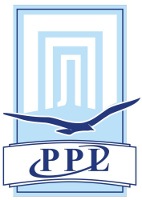 Общероссийская профессиональная психотерапевтическая лигаСРО НациональнАЯ ассоциация развития психотерапевтической и психологической науки и практики «Союз психотерапевтов и психологов»,ФГБОУ ДПО «РоссийскАЯ медицинскАЯ академиЯ последипломного образования» Министерства Здравоохранения РОССИЙСКОЙ ФЕДЕРАЦИИМеждународный конгресс«ВЫЗОВЫ ЭПОХИ -  ПСИХОТЕРАПЕВТИЧЕСКАЯ ПОМОЩЬ ЧЕЛОВЕКУ,  ГРУППЕ, ОБЩЕСТВУ» Москва, 13-16 октября 2016 г.Место проведения:  Российская Федерация, Москва, гостиничный  комплекс и конгресс-центр «Измайлово ВЕГА»  (Измайловское шоссе, дом 71 В, метро Партизанская)(пленарные заседания, круглые столы, конференция, симпозиумы, секционные заседания)Главное профессиональное событие года в области психотерапии, практической и консультативной психологии. Конгресс – это место встречи специалистов, обмен опытом, презентации инноваций и обсуждения острых проблем профессии.Рамка горячей декады 2016 годаПЛЕНАРНЫЕ ЗАСЕДАНИЯ КОНГРЕССА14 октября 2016 г., 15.00 – 19.00 зал «Конструктор»торжественное открытие конгресса. Приветствия.Новые вызовы эпохи и психотерапевтическая помощь человеку, семье, группе, обществуМакаров Виктор Викторович – д.м.н., профессор, зав. кафедрой психотерапии и сексологии Российской медицинской академии последипломного образования, действительный член и Президент ОППЛ, Президент Национальной саморегулируемой организации ассоциации «Союз психотерапевтов и психологов», Вице-президент Всемирного Совета по психотерапии,  психотерапевт Единого реестра профессиональных психотерапевтов Европы и Единого Всемирного реестра профессиональных психотерапевтов.В докладе перечисляются основные, с позиции автора, новые вызовы эпохи. В их числе: остановка естественного отбора, ослабление регулирующего влияния инстинктов, разрушение принадлежности к полу, новые пути зачатия и рождения детей, разрушение института семьи, рост религиозного фундаментализма и социальные эпидемии, и многие другие. Психотерапевт – единственный профессионал, видящий человека, семью, группу целиком, в единстве их био-психо-социо-духовной организации. Исходя из шести моделей психотерапии: медицинской, психологической, социальной, педагогической, философской, эклектической   рассматривается психотерапевтическая помощь человеку, семье, группе, обществу в целом.ФЕНОМЕН КАЧЕСТВА ПСИХИЧЕСКОГО ЗДОРОВЬЯ КАК ПРЕДМЕТНАЯ СФЕРА ДИАЛОГА  ОСНОВНЫХ ПСИХОТЕХНИЧЕСКИХ ПРАКТИККатков Александр Лазаревич – д.м.н., профессор, ректор Международного института социальной психотерапии Санкт-Петербург, действительный член и Вице-Президент ОППЛ, официальный преподаватель и супервизор практики ОППЛ, председатель комитета по науке и технологиям и комитета законодательных инициатив ОППЛ, психотерапевт Единого Реестра профессиональных психотерапевтов Европы, официальный консультант и эксперт УПН ООН по вопросам наркомании (эпидемиология, профилактика, психотерапия, реабилитация) в странах Центральной Азии. Россия, Санкт-Петербург.В докладе обсуждаются точки соприкосновения основных психотехнических практик  психотерапии, психологического консультирования и тематических социально-психологических тренингов.  Вопрос рассматривается с позиции  универсальной  динамики качественных характеристик  психического здоровья. Обсуждается возможность общего подхода к психотехническому анализу помогающих и развивающих практик.ОПЫТ ИЗУЧЕНИЯ ПСИХИЧЕСКОГО ЗДОРОВЬЯ НАСЕЛЕНИЯ РФ ПОД ВЛИЯНИЕМ ПОЛИТИЧЕСКИХ РЕФОРМ (ПЕРИОД С 1985 ПО 2016 ГОДЫ)Юрьев Александр Иванович - д.пс.н., профессор, основатель и заведующий первой в России кафедры политической психологии в Санкт-Петербургском государственном университете, профессор Кафедры российской политики СПбГУ и заведующий Научной лабораторией политического консультирования СПбГУ. Россия, Санкт-Петербург.Бурикова Инга Сергеевна – к.пс.н., старший научный сотрудник лаборатории политического консультирования факультета политологии Санкт-Петербургского государственного университета. Россия, Санкт-Петербург.Коновалова Мария Александровна - к.пс.н., старший научный сотрудник лаборатории политического консультирования факультета политологии Санкт-Петербургского государственного университета. Россия, Санкт-Петербург.Начиная с 1985 года, группа политических психологов Ленинградского университета осуществляла психологическое тестирование тысяч людей с точки зрения влияния на их психическое здоровье политических реформ в СССР, а затем в России. Результаты тестирования и общения с ними показали существенные психологические изменения их сознания и поведения, которые оказывались соответствующими политической ситуации в стране. Для проведения исследования была разработана теоретическая и методическая база, основанная на идее проф. Ганзена - целостного системного анализа психики человека. В качестве объекта исследования было избрано политическое поведение людей, под которым понимали представленную вовне динамическую реакцию человека на меру гармонизации его внутреннего состояния и внешних условий. Исходя из того, что психология поведения основана на категориях: активность, деятельность, действие, психическая энергия, психическое напряжение, психологические уровни, психологический автоматизм, психическая сила и др.  было принято, что в  этих понятиях психология поведения объясняет: неврозы, психастении, истерии, травматические реминисценции и др.  было принято, что функциями поведения человека являются: самоконтроль на основе его образа жизни, саморегуляция на основе жизненной позиции, самоуправление на основе мировоззрения, самовоспитание на основе картины мира. Кроме того, психическое здоровье оценивалось по адаптации людей к изменениям смысла их жизни, ценностей их жизни, цели их жизни, меры их жизненной силы. Все эти параметры существенно изменялись за отчетный период.КРИЗИС СЕМЬИ И ВОЗМОЖНОСТИ ПСИХОТЕРАПИИВарга Анна Яковлевна - к.пс.н., доцент департамента психологии Высшей Школы Экономики, академический руководитель магистерской программы "Системная семейная психотерапия", член правления Общества Семейных консультантов и психотерапевтов. Россия, Москва.В докладе рассматриваются социокультурные кризисы семьи. Выделяются основные факторы кризисов семьи. Сопоставляются кризисы семьи и соответствующие им изменения психотерапевтических подходов. Обсуждаются перспективы развития семейной психотерапии.ИМАГИНАТИВНАЯ-ТЕЛЕСНООРИЕНТИРОВАННАЯ ПСИХОТЕРАПИЯ КАК ПСИХОСОМАТИЧЕСКИЙ МЕТОД В ДОПОЛНИТЕЛЬНОЙ ПСИХОТЕРАПИИ СОМАТИЧЕСКИ БОЛЬНЫХ ПАЦИЕНТОВ В ГЕРМАНИИЛёш Вольфганг – д.м.н., председатель правления Института психосоматики и психотерапии, доцент Среднегерманского общества Кататимно-имагинативной психотерапии (MGKB), один из основателей Бранденбурской академии глубинной психологии и аналитической психотерапии, один из основателей Балинтовского общества ГДР, руководитель ежегодных Балинтовских конференций и семинаров в г. Потсдам (Германия), почетный профессор Московского института психоанализа. Германия, Потсдам.Перевод с нем. Я.Л. Обухов-Козаровицкий.О ПСИХОТЕРАПИИ В СЕГОДНЯШНЕЙ  НАШЕЙ ГОСУДАРСТВЕННОЙ ПСИХИАТРИИ (ВОЗМОЖНОСТИ СМЯГЧЕНИЯ ТЯЖЁЛОГО ПОЛОЖЕНИЯ) Бурно Марк Евгеньевич – д.м.н., профессор кафедры психотерапии и сексологии Российской медицинской академии последипломного образования, Вице-президент ОППЛ, председатель Комитета направлений и методов (модальностей) ОППЛ. Россия, Москва.Утяжеляется положение душевнобольных в усложняющейся российской жизни. Бесплатные отечественные лекарства действуют слабее и грубее. Бесплатная психотерапевтическая помощь почти прекратилась. Предлагается работающим психотерапевтам посвятить на общественных началах час-другой в неделю психотерапевтическим консультациям больных, отовсюду приходящих к ним с разрешения (с направлением) их участковых психиатров. На своём опыте автор, преподаватель психотерапии, предлагает краткие и сверхкраткие разработанные приёмы клинической терапии творчеством с домашними заданиями, оживляющие душу пациентов, смягчающие страдания.ПСИХОТЕРАПИЯ В НЕВРОЛОГИЧЕСКОЙ ПРАКТИКЕКорабельникова Елена Александровна – д.м.н., профессор кафедры нервных болезней  Института профессионального образования Первого МГМУ им. И. М. Сеченова, действительный член ОППЛ, руководитель модальности «Когнитивно-поведенческая психотерапия». Россия, Москва.В настоящее время психотерапевтические методы занимают все большее место в комплексе лечения неврологической патологии. Широкое внедрение в клиническую практику электрофизиологических, контрастных рентгенологических исследований, компьютерной томографии и др. значительно облегчило диагностику стертых, невыраженных форм ряда органических заболеваний нервной системы. В связи с этим чаще, чем прежде, появляется возможность в каждом случае правильно оценить соотношение органического и психогенного компонентов при данном заболевании и соответственно этому определить место фармако- и психотерапии в наиболее рациональном лечебно-восстановительном комплексе. В пленарном выступлении приводится патогенетическое обоснование необходимости и эффективности психотерапии, рассматриваются основные принципы психотерапевтического подхода при различных формах неврологической патологии. Докладчик обосновывает значение и вклад в психотерапевтический процесс как специалиста-психотерапевта, так и курирующего пациента врача-невролога.ИНТЕГРАТИВНАЯ МНОГОУРОВНЕВАЯ ПСИХОТЕРАПИЯ В ДЕТСКОЙ ПСИХИАТРИИШевченко Юрий Степанович – д.м.н., профессор, заведующий кафедрой детской психиатрии и психотерапии Российской медицинской академии последипломного образования, главный специалист по детской и подростковой психиатрии «Учебно-научного медицинского центра» Управления делами Президента РФ, сопредседатель детской секции Российского общества психиатров, председатель московской секции Ассоциации детских психиатров и психологов. Россия, Москва.На конкретной клинической модели – синдроме дефицита внимания с гиперактивностью (СДВГ) рассматриваются пять уровней лечебно-коррекционной помощи, в которой нуждается большинство детей и подростков с различной психической патологией: метаболический; нейропсихологический; синдромальный; поведенческий; социально-личностный. Возможности врача ограничиваются первым уровнем, и для работы на вышележащих уровнях он должен либо овладеть смежными специальностями и соответствующими технологиями (нейропсихологической коррекцией, коррекционно-педагогическими и коррекционно-психологическими методиками, бихевиоральной, семейной, групповой психотерапией и другими видами психологической и социальной помощи), либо работать в бригаде из смежных специалистов. Подготовка последних для службы детского психического здоровья требует соответствующих межведомственных инноваций.ДУХ ВРЕМЕНИ И СТРАТЕГИЯ ОБРЕТЕНИЯ ЦЕЛОСТНОСТИ. ПСИХИЧЕСКОЕ ЗДОРОВЬЕ ЧЕЛОВЕКА В УСЛОВИЯХ ИНФОРМАЦИОННЫХ ВОЙН И ГЛОБАЛЬНОГО ЦИВИЛИЗАЦИОННОГО ДАВЛЕНИЯ НА РОССИЮКлючников Сергей Юрьевич - к.философ.н.,  практический психолог  и консультант, автор и руководитесь нового направления психологии "Восточная версия психосинтеза", психотерапевт Единого реестра  профессиональных психотерапевтов Европы, действительный член и официальный преподаватель ОППЛ международного уровня. Россия, Москва.Сознание современного человека, живущего в России, независимо от степени его политизированности,  во все более мощной степени подвергается информационно-психологическому давлению, связанному с ведущейся Западом цивилизационной войной против России. Многие люди ощущают утрату смысла своего бытия, непонимание причин  усиливающегося давления Запада, возрастающее чувство усталости и  тревоги, страх перед будущим. Все это вместе с информационным бумом, оказывающим давление на психику,  ведет к усилению переживания стресса, депрессивных настроений. Возрастает чувство утраты целостности и гармонии, усиливается процессы фрагментации личности и дробления жизни на сегменты, слабо связанные друг с другом. Современные практические психологи, занятые решением частных психологических проблем,  практически не  касаются этой тематики в консультативной работе. Эти факторы нередко смешиваются с другими  причинами,  влияющими  на психологическое состояние человека, Именно эта тема  могла бы вызвать интерес и своего рода заказ со стороны государства. Доклад описывая данную проблематику  показывает перспективы изменения работы психологов и психотерапевтов в новых условиях, что позволяет ответить на вызовы духа времени.15 октября 2016 г.15.00 – 19.00 зал «Конструктор»ПОЧЕМУ НАМ НУЖНА СОЦИАЛЬНАЯ ПСИХОТЕРАПИЯ?Миливоевич Зоран - доктор медицинских наук, профессор Международной Академии трансакционного анализа (Любляна, Словения), Президент Сербского союза ассоциаций психотерапевтов. Сербия, Белград.ИНТЕГРАЛЬНОЕ НЕЙРОПРОГРАММИРОВАНИЕ ВЕРСИИ 3.0Ковалев Сергей Викторович – д.пс.н., доктор философии, профессор, Генеральный директор Института Инновационных Психотехнологий, научный руководитель Центра Практической Психотерапии, психолог, психотерапевт. Россия, Москва.В процессе дальнейшего развития интегрального нейропрограммирования было обнаружено, что исходная для данной дисциплины концепция стадий, уровней, задач, а также кодов жизнедеятельности может быть существенно дополнена и развита. В частности, в соответствии с моделью Общего Замысла Генерации, удалось выделить не четыре, а шесть этапов жизненного пути человека, а также подробно описать их психологическое содержание. Последнее включает динамику системообразующих ролей и образов «Я»; преобладающих систем убеждений; давлеющих паттернов поведения и действий, а также реакций на объекты и отношения к ситуациям жизнедеятельности. Так же оказалось возможным создать весьма логичную структуру восемнадцати нейрологических уровней бытия (окружение; действия; индивидуальный стиль; намерения; ценности; убеждения; идентичность; общность; самопарадигма; личностный смысл; призвание; миссия; предназначение; место; время; парадигма; смысл; Замысел), позволяющую реально презентовать последовательность восходящего хомогенезиса. Результатом данной работы явилась разработка новых моделей, модулей и психотехнологий психотерапевтической работы, позволяющих говорить о начале создания следующей  -  3.0  -   версии интегрального нейропрограммирования.СОВРЕМЕННЫЕ МЕТОДЫ КРАТКОСРОЧНОЙ ТЕРАПИИ: ДМО-ПОДХОДОгаркова (Дубинская) Юлия Леонидовна – к.физ.-мат.н., PhD in Psychology, доцент кафедры психотерапии и психологического консультирования Московского института психоанализа (МИП), психолог-психотерапевт, сертифицированный коуч и тренер, действительный член ОППЛ, соавтор и руководитель модальности ДМО-подход, председатель Ассоциации психологов и коучей ДМО-подхода, член Сообщества христианских психологов, член сертификационного списка по европейской коучинговой методике SpiritualOption уровня Certification Level Spiritual Option Trainer, член Российской общественной академии голоса. Россия, Москва.Задача настоящего доклада состоит в том, чтобы сформулировать и систематизировать особенности запросов, с которыми обращаются клиенты в данном историческом периоде, проблемы, с которыми приходится сталкиваться практическому психологу в повседневной работе с клиентом, требования, предъявляемые временем и обществом к современным инструментам психотерапии  и обозначить способы реагирования психотерапии на вызовы времени, которые предлагаются с позиции модальности ДМО-подход.Я И СИСТЕМА (ОБОСНОВАНИЯ И ОБЩАЯ ХАРАКТЕРИСТИКА МЕТОДА «ЭКЗИСТЕНЦИАЛЬНО-АНАЛИТИЧЕСКИЕ СЕМЕЙНЫЕ РАССТАНОВКИ») Баранников Александр Сергеевич - д.м.н., профессор Московского социально-педагогического института, консультант поликлиники №5, филиала №3ГВКГ им. Н.Н.Бурденко, держатель сертификата GLE-international, председатель координационного совета Ассоциации экзистенциально-аналитических психологов и психотерапевтов, председатель секции экзистенциальной психотерапии ОППЛ, психиатр-психотерапевт. Россия, Москва.В докладе рассматриваются различия системного и экзистенциального направлений психотерапии во взгляде на человека - в понимании его характерных особенностей, тенденций развития, мотивационной сферы, подходящей для его изучения герменевтической парадигмы. Освещаются личные впечатления автора от знакомства с системными расстановками Б.Хеллингера и собственный опыт проведения расстановок на антропологической основе современного экзистенциального анализа. Раскрываются особенности проведения «экзистенциально-аналитических семейных расстановок». Обосновывается возможность использования этого метода для решения стоящих перед специалистом задач психологического и клинического уровня.БАЛИНТОВСКИЕ ГРУППЫ, РЕАЛЬНОСТЬ И ПЕРСЕКТИВЫ ИСПОЛЬЗОВАНИЯ Авагимян Анжела Албертовна - ассистент кафедры управления сестринской деятельностью и социальной работы факультета Высшего сестринского образования и психолого-социальной работы Первого МГМУ им. И.М. Сеченова, медицинский психолог ПКБ №3 им. В.А. Гиляровского, сертифицированный психолог-консультант (сертификат ОППЛ и Института психосоматики и психотерапии г. Потсдам, Германия), действительный член ОППЛ, тренер национального уровня ОППЛ, сертифицированный руководитель балинтовских групп, член правления Санкт-Петербургского Балинтовского общества, член Балинтовского общества Великобритании, руководитель московского отделения Комитета по балинтовскому движению и личной терапии. Россия, Москва.Балинтовские группы зарекомендовали себя как действенный метод групповой тренинговой исследовательской работы, направленный на повышение компетентности в профессиональном межличностном общении специалистов помогающих профессий. Метод, начинавшийся как группы поддержки медицинского персонала, сегодня широко используется в различных областях, в том числе в подготовке и в практической деятельности полицейских, педагогов, социальных работников, священников. Вместе с тем появилась тенденция к «размыванию» или интегрированию балинтовских сессий с другими формами групповой работы. Сегодня Балинтовские группы, сохраняя свою специфику, становятся достаточно разнообразными в связи с различными ориентациями руководителей. В России Балинтовские группы существуют более 20 лет, с 1995 года, и завоевывают все большее общественное признание.Клиническая семейная психотерапия посредством сочетания трансактного анализа, характерологии и Терапии Творческим СамовыражениемЗуйкова Надежда Леонидовна – к.м.н., доцент, заведующая кафедрой психиатрии, психотерапии и психосоматической патологии Российского Университета  Дружбы Народов, действительный член ОППЛ, председатель правления Профессионального медицинского объединения психотерапевтов, психологов и социальных работников г. Москвы и Московской области (МОП-объединение), член Российского общества психиатров (РОП), член Европейской Ассоциации Транзактного Анализа, член экспертного совета г. Москвы по оказанию психотерапевтической помощи ОМС. Россия, Москва. В докладе представлен опыт семейной психотерапии с применением  трансактного анализа, характерологии и ТТС  с опорой на биопсихосоциодуховную  парадигму. Анализируются взаимосвязи  биологического, психического, социального и духовного в семейных взаимоотношениях. Показано как эти взаимосвязи  сказываются на  внутренней  и внешней  картине  семейного конфликта,  и как  учитываются при  проведении психотерапевтической помощи. СИМВОЛДРАМА В РОССИИ: ПУТЬ ДЛИНОЮ 25 ЛЕТ 14 октябряОбухов-Козаровицкий Яков Леонидович - к.пс.н., член Центрального Совета ОППЛ, член правления Международного общества Кататимного переживания образов и имагинативных методов в психотерапии и психологии (МОКПО), президент Межрегиональной общественной организации содействия развитию символдрамы – Кататимно-имагинативной психотерапии (МОО СРС КИП), доцент МОКПО и ИПП (г. Потсдам, Германия), почетный профессор Московского института психоанализа. Россия, Москва - Украина, Киев.ИНЫЕ МЫСЛИ - ИНАЯ ЖИЗНЬБелогородский Лев Семенович – психотерапевт Реестра держателей Европейского и Всемирного сертификата по психотерапии, член Европейской Ассоциации Телесной Психотерапии, тренер-супервизор ОППЛ, сертифицированный специалист по процессуальной работе (Портленд США). Россия, Москва.1. От запроса до… Или чего можно хотеть.2. Ресурсная коммуникация: присоединение, ведение, следование.3. Миры травмы и исцеления или «зарази меня своим смыслом».ПСИХОТЕРАПИЯ ПАНИЧЕСКИХ РАССТРОЙСТВДоморацкий Владимир Антонович - д.м.н., профессор, заведующий кафедрой общей и клинической психологии Белорусского государственного университета, вице-президент Национальной саморегулируемой организации «Союз психотерапевтов и психологов», руководитель модальности Эриксоновская психотерапия и эриксоновский гипноз в ОППЛ, действительный член Российского научного сексологического общества. Белоруссия, Минск.В докладе представлена интегративная модель психотерапии панических расстройств. Рассмотрены основные составляющие психотерапевтического воздействия и его этапы. Приводятся примеры типовых терапевтических интервенций.ПСИХОДИНАМИКА В КОНЦЕПЦИИ ПОЗИТИВНОЙ ПСИХОТЕРАПИИГончаров Максим Александрович – к.м.н., врач-психотерапевт, член совета директоров Всемирной Ассоциации Позитивной и транскультуральной Психотерапии (WAPP), старший директор академии адидас. Россия, Москва.В докладе рассматривается: как образуется конфликтная динамика, как конфликты проникают в тело и формируют симптомы и расстройства. Описывается взаимодействие разных конфликтов между собой.СТРУКТУРА МЕТОДОЛОГИЧЕСКОГО ЗНАНИЯ ПРИМЕНИМО К ПОНИМАНИЮ НАУЧНОСТИ КОНСУЛЬТАТИВНОЙ ПСИХОЛОГИИ (НА ПРИМЕРЕ КЛИЕНТОЦЕНТРИРОВАННОГО ПОДХОДА)Кузовкин Виктор Владимирович – к.пс.н., доцент, профессор кафедры психологического консультирования факультета психологии МГОУ, директор некоммерческого партнерства «Научно-практический центр «ТРИАДА», действительный член и сопредседатель модальности «Клиентоцентрированная психотерапии» ОППЛ, действительный член (прикладное направление) и член правления РПО, клиентоцентрированный психотерапевт. Россия, Москва.  В докладе автор обращает внимание на необходимость определения консультативной психологии как научно-практической отрасли психологического знания, одним из аспектов которого является рассмотрение ее проблем через призму уровней методологического знания (философского, общенаучного, конкретно-теоретического и уровня процедуры и техники исследования). При этом психотехническая методология представлена в докладе как основная методология, объясняющая направленность исследований в консультативной психологии и психотерапии. Доклад сопровождается примерами из клиентоцентрированного подхода для лучшего понимания обозначенных уровней методологии и значимости обращения к ним для развития консультативной психологии как научного знания.САМОРЕАЛИЗАЦИЯ И РОДИТЕЛЬСТВО: КОНФЛИКТ МОТИВАЦИЙ В СОВРЕМЕННОМ ОБЩЕСТВЕФилиппова Галина Григорьевна - д.пс.н., профессор, ректор Института перинатальной и репродуктивной психологии, профессор кафедры общей психологии и истории психологии Московского гуманитарного университета, действительный член и преподаватель межрегионального уровня ОППЛ, ученый секретарь секции перинатальной психотерапии и психологии и психологии репродуктивной сферы ОППЛ, член Российской ассоциации репродукции человека, руководитель секции Перинатальной психологии Российского Психологического Общества, главный редактор научно-практического журнала «Перинатальная психология и психология репродуктивной сферы», член Межрегиональной Ассоциации Перинатальной Психологии и Медицины. Россия, Москва.Анализируется мотивационный конфликт между стремлением к самореализации и удовлетворению индивидных потребностей  с  мотивацией рождения детей. Конфликт связан с изменением ценностно-смысловой структуры личности и гендерных моделей в современном обществе, где приоритетом стали потребность в личностном росте и стремление к профессиональным достижениям. Обсуждается роль современных психотерапевтических подходов в стимуляции к личностной самореализации и индивидуации и противоречие этого с задачами родительства. ПРИМЕНЕНИЕ НАУЧНО-ДОКАЗАТЕЛЬНЫХ МОДЕЛЕЙ ПСИХОТЕРАПЕВТИЧЕСКОГО ВОЗДЕЙСТВИЯ В РЕАБИЛИТАЦИИ НАРКОЛОГИЧЕСКИХ БОЛЬНЫХАгибалова Татьяна Васильевна - д.м.н., заведующая отделением психотерапии и реабилитации НИИ Наркологии - филиал ФГБУ «Федеральный медицинский исследовательский центр психиатрии и наркологии им. В.П.Сербского» МЗ РФ. Заведующая кафедрой психотерапии и медико-социальной реабилитации в наркологии ФПК МР РУДН. Россия, Москва.Медицинская реабилитационная программа включает несколько основных блоков: медицинский, психологический (психокоррекционный), психотерапевтический и социальный. Психотерапевтический блок включает групповые и индивидуальные формы психотерапевтической работы в соответствии с адекватными методами психотерапевтического вмешательства. Психологическое и психотерапевтическое воздействие направлены на единые мишени: эмоциональную, когнитивную, поведенческую и мотивационную сферы пациентов. Оно ориентировано на работу с пациентами и их родственниками; и его необходимо использовать для достижения доказательной медицины для обеспечения лучшей помощи. В докладе дается обзор научно-доказательных моделей психотерапии наркологических больных, обеспечивающих высокую эффективность реабилитационной программы.КИБЕРХОНДРИЯ КАК КЛИНИЧЕСКАЯ И СОЦИАЛЬНО-ПСИХОЛОГИЧЕСКАЯ ПРОБЛЕМАСандомирский Марк Евгеньевич - к.м.н., д.пс.н., психотерапевт Европейской регистрации,  действительный член ОППЛ, член Общероссийского совета по психотерапии и консультированию, ведущий преподаватель Института групповой и семейной психотерапии. Россия, Москва.В докладе анализируется поведение интернет-пользователей в аспекте применения сетевых ресурсов для оценки персонального здоровья. Описаны две основные стратегии: адаптивная (верификация офлайновых медицинских рекомендаций) или дезадаптивная (самодиагностика и самолечение). Выбор последней, лежащий в основе генеза киберхондрии, происходит как вследствие преморбидных личностных особенностей, так и нозогенной дезориентации, на фоне специфического влияния информационной интернет-среды, усиливаемого социомедийной коммуникацией.СЕМЬЯ – НАСЛЕДНИЦА РОДА: РОДОЛОГИЧЕСКИЙ МЕТОД В ГАРМОНИЗАЦИИ СЕМЕЙНЫХ ВЗАИМООТНОШЕНИЙДокучаева Лариса Николаевна - профессор Академии Родологии, Президент Лиги профессиональных родологов, эксперт по семейному и социальному праву Государственной Думы РФ. Россия, Екатеринбург.В докладе семья рассматривается в контексте Рода как биосоциальной системы. Анализируется бессознательный механизм  привлечения одного Рода к другому через создание семьи с целью удовлетворения потребностей того и другого Рода. Охарактеризованы возникающие при этом внешние и внутренние условия возникновения конфликта. На конкретных примерах из консультативной практики рассматривается применение авторского родологического метода  диагностики и коррекции родовых программ в гармонизации семейных взаимоотношений. Выявляются ресурсы родовых систем мужа и жены, которые используются для дальнейшего развития  семьи  и Рода в целом.НОВЫЙ ЧЕЛОВЕК – НОВОЕ БЕССОЗНАТЕЛЬНОЕНарицын Николай Николаевич - практикующий врач-психотерапевт, психоаналитик, действительный член ОППЛ, член Европейской Ассоциации Психотерапии (ЕАР), Европейской Конфедерации психоаналитической психотерапии (ЕКПП), обладатель сертификата Всемирного совета по психотерапии. Россия, Москва. На протяжении последних нескольких тысячелетий люди общались между собой в основном с помощью голоса. На вербально-аудиальном общении базировалось и мышление, и передача эмоций, и в частности психотерапия. Но примерно с середины прошлого века начали появляться люди, которые воспринимали написанную/напечатанную информацию и излагали собственные мысли  напрямую, без внутреннего проговаривания. Общение и восприятие информации современного человека постепенно становится короче на один этап, а канал восприятия – шире. В том числе эмоциональная информация сегодня всё легче передаётся и воспринимается, минуя произносимые слова. Вся обработка, в том числе бессознательная, всё чаще проходит через буквенно-цифровой интерфейс. И возникает вопрос – как это может повлиять на процессы и методы современной психотерапии.ИНТЕГРАЛЬНЫЙ ДУХОВНО-ОРИЕНТИРОВАННЫЙ ПОДХОД К КРАТКОСРОЧНОЙ ТЕРАПИИ ТРАВМЫ И СИМПТОМА ЧЕЛОВЕКА, СЕМЬИ, РОДА, ОРГАНИЗАЦИИ, ГРУППЫ Спокойная Наталья Вадимовна - директор Интернационального Института Системных Расстановок IIS-Berlin (Берлин), преподаватель международного уровня ОППЛ, психотерапевт WCP и EAP, обучающий тренер Немецкого Общества Системных Расстановщиков (DGfS), системный сексуальный терапевт, теолог, ученица о. Александра Меня. Германия, Берлин.В докладе представлены новые достижения и наработки в интегральной травмотерапии, полученные и переосмысленные в рамках духовно-ориентированного подхода. Понятие травмы и симптома рассматривается в широком контексте, включающем травму рода, организации, общества. В случае травмы организации, семьи, общества речь тоже идёт о восстановлении их целостности.  Как хороший врач лечит не болезнь, а весь организм, так и в центр интегральной психотерапии поставлена цельная личность, а не отдельные её проблемы или процессы. Это творческая, зачастую авторская работа, сочетающая западные и восточные подходы, лучшие достижения естественных и гуманитарных наук и духовных практик. В докладе представлены авторские индивидуальные и групповые методы краткосрочной терапии психических травм и симптомов, сочетающие такие перспективные подходы, как системные расстановки, телесную, цветовую терапию и др. Центральное место уделяется четырёхчастной модели Тело-Эмоции-Интеллект-Дух (BEMS-model), применение которой сразу выводит клиента из эпицентра травмы и позволяет создать безопасное пространство, получить важные ресурсы,  благодаря высвобождению блокированной в травме энергии и доступу ресурсам. Демонстрируются хорошие результаты применения метода как в случае психических травм, так и проблем в организации, а также при межкультурных, национальных и религиозных конфликтах.РЕСУРСЫ И ВОЗМОЖНОСТИ ОРГАНИЗМА ЧЕЛОВЕКА В ПРЕДУПРЕЖДЕНИИ ИШЕМИЧЕСКОЙ БОЛЕЗНИ СЕРДЦАТроян Людмила Петровна – д.естеств.н., руководитель регионального отделения “Система Знаний ЭКОЛОГИИ МЫСЛИ” ОППЛ, президент благотворительного фонда Л. П. Троян “ЭКОЛОГИЯ МЫСЛИ”, Россия, Москва. Инструменты и методы Системы Знаний ЭКОЛОГИИ МЫСЛИ позволяют выявить первопричины поражения коронарных сосудов, трансформировать нарушения гармоничных состояний для индивидуальности, сформировавшей кровеносную систему. В соответствии с методологией просмотр предстоящего периода подсказывает возможности новых отношений для индивидуальностей всех уровней организма человека, закрепляя достигнутый положительный результат.16 октября 2016 г.15.00 – 19.00 зал «левитан»МЕДИАЦИЯ В МНОГОСТОРОННЕМ КОНФЛИКТЕЛаврова Нина Михайловна - генеральный директор Центра системного консультирования и обучения «SYNERGIA», член Центрального совета ОППЛ, руководитель комитета по медиации ОППЛ, психотерапевт Европейского реестра, руководитель программы дополнительного профессионального образования «Служба школьной медиации: профессиональная подготовка специалистов по урегулированию конфликтов» Института практической психологии «Иматон», медиатор международного уровня (сертифицирована Институтом системной семейной медиации (Италия), член Европейской ассоциации системных медиаторов (AIMS). Россия, Санкт-Петербург.Многосторонний конфликт характеризуется конфронтацией, возникающей в сфере отношений трех и более сторон. Развитие конфликта провоцируется напряжением противоречий при расхождении ожиданий и мотиваций поведения в проблемной ситуации, общей для сторон. Конфронтация разрушает партнерство и препятствует конструктивному взаимодействию. Многосторонний конфликт в группе, выполняющей проект, служит помехой работе сотрудников. Привлечение медиатора способствует разрешению возникшего конфликта и помогает достигать согласия без столкновения противоречивых мнений. В докладе рассматриваются теоретические вопросы построения коммуникативной системы, определяющей взаимопонимание сторон, а также излагаются практические методы урегулирования разногласий при внутригрупповом и межгрупповом общении. Особое внимание обращается на медиацию, занимающуюся сопровождением проектов. Использование в медиации методов модерации повышает эффективность воздействий, направленных на консолидацию усилий сотрудников группового проекта. Работа медиатора усложняется, если выполнение проекта зависит не только от сторон, указанных в контракте, но и от явного или потенциального влияния других сторон, не отмеченных в контракте. В результате медиации по урегулированию групповых противоречий происходит совершенствование многосторонних отношений.ДУХОВНО ОРИЕНТИРОВАННАЯ ПСИХОТЕРАПИЯ: ЧЕЛОВЕК, ГРУППА, ОБЩЕСТВОПоложая Злата Борисовна - к.м.н., врач-психиатр, психотерапевт, гипнотерапевт, арт-терапевт, действительный член ОППЛ, куратор направления Духовно ориентированной психотерапии в ОППЛ, официальный преподаватель ОППЛ, член оргкомитета международного арт-терапевтического клуба «МАК», автор книги «Спаси и сохрани меня, мама!», автор сертфикационной программы духовного роста «Сотвори себя!», соавтор комплексной программы духовного развития детей «От сердца к сердцу» при ГМИИ им.А.С. Пушкина, соавтор проекта «Подари радость!» при МДГКБ, ведущая программы для волонтеров фонда «Подари жизнь». Россия, Москва.Духовно ориентированная психотерапия (ДОП) – это   область психотерапии, рассматривающая человека в рамках четырехчастной биопсихосоциодуховной парадигмы и ориентированная на духовную составляющую как на главную и интегрирующую все остальные. Исходя из этого, основной целью ДОП является формирование человека как целостной духовной личности, гармонично существующей на всех уровнях бытия. Духовно ориентированный подход обеспечивает укрепление психического здоровья за счет достижения духовного роста и личностного самосовершенствования отдельного человека, а также способен инициировать духовные процессы в группах людей, что ведет к гармонизации всего общества в целом.М. БАЛИНТ И РАЗВИТИЕ БАЛИНТОВСКИХ ГРУПП В РОССИИ И УКРАИНЕ Клепиков Николай Николаевич -  к.б.н., президент Консолидированного психоаналитического общества Московского института психоанализа, обучающий аналитик и супервизор Европейской конфедерации психоаналитической психотерапии,  председатель подкомитета балинтовского движения ОППЛ, член Германского балинтовского общества.  Россия, Москва.Родина Екатерина Николаевна  -  психолог, доцент Международного общества Кататимного переживания образов и имагинативных методов в психотерапии и психологии (МОКПО) и Института психосоматики и психотерапии (г. Потсдам, Германия), председатель правления Института развития символдрамы и глубинной психологии (ИРСГП), исполнительный директор Межрегиональной общественной организации содействия развитию символдрамы – Кататимно-имагинативной психотерапии (МОО СРС КИП), главный редактор журнала «Символдрама», член ОППЛ, аккредитованный супервизор по программе «Профессиональной супервизии ОППЛ», заместитель сопредседателя Комитета балинтовского движения ППЛ (по Украине). Украина, Киев.В докладе рассматриваются принципы балинтовской групповой работы, этапы развития балинтовского движения в России и Украине. Особое внимание уделяется современному состоянию балинтовской работы в различных регионах России и Украины. Обсуждаются методические подходы балинтовской работы и система подготовки руководителей балинтовских групп.ПОИСК ЦЕЛОСТНОСТИ: ФИЛОСОФСКИЕ И ПСИХОЛОГИЧЕСКИЕ АСПЕКТЫ ВЗАИМОДЕЙСТВИЯБитехтина Любовь Дмитриевна – к.пс.н., гранд. доктор философии (widu), профессор, академик Российской Народной Академии Наук (РНАН), руководитель отделения  теологии и религиозной психологии, академик, сопредседатель модальности «Религиозно-ориентированная психотерапия». Россия, Москва.Даже при заданной целостности и представлениях о ней, отношение будет различное, зависящее от многих факторов. Но, несмотря на эту, как правило, практическую сложность многообразия, существуют единые философские представления, понятия и категории, объясняющие механизмы и законы бытия. Так было с начала философии, метафизики древней Греции, в ходе развития ее мировоззренческих установок и понимания, вплоть до середины ХХ века. Следует учесть, что мы находимся в эпоху постмодерна, которая имеет противоположные философские и ценностные основания, как релятивизм симулятивной культуры постмодерна и становления информационного общества, которое является основным содержанием эпохи постмодерна ХХI века. Это свидетельствует о том, что общеупотребляемая матрица в философии, какой должен быть человек и что определяет его антропологичесий тип, в классическом виде затруднена к воспроизведению. Посвященный данной теме доклад имеет условно выделенные 4 части. Первая - о «превращенных формах», вторая - о «самости» и ее природе, третья - о способах идентичности и управлении при «полифоничной самости», четвертая - о «практике себя», реализуемой в философской и христианской аскезе.Доклад о целостности, поиске и возможности ее нахождения, а также обосновании ее онтологической значимости для тех научных предметов гуманистического направления, существование которых по-иному  немыслимо в духовно-нравственной и экзистенциально-познавательной перспективе.ОПРЕДЕЛЕНИЕ СУЩНОСТИ И МЕСТА ЦЕЛЕБНОЙ ТВОРЧЕСКОЙ ПСИХОЛИНГВИСТИКИ  В МИРЕ ИНФОРМАЦИОННЫХ ПСИХОТЕХНОЛОГИЙСеменова Алла Ивановна - педиатр, психотерапевт, иммунолог, автор метода ЦТП и член комитета модальностей ОППЛ, доктор наук в области «Управление в биологических системах» Международной Академии  «Информация, связь, управление в технике, природе, обществе» (МАИСУ). Россия, Москва – Австралия, Канберра.В докладе обсуждается интегративная модель языка и языковая терапия как перспективный способ работы с цивилизационным кодом человека в новом, глобальном, мобильном и технотронном мире. Освещается духовная, системная и междисциплинарная основа целебной творческой психолингвистики и ее место в среде информационных психотехнологий. Детально обсуждается практическая сущность метода ЦТП; принципы проведения языковых интерактивных игр на психофоносемантической основе, с организацией сценического, театрализованного, творческого, коммуникативного действия; способы психолингво-семантического моделирования жизненного пространства; принципы и новые организационные формы в работе с эмоциями; правила коррекционной работы психолингвистического терапевта и педагога (в том числе – в работе  с билингвами).   ТРАНСМОДАЛЬНАЯ СУБЪЕКТНАЯ ПСИХОТЕРАПИЯ ДЕЗОРГАНИЗАЦИИ СИСТЕМ И СОБЫТИЙХохлова Любовь Прокофьевна – к.пс.н., доцент Московского социально – педагогического института, психотерапевт Европейского реестра, действительный член ОППЛ, руководитель и автор модальности “Трансмодальная субъектная психотерапия и консультирование”. Россия, Москва.Новый вызов психотерапии связан с тем, что в нашу жизнь ворвалось разнообразие. Появилось много разнородных систем. В сверхсложных и неопределенных средах изменения стали происходить чаще и быстрее. Когнитивные субъектные ресурсы людей и организаций не в состоянии обеспечивать эффективное управление в связи с неспособностью освоения разнообразных продуктов. Возникает дезорганизация, имеющая специфическую гетерогенную природу. Порядок внутри нас, борясь  с возрастающей энтропией, переносит этот внутренний конфликт на развитие. В результате возникает конфликт интерпретаций или даже отсутствие таковых. Трансмодальная субъектная аналитика включает в себя технологии производства субъектом метазнаний в контексте  происходящего события.ВЗАИМОСВЯЗИ В ПРОЦЕССЕ ПОЛИМОДАЛЬНОЙ ПСИХОТЕРАПИИ ОТНОШЕНИЙ Шалаева Елена Васильевна – к.м.н., врач психотерапевт отделения реабилитации МНПЦН Нб№19, действительный член ОППЛ, обладатель Европейского сертификата психотерапевта, член Международной ассоциации системных медиаторов (A.I.M.S., Флоренция), обладатель сертификата группового психотерапевта, сертификата интернациональной ассоциации системной медиации. Россия, Москва.Навык учета и накопления позитивных изменений в процессе проведения полимодальной психотерапии у клиентов и терапевта приводит к синергии и улучшению результата лечения.ПАНИЧЕСКИЕ АТАКИ И ИХ ЛЕЧЕНИЕ С ПРИМЕНЕНИЕМ ПСИХОКАТАЛИЗАЕрмошин Андрей Федорович - врач-психотерапевт высшей категории, официальный преподаватель и супервизор практики международного уровня, член комитета по модальностям ОППЛ, руководитель модальности психокатализ, психотерапевт Единого реестра профессиональных психотерапевтов Европы, вице-президент Немецко-российского общества психологии и культурного обмена (DRGPK). Россия, Москва.Будут рассмотрены основные патогенетические факторы, которые провоцируют панические атаки, и комплексный подход к их лечению. Будет представлен опыт работы с применением психокатализа с несколькими сотнями клинических случаев. Будут освещены возможности проработки проблематики по Skype.ИНСТИТУТ ЛИЧНОЙ ТЕРАПИИ В СОВРЕМЕННОМ ПРОФЕССИОНАЛЬНОМ СООБЩЕСТВЕ Макарова Екатерина Викторовна – MSc., психоаналитик, руководитель комитета ЦС ОППЛ по личной терапии, сертифицированный личный терапевт ОППЛ, аккредитованный супервизор ОППЛ, преподаватель ОППЛ международного уровня, председатель международной секции ОППЛ, председатель Молодежной Секции ОППЛ, председатель молодежной секции Всемирного Совета по Психотерапии, со-основатель интернет портала onlinetherapy24.ru, соискатель докторской степени в университете им. Зигмунда Фрейда (Вена, Австрия). Россия, Москва.Автор представляет в докладе основные элементы подготовки личных терапевтов. Обсуждается этический кодекс личной терапии и критерии допуска в психотерапевтическую профессию. Автор освещает основные направления формирования полимодальной модели личной терапии и института супервизии для личных терапевтов. МЕДИАЦИЯ - ПРОФЕССИЯ ЭПОХИ СОЦИАЛЬНЫХ ТРАНСФОРМАЦИЙРубан Ольга Ивановна – директор Новосибирского Центра Медиации, председатель  Союза «Профессиональная Лига Медиаторов», действительный член ОППЛ, дианалитик, профессиональный медиатор, тренер в медиации. Россия, Новосибирск.В докладе медиация презентуется как новая профессия эпохи социальных трансформаций. Количественные и качественные изменения современного общества диктуют необходимость быстрой адаптации к этим изменениям. Специалисты помогающих профессий имеют большой потенциал вхождения в новые сегменты услуг, одним из которых является медиация.ЭНЕРГОАКТИВНАЯ ПСИХОЛОГИЯ – МОЩНЫЙ ИНСТРУМЕНТ РАЗВИТИЯ И КОРРЕКЦИИ ПСИХИКИ ЧЕЛОВЕКАЗахаревич Андрей Станиславович – д.пс.н., профессор, действительный член ОППЛ, психотерапевт Европейского и Всемирного реестра. Россия. Москва.В докладе рассматривается энергоинформационное строение психики человека. Даётся классификация психических проблем человека с позиции материальности психических процессов. Предлагаются эффективные методы энергоактивной психологии для совершенствования и развития многомерной психической структуры человека и для решения комплекса психологических проблем.ИНДИВИДУАЦИЯ КАК ПУТЬ СОЗДАНИЯ ЦЕЛОСТНЫХ ВЗАИМООТНОШЕНИЙСурина Лидия Алексеевна – к.хим.н., аналитический психолог, психотерапевт, действительный член ОППЛ и сопредседатель модальности «Юнгианский анализ», руководитель психологического центра «Творчество жизни». Россия, Москва.Аналитическая психология и глубинная психология бессознательного – направление психологической теории и практики, основанное Карлом Густавом Юнгом. К.Г. Юнг создал сложный и необычайно красивый подход, описывающий широкий круг психических явлений – кризисы, симптомы, сновидения, мифы, символы, трансцендентный опыт. То, что на первый взгляд кажется патологичным, неправильным, может быть увидено как дар и важное послание бессознательного, помогающее понять себя. Благодаря работам Юнга, в психологии появилось место для понимания религии, алхимии, парапсихологии и других феноменов. Психическое пространство, с точки зрения Юнга, шире индивидуальной психики, коллективное бессознательное объединяет человечество в целом и влияет на личность каждого. Благодаря личному исследованию бессознательного, Юнг описал для нас основные ориентиры во взаимодействии с внутренней реальностью. Именно это привлекает к юнгианской психологии большое количество людей, не связанных с психологией профессионально. Она интересна всем, кому интересна собственная душа.МЕСТО СУПЕРВИЗИИ В СТАНОВЛЕНИИ ПРОФЕССИОНАЛА. СТРУКТУРА РАЗВИТИЯ СУПЕРВИЗИИ В БОЛЬШОМ ПРОФЕССИОНАЛЬНОМ СООБЩЕСТВЕЛях Игорь Вячеславович - действительный член ОППЛ, психотерапевт единого реестра психотерапевтов Европы (ЕАП), председатель комитета по супервизии ОППЛ, Действительный супервизор ОППЛ, официальный представитель ЦС ППЛ в Западной Сибири, руководитель Новосибирского регионального отделения ОППЛ. Россия, Новосибирск. Супервизия занимает достойное место в образовательном процессе и формировании практиков консультирования и психотерапии во всем мире. Четырехчастная модель образования в психотерапии и психологическом консультировании предполагает развитие и формирование профессиональных организаций, стоящих на защите прав и свобод клиента/пациента, с одной стороны, специалиста, профессионала - с другой. Место и роль супервизора в этом процессе, его актуальные возможности и профессиональные обязанности рассматриваются в докладе. КУЛЬТУРНОЕ САМООПРЕДЕЛЕНИЕ И ПСИХОЛОГИЧЕСКАЯ БЕЗОПАСНОСТЬ ЛИЧНОСТИРаймова Елена Григорьевна – к.пс.н., член-корреспондент Российской академии естественных наук, доцент, директор Института профессиональных инноваций, действительный член и преподаватель межрегионального уровня ОППЛ. Россия, Москва.Семенов Виктор Владимирович - к.пс.н., доцент, психодраматерапевт, руководитель программ подготовки FEPTO "Психодрама" и "Психоаналитическая Психодрама". Преподаватель Международного института групповой психотерапии. Психолог, психотерапевт, член-корреспондент Российской академии естественных наук. Россия, Москва.В докладе показано, как движение в смысловых пространствах культурного уровня самоопределния позволяет личности поддерживать и воспроизводить состояние психологической безопасности в современном мире. Особое внимание уделено методу психодрамы как этически корректному, ресурсному и адекватному работе с самоопределением личности в ситуации кризиса и неопределенности.КЛИНИЧЕСКАЯ ПРАКТИКА АКТИВНОГО СОПРОВОЖДЕНИЯ ЗДОРОВОГО ОБРАЗА ЖИЗНИ У ПАЦИЕНТОВ С ДИАБЕТОМ II-ГО ТИПА И ОЖИРЕНИЕМРудина Лариса Максимовна – к.пс.н., доцент Российской академии народного хозяйства и государственной службы при президенте РФ. Россия, Москва.Излагаются результаты полномасштабного научного исследования, посвященного активному сопровождению здорового образа жизни у пациентов с сахарным диабетом II-го типа и ожирением. Представлены принципы построения программы, общий формат работы – коучинг здоровья, принципы формирования команды специалистов. Изложена структура диагностики при формировании лечебных групп. Освещен психологический блок программы.ТРАНСПЕРСОНАЛЬНЫЙ «ФУНДАМЕНТ» ГАРМОНИЧНЫХ ВЗАИМООТНОШЕНИЙ.Бревле Геннадий Михайлович - к.  фил.н., сертифицированный психотерапевт ЕТА, член Президиума РТА, официальный преподаватель и член Совета Методов и Направлений Общероссийской профессиональной психотерапевтической пиги, член-корреспондент Международной Академии Психологических Наук и Балтийской Педагогической Академии, декан Восточноевропейского факультета Международного Института Исследования Сознания и Психотерапии (Фрайбург, Германия),  автор свыше 40 статей и раздела монографии по проблемам философской антропологии и глубинной психологииЭМОЦИОНАЛЬНО-ОБРАЗНАЯ ТЕРАПИЯ КАК ОТВЕТ НА ВЫЗОВЫ ЭПОХИ, КАК НОВЫЙ ШАГ В РАЗВИТИИ ПСИХОТЕРАПЕВТИЧЕСКОЙ ПОМОЩИЛинде Николай Дмитриевич – к.пс.н., профессор Московского института психоанализа, действительный член ОППЛ, Президент Центра эмоционально-образной терапии Линде Н.Д. Россия, Москва.Эпоха требует  создания быстрых и эффективных методов психотерапии. Эпоха требует  новаторских подходов, новых теорий и модернизации традиционной жизненной философии. Именно этим критериям соответствует эмоционально-образная терапия (ЭОТ). ЭОТ – новый шаг в развитии традиционных психотерапевтических теорий и методов.Эмоционально-образная (или аналитически-действенная) терапия  была создана в России в начале 90-х годов прошлого столетия. Первая официальная методическая публикация вышла в 1994 году под названием «Медитативная психотерапия», она уже содержала в себе основные идеи сегодняшней эмоционально-образной терапии. Мишенью воздействия являются хронические негативные эмоциональные состояния, а средством анализа и воздействия являются образы этих состояний. Главными адресатами ЭОТ являются психически здоровые люди, которые  могут иметь те или иные психологические нарушения или психосоматические заболевания.ЭОТ относится к психодинамическому направлению психотерапии, поскольку использует идею о столкновении внутренних сил личности как главной причине возникновения психологических и психосоматических проблем. ЭОТ основана на том убеждении, что осознания недостаточно для исцеления, необходимо правильное внутриличностное действие, разрешающее исходный психодинамический конфликт прямо в бессознательном мире клиента. Такой подход позволяет быстро и эффективно избавлять клиентов от различных психосоматических проблем, в том числе: от астмы, аллергии, болей различной локализации и этиологии, хронической заложенности носа, нарушений работы щитовидной железы, миомы матки, нейродермита и т.д. ЭОТ показала свою эффективность при избавлении клиентов от фобий, панических атак, эмоциональных зависимостей, горя и потери, психотравмы, гнева, проблем отношений, неуверенности, конфликтности и т.д.  КРУГЛЫЕ СТОЛЫ  И СЕМИНАРЫ КОНГРЕССАКРУГЛЫЙ СТОЛв рамках секции «Религиозно-ориентированная психотерапия»«АНТРОПОЛОГИЧЕСКАЯ ЦЕЛОСТНОСТЬ В МЕЖДИСЦИПЛИНАРНОЙ ПАРАДИГМЕ БОГОСЛОВИЯ, ФИЛОСОФИИ, ПСИХОЛОГИИ»КРУГЛЫЙ СТОЛв рамках секции «Групповая динамическая психотерапия»«ГРУППОВАЯ ДИНАМИКА: ПСИХОТЕРАПЕВТИЧЕСКАЯ ПОМОЩЬ ЧЕЛОВЕКУ, ГРУППЕ, ОБЩЕСТВУ»КРУГЛЫЙ СТОЛв рамках секции «ДМО-подход (ДМО-дифференциальная модификация опыта)»«ДМО-ПОДХОД: ПРАВИЛА СЕРТИФИКАЦИИ И УЧЕТА ПРОФЕССИОНАЛЬНОЙ ДЕЯТЕЛЬНОСТИ СПЕЦИАЛИСТОВ»КРУГЛЫЙ СТОЛ в рамках конференции «Духовно-ориентированная психотерапия»«ДУХОВНОСТЬ ЧЕЛОВЕКА, ГРУППЫ, ОБЩЕСТВА.  ВОЗМОЖНОСТИ ДУХОВНО ОРИЕНТИРОВАННОЙ ПСИХОТЕРАПИИ»КРУГЛЫЙ СТОЛ«САМОРЕГУЛИРОВАНИЕ В ПСИХОТЕРАПИИ И СМЕЖНЫХ ОБЛАСТЯХ»14 октября, 12.30 – 13.30 зал «московский»Модераторы: профессор Макаров Виктор Викторович (Москва, Россия), профессор Катков Александр  Лазаревич (Санкт-Петербург, Россия)Психотерапия в нашей стране разделена на несколько самостоятельных дисциплин: собственно психотерапия, психологическое консультирование, консультативная психология, практическая психология. Сегодня государственной регуляции подвергается небольшая часть психотерапии. Это в основном клиническая психотерапия, получившая развитие в учреждениях, подчинённых Министерству Здравоохранения, и регулируемая при помощи подзаконных актов - приказов министерства. Большая же часть психотерапии совсем не подвергается никакому специальному регулированию. Правда, некоторую роль здесь играют сами методы (модальности) психотерапии и профессиональные, общественные организации. Во многом заполнить этот пробел позволит зарегистрированная в мае текущего года Саморегулируемая организация Национальная Ассоциация развития психотерапевтической и психологической науки и практики «Союз психотерапевтов и психологов». А ещё полнее - Федеральный закон «О психотерапевтической помощи в Российской Федерации», проект которого обсуждается в профессиональном сообществе.СЕМИНАР«ПСИХОТЕРАПИЯ НА ТЕЛЕВИДЕНИИ И РАДИО»15 октября, 10.00 – 11.15, зал «Кандинский»ВЕДУЩИЕ: Егоров Борис Ефимович, Титова Влада Викторовна, Панфилова Наталья Александровна, Макаров Александр ВикторовичСЕМИНАР«ПСИХОТЕРАПИЯ В ИНТЕРНЕТЕ»13 октября, 15.00 – 16.15, зал «Брюллов»ВЕДУЩИЕ: Нарицын Николай Николаевич, Сандомирский Марк Евгеньевич, Шевцов Алексей Владимирович СЕМИНАР15 октября, 11.30 – 15,00 зал «Кандинский»«НОВЫЕ ВОЗМОЖНОСТИ ДИСЦИПЛИНИРОВАННОГО, ДОЗИРОВАННОГО УПОТРЕБЛЕНИЯ АЛКОГОЛЯ» Селинкро-Х. ЛундбекВЕДУЩИЕ: Макаров В.В., Мухин А.А.КОНФЕРЕНЦИИ КОНГРЕССАНАУЧНО–ПРАКТИЧЕСКАЯ КОНФЕРЕНЦИЯ, ПОСВЯЩЁННАЯ ПЯТИДЕСЯТИЛЕТИЮ КАФЕДРЫ ПСИХОТЕРАПИИ РОССИЙСКОЙ МЕДИЦИНСКОЙ АКАДЕМИИ ПОСЛЕДИПЛОМНОГО ОБРАЗОВАНИЯ В РАМКАХ МЕЖДУНАРОДНОГО КОНГРЕССА«ВЫЗОВЫ ЭПОХИ – ПСИХОТЕРАПЕВТИЧЕСКАЯ ПОМОЩЬ ЧЕЛОВЕКУ, ГРУППЕ, ОБЩЕСТВУ. СЕМЬЯ В ЗЕРКАЛЕ ПСИХОТЕРАПИИ»  14 октября, 14.00 - 17.00 зал «Московский», 2 этажЭтой осенью  исполняется 50 лет кафедре психотерапии, созданной под таким названием в 1966 году в структуре Центрального ордена Ленина института усовершенствования врачей (ЦОЛИУВ) (Москва).Основателем кафедры был известный отечественный психотерапевт и психиатр, Заслуженный деятель науки РСФСР, профессор Владимир Евгеньевич Рожнов. В.Е.Рожнов – известный психотерапевт с мировым именем, автор клинических работ о гипнозе, автор концепции эмоционально-стрессовой психотерапии, возглавлял кафедру с 1966 по 1997 год.С 1997 кафедру возглавляет профессор Виктор Викторович Макаров.ПРОГРАММА КОНФЕРЕНЦИИПОЗДРАВЛЕНИЯ И ПРИВЕТСТВИЯ.Доклады:1. К ИСТОРИИ КАФЕДРЫ ПСИХОТЕРАПИИ РОССИЙСКОЙ МЕДИЦИНСКОЙ АКАДЕМИИ ПОСЛЕДИПЛОМНОГО ОБРАЗОВАНИЯ (МОСКВА). ПЕРВЫЕ 30 ЛЕТ СУЩЕСТВОВАНИЯ КАФЕДРЫПрофессор М.Е. Бурно. 2. НАСТОЯЩЕЕ И БУДУЩЕЕ ПСИХОТЕРАПИИПрофессор В.В. Макаров.3. ПСИХОАНАЛИЗ И ПСИХОТЕРАПИЯ НА КАФЕДРЕ В ИСТОРИЧЕСКОМ АСПЕКТЕ Профессор Б.Е. Егоров.4. ИССЛЕДОВАНИЯ ГИПНОЗА И ГИПНОТЕРАПИИ НА КАФЕДРЕ ПСИХОТЕРАПИИ (1960-2010-Е ГГ.) В СВЕТЕ МИРОВОЙ ГИПНОЛОГИИ И ГИПНОТЕРАПИИПрофессор  Р.Д. Тукаев. 5.ПРИРОДА И СУЩНОСТЬ ЧЕЛОВЕКА КАК ГЛАВНАЯ ПРОБЛЕМА ПСИХОТЕРАПИИ В НАУЧНЫХ РАЗРАБОТКАХ КАФЕДРЫДоцент И.С. Павлов. 6. ЭМОЦИОНАЛЬНО-СТРЕССОВАЯ ПСИХОТЕРАПИЯ. СОВРЕМЕННЫЕ АСПЕКТЫДоцент Р.И. Захаров.7. Выступления гостей конференции.Фуршет.КОНФЕРЕНЦИЯ «СЕМЬЯ В ЗЕРКАЛЕ ПСИХОТЕРАПИИ» В РАМКАХ МЕЖДУНАРОДНОГО КОНГРЕССА«ВЫЗОВЫ ЭПОХИ – ПСИХОТЕРАПЕВТИЧЕСКАЯ ПОМОЩЬ ЧЕЛОВЕКУ, ГРУППЕ, ОБЩЕСТВУ. СЕМЬЯ В ЗЕРКАЛЕ ПСИХОТЕРАПИИ»Председатель конференции: Варга Анна Яковлевна (Москва, Россия).Программный комитет: Акбарова Анастасия Азаматовна – системный семейный терапевт, нарративный консультант, председатель Общества семейных консультантов и психотерапевтов (ОСКиП), Россия, Москва.Геронимус Иван Александрович – системный семейный психотерапевт, член Общества Семейных Консультантов и Психотерапевтов (ОСКиП), преподаватель магистерской программы «Системная семейная терапия» НИУ ВШЭ. Россия, Москва.Коган - Лернер Лина Борисовна – системный семейный психотерапевт, член Общества Семейных Консультантов и Психотерапевтов (ОСКиП), преподаватель магистерской программы «Системная семейная терапия» НИУ ВШЭ. Россия, Москва.Вроно Елена Моисеевна – к.м.н., психиатр, сертифицированный системный семейный психотерапевт, член правления общества семейных консультантов и психотерапевтов.Климова Светлана Владимировна – клинический психолог, системный семейный психотерапевт, краткосрочный стратегический терапевт – Clinical High Level Master in Brief Strategic Psychotherapy (Arezzo, Italia), член Общества Семейных Консультантов и Психотерапевтов (ОСКиП), член Европейской Ассоциации Психотерапии (ЕАР). Россия, Москва.Кононенко Лариса Анатольевна -  системный семейный психотерапевт, эмоционально-фокусированный терапевт: квалификация Core Skills Advanced Training in EFT (Стандарт ICEEFT, Канада), член правления Общества Семейных Консультантов и Психотерапевтов (ОСКиП) Европейской Ассоциации Психотерапии (ЕАП). Россия, Москва.Травкова Марина Рахимжоновна – психолог, системный семейный психотерапевт, член Общества Семейных Консультантов и Психотерапевтов, преподаватель магистерской программы НИУ ВШЭ, автор колоды «Проститься, чтобы жить», сертифицированный ведущий трансформационной игры «Генезис». Россия, Москва.Чугуева Алла Михайловна – системный семейный психотерапевт, член Общества Семейных Консультантов и Психотерапевтов (ОСКиП), действительный член ОППЛ, руководитель студии психологических игр «Рефлексия». Россия, Москва.Главный менеджер модальности «Семейная терапия» в Общероссийской психотерапевтической лиге: Татьяна Рыцарева.Партнеры конференции: Общество семейных консультантов и психотерапевтов, Магистерская программа «Системная семейная психотерапия» НИУ ВШЭ.Программа конференции14 ОКТЯБРЯ, 10.00-20.00 зал «Малая Фантазия»Секционное заседание: ТЕОРИЯ ПРИВЯЗАННОСТИ В РАБОТЕ СЕМЕЙНОГО ПСИХОТЕРАПЕВТАПРЕДСЕДАТЕЛЬ: Акбарова Анастасия Азаматовна (Москва, Россия)Аннотация секции: Думая о семейных отношениях, мы сразу вспоминаем о взаимосвязи между членами семьи: крепкой и романтической связи между супругами, надежной связи между родителями и детьми. Такие семейные связи приносят счастье и умиротворение ее членам. Но иногда они нарушаются, семья в этом случае испытывает серьезный стресс, и особенно нуждается в психотерапевтической помощи. Теория привязанности внесла неоспоримый вклад в понимание коммуникации и поведения как в детско-родительских отношениях, так и во взрослых романтических, что значительно обогатило интервенции семейной психотерапии.На секции мы будем рассматривать, как теория привязанности помогает семейным терапевтам ответить на вопросы о том, что происходит с супружеской парой, которая «зациклена» на неэффективных стратегиях, как влияют травмы привязанности в детстве на взрослые отношения? Помимо этого, будут обсуждены наиболее эффективные интервенции в психотерапевтической работе, а также рассмотрено влияние обучения терапевтической модели (эмоционально-фокусированной терапии пар) на профессиональную и личную жизнь обучающихся.ВОЗМОЖНОСТИ ТЕРАПЕВТИЧЕСКОЙ РАБОТЫ В СУПРУЖЕСКИХ ПАРАХ НА ОСНОВЕ ТЕОРИИ ПРИВЯЗАННОСТИ ДЖО́НА БО́УЛБИ:  СПЕЦИФИКА И ОСОБЕННОСТИ РАБОТЫ С РОССИЙСКИМИ СЕМЬЯМИМещерина Виктория Геннадьевна - системный семейный терапевт, нарративный консультант, эмоционально-фокусированный терапевт: квалификация Core Skills Advanced Training in EFT (Стандарт ICEEFT, Канада).На сегодняшний день психологическому сообществу хорошо известны факты влияния на взрослые романтические отношения (и, в частности, на супружескую подсистему семейных пар) таких личностных факторов партнеров, как стили их привязанности, типы баз привязанности, стратегии  коммуникационных взаимодействий, а также паттерны супружеских коммуникаций, - в том числе образующие так называемый цикл негативного поведения. Доклад посвящен возможностям терапевтической работы в супружеских парах с вышеперечисленными факторами и особенностям и специфике работы с циклами негативного взаимодействия в российских семьях.ЦЕЛИТЕЛЬНЫЕ СВОЙСТВА НАДЕЖНОЙ ПРИВЯЗАННОСТИМикаэлян Люси Львовна – директор международных программ Центра системной семейной терапии, семейный психолог международного центра совершенствования в эмоционально-фокусированной супружеской терапии, член Общества семейных консультантов и психотерапевтов (ОСКиП).В докладе рассматриваются нарушения близких отношений с точки зрения теории привязанности Джона Боулби и его последователей. Исследуется феномен надежной привязанности, его терапевтические свойства, а также возможности создания и поддержания надежной привязанности посредством супружеской терапии.ТРАВМА ПРИВЯЗАННОСТИ ГЛАЗАМИ ЭМОЦИОНАЛЬНО ФОКУСИРОВАННОГО ТЕРАПЕВТАКилибарда Карина Валерьевна – гештальт-терапевт, семейный психолог, эмоционально фокусированный терапевт супружеских пар, член общества практикующих психологов «гештальт-подхода», член международной программы ICEEFT. Россия, Москва.В докладе рассматриваются такие темы, как сила и крепость эмоциональной связи супругов в зависимости от сформированного типа привязанности к родителям в детстве, влияние травмы на формирование привязанности.РАБОТА С РАНОЙ ПРИВЯЗАННОСТИ В СУПРУЖЕСКОЙ ТЕРАПИИРыцарева Татьяна Васильевна  -  системный семейный терапевт, эмоционально-фокусированный терапевт: квалификация Core Skills Advanced Training in EFT (Стандарт ICEEFT, Канада), член Общества семейных консультантов и психотерапевтов, специалист ресурса профессиональной психологической помощи kogdatrudno.ru. Россия, Москва.В докладе рассматриваются травмы отношений, называемые в эмоционально-фокусированной терапии ранами привязанности. Представляются возможности эмоционально-фокусированного подхода для работы с раной привязанности одного из партнеров (или обоих партнеров) в рамках супружеской психотерапии.ВЛИЯНИЕ ОБУЧЕНИЯ ЭМОЦИОНАЛЬНО-ФОКУСИРОВАННОЙ ТЕРАПИИ НА ТЕРАПЕВТИЧЕСКУЮ ПРАКТИКУ И ЛИЧНУЮ ЖИЗНЬ ПСИХОЛОГА-КОНСУЛЬТАНТА. РЕЗУЛЬТАТЫ РОССИЙСКИХ ИССЛЕДОВАНИЙХамитова Инна Юрьевна - директор по учебной работе ЦССТ, клинический психолог, индивидуальный и семейный психотерапевт, член ICEEFT, ОСКиП, IFTA, EAP.В докладе будут приведены результаты исследования, проводившегося на базе ЦССТ. Пятьдесят четыре психолога отвечали на открытые вопросы касательно перемен, которые привнесла тренировка в ЭФТ в их практику и личную жизнь. Они описывали интеграцию ЭФТ в предыдущие методы терапии, перемены в самом стиле терапии и улучшение в личных отношениях вне терапии. Участники описывали как специфичные приятные перемены, так и сложности изучения структурированного эмоционально-фокусированного подхода к работе с парами, требовавшего серьезных изменений с их стороны.Секционное заседание: ПСИХОТЕРАПИЯ ПОКОЛЕНИЙПРЕДСЕДАТЕЛЬ: Климова Светлана Владимировна (Москва, Россия)Аннотация секции: Когда мы говорим о поколениях, то возникает образ связи: родственной - между людьми одной семьи; ценностной - между людьми близкого возраста, разделяющими ориентиры и идеалы своего времени; символической - характеризующей участников или современников важных исторических событий и т.д. Но если есть понятие связи как внутри, так и между поколениями, то есть и понятие разделения, разницы, иногда доходящей до разрыва. В психотерапевтической практике мы постоянно сталкиваемся с этими связями и разрывами, схожестями и различиями на эмоциональном, ценностном и символическом уровнях, которые зачастую порождают те трудности, с которыми к нам обращаются. На нашей секции мы рассматриваем жизнь как непрерывный сепарационный процесс – процесс связи и разделения, который, сопровождает всю жизнь человека и во многом определяет его функционирование. И через эту призму – призму влияния трансгенерационных процессов на все этапы жизни человека – мы посмотрим сегодня на работу психотерапевта с точки зрения различных подходов в психотерапии.ДИФФЕРЕНЦИАЦИЯ Я В ТЕОРИИ СЕМЕЙНЫХ СИСТЕМ МЮРРЕЯ БОУЭНА. ВЛИЯНИЕ СЕМЕЙНОЙ ИСТОРИИ НА ДИФФЕРЕНЦИАЦИЮ Я Улыбышева Татьяна Михайловна - психолог, системный семейный психотерапевт, член Общества Семейных Консультантов и Психотерапевтов (ОСКиП), Европейской Ассоциации Психотерапии (ЕАР). Россия, Москва. В докладе будут представлены основные понятия теории семейных систем Мюррея Боуэна. Отдельное внимание будет уделено концепции о Дифференциации Я. Через призму клиентских случаев и примеров из фильмов будет рассмотрена взаимосвязь уровня Дифференциации Я и семейной истории.Влияние эмоционального разрыва с семьей на уровень функционирования личностиЖохова Екатерина Алексеевна – психолог, системный семейный психотерапевт, преподаватель и супервизор студенческой практики Института Практической Психологии и Психоанализа, член Общества Семейных Консультантов и Психотерапевтов (ОСКиП), Европейской Ассоциации Психотерапии (EAP), Россия, Москва.  В докладе рассматривается понятие эмоционального разрыва в семейной системе. Раскрывается содержание этого процесса и варианты его проявления. Анализируется связь, существующая между степенью интенсивности эмоционального разрыва человека с предыдущими поколениями и уровнем его функционирования в настоящем. Восстановление утраченных связей, знание и осознанное использование опыта членов расширенной семьи, открытость и отзывчивость в общении между членами семьи рассматривается как один из вариантов доступа человека к его внутренним семейным ресурсам. Положения доклада иллюстрируются сюжетами сказок, а также случаями из психотерапевтической практики.ПЕРЕРАБОТКА ТРАНСГЕНЕРАЦИОННОЙ ТРАВМЫ В РАМКАХ ЮНГИАНСКОГО АНАЛИЗАСлуцкая Мадина Нуриевна – юнгианский аналитик, член Международной ассоциации аналитической психологии, Вице-президент  Российского общества аналитический психологии, Президент Профессионального сообщества аналитической психологии, руководитель программы профессиональной переподготовки «Аналитическая психология. Юнгианский анализ» в «Высшей Школе Психологии». Россия, Москва.  В докладе на примере виньеток и их теоретического сопровождения будет представлено, как в рамках юнгианского анализа во время процесса проработки Тени, материнского и отцовского комплекса происходит обнаружение и переработка трансгенерационной семейной травмы, тормозящей процесс индивидуации. Достаточно часто эта травма связана с историческими событиями (революция, репрессии, ВОВ) и прослеживается в одной или обеих родительских родовых ветвях. «СЕМЕЙНОЕ ОДЕЯЛО» - АВТОРСКАЯ МЕТОДИКА ГЛУБИННОЙ РАБОТЫ С РАЗЛИЧНЫМИ ЗАПРОСАМИ, КАСАЮЩИМИСЯ СЕМЬИ, РОДА И ОТНОШЕНИЙ ВНУТРИ ЭТИХ СИСТЕМ, С ПОМОЩЬЮ МЕТОДА ФОТОГЕНОГРАММЫ И ТРАНЗАКТНОГО АНАЛИЗАМакарова Галина Анатольевна – к.пс.н., руководитель модальности «Транзактный анализ – Восточная версия»,  психолог-консультант, психотерапевт International Transactional Analysis Academy, действительный член ОППЛ. Россия, Москва.Работа с родовыми сценариями  методом фотогенограммы  и Транзактного анализа – Восточная версия позволяет за рекордно короткое время решить много задач и получить ответы на волнующие клиента вопросы на разных уровнях: на телесном, эмоциональном, психическом, социальном и духовном. Используя семейные фотографии трех и более поколений мы стимулируем эмоционально-образное мышление и  имплицитную память клиента, что позволяет получить информацию о ранних сценарных решениях, родительских предписаниях, семейных и родовых запретах и разрешениях.  Собирая отдельные «лоскуты семейного одеяла»: родовые мифы, семейные нарративы о героическом или трагическом сценарии рода, героях и антигероях клиент в индивидуальной или групповой работе получает  общее представление о наследстве, которое ему досталось. Методика включает в себя набор  инструментов для написания новых сценариев, изменения ролей и функций  и создания положительных семейных и родовых традиций для клиента, сохраняя общий контур семейной и родовой системы. ВЛИЯНИЕ СТИЛЕЙ ПРИВЯЗАННОСТИ ПАРТНЕРОВ НА СУПРУЖЕСКИЕ ОТНОШЕНИЯ. ЭМОЦИОНАЛЬНО-ФОКУСИРОВАННАЯ ТЕРАПИЯ ПАР (ЭФТ) В ПРЕОДОЛЕНИИ СУПРУЖЕСКОГО ДИСТРЕССАКокуркина Наталья Игоревна – системный семейный терапевт, эмоционально-фокусированный терапевт: квалификация Core Skills Advanced Training in EFT (Стандарт ICEEFT, Канада), член Международного общества эмоционально-фокусированной терапии.В докладе супружеский дистресс рассматривается через призму теории привязанности. Обсуждается, как небезопасная привязанность, страхи и потребности привязанности создают негативный цикл во взаимодействии партнеров. Представляются суть и возможности эмоционально-фокусированной терапии пар реорганизовать отношения и создать надежную привязанность в паре.КРАТКОСРОЧНЫЕ МЕТОДЫ СИСТЕМНОЙ ТЕРАПИИ В РАБОТЕ С РОДИТЕЛЯМИ И ИХ ДЕТЬМИ Тимофеева Светлана Владимировна – системный семейный психотерапевт, эмоционально фокусированный супружеский терапевт: квалификация Core Skills Advanced Training in EFT (Стандарт ICEEFT, Канада), член Общества семейных консультантов и психотерапевтов, психолог 1 категории филиала «Юго-западный» Московской службы психологической помощи населению. Россия, Москва.В докладе рассматриваются преимущества краткосрочной терапии в работе с родителями и их детьми. Определяются виды нарушений в функционировании семейной системы, включающей ребенка, а также значение альянса с родителями в успешной терапии. Обсуждаются практические шаги по преодолению семейной дисфункции методами краткосрочной терапии.АНАЛИЗ СЕМЕЙНЫХ СИСТЕМ С ДЕТЬМИ, ИМЕЮЩИМИ ОНКОЛОГИЧЕСКИЕ ЗАБОЛЕВАНИЯФисун Елена Викторовна - системный семейный психотерапевт, медицинский психолог. Россия, Москва.Онкологическое заболевание у ребенка неизменно является стрессовым событием для всей семьи, вызывающим масштабный кризис. Последствия этого кризиса отражаются на эмоциональном, функциональном и социальном уровнях. Возникает важный вопрос о ресурсных возможностях  семьи для всестороннего восстановления. Семейная дезадаптация после кризиса, вызванного болезнью ребенка, сопряжена с затяжным характером хаотичности в функционировании, нарушением внутрисемейной коммуникации, трудностями социализации, трудностями возрастных сепарационных процессов, нарушениями в детско-родительских отношениях.Возникают актуальные вопросы, вызванные наблюдениями за семьями, пережившими подобное испытание: почему адаптационные возможности разных семей не одинаковы, несмотря на схожесть пережитого во время госпитализации и лечения ребенка? Есть ли черты, характерные для семей, в которых присутствует детское онкологическое заболевание? Для ответа на эти вопросы необходим преморбидный анализ семейной системы, проводимый с помощью метода генограммы.При анализе полученной информации отмечены следующие особенности в рассмотренных системах: интенсивные проективные процессы, триангуляция детей, множественные, усугубляемые в поколениях соматические проблемы (в том числе, онкологические заболевания), эмоциональные разрывы, эпизоды суицидов в семейной истории. Стоит отметить, что полученные данные не стоит считать основанием для прогнозирования онкологического заболевания у ребенка. Данные результаты, вероятно, отражают в некоторых случаях вариант усиления дисфункции в поколениях под влиянием механизма проекции и ослабления семейного ресурса эмоциональными разрывами. Психология и психиатрия пожилого возраста Горшунин Григорий Юрьевич - врач-психиатр психоневрологического диспансерного отделения Городской клинической больницы №1 г. Королёва, преподаватель Центра Системной Семейной Терапии г. Москвы, гериатр-консультант благотворительного Фонда «Старость в радость», автор портала Doctorgor.com.В докладе рассматриваются основные психопатологические проявления в пожилом и старческом возрасте (депрессии, деменция, делирий, патохарактерологические нарушения), их влияние на семью. Обсуждаются типичные проблемы ухаживающих лиц и пути их решения.Специфика коммуникационного взаимодействия взрослых людей со своими стареющими родственниками в современном обществеБерезкина Ольга Викторовна – психолог, системный семейный терапевт, член общества семейных консультантов и психотерапевтов Европейской Ассоциации Семейных Психотерапевтов, преподаватель магистратуры по Системной семейно терапии НИУ ВШЭ. Преподаватель Центра Системной Семейной Терапии. Россия, Москва.В докладе обсуждаются особенности сепарационных процессов в современной расширенной семье, рассматривается специфика коммуникаций со стареющим старшим поколением, а также возможность комплексной,  психотерапевтической помощи семье на этой стадии жизненного цикла. Приводятся примеры психотерапевтических случаев.   15 ОКТЯБРЯ , 10.00-20.00 зал «Малая Фантазия»Секционное заседание: НАУЧНЫЕ ИССЛЕДОВАНИЯ СЕМЕЙНОЙ ПСИХОЛОГИИ И СЕМЕЙНОЙ ПСИХОТЕРАПИИПРЕДСЕДАТЕЛИ: Коган - Лернер Лина Борисовна (Москва, Россия), Геронимус Иван Александрович (Москва, Россия)Аннотация секции: Исследования в рамках психологии семьи и практика помощи семье взаимно дополняют друг друга. Практическая психология предполагает обоснование используемых методов, которое она получает в релевантных исследованиях о семье. Точно так же и результаты академических исследований приобретают своё значение в контексте их практического применения. Очевидно, что взаимодействие между областью исследований семьи и практической психологией имеет долгую историю, и на разных этапах развития семейной психотерапии выстраивалось по-разному. В рамках секции «Научные исследования семейной психологии и семейной психотерапии» будут представлены доклады как практикующих специалистов, так и исследователей. Нас интересуют такие темы, как диагностика семьи; совершенствование методов помощи семье и супервизионной работы на основе эмпирических данных; данные последних эмпирических исследований в области психологии семьи; а также исследования особенностей терапевтического взаимодействия.БЫСТРАЯ ПСИХОЛОГИЧЕСКАЯ ПОМОЩЬ СЕМЬЯММанухина Наталья Михайловна – к.пс.н., медицинский психолог, индивидуальный и семейный консультант, коуч и тренер, супервизор, руководитель Центра открытия новых возможностей (ЦОНВ) "Потенциал". Член Общества семейных консультантов и психотерапевтов, ОППЛ, Российского психологического общества (РПО), Европейской психотерапевтической ассоциации (ЕРА), Международной федерации коучинга (ICF).В докладе приведена статистика обращения клиентов к автору по вопросам взаимоотношений в семье за последние три года. Выделены группы наиболее часто звучащих запросов. Описаны методы, использованные автором для оказания помощи семьям максимально кратко и эффективно. Рассмотрены перспективы развития направления быстрой психологической помощи семьям.Образ семьи глазами старшего сиблинга до и после рождения младшего в рисуночном тесте «Моя семья»Шур Алина Игоревна - магистрантка 2-го года обучения по программе «Системная семейная психотерапия» НИУ-ВШЭ.В докладе представлено пилотажное исследование эмоциональных процессов в нуклеарной семье, связанных с рождением младшего ребёнка. Описываются изменения в эмоциональном состоянии старшего ребёнка и в восприятии своей семьи во время беременности матери и после рождения младшего сиблинга. Согласно полученным результатам, эмоциональное состояние ребенка после рождения младшего сиблинга можно охарактеризовать как тревожное. Существенно изменяется его отношение к родителям и восприятие семейных границ.МОТИВАЦИЯ СОЗДАНИЯ СЕМЬИ И ПРОБЛЕМА РОДИТЕЛЬСТВА В СОВРЕМЕННОМ ОБЩЕСТВЕФилиппова Галина Григорьевна – д.пс.н., профессор, ректор Института перинатальной и репродуктивной психологии. Россия, Москва.В семейной психологии выделяются разные функции семьи. Традиционно главной функцией семьи была репродуктивная. Семья создавалась для рождения детей, остальные функции были второстепенными. В современном обществе отношения между партнерами создаются в первую очередь для удовлетворения  индивидных потребностей. Рождение детей расценивается как производное от удовлетворяющих отношений в паре. При переходе к родительству возникают проблемы перестройки отношений в паре и необходимости изменения жизни для реализации родительства. СОВРЕМЕННЫЕ МЕТОДИКИ ИССЛЕДОВАНИЯ В СЕМЕЙНОЙ ПСИХОТЕРАПИИЗеленская Мария Сергеевна -  психолог, системный семейный терапевт, выпускник магистерской программы «Системная семейная терапия» НИУ-ВШЭ.Доклад посвящен рассмотрению последних разработок в области исследовательского инструментария системной семейной психотерапии, в частности, тестовых методов. Особое внимание уделяется обновленной версии шкалы Д.Олсона "FACES", 4 редакции (2010 г., перевод на русский язык 2015 г.). В докладе представлены ее отличия от предыдущих версий, преимущества и сфера практического применения. На базе пилотного исследования проводится анализ культурных различий по средним показателям шкал методики в разных странах.ИССЛЕДОВАНИЯ ЖИЗНЕСПОСОБНОСТИ ЧЕЛОВЕКА И СЕМЬИ: ЗАРУБЕЖНЫЙ ОПЫТ И РОССИЙСКАЯ СПЕЦИФИКАЗуев Константин Борисович – начальник отдела по связям с общественностью Института психологии РАН.В докладе представлен краткий исторический анализ исследований жизнеспособности (resilience) человека. Рассмотрены основные источники жизнеспособности, изученные в западной традиции: социальная поддержка, семья, страна. Продемонстрирована российская специфика исследований жизнеспособности. Рассматривается возможность применения термина «жизнеспособность семьи» в научной работе и психотерапевтической практике. Представлены результаты авторского эмпирического исследования, направленного на выявления ключевых оценок жизнеспособности семьи людьми разного возраста, пола и семейного опыта.ТРАНСФОРМАЦИЯ СУПЕРВИЗИИ В СИСТЕМНОЙ ПСИХОТЕРАПИИ – ОСОБЕННОСТИ РЕСУРСНО-ОРИЕНТИРОВАННОГО ПОДХОДАБудинайте Гражина Леонардовна – к.пс.н., доцент департамента психологии факультета социальных наук НИУ-ВШЭ, член правления Общества семейных консультантов и психотерапевтов.В докладе обсуждается вопрос изменения позиции супервизора, а так же используемых методов и приемов супервизии, которые были приняты в так называемых классических подходах системной семейной психотерапии. Обсуждаются основные принципы и методы работы супервизии в конструктивистких подходах, а также вопрос степени их “изоморфности” (т.е. подобия) собственно психотерапевтическим конструктивистким техникам.ИССЛЕДОВАНИЕ ПСИХОТЕРАПЕВТИЧЕСКОГО ВЗАИМОДЕЙСТВИЯ МЕТОДОМ КОНВЕРСАЦИОННОГО АНАЛИЗАКоган-Лернер Лина Борисовна – системный семейный психотерапевт, член Общества Семейных Консультантов и Психотерапевтов (ОСКиП), преподаватель магистерской программы «Системная семейная терапия» НИУ ВШЭ. Россия, Москва.Геронимус Иван Александрович – системный семейный психотерапевт, член Общества Семейных Консультантов и Психотерапевтов (ОСКиП), преподаватель магистерской программы «Системная семейная терапия» НИУ ВШЭ. Россия, Москва.В докладе представлены предварительные результаты исследования особенностей психотерапевтического взаимодействия в системной семейной психотерапии. Такие исследования стали появляться не так давно, хотя изучение психотерапевтических интервенций, особенностей речи  психотерапевта и т.п. широко представлено в научной литературе. Мы опираемся на работы сотрудников канадского Университета Калгари (J.Couture, O.Sutherland, T. Strong, K. Tomm), которые предложили метод конверсационного анализа в качестве инструмента изучения психотерапевтического диалога. Этот метод позволяет учитывать не только интервенции самого психотерапевта, но и реакции клиента в ходе сессии. Кроме того, сама схема исследования предполагает активную позицию клиента в процессе интерпретации  психотерапевтического взаимодействия.Секционное заседание: ПСИХОТЕРАПИЯ ПАРЫПРЕДСЕДАТЕЛЬ: Кононенко Лариса Анатольевна (Москва, Россия)Аннотация секции:  Общепринятые представления гармоничных отношений в паре  подразумевают  разделяемую обоими систему ценностей, заботу каждого о благосостоянии и развитии личности партнера, терпимость к различиям, а также сбалансированное распределение ролей в отношении доминирования и принятия решений.Но появившиеся  со временем новые формы и модели отношений в паре внесли свои сложности во взаимодействие между партнёрами. Эти изменения вызвали необходимость более пристального внимания к коррекции взаимодействия в паре и влияния отношений в паре на эмоциональное состояние каждого партнёра.На нашей секции мы рассмотрим возможность создания среды внутри отношений в паре, которая позволит этим отношениям стать более зрелыми и гармоничными, с учётом влияния эмоциональной зрелости каждого на эти отношения и оценки общего благополучия в паре в работах психотерапевтов различных подходов.РАБОТА С ОТНОШЕНИЯМИ И СЕМЬЕЙ В ТРАДИЦИИ ПОЛИМОДАЛЬНОЙ ПСИХОТЕРАПИИМакаров Виктор Викторович – д.м.н., профессор, зав. кафедрой психотерапии и сексологии Российской медицинской академии последипломного образования, действительный член и Президент ОППЛ, Президент Национальной саморегулируемой организации ассоциации «Союз психотерапевтов и психологов», Вице-президент Всемирного Совета по психотерапии, психотерапевт Единого реестра профессиональных психотерапевтов Европы и Единого Всемирного реестра профессиональных психотерапевтов. Россия, Москва.Семья – одно из величайших приобретений человечества. С каждым годом институт семьи вовлекается во всё более кризисную ситуацию. Практика психотерапии понуждает нас искать всё новые возможности для сохранения и развития семьи. Семья зачастую строится на Любви. Это великое и хрупкое чувство нуждается в постоянном внимании и уходе за ним. Мы выделяем восемь сезонов любви: готовность к любви; платоническую любовь; страстную любовь; зрелую любовь; любовь-дружбу; угасающую любовь; любовь-воспоминание; рефрактерный период нечувствительности в любви. Соотечественники всё осторожнее вступают в брак. Путь к браку может состоять из семи шагов: единичная встреча; повторяющиеся встречи; серия встреч; пробный брак; гражданский брак; официальный брак; церковный брак.Сохранение института семьи в его развитии, в принятии многообразия семейного опыта и понимания того, что любые потребности как мужчины, так и женщины могут быть удовлетворены внутри семьи!Я И ТЫ. КАК СТАТЬ БЛИЖЕ? (ОСОБЕННОСТИ ЭКЗИСТЕНЦИАЛЬНО-АНАЛИТИЧЕСКОЙ ТЕРАПИИ ПАР)Баранников Александр Сергеевич -  д.м.н., профессор Московского социально-педагогического института, консультант поликлиники №5, филиала №3 ГВКГ им. Н.Н.Бурденко, сертификат GLE-international, председатель координационного совета Ассоциации экзистенциально-аналитических психологов и психотерапевтов, председатель секции экзистенциальной психотерапии ОППЛ, психиатр-психотерапевт. Россия, Москва.В докладе проводится сравнение антропологических оснований возникновения и развития системного подхода и экзистенциального анализа. Отмечаются особенности экзистенциально-аналитического понимания пар и методологического подхода к их терапии. Раскрываются предпосылки формирования отношений с позиций современного экзистенциального анализа.НАГЛЯДНАЯ  И  ОБЪЕКТИВНАЯ  ПСИХОЛОГИЧЕСКАЯ ОЦЕНКА  СЕМЕЙНОЙ  КРЕПОСТИ ИЛИ НЕУСТОЙЧИВОСТИ  БРАКА (НАУЧНЫЙ ПОДХОД)Табидзе Александр Александрович – д.физ.-мат.н., член-корреспондент РАЕН, доктор физико-математических наук, профессор, директор Научного центра «ПСИХОПЕДАГОГИКА» Минобрнауки РФ. Россия, Москва.В докладе на основе объективной психодиагностики предложен новый показатель личности человека – степень эмоциональной зрелости, поддающийся численной оценке. Показано, что  наличие у человека таких 4-х качеств, как тревожность, напряжённость, подозрительность и эмоциональная неустойчивость свидетельствует о его эмоциональной незрелости (отрицательный показатель) и неготовности при таких качествах создания или сохранения устойчивых семейных отношений.  Перед отправкой в космос – космонавт готовится. Семья – это космос.   Рекомендовано каждому взрослому человеку знать свой эмоциональный портрет и степень своей эмоциональной зрелости.ИСПОЛЬЗОВАНИЕ ШКАЛ ОБРАТНОЙ СВЯЗИ В СУПРУЖЕСКОЙ ПСИХОТЕРАПИИБогомолов Виктор  Александрович -  психолог, член Европейской ассоциации краткосрочной терапии. Россия, Москва.В докладе будут представлены шкалы, позволяющие получать обратную связь от пары относительно изменений в уровне их благополучия и их оценку терапевтического альянса. Шкалы позволяют структурировать получение обратной связи, отслеживать уровень терапевтического альянса с каждым из партнеров и вносить изменения в свою работу для повышения эффективности супружеской психотерапии и снижения риска досрочного ухода пары из терапии за счет проблем в терапевтическом альянсе с одним или обеими супругами. Будет представлен случай с использованием шкал.СОЗАВИСИМЫЕ ОТНОШЕНИЯ В ПАРЕ – ОТКАЗ ОТ РАЗВИТИЯ ИЛИ СПОСОБ ВЫЖИВАНИЯБалясова Елена Николаевна - психоаналитически-ориентированный психотерапевт, клинический психолог, преподаватель Центра системной семейной терапии, заместитель руководителя по внутренним коммуникациям МП «Психоанализ и психоаналитическая психотерапия» НИУ ВШЭ, член Европейской Конфедерации Психоаналитической Психотерапии (ЕКПП-Москва), член Международного центра по совершенствованию в эмоционально-фокусированной терапии (ICEFFT, Canada), член Ассоциации психоаналитического коучинга и бизнес-консультирования. Россия, Москва.В докладе рассматривается психодинамический подход в работе с созависимыми отношениями в паре; lинамическое взаимодействие интрапсихического и интерперсонального; личностная структура и защитные механизмы участников созависимых взаимоотношений. Обсуждается соотношение любви и ненависти, заботы и власти в паре. Показываются возможные перспективы парной и индивидуальной психотерапии в разрешении дисфункциональных сценариев семейной системы. СОЗДАВАЯ СВЯЗИ: СОВРЕМЕННЫЕ ПРЕДСТАВЛЕНИЯ О СВЯЗИ В ТЕРАПЕВТИЧЕСКОМ ПРОСТРАНСТВЕГорбольская Татьяна Викторовна – психолог, психотерапевт LMFT, член Международной организации ICEEFT.В докладе рассматриваются современные научные представления о взаимосвязи людей по материалам Международной конференции «Создавая Связи». Основу доклада составляет взаимодействие различных психотерапевтических мнений и текущих тенденций в исследованиях привязанности, эмоций и нейронаук.Общая цель доклада заключается в стимулировании мышления, улучшении клинической практики и генерирования интереса к современным мировым тенденциям.Секционное заседание: ИГРОВЫЕ ТЕХНОЛОГИИ В РАБОТЕ С СЕМЬЕЙПРЕДСЕДАТЕЛЬ: Чугуева Алла Михайловна (Москва, Россия)Аннотация секции: Перенос игровых технологий на поле психотерапии находит все больше поклонников среди помогающих профессионалов и бесценен при работе с семьями. Игра, будучи ведущей деятельностью для детей, являясь известным и позитивным контекстом для взрослых, может служить платформой для развертывания запроса и активного моделирования жизненных ситуаций в игровой форме. Игровая модель позволяет настроить общение между сиблингами и разными поколениями, в безопасной форме отразить сложные, часто негативные чувства, имеет образовательную и терапевтическую составляющую. Трансформационные игры являются микро-моделями реальных жизненных ситуаций, технологическими тренажерами для широкого спектра задач: от профориентации до разрешения конфликтов. Метафоричность пронизывает психологическую работу, находя отражение в трансовых и гипнотических техниках, работе с воображением, арт-терапии, психо- и символдраме и во многих других подходах. На нашей секции мы ознакомим слушателей с основными и новейшими инструментами и направлениями по применению игровых технологий в работе с семьей, продемонстрируем практические возможности применения метафорических и трансформационных инструментов. Участники смогут лично поучаствовать в играх и работе с метафорическим инструментарием, и ознакомиться с ним буквально – сыграв в демонстрационные версии психологических игр.ТРАНСФОРМАЦИОННЫЕ ПСИХОЛОГИЧЕСКИЕ ИГРЫ В ПРОФОРИЕНТАЦИИ ПОДРОСТКОВ И ВЗРОСЛЫХМихеева Елена Валерьевна – психолог, игротехник, член ФПК, аспирант МИП, автор ряда психологических трансформационных игр: «Встреча с Тенью»; «Аналитика»; «Камертон», а также игровой профориентационной системы «Профнавигатор»; соавтор трансформационной психологической игры «Колесо Обозрения». Россия, Москва.В докладе рассматриваются теоретические основы и возможности применения трансформационных игровых систем в практике психологического консультирования и консалтинга для решения вопросов профориентации, карьерного роста, частного бизнеса (на примере профориентационной игровой системы «Профнавигатор»). Положения доклада иллюстрируются фронтальными практическими упражнениями и демонстрацией трансформационных эффектов.ТРАНСФОРМАЦИОННЫЕ ПСИХОЛОГИЧЕСКИЕ ИГРЫ В РАБОТЕ ШКОЛЬНОГО ПСИХОЛОГАЛуконина Виктория Владимировна – педагог-психолог первой квалификационной категории, сертифицированная ведущая психологических трансформационных игр "Парад Планет" и "Аналитика. Точка сборки". Россия, Москва.В докладе будет представлен опыт использования трансформационных игр как инструмента в работе школьного психолога с различными возрастными группами детей, а также их родителями и педагогами образовательного учреждения. Доклад будет сопровождаться демонстрацией психологических трансформационных игр "Лепешка" (автор - Гюнтер Хорн), "Парад Планет" (автор - Алла Чугуева) и "Аналитика. Точка сборки" (автор - Елена Михеева).ТРАНСФОРМАЦИОННЫЕ ПСИХОЛОГИЧЕСКИЕ ИГРЫ В СОВРЕМЕННОМ ПСИХОЛОГИЧЕСКОМ КОНСУЛЬТИРОВАНИИЧугуева Алла Михайловна – психолог, системный семейный психотерапевт, член Общества Семейных Консультантов и Психотерапевтов, руководитель студии психологических игр «Рефлексия», автор трансформационных психологических игр «Парад планет», «Гештальт-пати», соавтор трансформационной психологической игры «Колесо Обозрения» и психологической игры «Поддержка», сертифицированный ведущий социальных игр Гюнтера Хорна. Россия, Москва.В докладе рассматриваются возможности применения метода трансформационной психологической игры в современной психотерапии, результаты и примеры использования серии трансформационных психологических игр «Парад планет», «Сатори», «Гештальт-пати», «Ксенобиология», психологических игр «Поддержка», «Хаос», «Лепешка» в работе с супружескими парами и индивидуальными клиентами в рамках системной семейной терапии. Положения доклада сопровождаются демонстрацией и практическими упражнениями.МЕТАФОРИЧЕСКИЕ И ИГРОВЫЕ ИНСТРУМЕНТЫ В РАБОТЕ С СУПРУЖЕСКИМИ ПАРАМИТравкова Марина Рахимжоновна – психолог, системный семейный психотерапевт, член Общества Семейных Консультантов и Психотерапевтов, преподаватель магистерской программы НИУ ВШЭ, автор колоды «Проститься, чтобы жить», сертифицированный ведущий трансформационной игры «Генезис».В докладе рассматриваются возможности применения прикладного инструментария: метафорических ассоциативных карт, трансформационных игр (трансформационная игра «Генезис»), социальных игр и специальных игровых и терапевтических наборов (фигурки для расстановок, карты для работы с субличностями, игрушки и др.) при работе с супружескими парами. Положения доклада будут проиллюстрированы практическими упражнениями и демонстрациями.МАСТЕР-КЛАСС ТРАНСФОРМАЦИОННЫЕ ПСИХОЛОГИЧЕСКИЕ ИГРЫ В СОВРЕМЕННОМ ПСИХОЛОГИЧЕСКОМ КОНСУЛЬТИРОВАНИИТрансформационная психологическая игра (т-игра) – это особый вид работы с клиентским запросом в виде специально разработанной настольной игры. Такие игры содержат в основе системную концепцию и игровые события, богатые метафорами. Особый эффект производят элементы случайности – игральные кости, случайно вытягиваемые метафорические ассоциативные карты (МАК). Это переносит привычный контекст психотерапии в интерактивную атмосферу увлечения и азарта.На мастер-классе предлагается демонстрация и участие в качестве игрока в т-играх и упражнениях с МАК. Участники на своем опыте опробуют предлагаемые методики и познакомятся с т-игрой.1.	Трансформационная психологическая игра «Парад планет».Игра разработана Аллой Чугуевой и предназначена для решения клиентских запросов различной тематики. В игре все участники «отправляются» в космическое путешествие, получая по пути «послания» планет и сталкиваясь с игровыми событиями – бои с космическими пиратами, падение метеоритов, полнолуние и др. Цель игры – раскрыть свой запрос с точки зрения разных областей жизни («Планет» Богатства, Любви, Карьеры, Здоровья и др.) и осознать ресурсы для достижения поставленной цели.2.	Система трансформационных психологических игр «Профнавигатор».Система последовательной серии игр разработана Еленой Михеевой. Предназначена для решения профориентационных задач и может применяться в разных контекстах: работе с детьми, подростками, взрослыми. В ходе игры участники исследуют визуальные образы, фразы, каждая из которых соответствует определенной теме: навыки, инструменты, способности, опыт работы и др., выстраивая индивидуальный путь и место в профессии.3.	Психологическая игра «Поддержка».Игра разработана по идее Станислава Раевского и Аллы Чугуевой Институтом Креативной Психологии. Это игра-тренажер - тренировка навыков оказания поддержки различных типов. В игре представлены 3 вида поддержи: эмоциональная, интеллекутальная и поддержка действием. Может служить как информационно-просветительским инструментом, так и инструментом налаживания близости супругов или развития эмоционального интеллекта через развлечение в компании.4.	Прикладной игровой метафорический инструментарий.Марина Травкова продемонтрирует практические упражнения для решения различного круга задач: супружеская тематика, работа с травмой, со всей семьей, детско-родительскими запросами с помощью МАК, карт субличностей, фигурок для расстановок, а также авторских МАК Марины Травковой «Проститься, чтобы жить. Метафора переживания горя и утрат».ОБЩЕРОССИЙСКАЯ ПРОФЕССИОНАЛЬНАЯ ПСИХОТЕРАПЕВТИЧЕСКАЯ ЛИГАМежрегиональная общественная организация«РУССКОЕ ПСИХОАНАЛИТИЧЕСКОЕ ОБЩЕСТВО»ПСИХОАНАЛИТИЧЕСКАЯ НАУЧНО-ПРАКТИЧЕСКАЯ КОНФЕРЕНЦИЯ«СЕМЬЯ В ПРИЗМЕ ПСИХОАНАЛИЗА»15 октября 2016 г. 10.00-19.00 зал «Поленов»В рамках Международного конгресса«Вызовы эпохи – психотерапевтическая помощь человеку, группе, обществу. Семья в зеркале психотерапии»13-16 октября 2016 г. ПСИХОАНАЛИТИЧЕСКИЙ МЕТОД КАК СЕМЕЙНАЯ ПСИХОЛОГИЯ И ПСИХОТЕРАПИЯ  (25 мин.)ХАРИТОНОВ Александр Николаевич - к.пс.н., доцент, президент Русского психоаналитического общества, председатель Общероссийского совета по психотерапии и консультированию, член президиума Российского научного сексологического общества, руководитель объединённого психоаналитического направления психотерапии ОППЛ, заместитель председателя редакционного совета журналов «Психоаналитический вестник», «Психология и психотехника». Россия, Москва.В докладе на основании принципов классической и современной психоаналитической методологии раскрываются базовые идеи психоаналитического толкования семьи, семейных отношений, психопатологии в семье (семейных проблем) и сущность, содержательные аспекты семейной психоаналитической психотерапии.Вопросы на понимание (5 мин).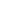 РАБОТА С СЕМЬЕЙ В РАМКАХ ДЕТСКОГО ПСИХОАНАЛИЗА (25 мин.)Парамонова Анжела Анатольевна - к.пс.н., заместитель заведующего и доцент кафедры «Основы клинического психоанализа» Московского института психоанализа, действительный член (клиническое направление) Русского психоаналитического общества. Россия, Москва.Доклад раскрывает основные проблемы современного детского и подросткового психоанализа как научно-практического направления оказания психологической помощи ребенку и его семье. Основной фокус обсуждения направлен на раскрытие практических аспектов взаимодействия терапевта с членами семьи, в которой дети и подростки находятся в психоаналитический психотерапии. Обсуждение охватывает широкий спектр проблем, актуальных для современных психологов и психотерапевтов, работающих с детьми и подростками. Теоретические вопросы сопровождаются клиническими виньетками из практической работы.Вопросы на понимание (5 мин).СЕМЕЙНЫЕ СЕКРЕТЫ – ПРОКЛЯТОЕ НАСЛЕДСТВО (25 мин.)Йерс Лана - клинический психолог, психоаналитик, член исследовательской группы Think Tank RNP и Международного общества клинической социологии RISC (Франция).Наследство  связывает нас с предыдущими поколениями. Мы наследуем дачи, квартиры, мебель, драгоценности, книги и редко кому приходит в голову от наследства отказываться. Но большая часть наследуемого переходит к нам еще при жизни. Речь идет о социальном статусе, семейной культуре, семейной истории. Эта нематериальная часть семейного багажа отягощается теневым грузом - непроработанным опытом, который родственники передают следующим поколениям. Предлагается исследовать способы передачи семейных историй, получаемых статус секрета и впоследствии переходят в область бессознательного.Вопросы на понимание (5 мин).ВОЗМОЖНОСТИ ПСИХОАНАЛИТИЧЕСКОГО КОНСУЛЬТИРОВАНИЯ В ОТДЕЛЕНИИ ПАТОЛОГИИ БЕРЕМЕННОСТИ В УСЛОВИЯХ ПЕРИНАТАЛЬНОГО ЦЕНТРА С ЦЕЛЬЮ ПРОФИЛАКТИКИ НАРУШЕНИЙ РАЗВИТИЯ У МЛАДЕНЦА (25 мин.)Мухамедова Елена Валерьевна - психоаналитически ориентированный психотерапевт, клинический психолог Областного перинатального центра г. Балашиха, действительный член ОППЛ, член Русского психоаналитического общества, член Российской Ассоциации Репродукции человека. Россия, Москва.Работая с женщинами отделения патологии беременности и  мамами, чьи дети находятся в реанимационном отделении, автор как клинический психолог, ставит задачу снизить уровень аутоагрессии женщины и вывести её в максимально возможное ресурсное состояние.  Все, что происходит с беременной, отражается на ребенке, и этот период имеет свои психологические особенности. .Психотерапия через лечебное воздействие на психику и  организм женщины и младенца может и должен временно включаться в диаду мать-дитя для налаживания или восстановления связи, которая необъяснимым образом строит будущее еще не рожденного младенца.Вопросы на понимание (5 мин).СПОСОБНОСТЬ К СИМВОЛИЗАЦИИ, ОТНОШЕНИЕ К ОБЪЕКТУ И ВЫБОР ПАРТНЕРА 	(25 мин.)Малахова Наталия Владимировна – к.философ.н.,  действительный член ОППЛ, региональный представитель Комитета по личной терапии и балинтовскому движению ОППЛ. Россия, Москва.В докладе рассматриваются проблематика нарушенной или недостаточно развитой способности к символизации, ранние нарушения отношений с объектом и их взаимосвязь с трудностями создания отношений и семьи в дальнейшем, во взрослом возрасте. Дискутируются возможности развития способности к символизации, возможности коррекции отношений с объектом в психодинамической психотерапии. Рассматриваются такие понятия, как “параноидно-шизоидная позиция” и “депрессивня позиция” (М. Кляйн), “символическое приравнивание” (Х. Сегал), “символическая реперезентация”, “переходный объект” и “потенциальное пространство” (Д.В. Винникотт). Приводятся примеры из психотерапевтической практики.Вопросы на понимание (5 мин).ЭДИПОВ КОМПЛЕКС, ИСТЕРИЯ И ПСИХОАНАЛИЗ (25 мин.)Егоров Борис Ефимович – д.м.н., профессор кафедры психотерапии и сексологии Российской медицинской академии последипломного образования, заместитель председателя Общероссийского совета по психотерапии и консультированию, председатель этического комитета ОППЛ, вице-президент, действительный член (клиническое направление) Русского психоаналитического общества. Россия, Москва.Этапы формирования и проявления Эдипово комплекса в обыденной жизни определяется поведением матерей и отцов в отношении между собой и с детьми. Нагрузка на психику ребенка, у которого формируется Эдипов комплекс, требует огромного расхода энергетических ресурсов, сопровождается отсутствием психологических защит. Это ведет к неправильному проявлению истерических механизмов реагирования и формирования истерических стигматов у ребенка. Истерия должна быть центром работы психоанализа. Формирование истерических реакций в поведении ребенка должны быть разобраны в психоаналитической работе и с матерью и с ребенком. В случае с комплексом Электры работа должна вестись и с матерью, и с дочерью, и с отцом.О РОЛИ ИНДИВИДУАЛЬНОЙ ПСИХОАНАЛИТИЧЕСКОЙ ПСИХОТЕРАПИИ В РЕШЕНИИ СЕМЕЙНЫХ ПРОБЛЕМ (В СОВРЕМЕННЫХ УСЛОВИЯХ) (25 мин.) Гурин Игорь Васильевич - к.м.н., старший научный сотрудник ФГБУ «Федеральный медицинский исследовательский центр психиатрии и наркологии им. В.П. Сербского» Министерства здравоохранения Российской Федерации, психоаналитик Парижского института психоанализа. Россия, Москва.В докладе, базируясь на положениях взаимовлияния индивидуальной психоаналитической психотерапии и семейных отношений, рассматриваются её место и роль в решении семейной проблематики на современном этапе развития общества. Вопросы на понимание (5 мин).ПСИХОДИНАМИКА ДЕПРЕССИИ БЕРЕМЕННОСТИ (25 мин.)Павлова Ольга Николаевна - к.пс.н., доцент, заведующая кафедрой общей и практической психологии МИАПП, действительный член (клиническое направление) Русского психоаналитического общества. Россия, Москва.Депрессия, возникающая у женщин во время беременности сложный многофакторный феномен и серьезное в своих последствиях психическое расстройство, которому до настоящего времени в силу его природы не удается быть достаточно изученным в психоанализе. Депрессия беременности оказывает массированное пролонгированное влияние как в настоящем времени, так и в будущем не только на социальную жизнь и психическое функционирование женщины, а так же на ее ребенка. Она затрагивает в той или иной степени и всех членов семьи данной женщины, . Пусковым механизмом депрессии при беременности могут быть депрессивные эпизоды, которые уже проживала в своей жизни эта женщина. Происходящие события во внутриличностной динамике при депрессии беременности предлагается рассмотреть в свете синдрома мертвой матери (А. Грин).Вопросы на понимание (5 мин).ВЛИЯНИЕ СЕМЕЙНЫХ ОБЪЕКТНЫХ ОТНОШЕНИЙ НА ФОРМИРОВАНИЕ ИНДИВИДУАЛЬНОЙ ПСИХОПАТОЛОГИИ (25 мин.) Подольская Ольга Геннадьевна - психоаналитически ориентированный психотерапевт, учёный секретарь и член правления Русского психоаналитического общества, действительный член ОППЛ. Россия, Москва.В докладе рассматривается влияние отношений внутри пары и отношений родитель-ребёнок на формирование личности и психологию детей. Личность и личностная патология рассматривается как результат взаимодействия развивающейся индивидуальности и среды, как результат объектных отношений.Вопросы на понимание (5 мин).РОЛЬ НАРУШЕНИЙ РАННИХ СЕМЕЙНЫХ ВЗАИМООТНОШЕНИЙ В РАЗВИТИИ ПСИХОСОМАТИЧЕСКИХ ЗАБОЛЕВАНИЙ (25 мин.) Потапова Татьяна Федоровна - к.м.н., врач высшей категории, член Русского психоаналитического общества, действительный член ОППЛ, ведущий психотерапевт ООО «СМ-Клиника». Россия, Москва.В основе психосоматического заболевания лежит реакция на эмоциональное переживание, сопровождающаяся функциональными изменениями и патологическими нарушениями в органах. В докладе рассматривается, каким образом эмоциональные конфликты раннего детского возраста оказывают негативное влияние на вегетативные функции. Показана главенствующая роль взаимоотношений в семье, в первую очередь – между ребенком и матерью, в развитии психосоматических расстройств. Приводятся примеры из клинической практики.Вопросы на понимание (5 мин).РОДИТЕЛЬСКИЙ ВКЛАД ТЕРАПЕВТА (25 мин.) Михайлова Екатерина Владимировна – к.философ.н., руководитель Центра Психоанализа Онлайн, супервизор ЕКПП, руководитель секции группового анализа РО ЕКПП-Москва, член Международного Общества по психоаналитическому изучению организаций (ISPSO). Россия, Москва.Интересен аспект родительского вклада психоаналитиков и психоаналитических семей-сообществ в формирование мировоззрения своих младших коллег. В психоаналитических сообществах авторитетная фигура своей фразой ограничивает право на выбор обучающего института или выбор психоаналитика (супервизора) кандидатом или студентом и подвергает сомнению его здравый смысл и интуицию. Этологическая концепция родительского вклада  является очень полезной для рефлексии над групповыми процессами внутри психоаналитических сообществ и работы с контрпереносными чувствами аналитиков.Вопросы на понимание (5 мин).ПРОБЛЕМЫ ГЕНДЕРНОЙ ИДЕНТИЧНОСТИ В ПРАКТИКЕ АНАЛИТИЧЕСКОЙ ТЕРАПИИ	(25 мин.) Галиев Ринат Фаридович - к.м.н., доцент кафедры психотерапии МАПО, специалист, тренинговый аналитик Международной Ассоциации Аналитической Психологии, тренинговый аналитик, супервизор ЕКПП. Россия, Санкт-Петербург.В аналитическом процессе наиболее значимыми является проблемы ролевых отношений в семье. В последующем такие проблемы способствуют формированию личностных особенностей детей, воспитывающихся в данных семьях и оказывают существенное влияние на их гендерные предпочтения, а в итоге определяют их мужскую или женскую идентичность. Проблемы современного общества предполагают новые взгляды на значение прежних отношений в семье.Кризис современной семьи – разрушение патриархальных взглядов, смена социальных ролей,феминизация мужского начала и мускулинизация женского, создают условия для трансформации современного общественного сознания. Психоаналитические концепции позволяют внести существенное понимание для анализа вышеуказанных проблем при этом требуются изменения традиционных взглядов в подходах к классическим методам психоанализа, предполагая их расширение и преобразование для практического применения в динамике аналитической терапии.Вопросы на понимание (5 мин).ЗНАЧЕНИЕ СЕМЕЙНОГО ПЕРВИЧНОГО ИНТЕРВЬЮ В СИСТЕМЕ ПСИХОАНАЛИТИЧЕСКОЙ ДИАГНОСТИКИ СЕМЬИ (25 мин.)Тимченко Геннадий Николаевич - психоаналитический психотерапевт, семейный психолог, вице-президент–исполнительный директор, действительный член (прикладное направление) Русского психоаналитического общества, действительный член ОППЛ, заместитель главного редактора журнала «Психоаналитический вестник». Россия, Москва.В докладе рассматривается содержание семейного психоаналитического интервью в системе семейной психоаналитической диагностики и его значение для качественного выстраивания процесса семейной психоаналитической психотерапии.Вопросы на понимание (5 мин).ОБ УЧАСТИИ В НОРМАЛЬНОЙ ЛЮБОВНОЙ, СЕМЕЙНОЙ ЖИЗНИ НАЗАЛЬНОГО КОМПОНЕНТА ЛИБИДО  (25 мин.) Соколов Дмитрий Валерьевич – к.философ.н., тренинговый аналитик и групп-аналитик ЕКПП, член Правления РО ЕКПП-Москва, старший преподаватель кафедры клинической психологии МГГУ им. Шолохова (2002-2007гг.). Россия, Москва.В докладе рассматривается концепция назальной стадии развития либидо и проявление данного компонента сексуального влечения в нормальных и патологических любовных и семейных отношениях.Вопросы на понимание (5 мин).РАБОТА ПЕРЕНОСА В ИНДИВИДУАЛЬНОЙ И ПАРНОЙ ПСИХОАНАЛИТИЧЕСКОЙ ПСИХОТЕРАПИИ (25 мин.) Архангельская Людмила Сергеевна - к.пс.н., доцент Российского государственного социального Университета, член Русского психоаналитического общества. Россия, Москва.Перенос в индивидуальной психоаналитической психотерапии направлен от клиента к психотерапевту, и в рамках переноса, как в структуре,  "всегда что-то происходит, всегда совершается движение и осуществляется деятельность". Психоаналитическая терапия пар – это работа с множественными переносами внутренних объектных отношений и бессознательных фантазий членов  супружеской пары друг на друга, где предметом терапевтической работы  пара, рассматривается как единый организм.Результатом успешной психоаналитической парной и супружеской терапии является ослабление  взаимных переносов, поскольку супруги начинают осознавать свои собственные инфантильные бессознательные фантазии и у них раскрываются способности в дифференцированном отношении, в котором они могут отделить эти фантазии  от своих реальных партнеров (клин.пример).Вопросы на понимание (5 мин).ПРИМЕНЕНИЕ ПСИХОДИНАМИЧЕСКОГО ПОДХОДА ПРИ РАБОТЕ С РАЗВИВАЮЩЕЙСЯ ЛИЧНОСТЬЮ В СЕМЬЯХ, НАХОДЯЩИХСЯ В СИТУАЦИЯХ СОЦИАЛЬНОЙ НЕОПРЕДЕЛЁННОСТИ (25 мин.)Курашева Нелли Александровна - педагог-психолог, психоаналитический психотерапевт, ко-терапевт, ассоциированный член (клиническое направление) Русского психоаналитического общества, действительный член ОППЛ. Россия, Москва.Вопросы на понимание (5 мин).ТРАДИЦИОННАЯ ПСИХОТЕРАПИЯ ДЛЯ НЕТРАДИЦИОННОЙ СЕМЬИ (25 мин.) Ускова Людмила Владимировна - психоаналитик, директор Института развития психоанализа. Украина, Киев.Вопросы на понимание (5 мин).ПОРТРЕТ СОВРЕМЕННОГО ПАЦИЕНТА (25 мин.) Савченко Галина Юрьевна - председатель правления регионального отделения Европейской конфедерации психоаналитической психотерапии в Санкт-Петербурге, супервизор Европейской конфедерации психоаналитической психотерапии, психоаналитик и кризисный консультант, руководитель «Центра разрешения кризисных ситуаций». Россия, Санкт-Петербург.Сегодня темами психоаналитических дискуссий и фокусом внимания современной психоаналитической теории все чаще становятся проблемы индивидуалистического общества и нарциссического клиента.Современные психодинамические модели, значительно отличаются от классической психоаналитической практики. Доклад, основан на обширном исследовании 2014 г., которое было проведено с использованием метода психоаналитического интервью. В исследовании приняли участие 200 человек. Это позволило сделать определенные выводы о современном потенциальном клиенте психоаналитического кабинета и проследить влияние родительской среды на жизнь взрослого индивида. По материалам этих исследований и построено сегодняшнее выступление.Вопросы на понимание (5 мин).ВТОРАЯ КОНФЕРЕНЦИЯ «ДУХОВНО ОРИЕНТИРОВАННАЯ ПСИХОТЕРАПИЯ»В РАМКАХ МЕЖДУНАРОДНОГО КОНГРЕССА«ВЫЗОВЫ ЭПОХИ – ПСИХОТЕРАПЕВТИЧЕСКАЯ ПОМОЩЬ ЧЕЛОВЕКУ, ГРУППЕ, ОБЩЕСТВУ. СЕМЬЯ В ЗЕРКАЛЕ ПСИХОТЕРАПИИ»  14 октября,  10.00-19.00 зал «Кустодиев»Председатель: Положая Злата Борисовна (Москва, Россия)
Аннотация конференции: Конференция посвящена явлению духовности в жизни человечества. На широком междисциплинарном поле на эту тему выскажутся представители различных областей знания: психотерапии, психологии, философии и других областей науки, а также культуры, и религии. Духовность будет рассматриваться под разными углами зрения, исходя из парадигмы представляемой участником области, внося свое понимание этого явления. В ходе конференции планируется осветить историю познания человечеством духовности, ее роль в жизни каждой отдельной личности и в жизни общества в целом, а также вопросы духовного поиска и совершенствования. Участники выскажут свое мнение о том, какое значение имеют духовные процессы в формировании гармоничной личности. Особое значение планируется уделить духовно ориентированной психотерапии, являющейся, новым направлением психотерапевтической науки и практики. На завершающем симпозиум круглом столе, участники смогут обсудить и синтезировать свои точки зрения в целях получения нового, более объемного и глубокого понимания феномена духовности в современности.ПРИВЕТСТВЕННОЕ СЛОВОпрезидентА ОППЛ и ОСПик, вице-президентА Всемирного совета по психотерапии, заведующЕГО кафедрой психотерапии и сексологии РМАПО, профессорАмАКАРОВА вИКТОРА вИКТОРОВИЧАДУХОВНО ОРИЕНТИРОВАННАЯ ПСИХОТЕРАПИЯ: СОВРЕМЕННОЕ СОСТОЯНИЕ И ПЕРСПЕКТИВЫПоложая Злата Борисовна – к.м.н., врач-психиатр, психотерапевт, гипнотерапевт, арт-терапевт, действительный член и куратор направления Духовно ориентированной психотерапии в ОППЛ, официальный преподаватель ОППЛ, член оргкомитета международного арт-терапевтического клуба «МАК», автор книги «Спаси и сохрани меня, мама!», автор сертфикационной программы духовного роста «Сотвори себя!», соавтор комплексной программы духовного развития детей «От сердца к сердцу» при ГМИИ им.А.С. Пушкина, соавтор проекта «Подари радость!» при МДГКБ, ведущая программы для волонтеров фонда «Подари жизнь». Россия, Москва.Вопросы духовности актуальны в любое время и в любом обществе. Наша страна обладает уникальным духовным потенциалом, вклад в который внесли культура, искусство, наука, медицина, религия. Каким образом можно использовать духовный потенциал общества на благо каждого человека? Использование духовно ориентированного подхода особенно актуально в психотерапии, основной целью которой является совершенствование и гармонизация личности.КАТЕГОРИЯ ДУХОВНОСТИ В ТЕОРИИ И ПРАКТИКЕ МЕТОДА «СТРАТЕГИЧЕСКАЯ ПОЛИМОДАЛЬНАЯ ПСИХОТЕРАПИЯ ТЯЖЕЛО И ДЛИТЕЛЬНО БОЛЕЮЩИХ»Катков Александр Лазаревич – д.м.н., профессор, ректор Международного института социальной психотерапии Санкт-Петербург, действительный член и Вице-Президент ОППЛ, официальный преподаватель и супервизор практики ОППЛ, председатель комитета по науке и технологиям и комитета законодательных инициатив ОППЛ, психотерапевт Единого Реестра профессиональных психотерапевтов Европы, официальный консультант и эксперт УПН ООН по вопросам наркомании (эпидемиология, профилактика, психотерапия, реабилитация) в странах Центральной Азии. Россия, Санкт-Петербург.ПОНИМАНИЕ ДУХОВНОСТИ В ЭКЗИСТЕНЦИАЛЬНОЙ ПСИХОТЕРАПИИБаранников Александр Сергеевич – д.м.н., профессор Московского социально-педагогического института, консультант поликлиники №5, филиала №3ГВКГ им. Н.Н.Бурденко, сертификат GLE-international, председатель координационного совета Ассоциации экзистенциально-аналитических психологов и психотерапевтов. Председатель секции экзистенциальной психотерапии ОППЛ, психиатр-психотерапевт. Россия, Москва.В докладе раскрывается эволюция представлений о духовности в рамках экзистенциального направления психотерапии в течение последнего столетия. Дается краткая характеристика основных школ в рамках направления. Отмечаются основные тенденции в развитии современной экзистенциальной психотерапии и состояние этого направления на территории Российской Федерации.ДУХОВНО-ОРИЕНТИРОВАННЫИ  ПОДХОД В РАБОТЕ С ЗАВИСИМОСТЯМИМаиков Владимир Валерьянович – к.философ.н., доцент Московского института психоанализа, старший научный сотрудник Института философии РАН. Россия, Москва.Дается философско-антропологический анализ природы зависимости и показывается, как сама наша европейская культура, рожденная одной из трех великих монотеистических религий (иудаизма, христианства, ислама), является неизбежно "культурой зависимости". Из этого вытекает новая программа работы с зависимостями, основанная на системном понимании их природы, где кроме общемедицинской и оздоровительной компоненты важнейшая роль отводится расширению общекультурного горизонта (как противоядия монотеизму), искусству обмена "плохих" зависимостей на "хорошие" и использованию зависимостей как двигателя/средства развития. Предлагается взгляд на мировую историю как на сеанс “глобальной психотерапии” (экспансии, колонизации, войны цивилизаций монотеистических религий). В этой перспективе Голливуд, Диснейлэнд и Лас-Вегас – могут рассматриваться как психотерапевтические клиники, а внешняя экспансия – как проявление зависимости и выхода из клетки.ДУХОВНОСТЬ В ЭМОЦИОНАЛЬНО-ОБРАЗНОЙ ТЕРАПИИЛинде Николай Дмитриевич – к.пс.н., профессор Московского института психоанализа, действительный член ОППЛ, Президент Центра эмоционально-образной терапии Линде Н.Д. Россия, Москва.Духовность не нуждается в оправдании, она сама утверждает себя в жизни, порождая силу, ведущую человека к победе над трудностями и болезнями, утверждающую торжество счастья и здоровья. Духовность касается вопросов, выходящих за пределы отдельной личности, она касается отношений человека с миром и людьми, нравственных правил, которым он следует. Духовность определяет такие понятия как смысл жизни, справедливость, совесть, вина, долг, ответственность, вера в высшие силы и бессмертие, доброта и т.д. Для многих духовность означает что-то запредельное, связывающее человека с высшей реальностью. Но духовность — это не только религия или мистика, духовность – вещь весьма реальная и практическая. Духовностью мы будем называть внутреннюю жизненную философию, принципы подхода к миру, которые реально исповедует человек. Эти принципы вполне могут стать предметом рассмотрения с помощью методов Эмоционально-образной терапии, о чем и пойдет речь в данном докладе.ДУХОВНО-ОРИЕНТИРОВАННЫЙ ПОДХОД В КОМПЛЕКСНОМ ТВОРЧЕСКОМ РАЗВИТИИ ДЕТЕЙЗахарова Ирина Владиславовна - заслуженный деятель искусств Российской Федерации, кандидат искусствоведения, член Московской организации Союза художников, старший научный сотрудник отдела эстетического воспитания, руководитель «Семейных групп», автор проектов «Музей школе», «Дети рисуют музыку», соавтор комплексной программы духовного развития детей «От сердца к сердцу», соавтор международного детского художественного проекта «Подари радость!». Россия, Москва.В докладе освещается необходимость гармоничного развития человека, начиная с детского возраста. Рассматриваются возможности комплексного духовно ориентированного подхода, основанного на фундаменте искусства и культуры. Особое внимание уделяется становлению ребенка как духовной личности.ОНТОЛОГИЯ КРАСОТЫ: ЗНАЧЕНИЕ ОБРАЗА ПРЕКРАСНОГО В ПСИХИЧЕСКОЙ РЕГУЛЯЦИИ ЦЕЛОСТНОГО ЗДОРОВЬЯНикитин Владимир Николаевич – д.философ.н., к.пс.н., профессор, заведующий кафедрой философской антропологии и арт-терапии Московского социально-педагогического института, председатель Восточно-Европейской ассоциации арт-терапии, автор научных монографий по вопросам онтологии и гносеологии человеческой телесности, философии и психологии искусства, феноменологии звука, трансперсональной, арт - и телесно-ориентированной терапии. Россия, Москва.Доклад посвящен исследованию трансцендентального значения феномена «Красота», выступающего в качестве аутентичного пространства рефлексии для каждого индивидуума.  В ходе анализа раскрывается генезис и значение красоты для человека. Подчеркивается мысль о том, что красивое не может не быть витальным, выражающимся в способности живых систем к постоянной перестройке своих свойств и функций. В качестве выводов представляется тезис о том, что способность человека к восприятию гармонии и переживанию чувства красоты зависит от его уровня рефлексии и сензитивности.АНТРОПОЛОГИЧЕСКАЯ ЦЕЛОСТНОСТЬ В МЕЖДИСЦИПЛИНАРНОЙ ПАРАДИГМЕ БОГОСЛОВИЯ, ФИЛОСОФИИ, ПСИХОЛОГИИ Битехтина Любовь Дмитриевна – к.пс.н., гранд. доктор философии (widu), профессор, академик Российской Народной Академии Наук (РНАН), руководитель отделения  теологии и религиозной психологии, академик, сопредседатель модальности «Религиозно-ориентированная психотерапия». Россия, Москва.Современные условия дают человеку разнообразный выбор способов существования, в возможности приобретения того опыта, который он считает нужным и значимым для себя. Специфика этого разнообразия не только в технических достижениях, но и в освоении духовных практик, оснащенных вековыми традициями, востребованными современностью. В условиях сложного существования общества, пережившего кризис перестройки, снятия идеологических установок и барьеров в мировоззрении, человек невольно поставлен в ситуацию самоопределения, понимания себя, поиска своей идентичности и становления на этом пути.О ПРИСУТСТВИИ И ОТСУТСТВИИ ЭЛЕМЕНТА ДУХОВНОСТИ В МОДЕЛЬНЫХ ПРЕДСТАВЛЕНИЯХ ПСИХИКИ ЧЕЛОВЕКАТабидзе Александр Александрович – д.физ.-мат.н., профессор, член-корреспондент РАЕН, педагог-психолог, соруководитель модальности ОППЛ, директор Научного Центра «Психотерапевтическая педагогика» Минобрнауки РФ (Московское отделение), действительный член Московского объединения психотерапевтов и психологов (МОП), действительный член Ассоциации междисциплинарной медицины, исполнительный директор Ассоциации музыкальных психологов и психотерапевтов. Россия, Москва.Рассматриваются пять модельных представлений психики человека: модель Лейбница, Сеченова, Узнадзе, Мясищева; модель Дюркгейма, Гартмана, Шопенгауэра, Фрейда; модель акад. Вейна А.М.; модель индийской мифологии, Гурджиева Г.И.; авторская модель. Показано, что только в последних двух моделях присутствует элемент, содержащий духовные качества человека. Отражено противостояние в человеке двух базовых инстинктов - инстинкта сохранения индивида и инстинкта сохранения вида.ДУХОВНОЕ ИЗМЕРЕНИЕ БЫТИЯЕрмошин Андрей Федорович - врач-психотерапевт высшей категории, официальный преподаватель и супервизор практики международного уровня, член комитета по модальностям ОППЛ, руководитель модальности психокатализ, психотерапевт Единого реестра профессиональных психотерапевтов Европы, вице-президент Немецко-российского общества психологии и культурного обмена (DRGPK). Россия, Москва.ДУХОВНЫЕ ПОИСКИ КАРЛА ГУСТАВА ЮНГАСурина Лидия Алексеевна – к.хим.н., аналитический психолог, психотерапевт, действительный член ОППЛ и сопредседатель модальности «Юнгианский анализ», руководитель психологического центра «Творчество жизни». Россия, Москва.Автор исследует сложный, неоднозначный путь духовного поиска К.Г. Юнга, многолетнее кропотливое изучение им древних символических систем Запада и Востока, а также глубин собственного бессознательного, результаты которого составили уникальную "Красную книгу". В докладе большое внимание уделено развитию юнгианских психотерапевтических методов, значительно обогативших современную психотерапию.ПСИХОСИНТЕЗ: КЛАССИЧЕСКАЯ И ВОСТОЧНАЯ ВЕРСИЯ КАК МЕТОД ДУХОВНОЙ ПСИХОТЕРАПИИКлючников Сергей Юрьевич – к.философ.н.,  практический психолог  и консультант, автор и руководитесь нового направления психологии "Восточная версия психосинтеза", психотерапевт Единого реестра  профессиональных психотерапевтов Европы, действительный член и официальный преподаватель ОППЛ международного уровня. Россия, Москва.Психосинтез является одной из систем психотерапии, наиболее ориентированных на духовность, интеграцию личностных структур и совершенствование. Поиски смысла жизни - один из самых важных факторов человеческой духовности. Отсутствие такого смысла является источником неврозов и негативных переживаний человека. В докладе сделана попытка проанализировать связь между потерей смысла бытия и психологическими проблемами человека и показать, каким образом подходы и методики восточной версии психосинтеза помогают человеку обрести этот смысл и привезти свою жизнь к гармонии.ЭТИЧЕСКИЙ ПЕРСОНАЛИЗМ: ДУХОВНЫЕ ДЕТЕРМИНАНТЫ РУССКОЙ ТРАДИЦИИ  ПСИХОЛОГИЧЕСКОГО КОНСУЛЬТИРОВАНИЯ И ПСИХОТЕРАПИИБондаренко Александр Федорович – д.пс.н., профессор, член Центрального Совета ОППЛ,  заведующий кафедрой психологии Киевского национального лингвистического университета, научный руководитель Межуниверситетского Центра консультативной психологии. Украина, Киев. В докладе освещаются социокультурные истоки, смысловые основания и психотерапевтические возможности направления и метода консультативной психологии "этический персонализм". Особое внимание уделяется феномену и понятию "жертвоприношение", прослеживается травматическое воздействие этого атавистического способа взаимоотношений и указываются возможные пути преодоления виктимной позиции страждущего, оказавшегося в психологическом капкане "Авель-Каин".БИОПСИХОСОЦИОДУХОВНАЯ ПАРАДИГМА В ГРУППОВОЙ ПСИХОТЕРАПИИ ЛИЧНОСТНЫХ ПРОБЛЕМ И СОСТОЯНИЙЗуйкова Надежда Леонидовна – к.м.н., доцент, заведующая кафедрой психиатрии, психотерапии и психосоматической патологии Российского Университета  Дружбы Народов, действительный член ОППЛ, председатель правления Профессионального медицинского объединения психотерапевтов, психологов и социальных работников г. Москвы и Московской области, член Российского общества психиатров, член Европейской Ассоциации Транзактного Анализа, член экспертного совета г. Москвы по оказанию психотерапевтической помощи ОМС. Россия, Москва. В докладе рассматривается биопсихосоциодуховная парадигма групповой психотерапии на примере работы с семьями, парами и в реабилитационной программе психиатрической клиники. Дается  клиническое понимание того, как  связано психическое с биологическим, социальным, духовным. Анализируется возможность регулировать данные взаимосвязи для восстановления, сохранения и укрепления здоровья  в соответствии с уникальностью личности и ее ресурсов. Разбираются терапевтические подходы и тактики в соответствии с этими представлениями  относительно душевно здоровых и душевнобольных  людей.ДУХОВНАЯ ОСНОВА ЦЕЛОСТНОСТИ, ФУНКЦИОНАЛЬНОСТИ И ПСИХОЛОГИЧЕСКОГО ЗДОРОВЬЯ ЛИЧНОСТИ, СЕМЬИ, КОЛЛЕКТИВА, СООБЩЕСТВАБревде Геннадий Михайлович – к.философ.н., сертифицированный психотерапевт Европейской Трансперсональной Ассоциации, член Президиума Российской трансперсональной ассоциации, официальный преподаватель ОППЛ, член-корреспондент Международной Академии Психологических Наук и Балтийской Педагогической Академии, декан Восточноевропейского факультета Международного Института Исследования Сознания и Психотерапии (Фрайбург, Германия). Россия, Санкт-Петербург.РАЗЛИЧНЫЕ КОНЦЕПЦИИ "ДУХОВНОСТИ" И ПУТИ ДУХОВНО-ОРИЕНТИРОВАННОЙ РАБОТЫ В СОВРЕМЕННОЙ ПСИХОТЕРАПИИ, КОУЧИНГЕ И ДРУГИХ ВИДАХ ПОМОГАЮЩЕЙ ДЕЯТЕЛЬНОСТИОгаркова (Дубинская) Юлия Леонидовна – к.физ.-мат.н., PhD in Psychology, доцент кафедры психотерапии и психологического консультирования Московского института психоанализа (МИП), психолог-психотерапевт, сертифицированный коуч и тренер, действительный член ОППЛ, соавтор и руководитель модальности ДМО-подход, председатель Ассоциации психологов и коучей ДМО-подхода, член Сообщества христианских психологов, член сертификационного списка по европейской коучинговой методике SpiritualOption уровня Certification Level Spiritual Option Trainer, член Российской общественной академии голоса. Россия, Москва.На сегодняшний день мода на «духовность» и «псевдодуховность», смешение понятий «духовность», «религиозность», «нравственность» оказывают значительное влияние на различные аспекты психотерапевтической работы с клиентом. С одной стороны, специалисты имеют дело с неоправданными, иногда – инфантильными ожиданиями клиента, отождествляющего психотерапевтическую помощь с работой  ясновидящего или астролога. С другой стороны, на рынке услуг специалистов помогающих профессий наблюдается много тех, кто называет себя психологом, психотерапевтом, не являясь таковым, в связи с чем клиенты сталкиваются с неквалифицированной помощью, получают вред и неверное представление о психотерапии. Но с третьей стороны, возможность открыто говорить о духовности, привлекать многовековой багаж философии, теологии, искусства, позволяет специалистам, наконец, вести терапию, включая в работу полный комплекс «дух-душа-тело», подключая глубинный (или наивысший) духовный ресурс. В настоящем докладе представлена попытка систематизации и анализа различных концепций «духовности» в современной психотерапии и других видах помогающей деятельности. Медитация и гипнотерапия. Метод MRTE - осознанное реструктурирование травматического опытаБолсун Сергей Александрович - заместитель директора, декан факультета гипнологии научно-исследовательского института клинического гипноза (НИИ КГ), секретарь Национального общества гипноза РФ в составе Европейского общества гипноза (ESH) и Международного общества гипноза (ISH), консультант по гипнозу Московского научно-исследовательского онкологического института им. П.А.Герцена.Медитация происходит из древних духовных практик, насчитывающих тысячелетия позитивного опыта. Медитация осознанности создает состояние сознания, отличающееся от сна и бодрствования, и ведёт к трансформации психосоматического состояния. MBSR - программа снижения стресса на основе осознанности MRTE - методика работы с тревожно-фобическими расстройствами с приступами паники.Духовная гипнотерапия: методология, методы, перспективыСафаров Ильдар Шамилевич – к.философ.н., PhD.Концептуальные основания и результаты современной психотерапии, и в частности - гипнотерапии - позволяют максимально приблизиться к научным очертаниям духовной гипнотерапии. Для сохранения ясности в построении её основ необходимо выстроить преддверие к новой науке – методологию духовно-ориентированной гипнотерапии. Доклад очерчивает границы между религиозной, духовно-философской, научной, и практически технологической сторонами духовно-ориентированной гипнотерапии. Предлагаются примеры методов самогипноза и гипнотерапии, разрабатываемые на основе духовно-ориентированного понимания природы человеческой психики.ПНЕВМОКАТАРСИС КАК ВОЗМОЖНОСТЬ ПСИХОТЕРАПИИ ГИПЕРАКТИВАЦИИ КОМПЛЕКСА "ВЕЛИКОГО ДРАКОНА"Набиуллина Римма Рафаэдьевна – д.м.н., профессор, зав. курсом психотерапии кафедры психотерапии и наркологии Казанской государственной медицинской академии, действительный член Европейской академии естественных наук, действительный член ОППЛ, сертифицированный врач психиатр, нарколог и психотерапевт высшей квалификационной категории, тренер личностного роста.В докладе рассматривается техника пневмокатарсиса, описываются ее возможности. Особое внимание уделяется духовной составляющей метода. ДУХОВНО-ОРИЕНТИРОВАННАЯ ПСИХОТЕРАПИЯ И СИСТЕМНЫЕ РАССТАНОВКИ: МИССИЯ И ЗАДАЧИСпокойная Наталья Вадимовна - директор IIS-Berlin - Интернационального Института Системных Расстановок; преподаватель международного уровня ОППЛ, психотерапевт WCP и EAP, обучающий тренер Немецкого Общества Системных Расстановщиков (DGfS); системный секс. терапевт, теолог, ученица о. А. Меня. Германия, Берлин. В докладе с помощью данных современной физики и др. дисциплин показывается, как терапия души наиболее эффективно осуществляется инструментами Духа, и чем духовность отличается от религиозности. Только на стыке различных направлений творится новое. ДП призвана соединять материальное и духовное, “небо и землю”. Центральное место уделяется личности человека и восстановлению её целостности, что позволяет осознать гармонию и высший смысл жизни, предназначение, единство с другими и Высшим началом. Духовно ориентированный подход на стыке психотерапии и системных расстановок позволяет успешно работать с инцестами и травмами сексуального насилия, некоторыми формами шизофрении, красной волчанкой, туберкулёзом, гепатитом С, раком, бесплодием и т.д. ДП служит остальным видам психотерапии как компас, помогающий найти направление, ведущее в жизнь. Особый акцент ставится на внутренней позиции психотерапевта, подразумевающей духовную ориентацию работы, осознание её как духовного пути. ДУХОВНАЯ И МЕЖДИСЦИПЛИНАРНАЯ ОСНОВА МЕТОДА ЦТПСеменова Алла Ивановна - педиатр, психотерапевт, иммунолог, автор метода ЦТП и член комитета модальностей ОППЛ, доктор наук в области «Управление в биологических системах» Международной Академии  «Информация, связь, управление в технике, природе, обществе» (МАИСУ). Россия, Москва – Австралия, Канберра.ВЗАИМОСВЯЗЬ УРОВНЯ ЭМОЦИОНАЛЬНОГО ИНТЕЛЛЕКТА С ЭФФЕКТИВНОСТЬЮ РАБОТЫ ПСИХОЛОГАПолянова Людмила Мстиславна – к.пс.н., психотерапевт, психоаналитик, член Европейской конфедерации психоаналитической психотерапии, Русского психоаналитического общества, ОППЛ, Союза журналистов РФ.Феномен эмоционального интеллекта появился в науке всего 20 лет назад. На данный момент проведено мало исследований на эту тему, хотя уровень эмоционального интеллекта играет основную роль в успешности: личностной, профессиональной, коммуникативной и т.д. Особенно это важно в профессиях, связанных с работой с людьми. Сегодня в своем докладе мы покажем результаты исследований, связанных с влиянием уровня эмоционального интеллекта на эффективность и результативность работы психологов, психотерапевтов и сохранность специалистов с точки зрения профессионального выгорания.ВЛИЯНИЕ ДУХОВНОСТИ НА ЭМОЦИОНАЛЬНЫЙ ИНТЕЛЛЕКТТкачёва Марьям – психолог, режиссёр, бизнес-тренер, преподаватель Высшей Национальной Школы Телевидения и Радио, член союза журналистов России.В программе доклада опичываются составляющие эмоционального интеллекта, говорится о влиянии духовности на эмоциональный интеллект и роли духовности в осознании собственного эмоционального состояния.НЕМОТИВИРОВАННЫЕ КЛИЕНТЫ В ПОИСКАХ ДУХОВНОСТИ И СМЫСЛА ЖИЗНИПанфилова Наталья Александровна – действительный член ОППЛ, действительный член Федерации психологов-консультантов онлайн, психолог-консультант психологического центра «Счастливая семья». Россия Москва.В докладе рассматривается новая возможность с помощью ТАТ (тематического апперцептивного теста) помочь клиентам в их духовных кризисах и обретении смысла жизни.ВЗГЛЯД НА СИНДРОМ ЭМОЦИОНАЛЬНОГО «ВЫГОРАНИЯ» ВРАЧЕЙ С ПОЗИЦИИ ДУХОВНОСТИКухтенко Юлия Александровна – аспирант кафедры психотерапии и сексологии РМАПО, врач психиатр, психотерапевт, нарколог. Россия, Москва.В докладе рассматривается синдром эмоционального «выгорания» как «био-психо-социо-духовная проблема». Обсуждаются вопросы профилактики синдрома выгорания.САМОРЕАЛИЗАЦИЯ И УРОВЕНЬ ЭКЗИСТЕНЦИАЛЬНОЙ ИСПОЛНЕННОСТИ ПЕДАГОГОВ, КАК УСЛОВИЕ САМОАКТУАЛИЗАЦИИ ДЕТЕЙ И ПОДРОСТКОВГригорьева Александрина Андреевна – к.пс.н., клинический психолог, старший научный сотрудник федерального медицинского исследовательского центра психиатрии и наркологии им. В.П.Сербского, действительный член европейского сообщества экзистенциального анализа и логотерапии GLE, Руководитель центра нейропсихологической коррекции "Ох, уж эти детки!".Доклад посвящен проблеме измерения экзистенциальной исполненности как одного из критериев самореализации педагогов. Приводятся результаты эмпирического исследования данного параметра на основе теста "шкала экзистенциальных мотиваций" А.Лэнгле. А также раскрывается значимость данной темы в контексте содействия самоактуализации детей и подростков.ПИРАМИДА РАЗВИТИЯ И ДУХОВНОЕ ВОСХОЖДЕНИЕПискарёв Павел Михайлович - Ph.D, психолог, основатель школы аналитического коучинга, автор методов «Нейрографика» и «Пирамида Развития».Развитие – это категория, которая отвечает на запрос человека о качественном переходе из состояния «я могу» в состояние «я есть». В докладе будут рассматриваться темы: Иерархия развития. Уровни смыслов; Амплификация смыслов и гуманитарные параллели; Драйв. Энергия восхождения сознания; Пирамида Развития, как инструмент и модель духовного.АРТ-ПСИХОТЕРАПИЯ И ДУХОВНОСТЬЛанберг Ольга Александровна - психолог, арт-терапевт, сертифицированный бизнес-коуч, генеральный директор Портала психологических услуг, учредитель и руководитель Международного арт-терапевтического клуба «МАК», главный редактор альманаха «Арт & Терапия».Автор рассматривает многообразие творческих техник и методик, существующих в психотерапии, и подчеркивает их духовную значимость для пациента.О ДУХОВНОМ РАЗВИТИИ В АРТ–ТЕРАПЕВТИЧЕСКОЙ ГРУППЕ ПРИ ЗАНЯТИЯХ ИНТЕРМОДАЛЬНОЙ ТЕРАПИЕЙ ВЫРАЗИТЕЛЬНЫМИ  ИСКУССТВАМИФедоров Олег Петрович - художник, член Российского союза художников, арт-педагог, соучредитель международного арт-терапевтического клуба «МАК».Интермодальная терапия выразительными искусствами (ИТИ) используется в психологическом консультировании арт-терапевтов, а также как междисциплинарное направление, предлагающее огромные возможности для личностного, духовного  роста и самоисследования через искусство. При  работе с  ИТИ возможно  максимально эффективное использование арт-терапевтического инструментария (работа с рисунком, живописью, сказками, пластическими материалами, куклами, цветом, танцами, движением, поэзией, драмой, музыкой, инсталляциями, коллажами, фото- и видеоматериалами и др.) как в индивидуальной, так и в групповой работе. Разнообразие инструментов арт-терапевтической работы обеспечивает клиенту более активное участие в процессе сотворения  себя самого и своих духовных ценностей.ФОРМИРОВАНИЕ ТВОРЧЕСКОЙ ДУХОВНОЙ ЛИЧНОСТИ И РАЗВИТИЕ СОЦИОКУЛЬТУРНОЙ КОМПЕТЕНЦИИ НА УРОКАХ ИЗОБРАЗИТЕЛЬНОГО ИСКУССТВА В РАМКАХ ОБРАЗОВАТЕЛЬНОЙ ТРАДИЦИИ ИТАЛИИГадалова Оксана Владимировна - искусствовед, преподаватель дисциплины "Изобразительное искусство" и "История искусства" средней и старшей школы итальянской школы "Итало Кальвино.В докладе описывается роль предмета "Изобразительное искусство" в общей структуре средней школы Италии. Рассказывается о методике преподавания предмета в итальянской средней и старшей школах. Творческая лаборатория видится автором как наиболее эффективный метод в решении задач по формированию творческой  духовной личности и развитию социокультурной компетенции у детей и подростков. Знакомство с мировым культурным наследием является по мнению автора важным этапом воспитания духовности и раскрытия творческого потенциала ребенка.ОБРАЗ АНГЕЛА КАК ТРАСФОРМАЦИОННО-РЕСУРСНЫЙ ОБРАЗ АРТ-ТЕРАПЕВТИЧЕСКОЙ РАБОТЫ С ОСТРЫМИ ЭМОЦИОНАЛЬНЫМИ СОСТОЯНИЯМИ (ОБИДА, ГНЕВ, СТРАХ) В РАМКАХ ДУХОВНО-ОРИЕНТИРОВАННОЙ ТЕРАПИИБольшунова Светлана Витальевна – художник, креативный директор Творческого объединения «Международный центр творческих технологий», продюсер социально-художественных проектов, арт-терапевт, терапевт экспрессивными искусствами интермодального подхода.В докладе анализируется интуитивное обращение к образу Ангела как к ресурсному образу защитника (родительская фигура), сильному, карающему зло и  одновременно как к образу прощения, очищения и примирения, образу чистого невинного ребенка - не инфантильного, но обладающего крыльями, олицетворяющими мощный духовный ресурс – чистоту как метафору недосягаемости злу; образ силы через духовность. Образ характеризуют защита, поддержка и принятие, крылья - образ полета. Предлагается авторская методика создания  ресурсного образа «Мой Хранитель» через рисование, коллаж, лепку, смешанные техники.ТЕРАПИЯ ИСКУССТВОМ В УПРАВЛЕНИИ БОЛЬЮПрищепа Анастасия Васильевна - аспирант кафедры нервных болезней ИПО Первого МГМУ им. И.М. Сеченова, врач-невролог, специалист по БОС-терапии, эксперт по стресс-менеджменту Ассоциации Междисциплинарной Медицины.Комплексный подход к лечению боли не ограничивается фармакологическими методами, а подразумевает также воздействие на ее психологические и социокультурные компоненты. Обращение к искусству позволяет изменить восприятие болевых ощущений, модифицировать поведенческие стратегии, повысить самоэффективность пациентов. В современной неврологической практике широко используются различные методы терапии искусством, среди которых - музыкотерапия, кинотерапия, библиотерапия и танцетерапия.  ДУХОВНЫЕ АСПЕКТЫ ОНКОПСИХОЛОГИИКонусова Елена Николаевна  – психолог, психотерапевт. Россия, Москва.ВЫЗОВЫ ВРЕМЕНИ – МУЛЬТИМОДАЛЬНЫЙ ПОДХОД В ПСИХОТЕРАПЕВТИЧЕСКОЙ ПРАКТИКЕАхметьзянов Тимур Узбекович – врач-психотерапевт Республиканского клинического психотерапевтического центра МЗ РБ. Россия, Уфа.В традициях человеческой культуры - рассматривать человека как взаимосвязанную, многоуровневую систему. На каждом уровне происходят свои специфические процессы, которые естественным образом объединяются в единую систему под названием «человек». В старинных философско-психологических представлениях эти уровни определялись как тело, душа и дух.ПСИХОТЕРАПИЯ КОНТАКТА. ИНТЕГРАЛЬНЫЙ ПОДХОД В ДУХОВНО-ОРИЕНТИРОВАННОЙ ПСИХОТЕРАПИИИгумен Евмений (Перистый) - священнослужитель Русской Православной Церкви с 1989 года, душепопечитель центра реабилитации наркозависимых «Отчий Дом», в прошлом - настоятель Макариев-Решемского монастыря в Ивановской области и сотрудник Миссионерского отдела Московского Патриархата, автор книг, автор и ведущий тренингов, ведущий телепрограмм "Суть и Присутствие", "Мужчина и Женщина: за чашкой кофе и дальше" на телеканале «Психология 21».ПСИХОЛОГИЧЕСКОЕ ЗДОРОВЬЕ ЛИЧНОСТИ И ДУХОВНО-НРАВСТВЕННЫЕ ЦЕННОСТИИкорский Алексей - частнопрактикующий психолог-психотерапевт, сотрудник духовно-психологического центра "Восхождение", Москва, Зеленоград.В докладе рассматриваются базовые аспекты жизни: цели, принципы, поведение, убеждения, помогающие или мешающие духовному оздоровлению личности. Если глобальная цель – восстановить и укрепить связь со своим духовным началом, истинным Я или религиозным чувством, то задачами являются:-  осознать, ради чего мы делаем то, что делаем;-  осознать, на какие жизненные принципы опираемся, берем ли ответственность за собственные выборы; - быть во внимании-осознании к деталям жизни, где проявляем себя недостаточно здорово;- проходить личную терапию для проработки ситуаций, с которыми не справляемся;- сделать простые жизненные процессы (дыхание, походка, мышление, речь, движения) мостиками духовного оздоровления психики.ДУХОВНЫЕ УПРАЖНЕНИЯ В ЖИЗНИ СОВРЕМЕННОГО ЧЕЛОВЕКАФаринович Виталий – клинический психолог Московского научно-практического центра наркологии Департамента здравоохранения города Москвы, сотрудник Папского Григорианского университета (Италия, Рим). Россия, Москва.В докладе представлены психологические, педагогические и психотерапевтические аспекты духовной жизни человека, сокровенной, полной  неисчерпаемых и тревожных вопросов.ПСИХОТЕРАПИЯ – КАК ДУХОВНАЯ ПРАКТИКАСоловьева Элла Владиславовна – клинический психолог, юнгианский психоаналитик.В докладе освещаются взгляды отечественных и иностранных ученых, рассматривающих духовную наполненность психотерапии.ДУХОВНОСТЬ И ДУШЕВНОСТЬВолков Владимир - клинический психолог, сертифицированный гештальт-терапевт, член ассоциации Трансперсональной психологии и психотерапии, ведущий групп Холотропной терапии, тренер международной ассоциации Свободного Дыхания, ведущий групп по системной семейной психотерапии «Семейная системная расстановка по Хеллингеру».ПСИХОТЕРАПЕВТИЧЕСКОЕ ИЗМЕРЕНИЕ ВОЛОНТЕРСКОЙ ДЕЯТЕЛЬНОСТИ
Мохина Ольга - психолог,  действительный член ОППЛ, действительный член Ассоциации трансперсональной психологии и психотерапии, преподаватель Международного института исследования сознания и психотерапии (Фрайбург, Германия), ведущий тренингов в Русской ассоциации психологов в Великобритании (Лондон, Великобритания). Директор психологического центра "Высота" (Волгоград), глава Попечительского совета Волжского психоневрологического дома-интерната. Россия, Волгоград - Москва.На примере деятельности Попечительского совета Волжского психоневрологического дома-интерната, "Клуба друзей" дома-интерната, школы волонтеров рассматривается роль благотворительности, волонтерства, тьюторства, наставничества, попечительства в психотерапии здоровых.
Забота о благе нуждающихся (лиц с ментальными особенностями) рассматривается не как благотворительность в узком смысле слова, но как деятельность, необходимая для поддержания психологического здоровья самого попечителя. Возможность попечения о благе других рассматривается как уникальная психологическая услуга, своего рода психотерапия, нацеленная на улучшение психоэмоционального фона, повышение самооценки, качества и контекста жизни самого попечителя.
На примере государственного бюджетного специализированного стационарного учреждения социального обслуживания граждан пожилого возраста и инвалидов "Волжского психоневрологического интерната" предлагается модель взаимодействия общества и психоневрологического дома-интерната для реализации подхода к благотворительной деятельности как к форме психотерапии здоровых.БИОГРАФИЧЕСКОЕ КОНСУЛЬТИРОВАНИЕ Сыровяткина Зинаида Питиримовна- биографический консультант, психолог, член Международного форума педагогов по биографической работе. Россия, Ухта.В докладе рассматривается биографическое консультирование как ответ на запрос человека, живущего в современном мире. Рассказывается о методике биографического консультирования: картина человека, семишаговый процесс консультирования, отношения между клиентом и консультантом.СИСТЕМНЫЕ ПРИЧИНЫ АУТИЗМА И ОПЫТ ИСЦЕЛЕНИЯ АУТИЧНЫХ МАЛЬЧИКОВ ЧЕРЕЗ РАБОТУ С МАТЕРЯМИДимитрошкина Лиана Ивановна – системный семейный расстановщик по Берту Хеллингеру и ИдрисуЛаору, консультативный член ОППЛ. Россия, Ижевск.В докладе рассматривается системная парадигма возникновения аутизма. Даётся определение детскому аутизму как заболеванию всей семейной системы. Рассматривается статистический массив накопленных данных, в аспекте динамики через работу с матерями. Обсуждаются результаты тестовой группы матерей и опыт исцеления со снятием диагнозов «Аутизм» и «Подозрение на шизофрению». ДУХОВНАЯ СВЯЗЬ МАТЕРИ И РЕБЕНКА. МАМА-ТЕРАПИЯЧиндина Наталья Юрьевна – психолог, психотерапевт. Россия, Москва.ТАНЕЦ КАК СПОСОБ БЫТЬ ЖИВЫМХрамышев Стас - актер, танцор, перформер, преподаватель танцевальной импровизации и сценического движения, автор проекта «СИЛА ТАНЦА»,  ведущий танцевально-психологических программ, тренер по исполнительскому мастерству.Быть духовным – это быть предельно живым, аутентичным, свободным, способным творчески взаимодействовать с жизнью и людьми. Танец воплощает собой все эти ценности.В докладе автор покажет, как именно танец воплощает перечисленные ценности, как помогает их встраивать в реальную жизнь за пределами пространства тренинга.ДЕТСКИЙ СТАЦИОНАР: МОЖЕТ ЛИ СРЕДА ПОМОГАТЬ ПАЦИЕНТАМ?Румянцева Анна - руководитель волонтерского движения "Веселый коридор",  член Попечительского совета Морозовской ДГКБ.Атмосфера, окружающая человека, так или иначе влияет на его духовное состояние, атмосфера и среда в стационаре влияет еще и на качество лечения. Казенный "больничный" дух, присущий до сих пор стационарам в России, дезориентирует и дестабилизирует пациентов. Можно ли это изменить, может ли общество создать пространство больницы "помогающим", комфортным для пациентов, их близких и медицинского персонала? Постараемся ответить на эти вопросы на примере преобразования пространства в детских стационарах г. Москвы.КРУГЛЫЙ СТОЛ в рамках конфренции«ДУХОВНОСТЬ ЧЕЛОВЕКА, ГРУППЫ, ОБЩЕСТВА.  ВОЗМОЖНОСТИ ДУХОВНО ОРИЕНТИРОВАННОЙ ПСИХОТЕРАПИИ»Участники:Бурганов Игорь Александрович – скульптор, заслуженный художник Российской Федерации, кандидат искусствоведения. Член-корреспондент Российской академии художеств.Захаров Владимир Юрьевич – главный советник Департамента азиатского и тихоокеанского сотрудничества Министерства иностранных дел Российской Федерации.Фесенко Елена Юрьевна – Генеральный директор "Издательский дом Лингва-Ф".Белая Наталья – журналист, ведущая программ Детского радио.Румянцева Анна - руководитель проекта «Веселый коридор», член попечительского совета Морозовской ДГКБ.Переходцева Ольга – кандидат филологических наук, переводчик.Севрук Людмила – социолог.МОЛОДЕЖНАЯ КОНФЕРЕНЦИЯ В РАМКАХ МЕЖДУНАРОДНОГО КОНГРЕССА«ВЫЗОВЫ ЭПОХИ – ПСИХОТЕРАПЕВТИЧЕСКАЯ ПОМОЩЬ ЧЕЛОВЕКУ, ГРУППЕ, ОБЩЕСТВУ. СЕМЬЯ В ЗЕРКАЛЕ ПСИХОТЕРАПИИ»  14 октября, 13.00-14.45 зал «Серов»Председатель: Макарова Екатерина Викторовна (Москва, Россия – Вена, Австрия)Аннотация конференции: Традиционно конференция молодых специалистов и студентов является пространством для обмена опыта и идей начинающих специалистов, студентов и опытных профессионалов. Молодым специалистам (стаж самостоятельной работы менее 5 лет) и студентам-психологам, медикам, психотерапевтам, педагогам предоставляется возможность участвовать с докладом в конкурсе. Победителям отборочного конкурса предоставляется возможность сделать доклад на конференции и участвовать во всем конгрессе без оплаты орг. взноса.НАСИЛИЕ И ИЗЛИШНЯЯ ПАТОЛОГИЗАЦИЯ В ОБРАЗОВАНИИ И ПРАКТИКЕ ПСИХОТЕРАПИИ И ПСИХОЛОГИЧЕСКОГО КОНСУЛЬТИРОВАНИЯМакарова Екатерина Викторовна – MSc., психоаналитик, руководитель комитета ЦС ОППЛ по личной терапии, сертифицированный личный терапевт ОППЛ, аккредитованный супервизор ОППЛ, преподаватель ОППЛ международного уровня, председатель международной секции ОППЛ, председатель Молодежной Секции ОППЛ, председатель молодежной секции Всемирного Совета по Психотерапии, со-основатель интернет портала onlinetherapy24.ru, соискатель докторской степени в университете им. Зигмунда Фрейда (Вена, Австрия). Россия, Москва.Автор обсуждает вопросы этических норм в современном российском и международном профессиональном сообществе. Будут представлены самые распространенные силовые и психологические игры в образовании и практике психотерапии. Автор освещает новые подходы в подготовке профессиональных психотерапевтов и институте личной терапии.ВЗАИМОСВЯЗЬ МЕЖДУ НЕРВНО-ПСИХИЧЕСКОЙ УСТОЙЧИВОСТЬЮ И СИНДРОМОМ ЭМОЦИОНАЛЬНОГО «ВЫГОРАНИЯ» У МОЛОДЫХ СПЕЦИАЛИСТОВ, РАБОТАЮЩИХ С ПАЦИЕНТАМИ ПСИХИАТРИЧЕСКОГО И НАРКОЛОГИЧЕСКОГО ПРОФИЛЯКухтенко Юлия Александровна – аспирант кафедры психотерапии и сексологии РМАПО, врач-психиатр, психотерапевт, нарколог. Россия, Москва.В докладе рассматривается взаимосвязь между синдромом эмоционального «выгорания» (ЭВ) и нервно-психической устойчивостью (НПУ) врачей с малым стажем работы. Обсуждаются вопросы профилактики синдрома.РАССТРОЙСТВА ЛИЧНОСТИ У ПРЕДСТАВИТЕЛЕЙ ПСИХОТЕРАПЕВТИЧЕСКОЙ ПРОФЕССИИКондратьев Александр Сергеевич – студент 5 курса Военного Университета Министерства Обороны Российской Федерации. Россия, Москва. В докладе рассматриваются личностные расстройства у представителей психотерапевтической профессии. Даётся определение личностных расстройств и их классификация. Проводится исторический обзор расстройств личности у психотерапевтов прошлого. Обсуждаются последствия расстройств личности психотерапевта, отражаемые на пациенте.ПОТРЕБНОСТЬ В CАМОАКТУАЛИЗИРУЮЩИМ ОБЩЕНИИ КАК ФАКТОР ОТНОШЕНИЯ К ПСИХОТЕРАПИИКарлин Евгения – практикующий психолог в Риге, ведущая семинаров и тренингов, соискатель докторской степени в университете им. Зигмунда Фрейда (Вена, Австрия), консультант по психологическим и психотерапевтическим научным работам, член Латвийской Ассоциации Профессиональных Психологов LPPA и Европейской Федерации Психологов EFPA. Латвия, Рига.В докладе рассматривается концепт «самоактуализирующее общение» (САО) как особая форма подлинного общения между людьми, способствующая самоактуализации личности. Предлагается 3-компонентная модель понимания феномена. На основе полученных результатов исследования обсуждается важность влияния потребности в самоактуализирующем общении (как соотношения его важности и удовлетворенности в нем) на отношение к психотерапии. ИНСТРУМЕНТЫ РАЗВИТИЯ И ПРАКТИЧЕСКИЕ АСПЕКТЫ ПРИМЕНЕНИЯ ЭМОЦИОНАЛЬНОГО ИНТЕЛЛЕКТАКузнецов Максим Александрович – магистрант кафедры возрастной психологии факультета Психологии Образования Московского Государственного Психолого-Педагогического Университета. Россия, Москва.В докладе рассматривается понятие эмоционального интеллекта и его современные трактовки. Обозреваются инструменты и способы развития эмоционального интеллекта и тренинг, как наиболее эффективный из них. Рассматривается диагностический инструментарий, а также практические кейсы, наглядно подтверждающие важность развития эмоционального интеллекта в  социальной и бизнес-среде. Психопрофилактика в среде социальных сетей Чудинов Роман Александрович – магистр психологии, консультативный член ОППЛ, менеджер по интернет-коммуникациям ОППЛ. Россия, Уфа. В докладе описываются различные подходы к психопрофилактике в среде интернет, возникающие этические сложности при работе в социальных сетях. Освещаются результаты реализации проекта «Психология от Профессионалов», а также возможные перспективы.ДВИЖЕНИЕ К ДУХОВНОМУ АКМЕ У ПРАВОСЛАВНОЙ И СВЕТСКОЙ МОЛОДЁЖИЧерепанов Антон Владиславович – клинический психолог, консультативный член ОППЛ, аспирант кафедры психологии развития Московского педагогического государственного университета. Россия, Москва.В докладе рассматривается акмеологическая проблема развития человека. Даётся определение духовности в психологии, философии и религии, предлагается понятие духовного акме. Обсуждаются возрастные и социокультурные особенности движения к духовному акме у православной и светской молодёжи.   ШАМАНСКИЙ ОБРЯД КАК ФОРМА ПОДДЕРЖАНИЯ ПСИХИЧЕСКОГО ЗДОРОВЬЯ У СОВРЕМЕННЫХ ПОТОМКОВ МАЙЯБорисова Галина Александровна - магистрант Российского государственного гуманитарного университета, Россия, Москва. Стрельченко Андрей Борисович – д.м.н., действительный член ОППЛ, Россия, Москва.В докладе обсуждается роль шаманских обрядов в поддержании психического здоровья у современных потомков майя. Рассказывается о психофизиологических механизмах этих воздействий. Предлагается рассматривать эти обряды в качестве варианта «народной (этнической) психотерапии». ГУМАНИСТИЧЕСКИЙ ПОДХОД В РЕАЛИЗАЦИИ ФЕДЕРАЛЬНОГО ГОСУДАРСТВЕННОГО ОБРАЗОВАТЕЛЬНОГО СТАНДАРТА ДОШКОЛЬНЫХ ОБРАЗОВАТЕЛЬГНЫХ УЧРЕЖДЕНИЙ КАК ВКЛАД В ПСИХИЧЕСКОЕ ЗДОРОВЬЕ БУДУЩЕГО ПОКОЛЕНИЯОдегова Кристина Владимировна – педагог-психолог Детского сада № 1 г. Краснодара, действительный член и официальный преподаватель регионального уровня ОППЛ,  консультант Авторской Школы-мастерской интегральной гуманистической психотерапии (школа Криндачей, Москва). Россия, Краснодар.В докладе рассматривается реализация гуманистического направления психотерапии в новых федеральных государственных стандартах  дошкольных образовательгных учреждений. Обсуждается важность применения данного направления для  здоровья будущего поколения.   ПРИМЕНЕНИЕ ПРАКТИК ГУМАНИСТИЧЕСКОЙ ПСИХОЛОГИИ В РАБОТЕ ДЕТСКОГО СПОРТИВНОГО ИНСТРУКТОРА, СОЗДАНИЕ БЛАГОПРИЯТНОЙ ПСИХОЭМОЦИОНАЛЬНОЙ СРЕДЫ В ДЕТСКОМ КОЛЛЕКТИВЕ, ОБЕСПЕЧЕНИЕ ПСИХОЛОГИЧЕСКОЙ И ФИЗИЧЕСКОЙ БЕЗОПАСНОСТИ В УСЛОВИЯХ ДЕТСКОГО ТУРИСТСКОГО ЛАГЕРЯ Прокофьева Юлия Анатольевна -  психолог, спорт-инструктор детской походной программы, выпускница Авторской Школы-мастерской интегральной гуманистической психотерапии (школа Криндачей, Москва). Россия, Москва.В докладе рассматривается опыт применения практик гуманистической психологии  для создания благоприятной психо-эмоциональной среды в детском коллективе в условиях туристического лагеря. Обсуждаются вопросы обеспечения безопасности детей и подростков.ГРУППОВЫЕ ДЕТСКО-РОДИТЕЛЬСКИЕ ЗАНЯТИЯ. РАЗВИТИЕ РОДИТЕЛЯ И РАЗВИТИЕ РЕБЕНКА В ИНДИВИДУАЛЬНОМ ПОДХОДЕКравцова Раиса Александровна - педагог-психолог Городского психолого-педагогического центра Департамента образования города Москвы, студентка магистратуры Российского государственного социального университета. Россия, Москва.В докладе представлен практический опыт реализации программы «Растем вместе шаг за шагом» в детско-родительских группах с детьми 2-5 лет, имеющими трудности в развитии. Рассматривается структура занятия и особенности работы с родителями в таких группах, а также использование в групповой работе индивидуального подхода к ребенку и семье в целом.Становление рефлексивной самостоятельности студентов в группе саморазвитияКиктенко Максим Вячеславович – магистрант Московского государственного психолого-педагогического университета.Россия, Москва.Нечаев Алексей Николаевич - магистрант Московского государственного психолого-педагогического университета. Россия, Москва. Гмызин Роман Олегович - студент Московского государственного психолого-педагогического университета. Россия, Москва.Самсонова Елена Сергеевна - студентка 6 курса Московского государственного психолого-педагогического университета. Россия, Москва.Протонина Анна Юрьевна – студентка Московского государственного психолого-педагогического университета. Россия, Москва.Важнейшими качествами, определяющими основу успешной разумной жизни, являются способности понимать себя, свои ситуации и устойчиво выполнять намеченное. Для изучения возможностей развития студентами этих качеств была сформирована группа саморазвития. После полутора месяцев регулярной работы по индивидуальным планам были подведены ее итоги. Анкетирование и анализ самоотчетов показали: студенты смогли осознать, что их способность выполнять новые важные дела пока еще слаба, усилили мотивацию к саморазвитию; стали лучше понимать себя и свое поведение в трудных ситуациях жизни, научились более устойчиво выполнять свои намерения. Участники группы отметили, что неоднократно применяли знания, которые были приобретены в ходе саморазвития, в повседневной деятельности. Было выявлено, что познание и развитие себя вызывает значимые трудности, в связи с чем, наличие группы и организатора группы можно рассматривать как существенные условия успешной работы студентов по познанию и развитию себя.МОДЕЛЬ СТАНОВЛЕНИЯ ПРОФЕССИОНАЛЬНОЙ ИДЕНТИЧНОСТИ У СТУДЕНТОВ-ПСИХОЛОГОВИсайкина Ольга Николаевна - магистрантка 1 курса кафедры Психологического консультирования факультета Психологии Московского государственного областного университета. Россия, Москва.Доклад посвящен изучению профессиональной идентичности у студентов-психологов в системе двухуровневого образования. Дается определение понятию «профессиональная идентичность». Рассматривается структура профессиональной идентичности.  В докладе теоретически представлены этапы становления и кризисы профессиональной идентичности у студентов-бакалавров, обучающихся по направлению «Психология».СИМПОЗИУМЫ КОНГРЕССАСимпозиум:«ИНТЕГРАЛЬНОЕ НЕЙРОПРОГРАММИРОВАНИЕ И НЕЙРОЛИНГВИСТИЧЕСКАЯ ПСИХОТЕРАПИЯ»13 октября, 14.00-18.30, зал «Кустодиев»ПРЕДСЕДАТЕЛИ: Ковалев Сергей Викторович (Москва, Россия), Ковалева Елизавета Сергеевна (Москва, Россия), Леконцев Олег Валерьевич (Москва, Россия)Аннотация симпозиума: Работа секции «Интегральное нейропрограммирование (ИНП) и нейролингвистическая психотерапия» будет направлена на освещение теоретических и практических вопросов ИНП, а также на рассмотрение достижений интегрального нейропрограммирования как самостоятельного отечественного направления личностно-ориентированной психотерапии и практической психологии. В теоретическом плане, на ней впервые будет представлена информация о новых моделях ИНП версии 3.0: содержании шести этапов и уровней жизни, структуре восемнадцати нейрологических уровней бытия и динамике «светлой» и «темной» сторон человеческой психики в процессе хомогенеза; а также о новых модулях и психотехнологиях краткосрочной и глубинной психотерапии людей. В практическом плане, на основании конкретных случаев работы с клиентами Центра Практической психотерапии при Институте инновационных психотехнологий и психотерапевтов, официально использующих интегральное нейропрограммирование, будет рассказано об успешном психотерапевтическом использовании ИНП как инструмента краткосрочной психотерапии для решения проблем соматической, психологической и социальной дезадаптации индивидов.ПРОБЛЕМА СМЫСЛОВ ЖИЗНИ В ИНП ВЕРСИИ 3.0Ковалев Сергей Викторович – д.пс.н., доктор философии, профессор, Генеральный директор Института Инновационных Психотехнологий, научный руководитель Центра Практической Психотерапии, психолог, психотерапевт. Россия, Москва.Центральная для любой экзистенциально ориентированной психотерапии проблема смыслов человеческой жизнедеятельности в интегральном нейропрограммировании традиционно рассматривалась в рамках концепции четырех базовых смыслов жизнедеятельности (простая «правильная» жизнь, социальное служение; подвижничество; духовный рост) и принципа (n + m) в презентации частных смыслообразующих факторов в контексте иерархии потребностей А.Маслоу и двенадцатиуровневой модели нейрологических уровней бытия. Однако осуществленный в рамках ИНП 3.0 переход к шестиуровневой системе презентации этапов жизненного пути человека позволил несколько расширить рамки данных воззрений. В частности, в соответствии с шестью основными задачами жизнедеятельности (адаптация; социализация; индивидуализация; трансперсонализация; осуществления; освобождения) была выделена и подробно описана система шести последовательно сменяющих друг друга смыслообразующих комплексов (удовлетворения; пользы; познания; осмысления; деяний и тотального осознания). Психотерапевтическая репрезентация данной системы позволила создать новые инструменты работы с экзистенциальными проблемами человека.ПОИСК РАБОТЫ В УСЛОВИЯХ КРИЗИСАЛогинов Анатолий Александрович – ведущий специалист  Центра практической психотерапии при Институте инновационных психотехнологий С.В. Ковалева. Россия, Москва.В докладе рассматриваются современные практические способы работы с проблемой поиска работы в условиях кризиса в концепции Интегрального Нейропрограммирования (ИНП). Показываются условия применения методов ИНП по данной проблеме, необходимость использования конкретных методов, последовательность действий, практические аспекты, промежуточные результаты, конечный результат.ЕСТЬ ЛИ ЖИЗНЬ ПОСЛЕ РАЗВОДА…Серебренникова Наталья Андреевна - психолог, психотерапевт, cпециалист  Центра практической психотерапии при Институте Инновационных Психотехнологий под руководством С.В. Ковалева. Россия, Екатеринбург.Вступление посвящено актуальной проблеме разводов и их причин и последствий для психики человека. В докладе подробно рассматривается конкретный случай психотерапевтической работы быстрого вывода клиента из острого состояния, вызванного разводом, на основе метода Интегральное Нейропрограммирование, а так же описана последующая работа с прошлым клиента для исключения возможности повторения неэкологичного сценария взаимоотношений.РОДИТЕЛИ В ВАШЕМ ПРОСТРАНСТВЕБелов Евгений Андреевич - психолог, психотерапевт, Практик Интегрального Нейропрограммирования, член ОППЛ, специалист  Центра практической психотерапии под руководством Ковалева С.В. Россия, Санкт-Петербург.В докладе рассматривается проблема взаимоотношений человека с его родителями (значимыми лицами), их роль и влияние на адаптацию и социализацию. Показана методология работы. Обсуждаются условия для решения и показаны психотехнологии краткосрочной работы, в том числе, на примере реального случая из практики.ИНТЕГРАЛЬНОЕ НЕЙРОПРОГРАММИРОВАНИЕ ПРИ ВНУТРИСЕМЕЙНЫХ КОНФЛИКТАХВоробьева Наталья Владимировна – специалист  Центра практической психотерапии при Институте инновационных психотехнологий. Россия, Москва.Применение методики интегрального нейропрограммирования при работе с конфликтами между членами семьи. Работа по методу интегрального нейропрограммирования предоставляет клиенту возможность эффективного адекватного решения в короткие сроки внутрисемейных вопросов и проблем, связанных с ролевыми рассогласованиями супругов и других членов семьи. Принятие и осознание себя не только как человека, мужчины или женщины, но и как члена семьи, принятие на себя ответственности и обязательств внутри этой семьи и повышение ценности семьи. Варианты КРАТКОСРОЧНой работы с самостоятельными единицами сознанияШванене Линга Антановна - специалист  Центра практической психотерапии при Институте Инновационных  Психотехнологий. Литва, Клайпеда.В докладе описывается опыт краткосрочной работы с самостоятельными единицами сознания по разнообразным запросам. В частности, в доклады будут раскрыты примененные психотехнологии по каждому запросу, логика и последовательность работы, которая приводила клиентов к полному решению заявленных ими проблем за один психотерапевтический прием. РЕШЕНИЕ ПРОБЛЕМ ПСИХОЛОГИЧЕСКОЙ НЕЗРЕЛОСТИ В СЕМЕЙНЫХ ОТНОШЕНИЯХ МЕТОДАМИ ИНТЕГРАЛЬНОГО НЕЙРОПРОГРАММИРОВАНИЯМазалова Анастасия Сергеевна – ведущий специалист  Центра практической психотерапии при ИИП, психотерапевт, консультативный член ОППЛ. Москва, Россия.В докладе рассматриваются проблемы психологической незрелости, инфантилизма в семейных отношениях. На конкретных случаях из практики представлены схемы успешной работы методами интегрального нейропрограммирования по решению данных проблем в рамках краткосрочной терапии. Результат работы: психологическое взросление клиентов и, как следствие, улучшение сферы межличностных, в том числе семейных взаимоотношений.РАБОТА С ЗАПРОСАМИ УРОВНЯ АДАПТАЦИИ В ИНТЕГРАЛЬНОМ НЕЙРОПРОГРАММИРОВАНИИМикалаускайте Неринга - ведущий специалист Центра практической психотерапии под руководством Ковалева С. В. Литва, Вильнюс.В докладе рассматривается два случая из практики o конкретном запросе у женщин по теме материнства. Приводится два примера того, как, используя алгоритм модели С.К. Мерседес, значимо помочь женщинам убрать неэффективную модель поведения и вернуть чувство счастливого материнства.Одни выживают, другие — добиваются результатов (Практическая работа с барьерами в области реализации профессиональной деятельности) Винтер-Астахова Мария Александровна - кандидат наук, обладатель сертификата Европейской ассоциации психотерапии (Европейского реестра), действительный член ОППЛ,  Главный  специалист  Центра практической психотерапии при Институте инновационных психотехнологий С.В.Ковалева. Россия, Москва.На основании широкого практического опыта консультирования в интегральном нейропрограмировании автор представляет классификацию симптомокомплексов синдрома откладывания дел и решений (в западной психологии – прокастинации или синдрома выученной беспомощности).  Реализуется задача -  систематизировать  скрытые барьеры на пути достижения  желаемого результата в реализации профессиональной деятельности, а также показать рабочую модель для их диагностики посредством ключевых вопросов. Предлагается модуль практического преодоления симптомов и симптомокомплексов психологической пассивности. Влияние ресурсирования опорных моментов на формирование актуального функционалаСкирдина Людмила Николаевна – ведущий специалист  Центра практической психотерапии под руководством Ковалева С.В., держатель авторского сертификата Ковалева С.В. на право применения метода "Интегральное нейропрограммирование". Россия, Москва.В докладе рассматривается применение ИНП при решении задач адаптации социализации, экзистенциализации на основе формирования целостной системы самостоятельных единиц сознания (функционал), позволяющей двигаться  в определенной области.  Раскрывается метод создания актуального для жизнедеятельности функционала путем трансформации программ, приобретенных в периоды взросления, проживания опорных моментов развития. Обсуждается совершенствование пространства возможностей клиента. «СИНДРОМ ОДР» ИЛИ СТРАШНОЕ СЛОВО «ПРОКРАСТИНАЦИЯ»Зудин Александр Владимирович – специалист  Центра практической психотерапии при Институте инновационных психотехнологий, наблюдательный член ОППЛ. Россия, Москва.В докладе рассматривается такое проблемное явление современности как добровольное откладывание дел и решений, именуемое в современной психологии – пркрастинация. Раскрыты причины, содержание и основные понятия этого комплексного явления. В докладе отражен системный взгляд на проблему. В интегральном нейропрограммированиии это явление рассматривается  более ширококак синдром откладывания дел и решений (Синдром ОДР). Автор предлагает взглянуть на проблему в совокупности с другими симптомами, имеющими сходные признаки: пассивностью и синдромом приобретенной беспомощности. В докладе приведены примеры успешной психотерапевтической работы с Синдромом ОДР.О «СЛОНАХ» НА КАЧЕЛЯХ ИЛИ КРАТКОСРОЧНАЯ ИНП-ТЕРАПИЯ ПАНИЧЕСКИХ АТАКДоронин Роман Валерьевич –  психолог, психотерапевт, тренер, ведущий специалист Центра практической психотерапии при ИИП под руководством С.В. Ковалева. Россия, Москва.Выступление посвящено описанию методики краткосрочной психотерапии при работе с паническими атаками. В докладе подробно описывается механизм и причины возникновения панических атак с точки зрения Интегрального нейропрограммирования, а также методика работы на примере реального случая из практики. Подробно раскрывается актуальность данной проблемы, возможности ее решения психотерапевтическими методами и доступность каждому человеку.Работа с Ожиданиями в ИНПКовалевский Антон Викторович - главный специалист Центра практической психотерапии при ИИП под руководством С.В. Ковалева. Россия, Москва.В докладе описывается работа психотерапевта ИНП с ожиданиями клиента. Приводится определение ожиданий, рассматриваются разновидности ожиданий, а также влияние ожиданий клиента на качество психотерапевтической работы. Описывается вариант работы с ожиданиями клиентки с запросом на обретение стройности.S.W.O.T.  – анализ и оптимизация в пространственном коде ИНП 2.0Бесаев Заур Георгиевич – психолог, психотерапевт, действительный член ОППЛ, главный специалист Центра практической психотерапии при Институте инновационных психотехнологий под руководством Ковалева С.В. Россия, Москва.В докладе рассматривается предложенная автором версия классического варианта S.W.O.T., смоделированная в рамках Интегрального нейропрограммирования С.В. Ковалева. Версия является не просто констатацией сильных и слабых сторон, возможностей или опасностей: в результате применения этой модели, при условии использования всех кодов ИНП, можно достаточно быстро вывести клиента не просто на новый уровень осознания проблемы и путей выхода, но и оптимизировать все необходимые для достижения цели/результата параметры личности.ОБРЕТЕНИЕ ЗРЕЛОСТИ И СМЫСЛА ЖИЗНИ В ПРОСТРАНСТВЕ ИНТЕГРАЛЬНОГО НЕЙРОПРОГРАММИРОВАНИЯПшеничная Татьяна Владимировна -  ведущий специалист  Центра практической психотерапии под руководством С.В.Ковалева, действительный член ОППЛ. Россия, Москва.В пространстве интегрального нейропрограммирования при решении задач преодоления кризиса зрелого возраста используются методики изучения и трансформации Эго-состояний, образов Я, убеждений, реакций, поведения. По итогу работы удалось не только восстановить здоровые внутрисемейные отношения и избавить клиента от психосоматических проявлений, сопровождающих эмоциональное неблагополучие, но также обеспечить психологическое взросление, обрести новые смыслы и системы целей жизнедеятельности, а также обеспечить адекватные способы их достижения.Обретение благополучия с помощью создания функционала на примере работы с материнствомАлександрова Светлана Александровна - ведущий специалист Центра практической психотерапии при Институте Инновационных Психотехнологий. Россия, Москва.В докладе описывается роль создания функционала в обретении клиентом благополучия на примере работы с материнством. Раскрывается специфика работы с самостоятельными единицами сознания (СЕС), интеграции их в единую систему благополучного функционала при работе по специализрованному модулю С.В. Ковалева, который включает в себя проработку всей иерархии СЕС, включая работу с Координатором.Психокоррекция. особенности работы средней продолжительности до 8 часов в решении проблем локальной адаптацииХоботов Дмитрий Геннадьевич – психолог, психотерапевт, ведущий специалист  Центра практической психотерапии при Институте инновационных психотехнологий. Россия, Москва.В докладе рассматривается проблема адаптации человека в некоторых ключевых динамических областях. В качестве психотерапевтического решения в рамках краткосрочной психотерапии предлагается постановка цели, внедрение ее в бессознательное человека, усиление готовности к изменениям, редактирование модели области адаптации и уборка сопротивления для обеспечения пошагового перехода от настоящего к желаемому состоянию.Краткосрочная сопутсвующая психотерапия: как быстро и качественно «вправить мозги» родителям «проблемного» ребенкаЛеконцев Олег Валерьевич - главный специалист Центра практической психотерапии при ИИП под руководством С.В. Ковалева, обладатель Европейского сертификата психотерапевта. Россия, Москва.
В докладе описывается мини-модуль ИНП, предназначенный для работы с сопротивлениями родителей «проблемных» детей. Приводятся примеры сопротивлений, схема работы, результаты применения мини-модуля и перспективы его развития как приложения интегрального нейропрограммирования. Уровни професиональной компетенции психотерапевтов Интегрального Нейропрограммирования Гончаров Александр Сергеевич – практикующий психотерапевт. Россия, Новосибирск.В докладе рассматриваются уровни профессиональной компетенции психотерапевтов в методе Интегральное Нейропрограммирование. Рассматриваются способы освоения метода на каждом из уровней. Обсуждается роль изучения методологии и ее связь с эффективной практической деятельностью.   ПРИМЕР РАБОТЫ В МОДАЛЬНОСТИ «ИНТЕГРАЛЬНОЕ НЕЙРОПРОГРАММИРОВАНИЕ» С ПСИХОЛОГИЧЕСКИМИ ПРИЧИНАМИ СИМПТОМОВ ИЗ ПРОСТРАНСТВА ПСИХИКИ, СОДЕРЖАЩЕГО ИНФОРМАЦИЮ ОБ ОПЫТЕ ДО РОЖДЕНИЯЕдакина Татьяна Валентиновна – специалист Центра практической психотерапии при Институте инновационных психотехнологий С.В. Ковалёва. Россия, Санкт-Петербург.В докладе рассказывается о подходе, применяемом в интегральном нейропрограммировании при работе с материалом клиента, который относится к пространству психики, содержит информацию об опыте клиента до рождения и стремится к выражению через состояния здоровья клиента. Приведен случай из практики и описан подход, который применялся в работе.Высокий уровень сознания психотерапевта и клиента как важное условие эффективной психотерапии в ИНПХунагова Жана Биназовна - главный специалист Центра практической психотерапии при ИИП под руководством С.В. Ковалева. Россия, Москва.
В докладе описывается важность для эффективной психотерапевтической работы такого параметра, как уровень сознания. Этот фактор одинаково важен как для психотерапевта, так и для самого клиента. В докладе описываются требования к психотерапевту, а также подходы и психотехнологии при работе с клиентом, позволяющие повысить уровень сознания, увеличив тем самым эффективность проводимой психотерапии.«Психологическая аптечка» для детей. мини модуль ИНПАнищенкова Ольга Владимировна - ведущий специалист Центра практической психотерапии при ИИП под руководством С.В. Ковалева. Россия, Москва.В докладе раскрывается актуальность оказания высокоэффективной и психологически грамотной психологической помощи детям. Предлагается минимодуль, состоящий из трех психотехнологий, которые показали свою эффективность в решении сложных психологических ситуаций. Преимуществами минимодуля детской «Психологической аптечки» является его простота, надежность, эффективность, краткосрочность.КАК СДЕЛАТЬ НЕПОНЯТНОЕ ПОНЯТНЫМФазылов Марат Феликсович - специалист  Центра практической психотерапии при Институте инновационных психотехнологий.В докладе рассматривается подход к прояснению проблемы клиента в случаях, когда запрос на психотерапию не имеет четкого понятного описания со стороны клиентов. Необходимо пояснить, что данная «размытость» формулировок характерна для людей, находящихся в серьезном невротическом состоянии, и, для людей с отягощенной психотической историей жизни.  Для преодоления этой гносеологической проблемы у специалиста имеется вариант применения протокола Мерседес-СК с модификациями, предложенными С.В. Ковалевым. В данном протоколе в контексте запроса последовательно прорабатываются образы самого себя; состояния; убеждения; поведения. Подобная детализация является средством реализовать более крупную цель (цель второго порядка) – способность и возможность клиенту осознать, что он, посредством психотерапии в системе ИНП, в состоянии изменить свою жизнь к лучшему - поверить в себя, а специалисту – сдвинуть ситуацию из патовой в вербализуемую и управляемую, с выходом на цель и лист результата.ОНЛАЙН-ТРАНСЛЯЦИИ ИНП-СЕМИНАРОВ - НОВЫЙ ФОРМАТ ПОДГОТОВКИ И ПОВЫШЕНИЯ КВАЛИФИКАЦИИ СПЕЦИАЛИСТОВ ДЛЯ РЕГИОНОВ РОССИИ И СТРАН БЛИЖНЕГО И ДАЛЬНЕГО ЗАРУБЕЖЬЯКовалева Елизавета Сергеевна - к.э.н., психолог, директор  Центра практической психотерапии при Институте Инновационных Психотехнологий. Россия, Москва.В докладе рассматриваются правовые, организационные особенности дистанционного формата подготовки и повышения квалификации специалистов в виде он-лайн трансляций учебно-методических семинаров. Организация трансляции, обеспечение приема воспроизведения учебного продукта, организация групп слушателей, подготовка организаторов вещания на местах, подготовка супервизоров, сопровождающих учебный процесс на местах приема трансляции и др. Обобщается опыт онлайн-трансляций мероприятий института с начала реализации этого проекта,   оценивается общественный резонанс и экономическая рентабельность. ВЫЗДОРОВЛЕНИЕ КАК ИЗМЕНЕНИЕ ЖИЗНЕННОЙ ПАРАДИГМЫШифрин Дмитрий Викторович - главный специалист Центра практической психотерапии при Институте Инновационных  Психотехнологий.В докладе рассматривается случай полного (подтверждённого медицинскими документами) исцеления клиента в результате применения психотерапевтического модуля ИНП. Симпозиум:СИСТЕМА ЗНАНИЙ ЭКОЛОГИИ МЫСЛИ15 октября, 09.00-19.00, зал «Кустодиев»ПРЕДСЕДАТЕЛИ: Троян Людмила Петровна (Москва, Россия), Бельская Ольга Николаевна (Москва, Россия).Аннотация симпозиума: Доклады симпозиума имеют широкий тематический диапазон, затрагивая актуальные интересы представителей всех возрастных групп. Это указывает на востребованность консультантов СЗЭМ Л.П.Троян в индивидуальной и групповой работе, касающейся отношений между группами людей, между конкретными индивидуальностями и индивидуальностями всех уровней новой модели организма человека. С большим вниманием ожидается доклад консультанта из Донецкой Народной Республики, доклады о производственных ситуациях, о гармонизации семейных отношений, мотивации детей и другие.          ЛЕЧЕНИЕ И ПРОФИЛАКТИКА ЛОР ЗАБОЛЕВАНИЙ С ПОМОЩЬЮ МЕТОДОВ СИСТЕМЫ ЗНАНИЙ ЭКОЛОГИИ МЫСЛИ Л.П. ТРОЯНПривалова Марина Евгеньевна - руководитель проектов, общество с ограниченной ответственностью  «Фастек», наблюдательный член ОППЛ, консультант Системы Знаний ЭКОЛОГИИ МЫСЛИ Л.П.Троян. Россия, Москва.В докладе рассматривается период восстановления гармонии и здоровья после частых ЛОР заболеваний, погружавших с напоминанием персонального и трансперсонального опыта в депрессивные состояния. Комплексная, системная работа позволила восстановить здоровье и состояние самодостаточности.ПСИХОЛОГИЧЕСКАЯ РАБОТА ДЛЯ ДЕТЕЙ И ВЗРОСЛЫХ В ПЕРИОД АДАПТАЦИИ НА НОВОЙ ТЕРРИТОРИИПавловская Анна Владимировна - наблюдательный член ОППЛ, консультант Системы Знаний ЭКОЛОГИИ МЫСЛИ Л.П.Троян. Россия, СимферопольВ докладе рассматривается преодоление сложностей и ранимых состояний ученика 3-го класса, становление позиции лидера в новом классе; преодоление тревожности девочки дошкольного возраста; важность веры в себя прекрасно образованной мамы, способной раскрыть свои таланты.ВОСХОЖДЕНИЕ В ЛЮБВИКухленко Татьяна Ивановна – психолог, наблюдательный член ОППЛ, консультант Системы Знаний ЭКОЛОГИИ МЫСЛИ Л.П.Троян. Украина, Харьков.В докладе рассматриваются пути развития семейной жизни через осознание Великого смысла любви. Методы Системы Знаний ЭКОЛОГИЯ МЫСЛИ Л.П.Троян позволяют осознанно трансформировать дисгармоничные отношения в семейной жизни.ПРЕОДАЛЕНИЕ СТРАХА БЕЗИСХОДНОСТИ НАСТУПЛЕНИЯ СТАРОСТИ МЕТОДАМИ СЗЭМ Л.П. ТРОЯНАлексеенко Кирилл Петрович - бакалавр Харьковского Национального Технического Университета Сельского Хозяйства им. Петра Василенка, наблюдательный член ОППЛ, консультант Системы Знаний ЭКОЛОГИИ МЫСЛИ Л.П.Троян.  Дания, Скиве.В докладе звучит жизнеутверждающая тема о ресурсах и возможностях собственного организма. Преодолевается страх меняться, который может быть обнаружен в персональном и трансперсональном опыте. Устраняется противоречие молодости и долголетия. Важно позволить себе свежее восприятие окружающего мира, творчества и оптимизма. Если эти на данные состояния возникают запреты, их необходимо преодолеть. Исследование целительного эффекта вдохновенияПотёмкина Ирина Викторовна - психолог-практик, консультант Системы Знаний ЭКОЛОГИИ МЫСЛИ Л.П.Троян, руководитель Студии Развития "Be-clever", консультативный член ОППЛ. Украина, Киев.В докладе рассматривается такой феномен, как вдохновение - источник удивительных эффектов для здоровья и деятельной жизни человека. Разные грани вдохновения по-разному влияют на наш творческий потенциал, создавая состояние "полета", фокусируя и направляя наши силы, восстанавливая глубинные структуры, отвечающие за созидание. Где искать вдохновение? Какова его сила? Решение  этих и других вопросов обсуждается в докладе.Использование методов системы знаний экологии мысли Л.П.ТРОЯН в период сбора информации о новой работе, прохождения интервью и вхождения в новую рабочую средуБелоусова Наталья Николаевна – директор по персоналу, студентка 5 курса факультета практической психологии Национального педагогического университета имени М.П.Драгоманова, консультант Системы Знаний ЭКОЛОГИИ МЫСЛИ Л.П.Троян. Украина, Киев.Доклад состоит из 3-х частей: І часть – использование методологии Системы в осознанной трансформации негативных отношений к работе. ІІ часть – этап поиска работы, важность просмотра предстоящего периода. ІІІ часть – пробуждение осознанной благодарности к своему будущему работодателю при прохождении интервью. ОСОЗНАННАЯ ДУХОВНОСТЬ В ПСИХОЛОГИЧЕСКОМ ЗДОРОВЬЕ, ПОЛУЧЕННАЯ  С ПОМОЩЬЮ МЕТОДОВ СИСТЕМЫ ЗНАНИЙ ЭКОЛОГИИ МЫСЛИ Л.П.ТРОЯНМусатова-Гимелли Наталья Борисовна – психолог, тренер НЛП, консультативный член ОППЛ, консультант Системы Знаний ЭКОЛОГИИ МЫСЛИ Л.П.Троян. Франция, Тулон.В докладе рассматривается духовность как неотъемлемая часть практической психологии. Комплексный подход техник НЛП и методов “Системы Знаний ЭКОЛОГИИ МЫСЛИ Л.П.Троян” определяют меру и целостность человека в осознанной духовности. Рассматривается состояние веры, как важной составляющей осознанной духовности индивидуальности.ПРАКТИЧЕСКОЕ ИСПОЛЬЗОВАНИЕ СИСТЕМЫ ЗНАНИЙ ЭКОЛОГИИ МЫСЛИ Л. П. ТРОЯН В РАБОТЕ С ДЕТЬМИ ДОШКОЛЬНОГО ВОЗРАСТАБогодяж Ольга Леонидовна - педагог-психолог, наблюдательный член ОППЛ, консультант Системы Знаний ЭКОЛОГИИ МЫСЛИ Л.П.Троян. Россия, Омск.В докладе описывается практическое применение методов Системы Знаний ЭКОЛОГИИ МЫСЛИ Л. П. Троян в работе с детьми дошкольного возраста. Рассматриваются конкретные ситуации и результаты использования методов СЗЭМ Л. П. Троян в условиях развивающих занятий и повседневной жизни дошкольников (при подборе индивидуальной мотивации ребёнку; при необходимости быстрого восстановления гармоничного состояния ребёнка, получившего физическую травму и др.).ПОДГОТОВКА НОВОГО ПРОЕКТА О ПРЕОДОЛЕНИИ СЛОЖНЫХ ПЕРИОДОВ В СОВРЕМЕННОЙ СЕМЬЕТроян Людмила Петровна – д.естеств.н., президент благотворительного фонда “ЭКОЛОГИЯ МЫСЛИ”, руководитель регионального отделения “Система Знаний ЭКОЛОГИИ МЫСЛИ”. Россия, Москва.В  новом проекте планируется развитие активной осознанной позиции членов современной семьи, в которой отражаются внутренние переживания  каждого члена семьи и большое количество влияний внешних факторов. Актуальная государственная тема рождаемости приобретает достойную окраску в планах родителей и детей. Дружная семья, где подрастают четыре ребёнка, создаёт новые потенциалы, ускоряет развитие каждого члена семьи. Такое естественное формирование духовного развития, любознательности, творчества на базе СЗЭМ раскрывает таланты детей и взрослых. ОСОЗНАНИЕ КОНЦЕПЦИИ МНОЖЕСТВА ВОПЛОЩЕНИЙ В МЕТОДАХ СЗЭМ Л. П. ТРОЯН – ВАЖНЫЙ РЕСУРС ДЛЯ ПСИХОЛОГИЧЕСКОГО ЗДОРОВЬЯ ЛЮДЕЙ ЗРЕЛОГО ВОЗРАСТАДзевель Ирина - специалист в области арт-терапии, консультативный член ОППЛ, к5еаконсультант Системы Знаний ЭКОЛОГИИ МЫСЛИ Л.П.Троян.В докладе описывается необходимость психологической подготовки к периоду зрелого возраста, когда ставятся цели духовного развития для формирования своего будущего воплощения. Открывающиеся перспективы помогают прожить очередной этап жизни с важной ментальной работой осмысления и преобразования отношений с окружающим миром. ИСПОЛЬЗОВАНИЕ РЕСУРСОВ И ВОЗМОЖНОСТЕЙ СОБСТВЕННОГО ОРГАНИЗМА ПРИ ПОДГОТОВКЕ СТАТЕЙ НАУЧНОЙ ДИССЕРТАЦИИ В СОКРАЩЕННЫЕ СРОКИБелоус Светлана Витальевна - аспирантка КНУ имени Т. Шевченко, наблюдательный член ОППЛ, консультант Системы Знаний ЭКОЛОГИИ МЫСЛИ Л.П.Троян. Украина, Киев.В докладе рассматриваются возможности  и ресурсы  самонастраивающегося и самообучающегося организма. Использование авторского метода быстрого восстановления и развития концентрации внимания Л.П. Троян позволило повысить переключаемость между видами работы. Осознанная мотивация желаний и потребностей ускорила сроки выполнения работ. Система Знаний в конкретный важный период позволила восстановить и сохранить здоровье. Комплексный, системный подход с использованием   МЕТОДов   CЗЭМ Л.П. Троян  в   решении сложных производственных задачМалашевич Людмила Иосифовна – консультативный член ОППЛ, психолог, главный специалист Белорусского  общества  «Знание», консультант Системы Знаний ЭКОЛОГИИ МЫСЛИ Л.П.Троян. Белоруссия, Минск. В докладе описывается  использование психологических  методов СЗЭМ Л.П.Троян, позволяющих  сохранять состояние здоровья и быть максимально профессионально эффективным  при  решении сложных производственных задач. Восстановление состояния благодарности и уважения - эффективный ресурс в решении возникающих конфликтных ситуаций на предприятии. АНАЛИЗ РЕЗУЛЬТАТОВ МЕТОДА САМОНАБЛЮДЕНИЯ ПРИ РАБОТЕ В ПРОЕКТЕ “РЕСУРСЫ И ВОЗМОЖНОСТИ ОРГАНИЗМА ЧЕЛОВЕКА В ВОССТАНОВЛЕНИИ КОЖИ”Дроздовская Валентина Владимировна - психолог, консультативный член ОППЛ, консультант СЗЭМ  Л.П. Троян. Белоруссия, Минск. В докладе описывается работа по трансформации первопричин  разрушительных процессов, которые привели к образованию сухих участков кожи, воспалительных процессов кожи, нарушению питания слоев кожи, возникновению пигментных пятен и т.д. Проект позволил получить сохраняющийся результат благодаря ресурсам и возможностям  организма человека.СОХРАНЕНИЕ ГАРМОНИЧНОГО СОСТОЯНИЯ РЕБЕНКА В СЛОЖНЫХ СЕМЕЙНЫХ СИТУАЦИЯХМашарина Александра Федоровна – психолог, наблюдательный член ОППЛ, консультант Системы Знаний ЭКОЛОГИИ МЫСЛИ Л.П.Троян, Россия, Москва.                                                                                   В докладе рассматриваются психологические состояния, эмоциональные взлёты и падения родителей и ребенка. Работа психолога в такой ситуации – это  исследование путей сохранения возможности грамотного контакта каждого с каждым членом семьи. В докладе проиллюстировано, как гармонизирующая работа с убеждениями родителей, в т.ч. в вопросах воспитания, тесно связана с состоянием  ребенка, как здоровье ребенка зависит от разумных решений родителей.ПРИЧИНЫ И СЛЕДСТВИЯ СОСТОЯНИЯ СВЕРХЛЮБВИ-СВЕРХЗАВИСИМОСТИДубровская Галина Павловна – психолог, консультант Системы Знаний ЭКОЛОГИИ МЫСЛИ Л.П.Троян, консультативный член ОППЛ, индивидуальный предприниматель. Россия, Воронеж.  В докладе исследуются первопричины зарождения  состояния сверхлюбви-сверхзависимости (как в текущем, так и в прошлых воплощениях) и  его разрушающее влияние на здоровье человека. Методы Системы Знаний ЭКОЛОГИИ МЫСЛИ Л.П.Троян позволяют осознанно трансформировать это дисгармоничное состояние.     ОСОБЕННОСТИ ВОСПИТАНИЯ ВЗРОСЛЫХ ДЕТЕЙВартанян Арсен Сергеевич – психолог спортивно–досугового центра «Триумф», консультативный член ОППЛ, консультант Системы Знаний ЭКОЛОГИИ МЫСЛИ Л.П.Троян. Россия, Москва.В докладе рассматриваются особенности воспитания взрослых детей. Подводится итог собственного опыта воспитания и взаимодействия с детьми в свете Системы Знаний ЭКОЛОГИИ МЫСЛИ Л.П. Троян. Осмысливается влияние работы с персональным и трансперсональным опытом на формирование мировоззренческой позиции ребенка. ПСИХОЛОГИЧЕСКИЕ ОСОБЕННОСТИ НЕСОВЕРШЕННОЛЕТНИХ, НАХОДЯЩИХСЯ НА УЧЕТЕ В В КОМИССИИ ПО ДЕЛАМ НЕСОВЕРШЕННОЛЕТНИХ И ЗАЩИТЕ ИХ ПРАВВартанян Светлана Борисовна - психолог психолог спортивно–досугового центра «Триумф, консультативный член ОППЛ, консультант Системы Знаний ЭКОЛОГИИ МЫСЛИ Л.П.Троян. Россия, Москва.В докладе анализируется опыт работы с несовершеннолетними детьми, находящимися на учете в комиссии по делам несовершеннолетних и защите их прав Косино–Ухтомского района города Москвы. Даётся определение понятию «сложный несовершеннолетний». Рассматривается роль родительской позиции в воспитании несовершеннолетнего ребёнка. Обсуждается предлагаемая модель социально–воспитательной работы, построенная на методах Системы Знаний ЭКОЛОГИИ МЫСЛИ Л.П.Троян.ФОРМИРОВАНИЕ ГОРОДСКОЙ СРЕДЫ ДЛЯ СОВРЕМЕННОГО ЧЕЛОВЕКА В СВЕТЕ СИСТЕМЫ ЗНАНИЙ ЭКОЛОГИИ МЫЛСИ Л.П.ТРОЯНХалеева Анна Валерьевна - психолог, экономист, директор SRL «VERONA-DOM», консультативный член ОППЛ,  консультант Системы Знаний ЭКОЛОГИИ МЫСЛИ Л.П.Троян. Италия,  Верона.                                            Коровкина А.А. - ст. преподаватель кафедры ОАПиР ХНУГХ им. А.Н. Бекетова, наблюдательный член ОППЛ, консультант Системы Знаний ЭКОЛОГИИ МЫСЛИ Л.П.Троян. Украина, Харьков.   В докладе отражена идея проекта устройства современного города для гармоничных, счастливых людей. Структура города предусматривает трудовую занятость населения, где каждый возрастной период жители города могут проводить в различных зонах: от воспитания детей до разработок технологий высокого уровня.ПСИХОЛОГИЧЕСКОЕ РАЗВИТИЕ ДЕТЕЙ И ВНУКОВ В СУШЕСТВУЮШЕМ ОБЩЕСТВЕ ПОТРЕБИТЕЛЕЙКегелес Анастасия Эдуардовна - психолог, консультативный член ОППЛ, председатель общественной организации "Okologie des Gedankens nach L. P. Troyan", г. Магдебурга, консультант Системы Знаний ЭКОЛОГИИ МЫСЛИ. Германия, Берлин.В докладе предлагаются варианты смещения акцентов внимания с привычного потребительства на последовательный созидательный труд. Мотивация и пробуждение интереса к конкретным видам деятельности с трансформацией трансперсонального опыта в свете СЗЭМ Л.П.Троян. СОЗДАНИЕ ДОВЕРИТЕЛЬНЫХ ОТНОШЕНИЙ МЕЖДУ МУЖЧИНОЙ И ЖЕНЩИНОЙ В ЗРЕЛОМ ВОЗРАСТЕКолесникова Алевтина Ильинична -  ведущий государственный инспектор Минского областного управления Госпромнадзора Республики Беларусь, практический психолог, консультативный член ОППЛ, консультант Системы Знаний ЭКОЛОГИИ МЫСЛИ Л.П.Троян. Белоруссия, Солигорск.В докладе рассматриваются особенности при создании доверительных отношений  между мужчиной и женщиной в зрелом возрасте в свете СЗЭМ Л.П.Троян. На всех этапах развития отношений исследуются и трансформируются  грани первопричин, разрушающих доверие. Рассматривается формирование новых осознанных установок, укрепляющих отношения между партнёрами.  ОСОЗНАНИЕ МНОЖЕСТВА ВОПЛОЩЕНИЙ ИНДИВИДУАЛЬНОСТЕЙ В СЗЭМ Л.П.ТРОЯНАзаренко Татьяна Дмитриевна – психолог, тренер, преподаватель  высшей категории, мастер спорта, автор методики оздоровления и развития детей раннего возраста,  консультативный член ОППЛ,  консультант Системы Знаний ЭКОЛОГИИ МЫСЛИ Л.П.Троян. Украина, Харьков.В докладе рассматриваются этапы формирования осознания множества воплощений индивидуальности  с позиций СЗЭМ Л.П. Троян.  Анализируются изменения в развитии индивидуальности за период 2001- 2016 год на разных этапах получения образования на курсах и консультациях автора СЗЭМ Л.П.Троян. Приводятся примеры формирования целей и результаты их достижения в различные периоды  при формировании осознания бессмертия нашей индивидуальности.МЕТОДЫ СЗЭМ Л.П. ТРОЯН В ВОССТАНОВЛЕНИИ ГАРМОНИЧНОЙ РАБОТЫ СЕРДЦА И СЕРДЕЧНЫХ КЛАПАНОВШевцова Елена Александровна – психолог, консультативный член ОППЛ, консультант Системы Знаний ЭКОЛОГИИ МЫСЛИ Л.П. Троян. Россия, Севастополь.В докладе рассматривается использование комплексного подхода при избавлении от депрессивных и суицидальных состояний всех уровней индивидуальностей, формирующих сердце и сердечные клапаны, согласно новой модели организма человека. Практические результаты, полученные при ультразвуковом исследовании,  подтверждают возможности применяемых методов для исследуемых ресурсов организма человека.МЕТОДЫ СЗЭМ Л.П. ТРОЯН В БОРЬБЕ С ПАПИЛЛОМАМИСмолярова Наталья Дмитриевна – студентка Университета Российского инновационного образования,  консультативный член ОППЛ, консультант Системы Знаний ЭКОЛОГИИ МЫСЛИ Л.П.Троян. Россия, Москва.В докладе рассматривается психологический подход членов современной семьи к первопричинам возникновения заболеваний органа кожи. Указывается на расширение возрастных границ при возникновении кожного заболевания – папилломы у детей и взрослых. Представлены методы СЗЭМ, которые позволяют получать повторяемый результат профилактики и лечения этого заболевания.АКТИВНАЯ ПОЗИЦИЯ РОДИТЕЛЕЙ В ПЕРИОД ПОЛУЧЕНИЯ ДЕТЬМИ ШКОЛЬНОГО И ДОПОЛНИТЕЛЬНОГО ОБРАЗОВАНИЯЕвтушенко Алена Александровна - психолог-педагог, наблюдательный член ОППЛ, консультант СЗЭМ Л.П.Троян. Россия, Москва.В докладе рассматривается Индивидуальная мотивация, системность, своевременный контроль, формирование самостоятельности, восстановление внимания и т.д. методами Системы Знаний ЭКОЛОГИИ МЫСЛИ Л.П.Троян. У детей формируется активная отдающая позиция: помогать одноклассникам, умение радовать родителей и окружающих своими результатами и выступлениями.РАЗВИТИЕ КОНЦЕНТРАЦИИ ВНИМАНИЯ ШКОЛЬНИКА НАЧАЛЬНЫХ КЛАССОВКосточка Ольга Викторовна -  референт по визовым и паспортным делам, консультативный член ОППЛ, консультант Системы Знаний ЭКОЛОГИИ МЫСЛИ Л.П.Троян. Украина, Харьков. В докладе делается акцент на осознанную мотивацию к выступлению у доски, с места, на школьных уроках. Замечена ответственность в подготовке выступления на ХХIII Международной научно- практической конференции «Система Знаний ЭКОЛОГИИ МЫСЛИ Л. П. Троян в развитии жизни на Земле» в Петропавловске-Камчатском. Осознанная мотивация позволяет ребёнку быть собранным, аккуратным, востребованным среди других докладчиков конференции. Эта особенность развивается, имеет положительные проявления в школьном процессе.ИСПОЛЬЗОВАНИЕ МЕТОДОВ СЗЭМ Л.П. ТРОЯН В РАБОТЕ ЦЕНТРА ИЗУЧЕНИЯ ИНОСТРАННЫХ ЯЗЫКОВ ДЛЯ СОТРУДНИКОВ, УЧЕНИКОВ И ИХ РОДИТЕЛЕЙГольцова-Сохиева Светлана Савлоховна – директор лингвистического центра, преподаватель английского языка, психолог, методист и психолог программы Funny English, телеканала «Карусель», консультативный член ОППЛ, консультант Системы Знаний ЭКОЛОГИИ МЫСЛИ Л.П.Троян. Россия, Москва.В докладе рассматриваются особенности трех основных направлений работы: работа с сотрудниками; работа с учениками; работа с родителями. Психологическая работа имеет систематический и комплексный характер. Это позволяет создать дружный коллектив с хорошей мотивацией и целеустремленностью для сдачи кембриджских экзаменов по английскому языку.СТРЕМЛЕНИЕ К СТРЕССОВОЙ УСТОЙЧИВОСТИ В ПРОЦЕССЕ ДОСТИЖЕНИЯ ЖИЗНЕННЫХ ЦЕЛЕЙЧернова Анастасия Игоревна – аспирантка Университета Российского инновационного образования профилья «Общая психология, психология личности, история психологии», наблюдательный член ОППЛ, консультант Системы Знаний ЭКОЛОГИИ МЫСЛИ Л.П.Троян. Россия, Москва.В докладе рассматривается ряд сложных ситуаций и преодоление их методами СЗЭМ Л. П. Троян. Основное значение при сохранении гармоничного состояния уделяется трансформации состояния ненависти. Ключевым моментом является работа с новой моделью организма человека, предложенной Л. П. Троян в 2006 г. Просмотр предстоящего периода, заложенный в методологии, позволяет вовремя предусмотреть возможные отклонения от нормы и стрессовые ситуации в ближайшие дни.восстановление нормы ответственности за состояние отношений в пареЗасинец Надежда Сергеевна – психолог-педагог, наблюдательный член ОППЛ, главный  библиограф государственного учреждения культуры «Солигорская  районная центральная библиотека», консультант Системы Знаний ЭКОЛОГИИ МЫСЛИ Л.П.Троян. Белоруссия, Солигорск. В докладе проводится анализ проблем в отношениях с партнёром в паре. Методами СЗЭМ Л.П.Троян трансформируются грани первопричин страхов, претензий, обид в персональном и трансперсональном опыте индивидуальности. Осознанно восстанавливается уровень ответственности данной индивидуальности в текущей ситуации. В результате преобразования поведения одного из партнёров, отношения в паре нормализуются либо приходят к завершению, что позволяет перейти к формированию новых отношений.МЕТОДЫ СИСТЕМЫ ЗНАНИЙ ЭКОЛОГИИ МЫСЛИ Л.П.ТРОЯН В СОЗДАНИИ ГАРМОНИЧНОГО ПРОСТРАНСТВА ПРИ РАБОТЕ ПСИХОЛОГОМВербицкая Наталья Геннадьевна – преподаватель Семилукского политехнического колледжа, консультативный член ОППЛ, консультант Системы Знаний ЭКОЛОГИИ МЫСЛИ Л.П.Троян. Россия, Семилуки, Воронежская область.В докладе рассматриваются конкретные методы, которые необходимы при комплексном системном подходе к созданию гармоничных профессиональных отношений с коллегами и с теми, кто обращается за услугами к психологу. Работа с новой моделью организма человека в СЗЭМ помогает постепенно получить устойчивые результаты в создании гармоничного пространства. ПРИМЕНЕНИЕ  ПСИХОЛОГИЧЕСКИХ МЕТОДОВ СЗЭМ Л.П.ТРОЯН В СЛОЖНЫХ СЕМЕЙНЫХ СИТУАЦИЯХМорозова Татьяна Павловна -  кассир билетный РЖД, студентка УРАО, наблюдательный член ОППЛ, консультант Системы Знаний ЭКОЛОГИИ МЫСЛИ Л.П.Троян.  Россия, Воронеж.В докладе раскрывается последовательная работа методами СЗЭМ Л.П.Троян при восстановлении приемлемых отношений между женой и мужем, отцом и сыном. Результаты работы позволили избавить женщину от покушений мужа на её жизнь, а для сына наметились возможности справедливого решения при безосновательном обвинении в воровстве. Создание гармоничных отношений в семье при формировании самодостаточности женщины рядом с мужем и детьмиБельская Ольга Николаевна – аспирантка УРИО, консультативный член ОППЛ, консультант Системы Знаний ЭКОЛОГИИ МЫСЛИ Л.П.Троян. Россия, Москва.В докладе рассматриваются ресурсы и возможности формирования гармоничных отношений в семье через осознание важности и ценности параллельного развития мужчины и женщины. Предлагается развитие смелости и трансформация страхов женщины как ресурса смелости всех членов семьи. Используются методы формирования самодостаточности женщины как состояния, позволяющего всем членам семьи проживать свой опыт, свое текущее воплощение целостно и самостоятельно.РАБОТА ПСИХОЛОГА В СИСТЕМЕ ЗНАНИЙ ЭКОЛОГИИ МЫСЛИ ПО ПРЕДУПРЕЖДЕНИЮ ОПАСНЫХ СИТУАЦИЙ, УГРОЖАЮЩИХ ЖИЗНИ МАТЕРИ И РЕБЁНКА В РОДАХКравцова Алина Олеговна - акушер, психолог, консультативный член ОППЛ, консультант Системы Знаний ЭКОЛОГИИ МЫСЛИ Л.П.Троян.  Россия, Москва.Своевременное предупреждение разрушительных процессов, приводящих к внезапным опасным осложнениям в родах, позволяет не только обезопасить процесс родов, но и даёт возможность женщине качественно по-иному прожить период беременности. Находясь в таком психологическом состоянии, которое лишено страхов за предстоящее испытание, женщина может насладиться прекрасными гранями периода подготовки к счастливой встрече с будущим ребёнком в ощущении безопасности. Методы Системы Знаний ЭКОЛОГИИ МЫСЛИ Л.П. Троян  в восстановлении и сохранении гармоничных отношений в семьеМоскаленко Светлана Викторовна  - консультативный член ОППЛ, консультант Системы Знаний ЭКОЛОГИИ МЫСЛИ Л.П.Троян. Россия, Москва. Цель доклада - выявить ресурсы в сложных отношениях между родителями и взрослеющими детьми. Анализ отсутствия некоторых интересов у детей указал на страх новой информации, когда родителями дополнительные знания воспринимаются как развитие. Это пассивная тенденция возникла в персональном опыте из-за страха перегрузить себя новой информацией. Наше общество постоянно сигналит: «Дети перегружены!». Такая установка вызывает у детей синдром хронической усталости и пассивность к любым предложениям. Возможность избавить детей от выявленных негативных установок, новые грани мотивации к совместным делам становятся ресурсом для гармоничных отношений между родителями и детьми. ВОЗМОЖНОСТИ МЕТОДОВ СИСТЕМЫ ЗНАНИЙ ЭКОЛОГИИ МЫСЛИ Л.П.ТРОЯН В ВОССТАНОВЛЕНИИ СУСТАВОВ И МЫШЦ РУКИМякота Татьяна Анатольевна – консультативный член ОППЛ, консультант Системы Знаний ЭКОЛОГИИ МЫСЛИ Л.П.Троян. Белоруссия, Фаниполь.        Доклад раскрывает глубинные первопричины, связанные с активностью кальция в крови. Страхи вымывания кальция из костных тканей требуют тщательной работы с ними, т.к. наш организм самонастраивающийся и самообучающийся. Работа методами СЗЭМ даёт устойчивые результаты для тех, кто способен избавиться от своих страхов.ПСИХОЛОГИЧЕСКИЕ МЕТОДЫ В СВЕТЕ СИСТЕМЫ ЗНАНИЙ ЭКОЛОГИИ МЫСЛИ Л.П.ТРОЯН В ВОССТАНОВЛЕНИИ КОЖИКарпов Павел Игоревич - прессовщик ООО «Стандарт», консультант Системы Знаний ЭКОЛОГИИ МЫСЛИ Л. П. Троян, наблюдательный член ОППЛ. Россия, Воронеж. В докладе выявляется связь между гармоничным состоянием и здоровьем кожи. Обозначается новый взгляд на кожу как на живую индивидуальность, со своим трансперсональным и персональным опытом. Методы Системы позволили создать периоды гармоничных отношений на всех уровнях новой модели организма человека. Сохранение результата стало мотиватором к изменению привычек и взглядов центральной индивидуальности. Устойчивость результата на конкретный период позволила убедиться  в ресурсах и возможностях собственного организма.РОЛЬ КОНЦЕПЦИИ МНОЖЕСТВА ВОПЛОЩЕНИЙ В РАБОТЕ С СУИЦИДАЛЬНЫМИ СОСТОЯНИЯМИ МОЛОДЫХ ЛЮДЕЙГромыка Елена Олеговна – магистр психологии, педагог-психолог, консультативный член ОППЛ, консультант Системы Знаний ЭКОЛОГИИ МЫСЛИ Л.П.Троян. Россия, Калининград.В докладе рассматривается опыт работы в студенческой среде при обращении студентов, получивших напоминание программ «не хочу жить» в трансперсональном и персональном опыте текущего воплощения. В работе была использована новая модель организма человека и методы СЗЭМ Л.П. Троян. Получены устойчивые результаты. У студентов появилась новая мировоззренческая позиция, помогающая им жить.ОСОБЕННОСТИ ШКОЛЬНОГО И ДОШКОЛЬНОГО ВОЗРАСТА ДЕТЕЙ, ИХ ПРЕОДОЛЕНИЕ МЕТОДАМИ сзэм л.п. тРОЯНСапель Оксана Александровна - педагог-психолог Гимназии № 491 "Марьино", консультативный член ОППЛ, консультант Системы Знаний ЭКОЛОГИИ МЫСЛИ Л.П.Троян. Россия, Москва. В докладе раскрываются особенности донесения до ребенка очередных целей и задач во время пребывания в школе, детском саду и учреждениях дополнительного образования. Интересы детей могут меняться, своевременная мотивация и восстановление концентрации внимания, в конечном счете, помогают ребенку порадоваться своему результату. Особенно при этом значимы ресурсы групповой работы, последовательное выстраивание программ развития ребенка дарит ему счастливое, гармоничное состояние детского периода. ПОДГОТОВКА ДОШКОЛЬНИКА К СИСТЕМЕ ЗНАНИЙ ЭКОЛОГИИ МЫСЛИ Л.П.ТРОЯНЛитвиненко Лариса Иосифовна – психолог, консультативный член ОППЛ, консультант Системы Знаний ЭКОЛОГИИ МЫСЛИ Л.П.Троян. Россия, Москва.В докладе освещается жизнь ребенка дошкольного возраста в семье, живущей в традициях СЗЭМ. Естественное восприятие любых отклонений от нормы в общении, в собственном здоровье ребенок старается объяснить через поиск первопричин таких отклонений, повторяя поведение взрослых. Постепенно осознавая то, что приводит к нарушению здоровья, нарушению добрых отношений с друзьями, дошкольник выходит на свои детские озарения, которые учат больше, чем любые назидания взрослых.ИСПОЛЬЗОВАНИЕ СИСТЕМЫ ЗНАНИЙ ЭКОЛОГИИ МЫСЛИ В ПСИХОЛОГИЧЕСКОМ КОНСУЛЬТИРОВАНИИБуровская Ирина Александровна – консультативный член ОППЛ, консультант Системы Знаний ЭКОЛОГИИ МЫСЛИ Л.П.Троян. Украина, Киев.Индивидуальный,  системный,  комплексный подход даёт положительные результаты, которые могут отсутствовать при отказе клиента меняться в осознанном и неосознанном опыте. Распознавание страха меняться на всех уровнях новой модели организма человека ускоряет работу и облегчает состояние клиента. Конкретные ситуации из консультативной практики и их анализ позволяют поделиться опытом специалиста.КОМПЛЕКСНОЕ РЕШЕНИЕ СЛОЖНЫХ ПРОИЗВОДСТВЕННЫХ СИТУАЦИЙ МЕТОДАМИ СЗЭМ Л.П.ТРОЯНГолубев Сергей Александрович – директор ООО «Энергия и Ко», наблюдательный член ОППЛ, консультант СЗЭМ Л.П.Троян. Россия, Москва.В докладе предлагается рассмотреть эффекты гармонизации для должников по оплатам выполненных работ. Использовались методы трансформации синдрома хронической усталости, вследствие чего происходило избавление от разрушительных искусственных источников информации, восстановление баланса обменных процессов, восстановление уверенности в способности развивать собственное производство.ДОВЕРИТЕЛЬНЫЕ ОТНОШЕНИЯ МЕЖДУ РОДИТЕЛЯМИ И ДЕТЬМИ В ПОЛНЫХ СЕМЬЯХКорсунова Наталья Викторовна – аспирантка УРИО, психолог-практик, консультативный член ОППЛ, консультант СЗЭМ Л.П.Троян. Россия, Москва.В докладе рассматриваются особенности трансперсонального опыта родителей и детей в периоды возрастающего и спадающего доверия в отношениях. Период замкнутости ребенка обычно сопровождается синдромом хронической усталости, поэтому важно стремиться к гармоничным отношениям в семье, использовать комплексный системный подход для каждого члена семьи, устраняя недосказанность, непонимание, интриги.ПОДДЕРЖКа МЕТОДАМИ сЗЭМ Л.П.ТРОЯН СОСТОЯНИЯ ЦЕЛОСТНОСТИ У обучающихся СТУДЕНТОВ Фомицкая Татьяна Евгеньевна – психолог, консультант  Системы Знаний ЭКОЛОГИИ МЫСЛИ Л.П.Троян, консультативный член ОППЛ, врач-терапевт высшей категории, врач диагност по методу Фолля. Россия, Воронеж.В докладе рассматривается практическое применение методов СЗЭМ Л.П.Троян при создании состояния целостности у студентов в условиях взаимодействия с преподавателями (восстановление концентрации внимания, трансформация СХУ, восстановление доверия и др.). Представленные методы позволяют быстро устанавливать контакт с аудиторией, поддерживать внимание и мотивацию к учебе и трудовой деятельности.ИСПОЛЬЗОВАНИЕ МЕТОДА НАБЛЮДЕНИЯ ДЛЯ ОЦЕНКИ ПСИХОЛОГИЧЕСКОГО СОСТОЯНИЯ УЧЕНИКОВ ВО ВРЕМЯ СДАЧИ ЕГЭ В ОБЩЕОБРАЗОВАТЕЛЬНЫХ ШКОЛАХФомицкая Татьяна Евгеньевна – психолог, консультант  Системы Знаний ЭКОЛОГИИ МЫСЛИ Л.П.Троян, консультативный член ОППЛ, врач-терапевт высшей категории, врач диагност по методу Фолля. Россия, Воронеж.В докладе описан опыт работы в качестве общественного наблюдателя сдачи ЕГЭ в школах, рассмотрены возможности оценки психологического состояния учеников, их поведения в аудиториях в процессе экзамена. Предлагаются возможности коррекции возникающих негативных проявлений методами СЗЭМ Л.П.Троян для профилактики нарушений психологического здоровья учащихся.ПСИХОЛОГИЧЕСКИЕ МЕТОДЫ СИСТЕМЫ ЗНАНИЙ ЭКОЛОГИИ МЫСЛИ Л.П. ТРОЯН ПОЗВОЛЯЮТ ФОРМИРОВАТЬ СООБЩЕСТВО УВЕРЕННЫХ, ЦЕЛЕНАПРАВЛЕННЫХ ЛЮДЕЙ В ОБСТАНОВКЕ ВОЗНИКАЮЩИХ ДИВЕРСИЙ В КРЫМУКирпиченко Инна Анатольевна - наблюдательный член ОППЛ, консультант Системы Знаний ЭКОЛОГИИ МЫСЛИ Л.П.Троян. Россия, Симферополь.Доклад рассказывает об осознанном поведении взрослых и детей в пространствах детского сада, школы, работы и бытовых условий. Проживание вблизи границы обуславливает выработку неосознанного состояния бдительности и разумной нетерпимости к аморальным поступкам, связанным с отношением  к  Родине, к окружающим людям. Методы СЗЭМ Л.П. Троян помогают давать отпор нападкам деструктивных элементов. В докладе указывается на необходимость владеть знаниями в разных областях жизнедеятельности, науки и искусства, чтобы быстро находить аргументы и доказательства в разговоре.ПСИХОЛОГИЧЕСКАЯ ПОДДЕРЖКА БОЙЦОВ, ПОЛУЧИВШИХ ФИЗИЧЕСКИЕ И ПСИХОЛОГИЧЕСКИЕ ТРАВМЫ НА ЛИНИИ ФРОНТАПерекатий Виктория Викторовна – психолог, волонтер, консультативный член ОППЛ, консультант Системы Знаний ЭКОЛОГИИ МЫСЛИ Л.П.Троян. ДНР, Донецк.Доклад посвящен психологической помощи людям, пострадавшим в прифронтовой полосе. Индивидуальный подход учитывает важность адапетации к новому периоду своей жизни, где необходимость быстрейшего восстановления сил требует умения грамотно меняться и активно использовать методы СЗЭМ Л.П.Троян.Манипуляции в политическом дискурсе и способы их нейтрализацииГольцов Дмитрий Дмитриевич - заместитель заведующего кафедры английского языка №3 МГИМО(У) МИД России, консультативный член ОППЛ, консультант Системы Знаний ЭКОЛОГИИ МЫСЛИ Л.П.Троян. Россия, Москва.В докладе на примерах публичных речей политиков Великобритании рассматриваются способы психолингвистического манипулирования общественным мнением. Приводятся примеры нейтрализации некоторых манипуляций методами СЗЭМ ЭКОЛОГИЯ МЫСЛИ Л.П.Троян.РАСКРЫТИЕ РЕСУРСОВ И ВОЗМОЖНОСТЕЙ ОРГАНИЗМА ЧЕЛОВЕКА МЕТОДАМИ СИСТЕМЫ ЗНАНИЙ ЛЮДМИЛЫ ПЕТРОВНЫ ТРОЯН В СОСТОЯНИИ РЕЛАКСАЦИИВарга Варвара Владимировна - тренер трансформационного коучинга ICTA, сертифицированный НЛП коуч, мастер и бизнес-тренер, практикующий трансформационный коуч, ассистент "Вектора роста" ICTA "КОУЧ-ПРАКТИК", консультативный член ОППЛ, консультант Системы Знаний ЭКОЛОГИИ МЫСЛИ Л.П.Троян. Россия, Воронеж.В докладе рассказывается о создании осознанной позиции внимания к своему организму и к состоянию его гармонии. Описывается индивидуальный подход в работе с новой моделью организма человека, осознанная мотивация Здорового Образа Жизни и развития гармоничных отношений с окружающими.МЕТОДЫ СИСТЕМЫ ЗНАНИЙ ЭКОЛОГИИ МЫСЛИ Л.П. ТРОЯН В РАБОТЕ НА АВТОРСКОМ КУРСЕ ЛЮДМИЛЫ ПЕТРОВНЫ “МОЛОДОСТЬ - НЕ ВОЗРАСТ, А СОСТОЯНИЕ”Расулова Нина Владимировна - руководитель группы Учета и отчетности поддержки ИС, отдела Бизнес-приложений ООО «АББ», наблюдательный член ОППЛ, консультант Системы Знаний ЭКОЛОГИИ МЫСЛИ Л.П.Троян.Работа на курсе помогает осознать и избавиться от отрицательного отношения к молодости, к людям молодого возраста, к своим поступкам, которые кто-то готов сравнить с необдуманными. Этот неожиданный подход к формированию состояния молодости на курсе переносится на работу с индивидуальностями всех уровней организма человека. Курс помогает сформировать конкретное предпочтение по возрасту, с которым связаны воспоминания, мелодии, образы, окружение участников.КУЛЬТУРА ЗДОРОВЬЯ В СВЕТЕ СИСТЕМЫ ЗНАНИЙ ЭКОЛОГИЯ МЫСЛИУласик Антонина Васильевна – консультативный член ОППЛ, консультант Системы Знаний ЭКОЛОГИИ МЫСЛИ Л.П.Троян, член Благотворительного Фонда «ЭКОЛОГИЯ МЫСЛИ по системе Л.П.Троян».   Белоруссия, Борисов.В докладе рассматриваются факторы, влияющие на состояние  здоровья  в пространстве разрушительных  информационных воздействий  и возможности их трансформации. КРАСОТА В СИСТЕМЕ ЗНАНИЙ ЭКОЛОГИИ МЫСЛИ Л.П. ТРОЯНЕлисеева Марина – визажист, консультативный член ОППЛ, консультант Системы Знаний ЭКОЛОГИИ МЫСЛИ Л.П.Троян. Россия, Воронеж.Высокая духовная красота в СЗЭМ Л.П.Троян рождается как творческая отдающая позиция, позволяющая раскрыть внутреннее свечение ребенка и взрослого. Такие состояния часто встречаются во время озарений - для себя или для другого человека. Возможность уловить подсказку, связанную с собственным космическим организмом, или подарить такую подсказку другому готовится базовым курсом и чередой последующих курсов в обозначенной Системе. Каждый пройденный курс - это целая веха для самого человека и для индивидуальностей его организма, дарящая высокое духовное развитие и внутреннюю красоту, которую трудно не заметить.МЕТОДЫ СЗЭМ Л.П.ТРОЯН В РАБОТЕ С СИСТЕМНЫМ ВОСПАЛИТЕЛЬНЫМ ЗАБОЛЕВАНИЕМПаниткина Валентина Григорьевна - студентка факультета международных отношений Украинской инженерно-педагогической академии по специальности «Психология», консультативный член ППЛ, консультант Системы Знаний ЭКОЛОГИИ МЫСЛИ Л.П.Троян. Украина, Харьков.В докладе анализируются сложности и успехи в работе с  кожей, кровеносной системой, нервной системой, преодолением стрессовых состояний. Исследуются практические результаты в период  применения системного комплексного подхода и в период его отсутствия. При работе с первопричиной разрушительного процесса применялись следующие методы СЗЭМ Л.П.Троян: трансформация СХУ; трансформация первопричины программ агрессии, ненависти с НС и ее отделами; восстановление нормы слоев кожи, наполнение тела энергией; восстановление доверительных отношений и т.д. Показано, что при системном комплексном подходе происходили улучшения состояния клиента, а прерывание системной работы с заболеванием приводило к потере результата.СИМПОЗИУМ :Трансмодальная субъектная психотерапия и консультирование16 октября, 10.00 - 14.45, зал «Брюллов»ПРЕДСЕДАТЕЛИ: Хохлова Любовь Прокофьевна (Москва, Россия), Буров Владимир Алексеевич (Москва, Россия)Аннотация симпозиума: Наступило время ускорения изменений, актуален вопрос, как удержать целостность и стабильность? Вызовы сверхсложной и неопределенной среды  ввергают человека в инновационный шок. Разнообразие правил, количества связей, разнородности структур снижают управляемость, делают управление прежнего формата неэффективным и порой бессмысленным. Ускорение изменений, рост числа инноваций в условиях нарастающей неопределенности порождает неимоверный прессинг на психику  рядового человека. Прежние модели не дают результата, и новых моделей никто не даст. Они должны  порождаться  контекстом события. Обращение человека к внутреннему коду своего развития предполагает овладение инструментами интуитивно-чувственного восприятия и управления когнитивными субъектными ресурсами.ТРАНСМОДАЛЬНАЯ СУБЪЕКТНАЯ АНАЛИТИКА И УПРАВЛЕНИЕ КОГНИТИВНЫМИ СУБЪЕКТНЫМИ РЕСУРСАМИХохлова Любовь Прокофьевна - к.пс.н., доцент Московского социально - педагогического института, психотерапевт Европейского реестра, действительный член ОППЛ, руководитель и автор модальности “Трансмодальная субъектная психотерапия и консультирование”. Россия, Москва.Решение многих проблем предполагает не столько ”борьбу“ с ней, сколько раскрытие ее ресурса. В Трансмодальной субъектной аналитике выделены три контура управления когнитивными субъектными ресурсами и субъективно воспринимаемой событийностью. В обществе принято брать во внимание внешние ресурсы, но наступило время, когда пора браться за внутренний мир и его потрясающие возможности. Дело в том, что механизмы выбора ресурсов и возможностей находятся в состоянии дезорганизации, при наличии оптимальных вариантов их просто не видят. Гром уже грянул, и рак на горе свистнул, но мужик пока не перекрестился, потому что застрял в моменте выбора.ТЕХНОЛОГИИ НЕЙРОНЕТ И УПРАВЛЕНИЕ КОГНИТИВНЫМИ РЕСУРСАМИБуров Владимир Алексеевич – к.пс.н., старший научный сотрудник Института философии РАН. Россия, Москва.Представления о работе мозга все более используются в психологии, образовании и медицине, при построении самого широкого круга коммуникативных практик. Увязывание таких практик с индукциями состояний и паттернов активности мозга приводит нас к картине активности мозга в сети коммуникаций и к технологиям такой работы – технологиям НЕЙРОНЕТ.МЕДИЦИНСКИЕ ИССЛЕДОВАНИЯ В ИЗУЧЕНИИ ТОПОЛОГИИ И МЕХАНИЗМОВ ДЕЯТЕЛЬНОСТИ НЕЙРОСЕТИАутеншлюс Борис Рахмиельевич – к.физ-мат н., проректор по науке НОУ ВПО «МИГКУ». Россия, Москва.Воронцов Виктор Александрович - к.физ-мат н.доцент НИЯУ МИФИ. Россия, Москва.Левкович Борис Евгеньевич - начальник вычислительного центра НИЯУ МИФИ МК. Россия, Москва.Левкович Евгений Борисович - младший научный сотрудник ИПИУ. Россия, Москва.Ульянов Илья Алексеевич - к.физ-мат н., нейрохирург Центрального военного госпиталя им. Бурденко. Россия, Москва.Говорить о топологии нейросетей без упоминания вклада в ее изучение современной  медицинской науки - клинической неврологии, нейрохирургии, - было бы совершенно не справедливо по отношению к работам и достижениям учёных, которые в этих областях трудятся.  В докладе рассматривается взаимосвязь  клинических исследований некоторых  психических патологий  и их математического моделирования на ЭВМ как результата работы нейросети со специальной топологией. Делается вывод о перспективности параллельных исследований в этом направлении, как для медицины, так и для математической теории нейросетей.     ТРАНСПЕРСОНАЛЬНЫЕ АСПЕКТЫ ВОЗМОЖНОСТЕЙ САМОРЕГУЛЯЦИИ ПСИХОФИЗИЧЕСКОГО СОСТОЯНИЯ Никитин Владимир Николаевич - д.ф.н., к.пс.н., профессор, заведующий кафедрой  психологического консультирования и арт-терапии Московского социально-педагогического института, председатель Восточно-Европейской Ассоциации Арт-терапии (София). Россия, Москва.В докладе будет раскрыта идея о том, что открытие в себе способности по управлению соматической сферой предполагает наличие такого состояния сознания, находясь в котором, индивидуум минимизирует активность вербального мышления, оставаясь при этом в состоянии полного осознания себя, остается скрытым для понимания. Более того, в нашем случае, речь идет об управляемом состоянии транса, нацеленном на трансгрессивный переход в сознании.ТЕОРИЯ И ПРАКТИКА  ПСИХОДИАГНОСТИКИ КОГНИТИВНЫХ РЕСУРСОВ В ПСИХОЛОГИЧЕСКОМ КОНСУЛЬТИРОВАНИИАнанченков Вячеслав Александрович – психолог-консультант. Россия, Москва.В процессе роста и развития организации проходят несколько критических стадий, что вызывает потребность в психодиагностике когнитивных субъектных ресурсов. Особый интерес вызывает психодиагностика потенциалов развития и дальнейшее  психологическое сопровождение, выработка адекватных происходящему  программ психологического сопровождения и психотерапии в ситуациях  противоречия между потребностью в развитии и прежних программ, между гомогенными и гетерогенными структурами.ТРАНСМОДАЛЬНЫЙ  АНАЛИЗ  КОГНИТИВНЫХ СУБЪЕКТНЫХ РЕСУРОВ  РОДОВОГО ДРЕВА ПРИ РАБОТЕ С ЛОГОПЕДИЧЕСКИМИ ПРОБЛЕМАМИ ДЕТЕЙМахмудова Наталья Юнусовна – психолог-консультант, логопед-дефектолог логопедического центра. Россия, Москва.Практическая работа с детьми, страдающими аутизмом, эхолалией, задержками речевого развития проявила очевидную закономерность дефицита когнитивных субъектных ресурсов в родовом древе. Нереализованные и нераскрытые субъектные ресурсы в родовом древе приводят к повышению энтропии, в ответ на которые родовое древо  отвечает усилением порядка. В результате возникает дезорганизация системы, выражающаяся в  нарушении понимания причинно-следственных связей и контекста происходящих событий.ИНТЕГРАЛЬНЫЕ МЕТОДЫ ВОССТАНОВЛЕНИЯ ПСИХИЧЕСКОГО ЗДОРОВЬЯ ЧЕЛОВЕКА В УСЛОВИЯХ ВЫСОКОЙ СОЦИАЛЬНОЙ АГРЕССИИКухтина Наталья Ивановна – психолог Психологического центра “Галатея”. Украина, Киев.В условиях  повышенной социальной агрессии уровень психического здоровья снижается, поражается контур безопасности человека. Человеку необходима группа поддержки и адаптация к новым условиям жизни, индивидуальная психотерапия. Интегральный подход дает возможность учитывать индивидуальные особенности человека, трансформируя негативный  психический материал в позитивный, усилить уровень психического здоровья.ИМПЛИЦИТНАЯ ТЕОРИЯ СТРАДАНИЯ И ПОИСК КОГНИТИВНЫХ СУБЪЕКТНЫХ РЕСУРСОВ  ТРАНСФОРМАЦИИ ВИКТИМ-КОМПЛЕКСАЛапшина Александра Андреевна –  психолог, студентка отделения переподготовки  “Трансмодальное субъектное консультирование” Московского социально-педагогического института. Россия, Москва.Каждая проблема клиента так или иначе связана с той или иной формой страдания. Множество теорий страдания и разновидностей психотерапии основаны на гомогенных моделях, которые в гетерогенном мире теряют способность к управлению и прогнозированию. В условиях нарастания неопределенности проблематика виктим-комплекса претерпевает существенные изменения в сторону психопатизации.ХОЛОДИНАМИЧЕСКИЙ ПЕРЕКРЕСТОК КАК МНОГОМЕРНЫЙ РЕСУРС РАЗВИТИЯ СУБЪЕКТНОСТИ КАК ДРАМА ТРЕХ ТИПОВ ПОТЕНЦИАЛОВЩетинина Екатерина Геннадьевна –  студентка  факультета практической психологии отделения переподготовки  “Трансмодальное субъектное консультирование”  Московского социально-педагогического института. Россия, Москва.Накопление организационного порядка в родовом древе часто входит в противоречие с потребностью в развитии и изменении, а также с наплывающим хаосом, который  в современном мире способствует тотальной несбыточности прогнозов и возрастанию тревоги. Модель перекрестка в сознании и бессознательном как способа вытеснения нерешаемых проблем может быть трансформирована  в многомерную голографическую инстанцию.СУБЪЕКТИВНЫЕ МИРЫ ОБИД И ИХ КОГНИТИВНЫЕ СУБЪЕКТНЫЕ РЕСУРСЫЧижова Екатерина  Александровна – студентка факультета практической психологии отделения переподготовки  “Трансмодальное субъектное консультирование”  Московского социально-педагогического института. Россия, Москва.Трансмодальный подход к ресурсности обид предполагает  распутывание клиентом смыслового узла, где сошлись потребности в деятельности и развитии, разнонаправленные и неосознанные клиентом порядки и все более нарастающая дезорганизация в коммуникативных процессах. Вместо угрожающей внутреннему миру клента обиды мы можем помочь ему открыть субъектные ресурсы  нереализованной активности.ВОЗМОЖНЫЕ ПОДХОДЫ К МОДЕЛЯМ КОГНИТИВНЫХ СУБЪЕКТНЫХ СТРУКТУР ПРИ РАБОТЕ С КЛИЕНТАМИМиловидова Марина Алексеевна - психолог-консультант по направлению “Трансмодальное субъектное консультирование”. Россия, Москва.Психотерапевтические теории предлагают различные модели интерпретации событий, происходящих с человеком и в обществе. Модели помогают человеку принять и понять то, что происходит с ним и с другими. В докладе рассматриваются модели, принадлежащие к различным методологиям, а также соотношение в моделях потенциалов развития, освоения и упорядочения нового опыта и способности освоения гетерогенности.ОСОБЕННОСТИ ИМПЛИЦИТНЫХ МОДЕЛЕЙ ВОСПРИЯТИЯ “ПЛОХИХ” И “ХОРОШИХ“ ОБЪЕКТОВ ПАЦИЕНТАМИ  ПНД Токарев Сергей Геннадьевич – психолог-консультант по направлению “Трансмодальное субъектное консультирование”, психолог Общества многодетных семей "Богородское"", действительный член ОППЛ. Россия, Москва.Психологическое исследование, проводимое в целях разработки психотерапевтических программ для людей, страдающих различными видами зависимости и проходящих лечение в ПНД, выявило парадоксальную картину восприятия “хороших“ объектов, а именно, - невосприимчивость к позитиву и получению помощи при полном признании авторитета позитивных людей.ПРОБЛЕМА СОЗАВИСИМОСТИ С МЕНТАЛЬНЫМИ СТРУКТУРАМИ ГЕНЕАЛОГИЧЕСКОГО ДРЕВАИванова Мария Алексеевна – психолог-консультант по направлению “Трансмодальное субъектное консультирование”. Россия, Москва.Проведенное психологическое исследование психотерапевтических групп было направлено на изучение восприятия человеком собственной индивидуальности в сравнении с восприятием родственников. В исследовании применялись идеографические методы исследования систем глубинных субъективных конструктов. Результаты исследования показали, что после проведенной групповой психотерапии статистически значимо изменилось восприятие собственной индивидуальности  и индивидуальности родственников.ПСИХОЛОГИЧЕСКИЕ АСПЕКТЫ ВЛАДЕНИЯ ТЕРРИТОРИЕЙИутина Татьяна Николаевна - психолог, студентка факультета практической психологии отделения переподготовки  “Трансмодальное субъектное консультирование”  Московского социально-педагогического института. Россия, Москва.Вопрос владения территорией является одним из наиболее проблемных вопросов человечества. Структура территории и возможности когнитивных субъектных ресурсов рассматриваются в Трансмодальной субъектной аналитике как движущие силы и факторы развития личности и народа. В докладе ставится вопрос о том, каково соотношение уровня  развития субъектности с проблемой владения территорией.ТРАНСМОДАЛЬНАЯ СУБЪЕКТНАЯ АНАЛИТИКА И ПСИХОТЕРАПИЯ  ПРОБЛЕМ АСТЕНИЗАЦИИ ЖИЗНЕННЫХ ПРОЦЕССОВЛапкина Светлана Борисовна – психолог, студентка факультета практической психологии отделения переподготовки “Трансмодальное субъектное консультирование” Московского социально-педагогического института. Россия, Москва.В мире растущей сложности и неопределенности личность и организации периодически подвергаются натиску хаоса изменений, утраты возможности смысловых перестроений и адаптации к происходящему. Удерживать стабильность и целостность становится все труднее и труднее. Одна из типичных реакций – “опускающиеся руки”, астенизация жизненных процессов. Необходимы технологии обретения возможности скоростных смысловых перестроений и понимания множественных контекстов. АРХЕТИПИЧЕСКИЕ УСТАНОВКИ  КАК РЕЗОНАНС С РОДОВЫМ ДРЕВОМ ЧЕЛОВЕКАВолковская Наталья Павловна - психолог, студентка факультета практической психологии отделения переподготовки “Трансмодальное субъектное консультирование” Московского социально-педагогического института. Россия, Москва.В докладе обсуждается феномен многомерного резонанса, который широко используется в трансмодальной субъектной психотерапии. Работа над проблемами клиента рассматривается не только в конкретике, но и во взаимосвязи с другими сторонами и проявлениями жизни человека, его выбором людей, вещей, предметов. Этот феномен используется в рекламе.ГЕТЕРОГЕННАЯ СТРУКТУРА СЛАВЯНСКИХ МИФОВ И СКАЗОК КАК КОГНИТИВНЫЙ СУБЪЕКТНЫЙ РЕСУРС  ЛИЧНОСТИПавленко Оксана Ростиславовна – психолог-консультант по направлению “Трансмодальное субъектное консультирование”. Россия, Москва.В современных условиях, когда обострилась неопределенность в мире  в природной, технической и социальных средах, возрастает роль психотерапии здоровых людей. Психотерапевтические направления так или иначе опираются на анализ историй клиентов. Трансмодальный анализ славянских мифов и сказок показывает их тернарную, гетерогенную природу и  содержащиеся в них инструменты решения проблем способствуют активизации когнитивных субъектных ресурсов.ПРОБЛЕМА ВОЛШЕБНЫХ СВОЙСТВ ПСИХИКИ ЧЕЛОВЕКАИванова Татьяна Алексеевна - психолог, студентка факультета практической психологии отделения переподготовки  “Трансмодальное субъектное консультирование”  Московского социально-педагогического института. Россия, Москва.Трансформация или волшебное превращение в психотерапевтических процессах всегда вызывают неоднозначное отношение и понимание даже в современном мире, не говоря о предыдущих эпохах. В докладе предстоит обсудить, какова методология этих замечательных превращений, каковы их теории и способы.ПСИХОТЕРПАИЯ КАК ПУТЕШЕСТВИЕ ДУШИ. СИНХРОНИСТИЧНОСТЬ В ТЕРАПЕВТИЧЕСКИХ ОТНОШЕНИЯХЯковенко Наталья Владимировна – психолог-консультант. Белоруссия, Минск.Клиент и психотерапевт произвольно или непроизвольно становятся резонансной парой, путешествуя вместе в пространстве проблемы. Они могут совместно переживать синхронистические события в момент работы или после нее.СТРУКТУРА АРХЕТИПА ТРИКСТЕРА И ЕГО КОГНИТИВНЫЕ РЕСУРСЫМалая Кристина Сергеевна - студентка факультета практической психологии отделения переподготовки “Трансмодальное субъектное консультирование” Московского социально-педагогического института. Россия, Москва.Архетип Трикстера является наиболее сложным для преодоления на пути к целостности и индивидуации. В сложном и непредсказуемом глобализирующем мире  возникают более сложные модели трикстерских игр  и усложнение архетипа. Архетип претерпел изменения в сторону гетерогенности, абсурдности и психопатологии. Перед психологами-консультантами и психотерапевтами стоит задача оказания помощи клиентам в извлечении когнитивных ресурсов трикстерских игр.МЕЖМОДАЛЬНЫЕ ПЕРЕСКОКИ КАК СПОСОБ УПРАВЛЕНИЯ КОГНИТИВНЫМИ РЕСУРСАМИКостюк Анна Юрьевна - студентка факультета практической психологии отделения переподготовки  “Трансмодальное субъектное консультирование”  Московского социально-педагогического института. Россия, Москва.В многовариантном мире существует парадокс: отсутствие выбора. Место выбора становится пустым, однако формирование специальной способности межмодального перескока при сохранении собственной смысловой системы координат значительно раскрывает возможности выбора. СЛОЖНОЕ СТРОЕНИЕ ГЕТЕРОГЕННОСТИ И ЕЕ ИЗВЛЕЧЕНИЕ Березина Кира Николаевна - психолог, студентка факультета практической психологии отделения переподготовки  “Трансмодальное субъектное консультирование”  Московского социально-педагогического института. Россия, Москва.В докладе обсуждается извлечение смыслов  и их продуцирование как необходимость познающего субъекта. Когнитивные субъектные ресурсы не могут быть извлечены вне потребности решения проблемы. Резервуар возможностей мира многообразен, но мы извлекаем из скрытого и неявного мира, актуализируем только ту резонансно-возбужденную структуру, которая соответствует потребности развития. Наиболее мощным смысловым потенциалом при этом обладают гетерогенные структуры.ПРОБЛЕМА ВЫБОРА И СКРЫТЫЙ СТРАХ ДЕЙСТВИЯШурпик Игорь Станиславович – студент факультета практической психологии отделения переподготовки  “Трансмодальное субъектное консультирование”  Московского социально-педагогического института. Россия, Москва.Проблема многих людей и организаций заключается в нереализуемости намерений и решений. Осуществление  решения - это следующая стадия после принятия решения, при этом, происходит удовлетворение принятием решения, а действия остаются в перспективе. Когнитивные субъектные ресурсы являются новой субстанцией в управлении и представляют собой искусство мягкого резонансного управления. Резонансные воздействия могут высвободить мощные внутренние силы и возможности человека и организаций.САКРАЛЬНЫЕ СВОЙСТВА ХОЛОДАЙНА И ПОТЕНЦИАЛИЗАЦИИПростомолотова Ольга Владимировна – психолог, студентка отделения переподготовки  “Трансмодальное субъектное консультирование” Московского социально-педагогического института. Россия, Москва.Эмоциональное выгорание в современном мире происходит даже у людей, занимающихся творчеством, которое, казалось бы, должно поддерживать их в состоянии  жизненной радости. Холодайн и процесс потенциализации возрождают сакральные состояния, производят живую энергию.СООТНОШЕНИЕ ПОНЯТИЙ ИМАДЖИНЕР И ХОЛОДАЙН Боровкова Екатерина Юрьевна - студентка отделения переподготовки  “Трансмодальное субъектное консультирование”  Московского социально-педагогического института. Россия, Москва.В психотерапии используется множество понятий для обозначения  категории эмоционально-образных свойств и состояний  психики человека. Они не подменяют себя друг другом и служат для обозначения методологической и теоретической принадлежности.СООТНОШЕНИЕ ЛИЧНОСТНЫХ КОНСТРУКТОВ И ХОЛОДАЙНОВ ЖИЗНЕННЫХ ПОНЯТИЙЧучко Николай Витальевич - студент факультета практической психологии Московского социально-педагогического института. Россия, Москва.Для выявления когнитивных субъектных ресурсов необходимы психологические исследования, целью котроых является обнаружение возможностей взаимосвязи между личностными конструктами, являющимися основой для построения имплицитной теории личности. Вместе с тем, существует глубинный уровень восприятия жизненных понятий – интуитивно-чувственные праобразы  понятий – холодайны. Они образуют систему и несут в себе потенциал и ресурс трансформации. Симпозиум:ЭМОЦИОНАЛЬНО-ОБРАЗНАЯ ТЕРАПИЯКАК ОТВЕТ НА ВЫЗОВЫ ЭПОХИ, КАК НОВЫЙ ШАГ В РАЗВИТИИ ПСИХОТЕРАПЕВТИЧЕСКОЙ ПОМОЩИ16 октября, 13.30 - 19.00 зал «Поленов»ПРЕДСЕДАТЕЛЬ:  Линде Николай Дмитриевич (Москва, Россия)Аннотация симпозиума: Эпоха требует от нас создания быстрых и эффективных методов психотерапии. Эпоха требует от нас новаторских подходов, новых теорий и модернизации традиционной жизненной философии. Именно этим критериям соответствует эмоционально-образная терапия (ЭОТ). ЭОТ – новый шаг в развитии традиционных психотерапевтических теорий и методов.Эмоционально-образная (или аналитически-действенная) терапия  была создана в России в начале 90-х годов прошлого столетия. С самого начала она была направлена на работу с психически здоровыми людьми и ориентирована на духовные традиции человечества.  Первая официальная методическая публикация вышла в 1994 году под названием «Медитативная психотерапия». Но название «эмоционально-образная» точнее отражает особенности нашего подхода. Практика ЭОТ вызывает удивление и оценивается клиентами как «волшебство», потому что результат терапии иногда сказывается непосредственно в результате мысленного воздействия на представляемые клиентом образы. Это не значит, что личностные проблемы клиента не требуют длительной и тщательной проработки, но нами утверждается, что осознания для исцеления недостаточно, необходимо правильное действие, разрешающее исходный психодинамический конфликт прямо в бессознательном мире клиента. Такой подход обеспечивает более быстрые и устойчивые результаты терапии.   За более чем 20 лет своего развития ЭОТ во много раз расширила сферу своего применения, отточила свои теоретические принципы, выработала множество эффективных приемов как для анализа, так и для решения проблем, разработала множество специальных имагинативных упражнений, создала оптимистичную и вдохновляющую философию жизни. В нашей секции состоит более 100 человек, в нее входят 7 кандидатов психологических наук. Не менее 500 специалистов в России и за рубежом применяют ЭОТ в своей психотерапевтической и консультативной практике, известность метода в России и за рубежом постоянно расширяется. В настоящее время Н.Д. Линде и коллегами опубликовано 6 книг, в которых представлено ЭОТ, и более 100 статей по этому методу, в том числе и на английском языке.Для того, чтобы метод распространялся быстрее и точнее, проводятся мастер-классы, обучающие преподаванию метода. Преподавателями ЭОТ стали уже 20 человек, они получили сертификаты, дающие им право преподавать ЭОТ, которые подписаны Линде Н.Д. и заверены Профессиональной Психотерапевтической Лигой. В связи с этим ППЛ наградила секцию почетным дипломом за создание научно-практической школы! Мы гордимся этим и проводим обучение психологов нашему методу в мастер-классе Школы, в процессе обучения принимают участие разные преподаватели ЭОТ.Метод относится к психодинамическому направлению психотерапии, модальность ЭОТ имеет ряд своих особенностей и преимуществ. ЭОТ позволяет быстро и эффективно избавлять клиентов от различных психосоматических проблем, в том числе: от астмы, аллергии, боли различной локализации и этиологии, хронической заложенности носа, нарушений работы щитовидной железы, миомы матки, нейродермита и т.д. ЭОТ показала свою эффективность при избавлении клиентов от различных фобий, панических атак, эмоциональных зависимостей, горя и потери, психотравмы, гнева, проблем отношений, неуверенности, конфликтности и т.д.  Важнейшей стороной метода ЭОТ является развитие позитивной и оптимистичной философии жизни, которая лежит в основе всех техник ЭОТ и специальных медитативных упражнений, нами разработанных.О теории, принципах и новых достижениях ЭОТ мы будем докладывать на заседании секции и на пленарном заседании конгресса.ЭМОЦИОНАЛЬНО-ОБРАЗНАЯ ТЕРАПИЯ КАК НОВАЯ МОДАЛЬНОСТЬ ПСИХОДИНАМИЧЕСКОГО НАПРАВЛЕНИЯ ПСИХОТЕРАПИИЛинде Николай Дмитриевич - к.пс.н., профессор Московского института психоанализа, действительный член ОППЛ, Президент Центра эмоционально-образной терапии Линде Н.Д. Россия, Москва. Традиционные психологические модели предлагают реактивные способы поведения, то есть внешняя среда воздействует, а человек реагирует. ЭОТ предлагает оригинальную модель активного поведения личности, начиная с уровня ее сущности вплоть до уровня конкретных действий. Эмоционально-образная терапия основана на теории хронических негативных эмоциональных состояний, предопределяющих инсайты, мысли и действия индивида, порождающих его психологические и психосоматические нарушения. ЭОТ предлагает свою концепцию, объясняющую возникновение этих состояний. Предлагаются пять моделей психодинамического конфликта, лежащего в основе патогенного эмоционального состояния. Эти модели делают возможным определение причины фиксации субъекта на той или иной недостижимой цели и применение некоторой психологической техники, освобождающей его от этой зависимости. Освобождение от патогенного хронического негативного состояния и приводит к исчезновению психологических или психосоматических нарушений. В ЭОТ разработано более 30 оригинальных техник, предназначенных для разрешения исходного психодинамического конфликта, а также более 60 оригинальных медитативных упражнений для выявления исходных проблем. ЭОТ предлагает несколько частных психологических теорий, объясняющих происхождение эмоциональных зависимостей, фобий, панических атак, нарушений женственности, происхождение аллергии и астмы, других психосоматических нарушений, а также галлюцинаций. ПСИХОЛОГИЧЕСКАЯ ПОМОЩЬ ОНКОЛОГИЧЕСКИМ БОЛЬНЫМ МЕТОДАМИ ЭМОЦИОНАЛЬНО-ОБРАЗНОЙ ТЕРАПИИСмирнова Тамара Петровна – к.пс.н., доцент, зав. кафедрой психологии Московского государственного университета дизайна и технологии (МГУДТ), действительный член ОППЛ, Вице-президент Центра эмоционально-образной терапии Линде Н.Д. Россия, Москва.В докладе представлены итоги анализа результатов исследований, посвященных изучению картины личности онкологических больных, получившие подтверждение в процессе психотерапевтической работы с клиентами, страдающими онкологическими заболеваниями. Анализ психологических профилей таких клиентов позволил показать, какие «психологические канцерогены» присутствуют в структуре личности онкологических больных. На основании полученных данных, автором выстроена собственная концепция психологических моделей возникновения и развития онкологических заболеваний. Эмоционально-образная терапия предоставляет возможности для работы с онкологическими больными с целью их психологической поддержки, пробуждения в них сил новой жизни и иммунитета, что способствует профилактике рецидивов данного заболевания.ПРЕОДОЛЕНИЕ ФИКСАЦИЙ НА СТАДИЯХ ПСИХОСЕКСУАЛЬНОГО РАЗВИТИЯ (З.ФРЕЙД) МЕТОДАМИ ЭОТ Сухина Ирина Сергеевна – действительный член ОППЛ, педагог-психолог, специалист в области Эмоционально-образной терапии и нейропсихологии, психолог семейного клуба «Жар-Птица». Россия, Щелково, Московская область.По мнению З. Фрейда, человек достигает психологической зрелости только при благополучном последовательном прохождении всех стадий психосексуального развития. Но многие люди как бы застревают, фиксируются на определенных стадиях развития, что приводит к специфическим проблемам во взрослой жизни. В докладе рассматриваются примеры работы методами Эмоционально-образной терапии по выходу из фиксаций и преодолению связанных с этим психологических проблем.ИНТЕГРАЦИЯ ЭМОЦИОНАЛЬНО-ОБРАЗНОЙ ТЕРАПИИ В СОВРЕМЕННУЮ КОНЦЕПЦИЮ ТЕРАПИИ ПСИХОСОМАТИЧЕСКИХ ЗАБОЛЕВАНИЙТокарева Ирина Феликсовна – к.пс.н., доцент  кафедры акмеологии РАГС при Президенте РФ, врач высшей категории. Россия, Москва.Современная  терапия психосоматических заболеваний требует комплексного подхода к лечению, ведь в этом случае нарушение функции какого-либо органа - это лишь проявление глубинных психологических проблем человека. Среди причин возникновения данной группы заболеваний чувства и эмоции занимают одно из главных мест, а иные факторы – переохлаждение, инфекции – действуют вторично, как пусковой механизм. Эмоциональные нарушения не только имеют этиологическое значение, но и являются важной составной частью симптоматики. Для понимания природы психосоматических расстройств и их динамики под влиянием психологических воздействий необходимо четко представлять физиологические механизмы. Выступление посвящено подробному анализу влияния ЭОТ на клиническую картину течения заболевания (на примере конкретных случаев из практики).ЭОТ В КОРРЕКЦИИ ГИНЕКОЛОГИЧЕСКИХ ЗАБОЛЕВАНИЙ НА ПРИМЕРЕ КОНКРЕТНОГО СЛУЧАЯТокарева Ирина Феликсовна – к.пс.н., доцент  кафедры акмеологии РАГС при Президенте РФ, врач высшей категории. Россия, Москва.На состояние женского здоровья оказывает  влияние большое количество  психологических факторов: самоотношение, принятие или непринятие  своей сексуальности,  внутренние убеждения и  ограничения. Большинство видов гинекологической патологии  развивается именно вследствие отрицания в себе определенных проявлений женственности, проявляющегося во взаимоотношении с миром, неприятия внешности и т.д.   Вылечить гинекологическое заболевание получается намного быстрее, если выявить его психологическую причину  и устранить ее.  В докладе рассказывается о  психологических механизмах  заболевания на примере конкретного клинического случая. ЭМОЦИОНАЛЬНО-ОБРАЗНАЯ ТЕРАПИЯ В ПРАКТИКЕ НЕВРОЛОГА Слабова Гоар Александровна – врач-невролог, заведующая поликлиническим отделением НПЦ ДПН. Россия, Москва.Очень часто  причиной невротического расстройства у ребенка является  психологическая  травма. Травма может быть  результатом эмоционального давления, испуга, родительской холодности  и т.д. Однако установить конкретное событие, вызвавшее развитие невроза, практически невозможно, а поэтому прямую связь часто  установить не удается. Учитывая особенности детской психики, работая методами ЭОТ, мы не только улучшаем клинические проявления заболевания, но и нивелируем его причину. Тем самым мы формируем у ребенка более адаптивную стратегию преодоления стрессовых ситуаций.  Стоит отметить, что психотерапия в случае детских неврозов часто направлена на общее улучшение обстановки в семье. Дополнительные  медикаментозные воздействия  могут быть  не основными, а лишь создавать благоприятные условия для проведения психотерапии. ИНДИВИДУАЛЬНАЯ РАБОТА МЕТОДОМ ЭОТ С ОДНИМ ИЗ СУПРУГОВ ДЛЯ УЛУЧШЕНИЯ ОТНОШЕНИЙ В ПАРЕЧупрова Надежда Валерьевна – системный семейный психотерапевт, действительный член ОППЛ, сотрудник Центра эмоционально-образной терапии Линде Н.Д. Россия, Москва.Часто женщины обращаются к психологу с первичным запросом на улучшение взаимоотношений с партнером. И нередко в процессе работы выясняется, что эмоциональное состояние клиентки не позволяет ей улучшить эти отношения. В данной работе представлены случаи улучшения и даже восстановления отношений между партнерами благодаря работе методами ЭОТ с Внутренним Ребенком женщины.ЭМОЦИОНАЛЬНО-ОБРАЗНАЯ ТЕРАПИЯ КАК ИНСТРУМЕНТ СТРУКТУРНОГО ИЗМЕНЕНИЯ ЛИЧНОСТИ В ХОДЕ ДЛИТЕЛЬНОЙ ПСИХОТЕРАПИИАбахова Юлия Владимировна – практический психолог, действительный член ОППЛ, перинатальный (репродуктивный) психолог медико-психологической клиники «Семья+». Россия, Москва.В докладе будет представлен анализ нескольких случаев длительной психотерапевтической работы, демонстрирующих глубокую переструктуризацию личности клиента.Также будут разобраны некоторые индивидуальные психосоматические симптомы, которые служили своего рода «индикаторами» или «маркерами» по ходу психотерапевтического процесса клиента и благополучно исчезли к концу терапевтической работы, когда актуальная задача обретения своего нового Я клиентом была удачно осуществлена.ПСИХОЛОГИЧЕСКАЯ ПОМОЩЬ ПО СНИЖЕНИЮ ВЕСА И ПРИНЯТИЮ СВОЕГО ТЕЛА МЕТОДАМИ  ЭМОЦИОНАЛЬНО-ОБРАЗНОЙ ТЕРАПИИ (ЭОТ)Величкин Евгений Александрович – практический психолог, действительный член ОППЛ.В докладе описываются случаи успешного применения метода ЭОТ по снижению веса, нормализации пищевого поведения и принятию своего тела. Техники позволяют эффективно и в довольно короткие сроки выявлять и решать причины лишнего веса, переедания или наоборот недостающего веса и отсутствия аппетита, которые практически всегда выходят на детские решения. Метод ЭОТ позволяет клиентам видеть результаты от работы при краткосрочной терапии, изменять семейные и родовые сценарии в сфере питания при длительной терапии. Метод также хорошо зарекомендовал себя в работе с анорексией/булимией.УВЕЛИЧЕНИЕ МАТЕРИАЛЬНОГО ДОСТАТКА МЕТОДАМИ  ЭМОЦИОНАЛЬНО-ОБРАЗНОЙ ТЕРАПИИ (ЭОТ)Величкин Евгений Александрович – практический психолог, действительный член ОППЛ.Материальный достаток является важной сферой сегодняшней жизни, в которой психолог может оказать необходимую помощь. На материальный достаток, финансы, работу, реализацию влияет множество решений из бессознательного, существенная часть которых принимается от семьи. ЭОТ позволяет эффективно получить доступ к этой информации бессознательного через образы и с помощью различных методов в довольно быстрые сроки изменить решения в этой сфере. Суммированные результаты более чем 50 успешных случаев применения ЭОТ будут представлены в докладе. ФОРМИРОВАНИЕ ЖЕНСТВЕННОСТИ У ДЕВОЧЕК В СЕМЬЕ И ИХ БУДУЩИЕ ОТНОШЕНИЯ С МУЖЧИНАМИТуезова Ольга Николаевна - клинический психолог, частнопрактикующий эмоционально-образный терапевт. Россия, Истра, Московская область.В процессе формирования женственности у девочек ведущую роль играет эмоционально-чувственная сфера. Для того, чтобы сформировалась половая психологическая идентификация, произошло развитие всех стадий становления женственности, а не только биологическое понимание своего пола, в семье должны быть созданы определенные условия.  В докладе представлены случаи работы методом ЭОТ с женщинами, у которых не были завершены процессы становления женственности, данные женщины, будучи уже взрослыми, оставались психологически незрелыми в сфере женственности, что отражалось на взаимодействии с партнером.ЭОТ В РАБОТЕ С РОДИТЕЛЯМИ «КРИЗИСНЫХ ПОДРОСТКОВ»Светлая Елена Вячеславовна - психолог-консультант, сертифицированный преподаватель и психотерапевт ЭОТ, действительный член ОППЛ. Россия, Москва.«Подросток – готовый к росту!?» - восклицают и одновременно задают себе вопрос обе стороны – родители и их внезапно выросший ребенок. Как и чем помочь, как отпустить и не потерять одновременно, как наверстать упущенное во взаимопонимании, чтобы сохранить отношения? Как совместить родительский контроль, не подавив стремление ребенка к самостоятельности, предоставив свободу выбора и действий? Несформулированные вопросы подобные этим звучат в родительском запросе: «Как на него повлиять - связался с компанией, ничего не хочет делать, часами сидит ВКонтакте»?Эмоционально образная терапия раскрывает ответы на незаданные вопросы и в кратчайшие сроки помогает решить существующие проблемы, предотвратить или нивелировать их последствия, восстановить или создать «здоровые» родительские отношения с взрослеющими детьми.В ПОГОНЕ ЗА ЖЕНСТВЕННОСТЬЮ: В КОГО ПРЕВРАЩАЕТСЯ «ЖЕЛЕЗНАЯ ЛЕДИ»Берг Ольга - практический психолог, эмоционально-образный терапевт, гештальт-терапевт и психодраматист, автор и ведущая тренингов, действительный член ОППЛ, сертифицированный преподаватель эмоционально-образной терапии. Россия, Москва - Корея, Сеул.В силу своей популярности, тема раскрытия женственности приводит к психологу многих женщин с запросом о саморазвитии. Однако этот запрос часто переформулируется: что стоит за мнимой утратой женственности?В докладе приводятся два случая индивидуальной работы. На их примерах показано, как метод ЭОТ позволяет выявить истинную причину проблемы и трансформировать психологическое состояние клиента. Анализируются вытесненные потребности женщин с аналогичными запросами.«ОЛЬФАКТОРНЫЙ МЕТОД» И ЕГО ВОЗМОЖНОСТИ В ПСИХОТЕРАПИИ Макарова Людмила Александровна – психолог, действительный член ОППЛ. Россия, Нижневартовск.Впервые методика воображаемого запаха применялась автором Линде Н.Д. в начале 90-х годов для коррекции сердечной боли. С 2009 года эта методика находит применение не только в области психосоматических нарушений.Например, «ЗАПАХОВУЮ ТЕРАПИЮ» можно использовать для коррекции профессионального выгорания преподавателей  в школах и других учебных заведениях, при психологических травмах,  а также в качестве психологической помощи клиентам в случаях переживания горя. Прорабатывая эмоциональные переживания (или боль),  клиенты могут испытывать целую серию сменяющих друг друга воображаемых запахов, но заканчивается она всегда запахом свежести, при этом исчезают и негативные переживания (или боль). В докладе приводятся многочисленные подтверждающие примеры.РАБОТА С ПАРТНЕРСКИМИ ОТНОШЕНИЯМИ МЕТОДОМ ЭОТ НА ПРИМЕРЕ КОНКРЕТНОГО СЛУЧАЯЖарова Татьяна Ивановна – действительный член ОППЛ, практический психолог, сертифицированный преподаватель ЭОТ, административный директор Центра эмоционально-образной терапии Линде Н.Д. Россия, Москва.Сложные отношения в паре – частая причина обращения за помощью к психологу-консультанту. ЭОТ с помощью образов, метафор и других образных средств позволяет увидеть проблему с разных сторон. Кроме этого, моделирование ситуации, прослеживание истории образов дает возможность искать и находить наиболее оптимальные и экологичные способы взаимодействия с партнером. Результатом работы становятся более осознанные, гармоничные и устойчивые отношения. В данном докладе будет описан ход работы с клиенткой на протяжении нескольких сессий, где запрос касался темы гармонизации и развития отношений с партнером.ЭМОЦИОНАЛЬНО-ОБРАЗНАЯ ТЕРАПИЯ В РЕАБИЛИТАЦИИ ПОСЛЕ ИНФАРКТА МИОКАРДА, ОПЕРАЦИИ НА СЕРДЦЕ ИЛИ КОРОНАРНЫХ СОСУДАХ Макарова Инна Юрьевна – клинический психолог, действительный член ОППЛ, психолог «Объединенного санатория «Подмосковье» УДП РФ.Во время реабилитации после перенесенного инфаркта миокарда, а также после операции на сердце или коронарных сосудах у пациентов обнаруживается специфическая психологическая реакция на ситуацию болезни и лечения. Эти субъективные переживания являются причиной дискомфортного состояния пациента, что вызывает ухудшение его эмоционального и физического статуса. Техники эмоционально-образной терапии позволяют в максимально сжатые сроки, за 1-2 консультации, добиться устойчивого улучшения состояния пациента.ПСИХОЛОГИЧЕСКАЯ ПОМОЩЬ БЕРЕМЕННЫМ ЖЕНЩИНАМ МЕТОДАМИ ЭОТ НА ПРИМЕРЕ СЛУЧАЯ РАБОТЫ СО СТРАХАМИ БЕРЕМЕННОЙ ЖЕНЩИНЫТрифонова Евгения - действительный член ОППЛ, практический психолог.Метод ЭОТ позволяет оказать  психологическую помощь беременным женщинам в условиях стационара и ограниченности во времени. Работа методом ЭОТ позволяет  с помощью языка образов выявить не только проблему, например, страх родов, но и  психологическую причину, лежащую в основе этого и других негативных эмоциональных состояний. Через работу с образом на примере случая показана его трансформация и изменение психологического состояния клиента. ПОМОЩЬ В КОРРЕКЦИИ ЛОГОНЕВРОЗА МЕТОДОМ ЭОТ Григорьева Татьяна Александровна - практический психолог, консультативный член ОППЛ, секция эмоционально образной терапии. Россия, Москва.В докладе рассматривается случай работы с клиентом, обратившимся с жалобой на почти полную потерю речи в связи с поражением речевого центра из-за употребления наркотических веществ.На момент обращения клиент общался при помощи текстовых сообщений. В процессе комплексной терапии, в основе которой лежала ЭОТ, удалось добиться значительного улучшения функции речи  (клиент может читать вслух и говорить с небольшим заиканием).ПСИХОЛОГИЯ ЗДОРОВЬЯ: ВОЗМОЖНОСТИ ПРИМЕНЕНИЯ МЕТОДА ЭМОЦИОНАЛЬНО-ОБРАЗНОЙ ТЕРАПИИПолуэктова Светлана Владимировна – аспирант кафедры психологии Московского гуманитарно-экономического института, врач-терапевт, психолог, преподаватель психологии,  действительный член ОППЛ.  Россия, Москва.Психология здоровья – активно развивающаяся отрасль психологического знания: «наука о психологических причинах здоровья, о методах и средствах его сохранения, укрепления и развития» (В.А.Ананьев).В современных условиях развития общества, кризиса общечеловеческих ценностей актуальна необходимость научных исследований по проблемам здоровья населения: выявление роли психологических факторов, изучение внутренней картины болезни и здоровья человека, разработка новых методов психологического воздействия в укреплении и развитии здоровой личности, способствующих изменению поведенческих стереотипов и мотивации человека к сохранению своего здоровья.     В соответствии с поставленными задачами, открываются новые возможности применения метода эмоционально-образной терапии Н.Д.Линде не только в психодиагностике, психокоррекции и психотерапии психосоматических заболеваний, но и при работе со «здоровыми» личностями в плане первичной психопрофилактики и психореабилитации последствий эмоционально-стрессовых средовых воздействий на человека. ЭОТ исследует эмоциональное «переживание» болезни и ее телесных проявлений – симптомов, способствуя их осознованию (пониманию), выявляет индивидуальные механизмы саморегуляции организма и эффективные стратегии поведенческих способов поддержания здорового стиля жизни как процесса саморазвития и самосовершенствования личности, саногенного психологического воздействия на самого себя.МЕНТАЛЬНЫЕ КАРТЫ (MIND MAP) В ЭМОЦИОНАЛЬНО-ОБРАЗНОЙ ТЕРАПИИ (ЭОТ) Аносова Галия Касымовна – действительный член ОППЛ, практический психолог, преподаватель  эмоционально-образной терапии, сотрудник Центра эмоционально-образной терапии Линде Н.Д. Россия, Москва.ЭОТ как отечественный метод психотерапии и консультирования приобретает все большее  признание среди психологов-практиков в нашей стране и за рубежом. Процесс распространения метода сопровождается  ростом количества преподавателей и обучающихся. В связи с этим возникла потребность в создании методических материалов, которые помогают  как при овладении методом ЭОТ, так и на первых этапах применения  этого метода  в психологической практике. Для этой цели очень удобными оказались ментальные карты, которые имеют ряд преимуществ перед конспектом.В докладе показывается необходимость использования методических  материалов  при овладении новым методом, что способствует росту профессиональной компетентности слушателей и распространению метода ЭОТ, а также сохранению его уникальности. Даётся общий обзор имеющихся ментальных карт.ЭМОЦИОНАЛЬНО-ОБРАЗНАЯ ТЕРАПИЯ В РАБОТЕ С РОДИТЕЛЯМИ ДЕТЕЙ-ИНВАЛИДОВКосатенко Ксения – психолог, сотрудник отделения клинической психологии РАНХиГС. Россия, Москва.Инвалидизирующие заболевания детей в соответствии с современной классификацией являются ПТСР. Работа с родителями детей-инвалидов методом эмоционально-образной терапии позволяет гармонизировать их психическое состояние. В процессе терапии не только улучшается их соматическое и душевное здоровье, но и наступают значительные улучшения здоровья их детей. ЭОТ позволяет оказывать сочетанное положительное воздействие как на родителей детей, так и на семью в целом.ЭМОЦИОНАЛЬНО-ОБРАЗНАЯ ТЕРАПИЯ В РАБОТЕ С ЭПИЛЕПСИЕЙСпиридонова Алина Константиновна - практический психолог, действительный член ОППЛ, сертифицированный преподаватель эмоционально-образной терапии. Россия, Москва.Официально эпилепсия считается эндогенным психическим заболеванием, практически неизлечимым, требующим пожизненной медикаментозной терапии. Эмоционально-образная терапия выявляет, что первопричиной эпилепсии могут быть хронические негативные эмоциональные состояния и позволяет не только выявить их, но, скорректировав, избавить больного как от симптомов, так и от диагноза. В докладе приводится описание двух случаев работы методом ЭОТ с больными эпилепсией разных возрастных групп, в одном из которых диагноз был полностью снят, а во втором достигнута стойкая ремиссия.ЭМОЦИОНАЛЬНО-ОБРАЗНАЯ ТЕРАПИЯ В РАБОТЕ С ОНКОЛОГИЧЕСКИМИ ПАЦИЕНТАМИМитюкова Наталья Юрьевна -  сотрудник Иркутского областного онкологического диспансера, психолог. Россия, Иркутск.Онкологические пациенты нуждаются в эффективной, качественной, а иногда - экспресс-психотерапии. Службы психологической помощи работают в большинстве онкологических центров. Помощь оказывается как амбулаторным пациентам, так и госпитализированным. Чтобы оказать реальную помощь, ускорить выздоровление пациентов, сохранить достигнутый результат, практическому онкопсихологу необходимо иметь в своем арсенале простые и действенные "рабочие инструменты". Метод эмоционально-образной терапии может применяться как "скорая помощь", когда требуется оказать экстренную помощь пациенту, так и для работы на более глубоком уровне.Быстрота, эффективность, глубина, безопасность - основные характеристики метода. В докладе приводятся примеры оказания реальной помощи онкологическим пациентам с помощью эмоционально-образной терапии.РАБОТА С ТРАНСГЕНЕРАЦИОННОЙ ТРАВМОЙ В ЭМОЦИОНАЛЬНО-ОБРАЗНОЙ ТЕРАПИИ Смирнова Тамара Петровна – доцент, к.пс.н., доцент кафедры «Психология личности» Московского института Психоанализа (МИП), действительный член ОППЛ, Вице-президент Центра эмоционально-образной терапии Линде Н.Д. Россия, Москва.Пережитые травмы прошлых поколений, особенно травмы войны, 70-летие которой мы отметили в  этом  году, симптоматически присутствуют в  личностном пространстве ныне живущих потомков и переживаются как соматически, так и психологически. Подобные трансгенерационные травмы могут быть обнаружены и проработаны приемами ЭОТ. В докладе рассмотрено три случая работы с трансгенерационной травмой методами эмоционально-образной терапии.РАБОТА С ЗАБОЛЕВАНИЕМ ЩИТОВИДНОЙ ЖЕЛЕЗЫ МЕТОДОМ ЭОТ. ОПИСАНИЕ СЛУЧАЯ  Ковалёв Дмитрий Станиславович – практический психолог, ведущий специалист центра психологического консультирования «Alter Ego» (г. Тверь), действительный член ОППЛ. Россия, Тверь.Доклад посвящён детальному описанию случая работы с узловыми образованиями на щитовидной железе методом эмоционально-образной терапии. Эндокринным нарушениям сопутствуют  изменения состава крови и смещение шейных позвонков в результате травмы. Но сами эндокринные изменения исчезают при разрешении исходного психодинамического конфликта с помощью ЭОТ.РАБОТА ПО ПРЕОДОЛЕНИЮ ОГРАНИЧИВАЮЩИХ ЧЕЛОВЕКА РОДИТЕЛЬСКИХ УСТАНОВОК И ПРЕДПИСАНИЙ МЕТОДАМИ ЭОТ (СЛУЧАЙ ИЗ ПРАКТИКИ)Толстикова Елена Юрьевна - психолог-консультант, действительный член ППЛ, сотрудник Центра психологической помощи "Свеча". Россия, Москва.Расширение возможностей человека, раскрытие его потенциала и улучшение качества жизни во многом зависит от его способности освободиться от ограничений и штампов, усвоенных в детстве. В результате работы происходит, образно говоря, выход человека на новую орбиту, преодоление родительской (чаще всего материнской) "силы притяжения", что сказывается, как правило, на всех областях жизни. МЕТОД ЭОТ В РАБОТЕ ШКОЛЬНОГО ПСИХОЛОГА: ПОМОЩЬ ДЕТЯМ, ИСПЫТЫВАЮЩИМ ТРУДНОСТИ СО ШКОЛЬНОЙ АДАПТАЦИЕЙИльичева Алевтина Олеговна – консультативный член ОППЛ, практический психолог, педагог-психолог ГБОУ СОШ №1738. Россия, Москва.Современная школа – это динамично развивающийся живой организм. Процесс обучения настолько активный и стремительный, что некоторые дети не успевают адаптироваться к этим условиям. У таких детей ярко выражены различные симптомы школьной дезадаптации – от тревожности и агрессии до психосоматических проявлений (тики, заикания). Работа школьного психолога с такими детьми заключается в скорейшем их выявлении и включении в коррекционную или терапевтическую работу.Однако чаще приходиться работать с критическими состояниями, когда ребенок сам уже не в состоянии с ними справиться. В таких случаях необходима эффективная и быстрая помощь.В докладе описываются случаи эффективного применения метода ЭОТ в работе с кризисными состояниями школьной дезадаптации.СЛУЧАЙ РАБОТЫ МЕТОДОМ ЭОТ ПРИ  ДИАГНОЗЕ МДП Григорьева Татьяна Александровна - практический психолог, консультативный член ОППЛ секции эмоционально образной терапии. Россия, Москва.По мнению врачей-психиатров, пациенты с диагнозом «маниакально-депрессивный психоз» нуждаются в госпитализации и лечении медикаментозными средствами. Заболевание может длиться не один десяток лет и в тяжелых случаях приводит к инвалидности. Психолог не имеет права лечить таких больных, но может их консультировать.В некоторых случаях, консультируя их методом ЭОТ и находя причину психологического заболевания в «невыносимых патогенных эмоциональных состояниях», возможно способствовать выздоровлению подобных больных. В докладе будет дано подробное описание такого случая.ИСПОЛЬЗОВАНИЕ МЕТОДОВ ЭМОЦИОНАЛЬНО-ОБРАЗНОЙ ТЕРАПИИ В ЛИДЕРСКИХ ГРУППАХ ДЛЯ РАЗВИТИЯ ЭМОЦИОНАЛЬНОГО ИНТЕЛЛЕКТААлмагестова Маина Тургутовна – к.пс.н., руководитель высшего управленческого звена, заметитель генерального директора по экономике и финансам. Россия, Москва.Лидерство тесно связано с эмоциональной сферой человека и его подсознанием. Нет никаких сомнений в том, что управление эмоциональным состоянием людей играет главную роль в лидерском успехе.  Именно поэтому при подборе управленцев высшего и среднего звена большое значение обретает эмоциональный интеллект. Распространенное ныне понятие эмоционального лидерства неразрывно связано с термином «эмоциональный интеллект», или EQ.Существует множество книг, посвященных этому феномену, и все они выделяют по меньшей мере четыре компонента эмоционального интеллекта:- отслеживание и понимание собственных чувств и эмоций;- умение использовать их для управления своим поведением и поддержания уровня энергии и мотивации на нужной вам отметке;- понимание потребностей других людей и способность использовать это знание так, чтобы помочь им осознать те направления личностного развития, в которых они нуждаются;- умение эффективно взаимодействовать с окружающими людьми и достигать результатов посредством живого общения, обсуждения и совместной деятельности.В настоящее время развитию EQ уделяется особое внимание в учебных программах по подготовке управленцев.Методы ЭОТ являются прекрасным инструментом для развития EQ, поскольку позволяют разобраться в эмоциональных состояниях людей и управлять этими состояниями с помощью многочисленных оригинальных психотехник.ИЗБАВЛЕНИЕ ОТ ЖЕНСКИХ ЗАБОЛЕВАНИЙ МЕТОДОМ ЭМОЦИОНАЛЬНО-ОБРАЗНОЙ ТЕРАПИИСпиридонова Алина Константиновна - практический психолог, действительный член ОППЛ, сертифицированный преподаватель эмоционально-образной терапии. Россия, Москва.Женские заболевания многочисленны и лечатся традиционной медициной очень давно, но вот причины их возникновения остаются темой размышлений и предположений. В ходе сеанса эмоционально-образной терапии не только раскрывается психологическая первопричина таких  проблем как кисты, полипы, миомы матки, не говоря уже о периодических болях, но и, в результате коррекции стоящего за ними хронического негативного эмоционального состояния, достигается избавление от подобных недугов, что подтверждается осмотром врача и данными УЗИ. РАБОТА С ПСИХОСОМАТИЧЕСКОЙ СИМПТОМАТИКОЙ МЕТОДОМ ЭМОЦИОНАЛЬНО-ОБРАЗНОЙ ТЕРАПИИ Никитенко Павел Дмитриевич – действительный член ОППЛ, практический психолог, доцент кафедры психологии СГТУ им. Гагарина Ю.А.В докладе описываются случаи эффективного применения метода ЭОТ. Также раскрываются возможности данного метода по выявлению различных причин проявления психосоматических расстройств, оказывающих отрицательное влияние на поведение и эмоциональные состояния клиентов, обратившихся за помощью. Показано, что зачастую природой психосоматических расстройств является внутриличностный конфликт, который не позволяет полноценно функционировать  личности и принимать себя такой, какая она есть. Далее описываются механизмы  непосредственно самой психотерапевтической работы с клиентом.ЭМОЦИОНАЛЬНО-ОБРАЗНАЯ ТЕРАПИЯ КАК ЭФФЕКТИВНЫЙ ИНСТРУМЕНТ РАЗВИТИЯ ЧАСТНОЙ ПРАКТИКИ Бородкина Людмила Владимировна – клинический психолог, старший преподаватель Тверского Государственного Университета, действительный член ОППЛ, преподаватель Центра эмоционально-образной терапии Линде Н.Д. Россия, Тверь.Ковалёв Дмитрий Станиславович – практический психолог, ведущий специалист центра психологического консультирования «Alter Ego», действительный член ОППЛ. Россия, Тверь.В докладе будут отражены статистические данные за три года работы частного центра психологического консультирования, психологи которого являются сертифицированными консультантами по ЭОТ. Динамика роста числа обращений за психологической помощью и широкий диапазон психологических проблем, решаемых ЭОТ-терапевтами, могут свидетельствовать о высокой эффективности метода эмоционально-образной-терапии.О БЛИЗОСТИ И РАЗЛИЧИИ ТЕОРИИ СУЩНОСТИ Н.Д. ЛИНДЕ И АВТОРСКОЙ ПСИХОДЕФОРМАЦИОННОЙ ТЕОРИИТабидзе Александр Александрович – член-корреспондент РАЕН, д.физ.-мат.н., профессор, директор Научного Центра «ПСИХОПЕДАГОГИКА» Минобрнауки РФ. Россия, Москва.В докладе проводится анализ теории сущности, предложенной Н.Д.Линде в книге «Эмоционально-образная терапия» (2016). Делается сравнение с выводами авторской психодеформационной теории (Табидзе А.А., 2015), в которой показано, что структура психики содержит две инстанции – сущность и личность. Сущностью здесь является автономная Вегетативная Нервная Система (ВНС). В определённых ситуациях (алкогольное опьянение, вожделение, стресс, фобии и др.) возможности личности (сознания) сужаются и управление человеком берёт на себя сущность. Показано, что деформации частей сущности возникают не в детстве, а передаются по наследству как предрасположенность к специфическому эмоциональному реагированию - конструктивному или деструктивному, подобно передаче черт лица, цвета глаз и т.д. Подчёркиваются достоинства ЭОТ-терапии (оперативность и эффективность) в целях гармонизации сущности.Симпозиум:ЮНГИАНСКАЯ ПСИХОЛОГИЯ И ПСИХОТЕРАПИЯ16 октября, 10.00 - 14.45, зал «Малая Фантазия»ПРЕДСЕДАТЕЛЬ: Сурина Лидия Алексеевна (Москва, Россия)Аннотация симпозиума: Юнгианская психотерапия способствует активизации процесса индивидуации, в процессе которого человек освобождается от сковывающих его страхов, комплексов, внутренних ограничений и обретает мужество быть собой. В аналитической психологии К.Г. Юнга индивидуация осуществляется на пути к Самости – архетипу целостности человеческой личности, наиболее полного её потенциала, раскрытия смысла и цели жизни.На секции «Юнгианская психология и психотерапия» аналитические психологи и юнгианские психотерапевты, а также видные академические учёные – философы и филологи, историки и культурологи – представят плоды своих размышлений о непостижимой и ускользающей тайне Самости, дающие человеку возможность осознавать своё подлинное достоинство, развивать свою личность и создавать целостные отношения в своей семье и обществом в целом.На мастер-классах нашей секции Вы станете свидетелями парадоксального соединения сознательных и бессознательных процессов – синтеза, ведущего к целостному восприятию жизни и человеческой природы, помогающего нам стать осознанными и целостными на уникальном пути своего духовного развития.РЕБЁНОК – БУДУЩЕЕ СЕМЬИ. ФОРМИРОВАНИЕ БАЗИСНЫХ ПРЕДСТАВЛЕНИЙ РЕБЁНКА В ПЕРИНАТАЛЬНЫЙ ПЕРИОДСтепанов Олег Геннадьевич – д.м.н., член-корреспондент Международной Академии Психологических наук, профессор кафедры педиатрии Южно-Уральского государственного медицинского университета, аналитический, перинатальный и трансперсональный психолог, телесно-ориентированный терапевт. Россия, Челябинск.В утробе происходит формирование базисных пониманий ощущений и первичных чувств ребёнка. Пренатальные ощущения и чувства, проживаемые ребёнком, – это те кирпичи, которые находятся в фундаменте, на которые опираются дальнейшие чувства будущего человека. Они определяют его базовые первичные понятия о добре и зле, об отношениях, о взаимодействии с миром. В утробе возникают главные представления о «рае» и «аде». В одно время, из одного места, из одного окружения, из одного корня вырастают два, казалось бы, противоположных понятия – «рай» и «ад». Получается так, что эти понятия должны иметь что-то очень общее, а в чем-то различаться до полной противоположности! Отношение к «раю» и к «аду» бессознательно формируется там, в утробе, и непосредственно связано с маткой, с матерью.ФУНКЦИОНАЛЬНАЯ ТИПОЛОГИЯ И АЛХИМИЯ ТЕОДОРА АБТАВинокуров Владимир Васильевич – д.философ.н., профессор кафедры философии религии и религиоведения философского факультета МГУ имени М.В. Ломоносова. Россия, Москва.В основание интерпретации изображений Теодор Абт положил четыре выделенных Юнгом функции. Рисунки – материал для интерпретаций – это видения его пациентов. Функциональная типология прорастает из видений как результат дифференциации функций, которые в видении представлены в архаической, недифференцированной, слитной форме. Трудность различения функций связана с тем, что их область определения и область значений либо частично, либо полностью совпадают. В докладе рассматриваются примеры дифференциации функций. Процесс интерпретация рисунка отражает исторический процесс развития письма: от предметного через ассоциативное к идеограмматическому. Однако, за одним исключением. Функции мышления должна соответствовать буквенно-фонетическая форма письма, а функции интуиции («умозрение») – идеограмматическая. Следовательно, интуиция представляет как бы новый возврат к архаике, но при этом она таковой не является.ПСИХОТЕРАПИЯ ПЕРЕХОДНЯХ СОСТОЯНИЙСурина Лидия Алексеевна – к.хим.н., аналитический психолог, психотерапевт, действительный член ОППЛ, сопредседатель модальности «Юнгианский анализ» ОППЛ, руководитель психологического центра «Творчество жизни». Россия, Москва.Автор исследует особенности переходного состояния между двумя стабильными положениями, рассматривает содержательную сложность и качественно иную природу этого состояния. В докладе обсуждаются нуминозный характер перехода, путешествия как состояния МЕЖДУ, архетип Дороги и его покровители – Гермес и Геката, темнота (nigredo) перехода, архетип Странника (путешественник как Шут, странствующий налегке; инаковость иноземца, священная храмовая связь с чужестранцем как женское посвящение). Отмечен квантовый характер перехода между двумя состояниями и его корпускулярно-волновой дуализм. Затронут вопрос разделения и парадоксальной связи между пунктами движения, неоднозначность равновесия между полюсами. Исследована алхимия переходного состояния: герметичность (изоляция, интроверсия и одиночество), сatabasis – нисхождение во тьму, погружение в nigredo и проживание mortificatio. Nigredo как переходное состояние между невинностью Albedo и полнокровной целостной жизнью Rubedo. Отмечены различные пути между двумя состояниями: индивидуация от эго к Самости, брак как инициатическое путешествие от себя к Другому, а также аналитический процесс и психология переноса. Сон как переходное состояние. Смерть как переход между временным (бренным) и вечным (нетленным).МАСТЕР-КЛАСС «АРХЕТИПИЧЕСКИЙ ТЕАТР АСТРОДРАМЫ»Сурина Лидия Алексеевна.Метод астродрамы, впервые предложенный американским психологом Ноэлем Тилем, даёт возможность диагностировать состояние человека на данный момент времени и эффективно трансформировать его в соответствии с индивидуальными природными особенностями. Театр астродрамы, разработанный Л. Суриной на основе метода Н.Тиля, позволяет человеку почувствовать, как в его психическом пространстве проявляются энергии планетарных архетипов, как они взаимодействуют друг с другом, как открывают те психические глубины, в которых хранятся сокровища души, недоступные поверхностному взгляду, и как во внутреннем пространстве человека происходит удивительный танец его неуловимой Самости.ЗНАЧЕНИЕ РАБОТ К.Г.ЮНГА В ФОРМИРОВАНИИ ДУХОВНО ОРИЕНТИРОВАННОГО ПОДХОДАПоложая Злата Борисовна – к.м.н., врач-психиатр, психотерапевт, гипнотерапевт, арт-терапевт, действительный член и куратор направления Духовно ориентированной психотерапии в ОППЛ, официальный преподаватель ОППЛ, член оргкомитета международного арт-терапевтического клуба «МАК», автор книги «Спаси и сохрани меня, мама!», автор сертфикационной программы духовного роста «Сотвори себя!», соавтор комплексной программы духовного развития детей «От сердца к сердцу» при ГМИИ им.А.С. Пушкина, соавтор проекта «Подари радость!» при МДГКБ, ведущая программы для волонтеров фонда «Подари жизнь». Россия, Москва.В докладе рассматривается вклад выдающегося швейцарского психиатра в формирование духовно ориентированного подхода в психотерапии. В течение всей жизни К.Г. Юнг изучал духовную составляющую человека. Он выделил понятие «архетипа духа» и описал его роль в развитии личности. К.Г. Юнг считал, что, только та жизнь, которая одухотворена, является подлинно ценной. АРХЕТИПЫ И СИМВОЛЫ В НАРРАТИВНОМ ТВОРЧЕСТВЕ (СКАЗКЕ) КЛИЕНТОВ, ПЕРЕЖИВАЮЩИХ ЛИЧНОСТНЫЙ КРИЗИСКузьменко Виктория Владимировна – к.хим.н., арт-терапевт, психолог-консультант, магистр 2-го Московского Государственного Областного Университета, член Российской арт-терапевтической ассоциации. Россия, Москва.Нарративное творчество рассматривается как один из инструментов диагностики в ситуациях переживания личностного кризиса. Анализ символов и архетипических образов, появляющихся в волшебной сказке, созданной клиентами на различных этапах терапии, позволяет выдвигать и проверять гипотезы о глубинном состоянии, ценностных ориентациях клиента и о фазе прохождения кризиса. Позиции анализа сказки: перипетии сюжета; элементы композиции; образы главных героев, антагонистов, помощников; волшебные предметы; метафоры и обстоятельства действия. В докладе проводится разбор сказок «кризисных» клиентов и их сравнение с произведениями из открытых источников. Обсуждается консультирование и психотерапия здоровых.БЛАГОПРИЯТНЫЕ И НЕБЛАГОПРИЯТНЫЕ ЭМОЦИОНАЛЬНЫЕ СОСТОЯНИЯ СУПРУГОВ И РАБОТА С НИМИСербина Людмила Николаевна – к.пс.н., психотерапевт Реестра держателей Европейского сертификата по психотерапии, обладатель международного сертификата по процессуальной работе (ProcessWork Center of Portland USA), руководитель модальности Процессуально-ориентированная психология и психотерапия в ОППЛ, международный преподаватель и cупервизор ОППЛ, Научный руководитель обучающей программы Института Интегративной Психологии и Психотерапии. Россия, Москва.В докладе рассматриваются различные эмоциональные состояния, проживаемые супругами в совместной семейной жизни. Обсуждаются направления и методы работы с ними на психотерапевтических сессиях. Даются основные положения при работе с парой или с одним из супругов с помощью методов Процессуально-ориентированной психологии и психотерапии.АРХЕТИП ЖЕРТВОПРИНОШЕНИЯГоловина Елена Евгеньевна – к.фил.н., юнгианский психолог, психотерапевт, доцент РГГУ, руководитель тренингового центра «Древо души», действительный член ОППЛ, журналист, писатель.Доклад посвящён анализу архетипа жертвоприношения. Исследованы ритуалы жертвоприношения в массовой культуре и психотерапевтической практике.СРАВНИТЕЛЬНЫЙ АНАЛИЗ ФУНКЦИЙ РЕЛИГИОЗНОГО РИТУАЛА И АРХЕТИПОВ КОЛЛЕКТИВНОГО БЕССОЗНАТЕЛЬНОГОДавыдов Иван Павлович – к.философ.н., доцент кафедры философии религии и религиоведения философского факультета МГУ имени М.В. Ломоносова. Россия, Москва.Цель исследования – обнаружение методом компаративного анализа возможных корреляций между функциями религиозных ритуалов и архетипов коллективного бессознательного, являющихся предметом изучения. В докладе раскрывается картина детерминированности ритуальных действий влиянием архетипов коллективного бессознательного на материале 61 функции 17 референтных архетипов коллективного бессознательного в сравнении с ранее эксплицированными 36 функциями религиозных ритуалов.ЮНГ ОБ ИСТОРИЧЕСКОМ ФАКТОРЕ НАЦИОНАЛЬНОГО ХАРАКТЕРА: ОПЫТ ИССЛЕДОВАНИЯ НЕМЕЦКОГО МЕНТАЛИТЕТАВоронцова Марина Владимировна – к.филолог.н., доцент, заведующая кафедрой западноевропейских языков ИСАА МГУ имени М.В. Ломоносова. Россия, Москва. В семинарах 1925 года К.Юнг определяет причину различия французского и англосаксонского характера как разницу исторической традиции восприятия и переработки языческого наследия. Влияние Рима и Греции на население Галии определило особое отношение французов к сексуальности и иррациональность их образа жизни. Англосаксам присуще рациональное отношение к религии и к миру в целом. Если сравнить немецкий национальный характер с английским, то он еще более рационален. Автор предполагает, что определяющим фактором в немецкой национальной психологии является понятие границы, которое определяет восприятие пространства, времени, четко разграничивает частное и социальное в индивидуальном сознании. Устойчивость этого стереотипа имеет свои корни в истории немецкого народа и поддерживается традицией сказок и детских книг.КОЛЛИЗИИ ЛОГИЧЕСКОГО И АРХЕТИПИЧЕСКОГО В МАРИОЛОГИИЧурсин Валерий Николаевич – к.техн.н., старший научный сотрудник, член Аудиторской Палаты России.В докладе рассматриваются некоторые историко-логические аспекты мариологии – раздела догматического богословия в католической и протестантской теологии, касающегося Девы Марии, её отражение в выдающихся произведениях живописи, а в связи с этим и глубинная психология её персонажей. По словам К.Г. Юнга, мифологические образы являются дорогой к пониманию архетипов. Психолог Томас Мур в книге «Душа секса» пишет: «Не надо быть экспертом, чтобы заметить разницу между евангельским Иисусом и Иисусом…веры». Мария, мать Иисуса, – главное действующее лицо окружения Иисуса. Многие библеисты подчёркивают, однако, как мало внимания ей уделяют евангелисты. Некоторые даже настаивают, что при распятии и снятии с креста не было матери Иисуса, а при казни и погребении Иисуса от его семьи присутствовала только тётя. Использование метода решающих таблиц и интерпретация его результатов в свете известных произведений живописи позволяет автору выявить и сравнить различные интерпретации сцены распятия, а произведение искусства является своеобразным культурным кодом этой интерпретации.Семья в зеркале Мэри ПоппинсДайс Екатерина Александровна – к.культур.н., культуролог, философ.Автор детской книжки про строгую няню, Памела Треверс, была удивительным человеком. Ученица великого мистика Гурджиева, подруга ирландского поэта Дж. Рассела, подсказавшего Треверс написание историй про ведьму. Мэри Поппинс сравнивали с Дион Форчун – английской оккультисткой, связанной с орденом "Золотая заря". Как и в каждой книге для детей, написанной эзотериком, в "Мэри Поппинс" множество тайн и загадок, о них и пойдёт речь в докладе автора.Трансформация кастрационного комплекса в рамках юнгианского анализаГалиев Ринат Фаридович – к.м.н, юнгианский аналитик, психоаналитик, член РОАП/IAAP, ЕКПП-Россия, действительный член ОППЛ. Россия, Санкт-Петербург.Доклад посвящён анализу современных представлений о кастрационном комплексе в психотерапевтической практике, проводимой в рамках психоаналитической психологии. Представления о кастрационном комплексе как наиболее распространённом и значимом паттерне психоаналитического процесса нуждаются в пересмотре и осознании с учетом современных проблем аналитической терапии. Трансформации прежних значений и проявлений данного феномена могут быть осознаны и описаны с точки зрения других концепций и задач, возникающих в психотерапевтической практике. Аналитическая психология, основанная на юнгианских представлениях, существенно обогащает и расширяет традиционные взгляды на кастрационный комплекс и позволяет рассмотреть его как сложный синдромокомплекс, включающий в себя не только традиционные взгляды, но архетипическое значение символического пространства этого явления.ПЕСОЧНАЯ ИГРА КАК МЕТОД ПСИХОТЕРАПИИ ДЕТЕЙ ДОШКОЛЬНОГО ВОЗРАСТА В УСЛОВИЯХ УГРОЖАЮЩИХ СЕМЕЙНЫХ ПАТТЕРНОВ ПОВЕДЕНИЯФокина Ирина Георгиевна – к.пс.н., доцент кафедры психологии университета «Природы, общества и человека», практический психолог, руководитель Семейного центра развития «Джонатан». Россия, Дубна, Московская область.В докладе отражены история создания и опыт применения песочной игры в психологической работе с детьми. Развод родителей рассматривается как стрессовый фактор для формирования отрицательных эмоциональных отношений к одному из родителей. Дан анализ случаев работы с детьми, переживающих семейную агрессию, как угрозу для себя или близких.Нарушения сеттинга Как ключ в исследовании контрпереносаМалахов Александр Васильевич – врач-психиатр, психотерапевт, доцент Международного общества кататимного переживания образов, ведущий специалист Ассоциации глубинной психологии психоаналитической кататимно-имагинативной психотерапии. Россия, Москва.В докладе описаны случаи психотерапии из практики докладчика, в которых имело место нарушение сеттинга. Проясняются особенности личностной структуры пациентов по OPD II, склонных к «расшатыванию» рамки психоаналитической психотерапии. Особое внимание уделяется исследованию контрпереноса. Даётся определение понятиям «сеттинг», «контрперенос», «супервизия». Подчёркивается необходимость последних, наряду с другими направлениями самопознания.ЧЕЛОВЕК БУДУЩЕГО, КАКИМ ОН ДОЛЖЕН БЫТЬ. СТРАТЕГИЯ ОБРЕТЕНИЯ ЦЕЛОСТНОСТИКлючников Сергей Юрьевич - к.философ.н.,  практический психолог  и консультант, автор и руководитесь нового направления психологии "Восточная версия психосинтеза", психотерапевт Единого реестра  профессиональных психотерапевтов Европы, действительный член и официальный преподаватель ОППЛ международного уровня. Россия, Москва.XXI век продолжил начатую XX веком тенденцию фрагментации жизни и измельчания личности, все более запутывающейся во внутренних противоречиях и превращающейся в раба глобализации. Крайне важно найти пути и методы, позволяющие преодолеть тренды, разрушающие человека,  его духовную природу и семью как общественный институт. Психосинтез в его классической и восточной версии помогает человеку справиться с этими деструктивными процессами в себе и выйти на путь овладения собой и достижения гармонии.Доклад «ОБРАЗ Я КАК ИНТЕГРАЛ АРХЕТИПИЧЕСКИХ СУБЛИЧНОСТЕЙ»Греков Илья Владимирович – психолог, Ph.D in Psychology, автор методик игровой терапии взрослых, действительный член ОППЛ, создатель метода «тэта-игра (theta-game): терапевтическая трансформационная игра», куратор ежегодной конференции «Современные терапевтические и трансформационные игровые технологии», преподаватель Московского института психоанализа.Доклад посвящён исследованию архетипического содержания образа Я и специфики динамической трансформации Я-идентичности в ситуации трудного жизненного выбора. На примере психологической игры «Мастер двух миров» будет продемонстрирована практическая полезность игровой терапии взрослых как способа осознанного жизнетворчества. Автором игры будут даны практические рекомендации по использованию игрового инструментария: фигурок персонажей, метафорических карт и других игровых компонентов с целью оптимизации творческого потенциала личности.ЧЁРНЫЕ ДЫРЫ МАСКУЛИННОЙ ВСЕЛЕННОЙКононов Роман Алексеевич – аналитический психолог, Президент Уральской ассоциации аналитической психологии и психоанализа, генеральный директор Центра развития глубинной психологии. Россия, Екатеринбург.В работе автора время от времени встречаются пациенты со сновидениями и фантазиями, содержащими гендерное насилие. Причём не в привычном нам варианте мужского над женским, а наоборот. Это могут быть вычурные, садистического вида женские образы, и они возникают в воображении как будто вполне вменяемых людей – и мужчин, и женщин. Иногда удается понять связь всплывших образов с эго-установкой, а иногда нет. Но почти всегда они архетипически убедительные и пугающие. Доклад автора представляет собой попытку упорядочить этот странный материал.СТУДИЯ «ОТРОКИ ВО ВСЕЛЕННОЙ»: ОПЫТ ПОМОЩИ ДЕТЯМ БЕЗБОЛЕЗНЕННО И ПРОДУКТИВНО ПРОЙТИ ПОДРОСТКОВЫЙ ВОЗРАСТВолынкина Ирина Викторовна – педагог высшей квалификационной категории, дипломант Московского областного конкурса "Сердце отдаю детям", член ассоциации гидов-переводчиков, автор и руководитель студии «Отроки во Вселенной». Россия, Мытищи, Московская область.Программа студии "Отроки во вселенной" создана специально для подростков от 13 лет. Она не имеет отношения к освоению космоса. Под Вселенной понимается внутренний мир человека, формирование Я-образа и развитие интеллекта. В студии дети не получают никаких готовых знаний, суждений, мнений по этим вопросам. Они их добывают в играх и там же находят способы применения этих знаний в решении конкретных игровых ситуаций. Автор программы расскажет, как в играх подростки поворачивают свой взгляд на себя, как тренируются быть активными субъектами в построении отношений, как внедряют игровой опыт в реальную жизнь в школе и дома. Не секрет, что именно подростковый возраст приносит в жизнь родителей и педагогов много хлопот, переживаний и напряжения. Опыт работы студии позволяет показать, насколько реально и результативно можно решать многие проблемы этого "опасного" периода и превратить его в годы радостного и плодотворного развития.ЗИГМУНД ФРЁЙД И РЕНЕ ЖИРАР – ДВА ВЗГЛЯДА НА ЭДИПОВ КОМПЛЕКСФинадеев Сергей Александрович – магистрант философского факультета МГУ имени М.В. Ломоносова. Россия, Москва.Излагая свою концепцию мимесиса, Рене Жирар обнаруживает близость с антропологической традицией Фрёйда. Жирар заимствует идею прасобытия, связанного с превышающим меру распространением насилия в сообществе. Подвергая критике концепцию Эдипова комплекса, он выдвигает совершенно новую идею, выводящую экспансию насилия в сообществе из принципа подражания другому, в результате которого и возникает соперничество между близкими родственниками, приводящее к катастрофическим последствиям. Ребёнок не опирается на культурные доминанты, и в этом смысле он невинен. Он не способен правильно истолковать тот двойной императив, который исходит от другого как образца и как соперника. Жирар считает, что Фрёйд вплотную приблизился к миметическому желанию и распознал механизм подражания, но сознательно решил пойти по другому пути.Нарциссизм: проблемы в семейных отношенияхБалакирева Виолетта Олеговна – врач-психиатр, психоаналитик, действительный член ОППЛ. Россия, Москва.Автором предложен взгляд на историю Нарцисса как на историю возможно… невозможного вхождения в поле Человеческого, как на шанс встречи с близким человеком как с Другим, шанс, который может быть и не использован.«ДРЕВО ЛЮБВИ» – АВТОРСКАЯ ПСИХОЛОГИЧЕСКАЯ ТРАНСФОРМАЦИОННАЯ ИГРААрхарова Анна Михайловна – магистр философии, аналитический психолог, культуролог, социолог, журналист, член Московской ассоциации аналитической психологии, автор и ведущая трансформационных психологических игр. «Древо Любви» – увлекательная настольная психологическая игра. Она затрагивает основу нашей жизни – отношения с противоположным полом. Полем игры служит картина австрийского художника-модерниста Густава Климта «Древо Любви», полная символов сакральной геометрии. Такое поле быстро запускает игровые процессы, мистически отвечая, будто живая система, на запросы игроков, активизируя процессы осознания. Игра имеет много уровней и в игровом процессе открывает потаённые глубины души игрока.«БОЖЕСТВЕННАЯ КОМЕДИЯ» ДАНТЕ АЛИГЬЕРИ КАК ИЛЛЮСТРАЦИЯ МОТИВАЦИОННОЙ РЕАКЦИИ ПСИХИКИ НА ЛЮБОВЬ И СМЕРТЬ. РОЛЬ ПСИХОЛОГА В ПРОЦЕССЕ СТАБИЛИЗАЦИИ СЕМЕЙНЫХ ОТНОШЕНИЙРогачевский Артём Анатольевич – психолог-консультант, дипломированный специалист по восточным оздоровительным практикам и народной медицине. Россия, Москва.В докладе «Божественная Комедия» Данте Алигьери представлена как иллюстрация мотивационной реакции психики на Любовь и Смерть, а также описана роль психолога в процессе стабилизации проявляющихся реакций. Показано практическое использование «Божественной Комедии» в психологическом консультировании.ИСТОЧНИК ЖИЗНЕННЫХ СИЛ В ПСИХОЛОГИЧЕСКОЙ ТРАНСФОРМАЦИОННОЙ ИГРЕ «ВСТРЕЧА С ТЕНЬЮ» Михеева Елена Валерьевна – психолог, игротехник, член ФПК России, соорганизатор международных научно-практических конференций по современным игровым трансформационным технологиям. Россия, Москва.Сила Эроса и Танатоса пронизывает всю нашу жизнь, особенно межличностные отношения, но чаще всего остается в тени неосознанного опыта. Трансформационная игра "Встреча с Тенью" позволяет соприкоснуться с проявлениями Эроса и Танатоса в нашей жизни и научиться устойчивости в этом взаимодействии через раскрытие собственного потенциала.ЭРОС И АГАПЕ КАК ИМПУЛЬСЫ РАЗВИТИЯ МЕЖЛИЧНОСТНЫХ ОТНОШЕНИЙПаршикова Наталья Николаевна – лингвист-переводчик, экономист, ведущая Архетипического Театра. Россия, Москва.Автором рассмотрена модель первого принципа существования и развития всех холонов, состоящего во взаимодействии четырёх импульсов: деятельности, общности, стремления трансгрессировать, стремления отождествляться в терминах интегральной психологии. Предложено использование здоровых и паталогических проявлений трансгрессии и отождествления (архетипические фигуры Эрос, Агапе и Фобос, Танатос) для применения в работе психолога, а также в культурологических исследованиях.САМОСТЬ И ИСТИННАЯ ВОЛЯ В ЗАПАДНОЙ ЭЗОТЕРИЧЕСКОЙ ТРАДИЦИИТелемский Олег Валерьевич – руководитель юнгианского клуба «Касталия», автор книг и многочисленных статей по вопросам юнгианского мировоззрения.Карл Густав Юнг был первым, кто смог понять, что именно в эзотерических традициях заключалось зерно глубинной психологии. Западная эзотеричекая традиция – это и алхимия, и астрология, и нумерология, и каббала. В чём же эта тайная связь между эзотеризмом и психологией? Об этом – доклад.ОБРАЗЫ САМОСТИ В СНОВИДЕНИЯХ Столярова Надежда Владимировна – аналитический психолог, действительный член ОППЛ, руководитель мастерской по исследованию и анализу сновидений.Вопросом о том, что означает термин Самость и она представляет собой на самом деле, наверное, задается каждый, кто начинает изучать работы Юнга и его последователей. Автор доклада признается, что тоже не может дать чёткого определения, и предлагает рассмотреть, в каких образах является Самость в наши сновидения. В каждом сновидении обычно можно увидеть несколько уровней, образы Самости могут также быть очень разные. По мнению автора, их объединяет одна общая черта – отсутствие начала и конца.СЕКЦИОННЫЕ ЗАСЕДАНИЯ КОНГРЕССАСекционное заседание:АКТУАЛЬНЫЕ ВОПРОСЫ КОГНИТИВНО-ПОВЕДЕНЧЕСКОЙ ПСИХОТЕРАПИИ14 октября, 18.00 - 19.00, зал «Шишкин»ПРЕДСЕДАТЕЛЬ: Корабельникова Елена Александровна (Москва, Россия)Аннотация  секции: под названием «Когнитивно-поведенческая психотерапия» (КПТ) объединяется семейство психотерапевтических методов, связанных сходством теоретических воззрений и технических приёмов, базирующихся на процессах переработки информации и являющихся обучающим процессом, обеспечивающим пациента новым опытом. В  основе направления лежит предпосылка, что причиной психологических и психосоматических расстройств являются дисфункциональные убеждения и установки, изменив которые, проблемы возможно решить.Цель КПТ - коррекция искажений или ошибок мышления, формирование адаптивных стереотипов поведения. По признанию большинства специалистов, КПТ является одним из ведущих психотерапевтических направлений, поэтому мы сочли необходимым в рамках данного симпозиума уделить ей особое внимание. Данное направление психотерапии активно растет и развивается как область знания и практики. Его теоретические основания требуют дальнейшего развития и проработки, что создает большое поле деятельности для психотерапевтов. Современная  КПТ, подчеркивая значимость принципов классического и оперантного научения, не ограничивается ими, а абсорбирует также положения теории переработки информации, коммуникации и даже больших систем, вследствие чего модифицируются и интегрируются методики и техники этого направления в психотерапии.ИНТЕРАКТИВНАЯ ОНЛАЙН ПРОГРАММА САМОПОМОЩИ В КОГНИТИВНО-ПОВЕДЕНЧЕСКОЙ ПСИХОТЕРАПИИГолубев Михаил Викторович – д.м.н., профессор, ведущий н.с. лаборатории медицинской психологии и психотерапии Московского научно-практического центра медицинской реабилитации, восстановительной и спортивной медицины Департамента здравоохранения
города Москвы. Россия, Москва.Интерактивная онлайн программа самопомощи «Управление настроением» предназначена для самостоятельного изучения основ когнитивно-поведенческой психотерапии и использования полученных навыков для преодоления тревожных и депрессивных переживаний. Программа «Управление настроением» включает в себя четыре последовательных терапевтических этапа и тестовые инструменты, позволяющие оценить уровень тревоги и депрессии, проследить за изменением своего эмоционального состояния. На каждом этапе происходит изучение отдельного раздела теории когнитивно-поведенческой психотерапии, выполняются специально разработанные упражнения, осуществляется контроль полученных знаний и навыков.КОГНИТИВНО-ПОВЕДЕНЧЕСКАЯ ПСИХОТЕРАПИЯ ФУНКЦИОНАЛЬНО-НЕВРОЛОГИЧЕСКИХ РАССТРОЙСТВКорабельникова Елена Александровна – – д.м.н., профессор кафедры нервных болезней ИПО Первого МГМУ им. И. М. Сеченова, руководитель модальности когнитивно-поведенческая терапия ОППЛ. Россия, Москва.В докладе рассматриваются особенности стиля мышления пациентов с функционально-неврологическими расстройствами. Обозначаются основные проблемы и трудности работы с данной категорией пациентов. Приводятся методы и техники когнитивно-поведенческой терапии, обозначается специфика их применения с учетом особенностей личности. СОВРЕМЕННАЯ КОГНТИВНО-ПОВЕДЕНЧЕСКАЯ ПСИХОТЕРАПИЯ ОБСЕССИВНО-КОМПУЛЬСИВНЫХ РАССТРОЙСТВКочетков Яков Анатольевич - директор Центра когнитивной терапии, председатель Ассоциации когнитивно-бихевиоральных терапевтов.Современная КПТ ОКР достигла существенного прогресса в терапии этого расстройства. Понимание природы интрузивных мыслей позволило составить клиническую концептуализацию, направленную на практику. Методы когнитивной терапии, экспозиции и предотвращения ритуалов в последнее время дополняются современными методами метокогнитивной терапии, групповой работы, а также тренингами, направленными на нейропсихологический дефицит у клиентов с ОКР.КОГНИТИВНО-БИХЕВИОРАЛЬНАЯ ТЕРАПИЯ ПРИ ПСИХОТИЧЕСКИХ РАССТРОЙСТВАХ: ВОЗМОЖНОСТИ И ОГРАНИЧЕНИЯРассказова Елена Игоревна – к.пс.н., доцент кафедры нейро- и патопсихологии факультета психологии МГУ имени М.В. Ломоносова. Россия, Москва.В докладе обсуждаются возможности и методы когнитивно-бихевиоральной терапии с пациентами на этапе становления ремиссии после психозов. Особое внимание уделяется вопросам формирования мотивации к лечению, пониманию заболевания и комплайенса, а также работе с позитивной симптоматикой. Обсуждаются особенности КБТ в юношеском возрасте.ПРИМЕНЕНИЕ МЕТОДОВ КОГНИТИВНО-ПОВЕДЕНЧЕСКОЙ ТЕРАПИИ В ЛЕЧЕНИИ ИНСОМНИИПчелина Полина Валерьевна - аспирантка кафедры нервных болезней ИПО ПМГМУ И.М.Сеченова. Россия, Москва.Когнитивно-поведенческая терапия (КПТ) хронической инсомнии наилучшим образом сочетает в себе эффективность и безопасность для пациента. Основные компоненты КПТ: ограничение времени сна, контроль внешней стимуляции, гигиена сна, методы релаксации и когнитивная терапия. В настоящее время доказана эффективность применения и отдельных методов КПТ и их комбинаций, что упрощает ведение пациента врачом без психологического образования. Секционное заседание:БАЛИНТОВСКИЕ ГРУППЫ. БАЛИНТОВСКАЯ РАБОТА В ПОМОГАЮЩИХ ПРОФЕССИЯХ. СОВРЕМЕННЫЕ ПОДХОДЫ16 октября, 10.00 - 11.15, зал «Кустодиев»ПРЕДСЕДАТЕЛИ:  Лёш Вольфганг (Потсдам, Германия),  Клепиков Николай Николаевич(Москва, Россия),  Авагимян Анжела Альбертовна (Москва,  Россия)Аннотация секции:  Балинтовские  группы – это метод, разработанный Микаэлом Балинтом в 50-х годах прошлого века в Англии, который получил широкое признание во многих странах мира и занял важное место в профессиональном развитии специалистов помогающих профессий.В России и некоторых странах СНГ балинтовское движение получило новый импульс развития в последние 5 лет.Основной задачей работы секции является обсуждение развития балинтовского движения на постсоветском пространстве, анализ современных принципов работы балинтовских групп и перспективы развития балинтовского движения в России и странах СНГ.РАЗВИТИЕ БАЛИНТОВСКОЙ РАБОТЫ В ФЕДЕРАТИВНОЙ РЕСПУБЛИКЕ ГЕРМАНИИЛёш Вольфганг  -  д.м.н., председатель правления Института психосоматики и психотерапии (г. Потсдам, Германия), доцент Среднегерманского общества Кататимно-имагинативной психотерапии, руководитель Балинтовскими семинарами в г. Потсдам (Германия),почетный профессор Московского института психоанализа.  Германия, Потсдам.Доклад знакомит с развитием Балинтовского движения в Германии, особенностями работы балинтовских групп в различных помогающих профессиях. Особое внимание уделяется системе подготовки руководителей балинтовских групп. Обсуждается состояние и перспектива сотрудничества специалистов балинтовской работы Германии и России.О РАЗВИТИИ БАЛИНТОВСКОГО ДВИЖЕНИЯ В РОССИИКлепиков Николай Николаевич – к.б.н., президент Консолидированного психоаналитического общества Московского института психоанализа, обучающий аналитик и супервизор Европейской конфедерации психоаналитической психотерапии,  председатель подкомитета балинтовского движения ОППЛ, член Германского балинтовского общества.  Россия, Москва.В докладе рассматриваются этапы развития балинтовского движения в России. Особое внимание уделяется современному состоянию балинтовской групповой работы в различных регионах России.Анализируется система подготовки руководителей балинтовских групп и сотрудничество по этому вопросу с Германским балинтовским обществом.РАБОЧИЕ ФАКТОРЫ ГРУППОВОЙ ТЕРАПИИ И ИХ ЗНАЧЕНИЕ ДЛЯ БАЛИНТОВСКОЙ РАБОТЫИванова Елена Юрьевна – член правления Консолидированного психоаналитического общества Московского института психоанализа, специалист Европейской конфедерации психоаналитической психотерапии, член Германского балинтовского общества.  Россия, Москва.В докладе освещаются типичные для групповой терапии рабочие факторы, проводится их обособление от рабочих факторов индивидуальной терапевтической ситуации.  Обсуждается значение этих факторов для балинтовской групповой работы.РАБОТА СО СКУЛЬПТУРОЙ В БАЛИНТОВСКОЙ ГРУППЕТишкова Татьяна Олеговна  -  член правления  Консолидированного  психоаналитического общества  Московского  института  психоанализа, специалист  Европейской конфедерации психоаналитической психотерапии, член Германского балинтовского общества.  Россия,  Москва.В докладе рассматриваются методологические основы работы со скульптурой в балинтовской группе. Скульптура позволяет понять то, что находится в слепых пятнах или прикрыто психологической защитой, понять, почему работа с пациентом затруднена, увидеть возможные изменения, уменьшить эмоциональное выгорание, расширить репертуар коммуникативных стереотипов.БАЛИНТОВСКАЯ ГРУППОВАЯ РАБОТА В УКРАИНЕРодина Екатерина Николаевна  -  психолог, доцент Международного общества Кататимного переживания образов и имагинативных методов в психотерапии и психологии (МОКПО) и Института психосоматики и психотерапии (г. Потсдам, Германия), председатель правления Украинской общественной организации «Институт развития символдрамы и глубинной психологии» (ИРСГП), исп. директор Межрегиональной общественной организации содействия развитию символдрамы – Кататимно-имагинативной психотерапии (МОО СРС КИП), главный редактор журнала «Символдрама», член ОППЛ, аккредитованный супервизор по программе «Профессиональной супервизии ОППЛ», заместитель сопредседателя Комитета балинтовского движения ОППЛ (по Украине). Украина, Киев.В докладе рассматривается развитие балинтовской групповой работы в Украине. Проводится анализ развития балинтовской работы в различных регионах. Обсуждаются методические подходы балинтовской работы и система подготовки руководителей балинтовских групп.Секционное заседание:БАЛИНТОВСКИЕ ГРУППЫ В ПРОФЕССИОНАЛЬНОМ И ЛИЧНОСТНОМ РАЗВИТИИ СПЕЦИАЛИСТОВ ПОМОГАЮЩИХ ПРОФЕССИЙ15 октября, 12.30 - 13.45, зал «Шишкин»ПРЕДСЕДАТЕЛИ: Винокур Владимир Александрович (Санкт-Петербург, Россия), Авагимян Анжела Албертовна (Москва, Россия)Аннотация секции: Балинтовская группа – классический метод групповой тренинговой исследовательской работы, используемый в психотерапии для профилактики выгорания специалистов помогающих профессий. Центральный объект исследования в классической Балинтовской группе – отношения «врач – пациент». Анализ этих отношений дает возможность более полно понять клиента во всем многообразии его связей и взаимодействий с реальным миром, побывать «по другую сторону» взаимоотношений с пациентом, и, таким образом, преодолеть кризисы в личностном и профессиональном развитии. В современной ситуации, с одной стороны, увеличивается количество специалистов помогающих профессий, а, с другой стороны, возрастает нагрузка, которая на них ложится, и велика необходимость разработки и применения методов, способствующих профилактике профессионального выгорания.ЗНАЧЕНИЕ АНАЛИТИЧЕСКОЙ БАЛИНТОВСКОЙ СУПЕРВИЗИИ В РАЗВИТИИ САМОРЕФЛЕКСИИ И КОММУНИКАТИВНОЙ КОМПЕТЕНТНОСТИ В ПОМОГАЮЩИХ ПРОФЕССИЯХВинокур Владимир Александрович -  д.м.н., президент Санкт-Петербургского Балинтовского общества, профессор кафедры Психотерапии и сексологии Северо-Западного Университета им. Мечникова, профессор Восточно-Европейского Института Психоанализа, член консультативного Совета Международной Балинтовской Федерации (IBF). Россия, Санкт-Петербург.В докладе анализируется содержание процесса саморефлексии и ее связи с развитием профессиональной коммуникативной компетентности у психологов-консультантов и психотерапевтов, ее значение для формирования и развития профессиональной эффективности и личностного роста этих специалистов, предупреждения их профессионального выгорания. Анализируются механизмы, с помощью которых балинтовская группа помогает ее участникам успешнее преодолевать сопротивления, которые лежат на пути к их более глубокому осознаванию себя и своих пациентов в процессе терапевтической коммуникации с ними.БАЛИНТОВСКИЕ ГРУППЫ КАК МЕТОД ПРОФИЛАКТИКИ ПРОФЕССИОНАЛЬНОГО СТРЕССАСРЕДНЕГО МЕДИЦИНСКОГО ПЕРСОНАЛААвагимян Анжела Албертовна -  ассистент кафедры управления сестринской деятельностью и социальной работы факультета Высшего сестринского образования и психолого-социальной работы Первого МГМУ им. И.М. Сеченова. Россия, Москва.В докладе рассматривается эффективность метода Балинтовских групп в борьбе с профессиональным выгоранием среднего медперсонала. Излагаются результаты исследования, проведенного в 2015-2016 году на базе ПКБ им. Гиляровского (Москва). Группы для поддержки медсестер проводились в течение 9 месяцев, два раза в месяц. Всего проектом было охвачено около 300 медицинских сестер. Было проведено 4 диагностические методики, среди них - ОРПВ проф. Винокура. В самом конце было проведено повторное исследование, всего анкетированием охвачено больше 100 человек. Обсуждается эффективность Балинтовских групп как метода профилактики профессионального выгорания медицинских сестер.ФЕНОМЕНЫ ГРУППЫ В БАЛИНТОВСКОЙ РАБОТЕ Андрущенко Наталия Владимировна – к.м.н., доцент кафедры детской невропатологии и нейрохирургии Северо-Западного государственного медицинского университета им. И.И.Мечникова, доцент кафедры психического здоровья и раннего сопровождения детей и родителей Санкт-Петербургского государственного университета. Россия, Санкт-Петербург.Доклад посвящен феноменологическому анализу процессов, наблюдаемых во время работы балинтовской группы, а также особенностям их проявления и оценки с позиции референта, участников группы и лидера.   О роли личной терапии, супервизии и балинтовской группы при достижении и сохранении профессионального благополучия и эффективности у психотерапевтовМакарова Екатерина Викторовна – MSc., психоаналитик, руководитель комитета ЦС ОППЛ по личной терапии, сертифицированный личный терапевт ОППЛ, аккредитованный супервизор ОППЛ, председатель международной и молодежной Секции ОППЛ, председатель молодежной секции Всемирного Совета по Психотерапии, со-основатель интернет портала onlinetherapy24.ru, соискатель докторской степени в университете им. Зигмунда Фрейда. Россия, Москва – Австрия, Вена. В докладе представлены основные критерии достижения и сохранения профессионального благополучия у представителей психотерапевтической профессии. Обсуждается роль супервизии, балинтовской группы и личной терапии в становлении и практике психотерапевта и практического психолога. Предлагается концепт понимания и диагностики профессионального заболевания - Психотерапевтического Расстройства Личности (ПРЛ). Приводятся примеры из практики психотерапевтов, а так же рассмотренные на супервизии случаи потери эффективности и несохранения благополучия во время получения образования и клинической работы. БАЛИНТОВСКИЕ ГРУППЫ ДЛЯ ПСИХОДИНАМИЧЕСКИХ ПСИХОТЕРАПЕВТОВМалахова Наталия Владимировна – к.философ.н., действительный член ОППЛ, региональный представитель Комитета по личной терапии и балинтовскому движению ОППЛ. Россия, Москва.   В докладе рассматривается проблема эмоционального выгорания психодинамических психотерапевтов, имеющих многолетнюю, плотную, активную психотерапевтическую практику. Раскрывается важность прохождения балинтовских групп, работа в которых позволяет сохранять рабочее долголетие и творчество, развиваться и повышать качество жизни специалиста. Рассматривается важность балинтовских групп в процессе обучения психодинамической психотерапии, овладения начинающими психодинамическими психотерапевтами языка чувств, телесных ощущений и переживаний, метафор и образов. МАСТЕР-КЛАСС БАЛИНТОВСКОЙ ГРУППЫ «КЛАССИЧЕСКАЯ БАЛИНТОВСКАЯ ГРУППА»Руководитель проф. Винокур В.А.МАСТЕР-КЛАСС БАЛИНТОВСКОЙ ГРУППЫ «СКУЛЬПТУРА»Руководитель Авагимян А.А., со-руководитель – Лейко Е.В.Секционное заседание:ВЕСЬ ТРАНЗАКТНЫЙ АНАЛИЗ.  ПРАКТИКА ТРАНЗАКТНОГО АНАЛИЗА В ПСИХОТЕРАПИИ, КОНСУЛЬТИРОВАНИИ И КОУЧИНГЕ16 октября, 10.00 - 12.45, зал «Перов»ПРЕДСЕДАТЕЛИ: Зуйкова Надежда Леонидовна (Москва, Россия), Макарова Галина Анатольевна (Москва, Россия), Миливоевич Зоран (Белград, Сербия)Аннотация секции: Транзактный анализ (ТА) – один из наиболее популярных и выразительных  методов современной психотерапии, используемый отечественными специалистами. Сегодня  ТА вышел далеко за пределы психотерапии и успешно применяется в коучинге, медиации, консалтинге и психологическом консультировании. Транзактный анализ оказывает всё большее влияние и на общую теорию психотерапии. На этом конгрессе мы делаем основной акцент на практических аспектах нашей работы.ОПЫТ  ПРИМЕНЕНИЯ ТА В ГРУППОВОЙ СЕМЕЙНОЙ ТЕРАПИИЗуйкова Надежда Леонидовна – к.м.н., доцент, заведующая кафедрой психиатрии, психотерапии и психосоматической патологии Российского Университета  Дружбы Народов, действительный член ОППЛ, председатель правления Профессионального медицинского объединения психотерапевтов, психологов и социальных работников” г. Москвы и Московской области (МОП-объединение), член Российского общества психиатров (РОП), член Европейской Ассоциации Транзактного Анализа, член экспертного совета г. Москвы по оказанию психотерапевтической помощи ОМС. Россия, Москва. В докладе  представлен  опыт  терапии семейных  пар в индивидуальном и групповом форматах. Показано, как введенное новое понятие «Эго- семьи» и «Эго- пары»  помогает лучше разобраться в существующих проблемах и их коррекции. Более подробно  анализируется применение  структурной и функциональной Эго-модели личности и концепции «Трансакции в семье» для обнаружения  ресурсов  пары  в улучшении  взаимоотношений  и оздоровления семейной атмосферы. Поскольку современный транзактный анализ разнообразно интегративен, то и в данном варианте  работы автор предлагает его сочетать с клинической  характерологией  и ТТС и делится  результатами  нововведений.ИСПОЛЬЗОВАНИЕ ВОЗМОЖНОСТЕЙ ИМПЛИЦИТНОЙ ПАМЯТИ В ПРАКТИКЕ «ТРАНЗАКТНОГО АНАЛИЗА - ВОСТОЧНАЯ ВЕРСИЯ»Макарова Галина Анатольевна – к.пс.н., руководитель модальности «Транзактный анализ – Восточная версия», психолог-консультант, психотерапевт, транзактный аналитик InternationalTransactional Analysis Academy (ITAA), действительный член ОППЛ. Россия, Москва.Имплицитная память обеспечивает использование информации, полученной на основе неосознаваемого прошлого опыта, например, формирование «Протокола» (пред-сценария) базируется на  имплицитной памяти. В выступлении будут представлены материалы практической работы с Протоколом, фотогенограммой и Сценарием Персонального  Будущего.ПСИХОТЕРАПИЯ ПАТОЛОГИЧЕСКОГО ВЛЕЧЕНИЯ В НАРКОЛОГИИ МЕТОДАМИ ТРАНЗАКТНОГО АНАЛИЗААгибалова Татьяна Васильевна – д.м.н., заведующая отделением психотерапии и реабилитации НИИ Наркологии Федерального медицинского исследовательского центра психиатрии и наркологии им. В.П.Сербского МЗ РФ, заведующая кафедрой психотерапии и медико-социальной реабилитации в наркологии ФПК МР РУДН, член РАТА, ЕАТА. Россия, Москва.Исследования показывают, что сочетание  психотерапевтической программы и психофармакотерапии у наркологических больных более эффективно по сравнению с изолированным применением психофармакотерапии. Наилучшую эффективность показывает сочетание применения методов Транзактного анализа и мотивационной психотерапии. Психотерапевтическая работа методами репарентинга, обучение саморепарентингу и терапия антивитальной жизненной программы – основные направления терапии, позволяющие на клиническом уровне получить снижение патологического влечения.CОЗДАНИЕ МОДЕЛИ ЛИЧНОСТИ В ТРАНЗАКТНОМ АНАЛИЗЕ С ПРИМЕНЕНИЕМ  АРТ-ТЕРАПЕВТИЧЕСКИХ МЕТОДОВ НА ПРИМЕРЕ ТРЯПИЧНОЙ КУКЛЫ. ЭТАПЫ РАЗВИТИЯ И ЭТАПЫ ПСИХОТЕРАПИИЕрмаков Артемий Александрович – психолог, арт-терапевт, ведущий групповой терапевт, консультант по работе с зависимыми, действительный член ОППЛ. Россия, Москва. В докладе представлен алгоритм работы в рамках ТА по созданию модели личности. Данная методика позволяет использовать ее как во время всей терапии, так и для проведения единовременной работы для улучшения осознавания клиентом своих личностных своеобразий. Глубокая степень обобщения позволяет использовать скрытые резервы психики для реализации запроса клиента.ИНТЕГРАЦИЯ МЕТОДОВ ТА И СИСТЕМНО-ФЕНОМЕНОЛОГИЧЕСКОГО ПОДХОДА (РАССТАНОВОК) В РАБОТЕ С КЛИЕНТАМИСоколова Валентина Витальевна – психолог, коуч  International Transactional Analysis Academy, действительный член ОППЛ. Россия, Москва.Опыт интеграции двух  методов в работе с тупиками 1 и 2 порядка на примере клиенток, имеющих в анамнезе суицидальные попытки, соматические и психосоматические заболевания.ВНУТРЕННЯЯ ЖЕРТВА: ОСОЗНАНИЕ, ПРИНЯТИЕ, «ЧТО ДЕЛАТЬ?»Тюменкова Галина Викторовна – к.м.н., врач-психиатр, психотерапевт, коуч  International Transactional Analysis Academy, действительный член ОППЛ. Россия, Москва.На примере клинического случая в докладе будет продемонстрирована позиция «Внутренней Жертвы», определено влияние этого состояния на все сферы жизни человека, предложены для обсуждения вопросы тактики ведения и возможные варианты терапии данного состояния.ПСИХОТЕРАПЕВТИЧЕСКАЯ ПРОГРАММА ТРАНЗАКТНОГО АНАЛИЗА ДЛЯ ЛЕЧЕНИЯ БОЛЬНЫХ С СИНДРОМОМ ЗАВИСИМОСТИТучин Павел Викторович – к.м.н., заведующий отделением психотерапии и реабилитации НИИ Наркологии - филиал Федерального медицинского исследовательского центра психиатрии и наркологии им. В.П.Сербского МЗ РФ, член РАТА, ЕАТА. Россия, Москва.Начиная работу на самых ранних этапах терапии посредством транзактного анализа, мы пользуемся преимуществом этого подхода, подразумевающего взятие под контроль разрушительных симптомов заболевания в сложившейся ситуации и планирование тех изменений, которые позволят быть успешным в будущем. Использование ТА в групповой и индивидуальной работе позволяет на ранних этапах лечения прийти к новому позитивному стилю общения и совместным обязательствам в нём. СТИМУЛИРОВАНИЕ ВЗРОСЛОГО ЭГО-СОСТОЯНИЯ В ХОДЕ ЗАКЛЮЧЕНИЯ КОНТРАКТА С ПАЦИЕНТАМИ В КЛИНИКЕ ЗАВИСИМОСТЕЙТучин Павел Викторович – к.м.н., заведующий отделением психотерапии и реабилитации НИИ Наркологии - филиал Федерального медицинского исследовательского центра психиатрии и наркологии им. В.П.Сербского МЗ РФ, член РАТА, ЕАТА. Россия, Москва. Составление контракта на лечение с указанием цели и желаемого результата – обычная практика в ряде зарубежных амбулаторных и стационарных программ. Тем не менее, в России данная практика еще не нашла повсеместного применения. В докладе раскрываются принципы использования контрактного метода в работе с зависимыми пациентами. Автор описывает случаи применения контрактного метода, и терапевтические действия, необходимые для реализации условий заключения контракта в клинике наркологических заболеваний. Представлены когнитивно-бихевиоральные техники, способствующие укреплению Взрослого эго-состояния пациента, что требуется для заключения эффективного контракта.ПСИХОЛОГИЧЕСКИЕ КАРТЫ В ТРАНЗАКТНОМ АНАЛИЗЕПетухова Людмила Ивановна - к.пс.н., психотерапевт Единого реестра психотерапевтов Европы, коуч  International Transactional Analysis Academy, действительный член ОППЛ. Россия, Москва.Курдюкова Марина Леонидовна - психолог, член  ЕАТА. Россия, Москва.
В докладе будут представлены авторские психологические карты как инструмент в транзактном анализе. Будут показаны методики использования карт на примере клиентской сессии. Будет обоснована значимость применения психологических карт в транзактном анализе.ПСИХОЛОГИЧЕСКАЯ ТРАНСФОРМАЦИОННАЯ ИГРА КАК ИНСТРУМЕНТ  ПСИХОЛОГА В РАБОТЕ С ЖИЗНЕННЫМ    СЦЕНАРИЕМ  Разина Наталья Викторовна - к.пс.н., доцент РГГУ, психолог, действительный член ОППЛ, коуч International Transactional Analysis Academy. Россия, Москва.В докладе будет рассмотрены теоретические подходы к теории сценариев: Э. Берн, К Стайнер, (1960), Холлоуэй (1977), модель мини сценария Калер (1978), модель смены решения Гулдинг и др.(1976), Р. Эрскин - модель исцеления сценария. Основываясь на теоретических моделях, будут предложены: практическое применение  трансформационной психологической игры «Семейные сценарии» в работе с клиентами; анализ изменений клиента в процессе работы на когнитивном, эмоциональном, поведенческом и моделирующем уровне.  ТРАНЗАКТНЫЙ АНАЛИЗ В СЕМЕЙНОЙ ПСИХОТЕРАПИИ. РАБОТА С СИМБИОТИЧЕСКИМИ ОТНОШЕНИЯМИБуганов Валентин Александрович - психолог-консультант, член ЕАТА. Россия, Коломна.В докладе представлен авторский подход к проблеме симбиотических отношений в семье. Будут рассмотрены: механизмы, протекающие в семейной паре в процессе развития отношений, влияние внутреннего Ребёнка, Взрослого и Родителя на выбор партнера и выстраивание отношений с ним; важность и различие ролей супруга и родителя, роль Взрослого в отношениях; практические упражнения и приёмы работы с семейными парами в рамках психотерапии и профилактики конфликтов. ТРАНЗАКТНЫЙ АНАЛИЗ  В РАБОТЕ С НАРКОЗАВИСИМЫМИ  ПАЦИЕНТАМИ Абгаров Алан Вигенович - психиатр-нарколог, психотерапевт клиники зависимостей. Россия, Москва.
В выступлении будет представлен   многолетний опыт работы с наркозависимыми пациентами в техниках  транзактного анализа и гипнотерапии.КОРРЕКЦИЯ КОНТРПЕРЕНОСА МЕТОДОМ ТРАНЗАКТНОГО АНАЛИЗА Гоголева Татьяна Алексеевна – психолог-консультант, транзактный аналитик, действительный член Европейской ассоциации транзактного анализа (ЕАТА), консультативный член ОППЛ. Россия, Москва.В докладе рассматривается алгоритм выявления и коррекции контрпереноса с применением ТА и таких его базовых понятий, как эго-состояния, параллельные и пересекающиеся трансакции, психологические игры, экзистенциальная позиция и сценарное отыгрывание. Особый упор делается на самоанализ как один из способов работы с данным феноменом. Доклад знакомит с концепциями прагматического и генетического анализа. ВОЛЯ КАК ИНСТРУМЕНТ ДУШИ. СНЯТИЕ ОТВЕТСТВЕННОСТИ - МЕХАНИЗМ ОБУСЛОВЛЕННОГО ПОВЕДЕНИЯ Шестакова Ирина Станиславовна - психотерапевт Единого реестра психотерапевтов Европы, аккредитованный супервизор, действительный член и преподаватель международного уровня ОППЛ, ученый-теолог. Россия, Москва.В докладе анализируется Тенденция рассматривать собственное поведение как обусловленное воздействием ситуации, а поведение других - как вызванное их личными свойствами. Люди склонны интернализировать доминирующие нарративы своей культуры и традиции, веря в то, что они содержат истину об их идентичности. Снятие ответственности на примере из Библии: Грехопадение. Стадии вхождения греха и догмат искупления. Первородный грех. Треугольник «жертва-преследователь, спасатель».
ИНТЕГРАТИВНЫЙ ПОДХОД  В КОНСУЛЬТАТИВНОЙ РАБОТЕ: ИСПОЛЬЗОВАНИЕ ТРАНЗАКТНОГО АНАЛИЗА И АРТ-ТЕРАПЕВТИЧЕСКИХ ТЕХНИК Новикова Татьяна Сергеевна - к.пс.н., доцент РГГУ, действительный член ОППЛ. Россия, Москва.
Представлен клиентский случай, демонстрирующий возможности арт-терапевтических инструментов  в работе с принятием  клиентом ранних сценарных решений.ОБЗОР ЛИТЕРАТУРЫ ПО ТРАНЗАКТНОМУ АНАЛИЗУ В РОССИИ С 70х ГОДОВ XX  ВЕКА ПО НАСТОЯЩЕЕ ВРЕМЯ: ФОРМИРОВАНИЕ ПОНЯТИЙНОГО АППАРАТА СПЕЦИАЛЬНОСТИКасьянов Дмитрий Дмитриевич – издатель, психолог, переводчик. Россия, Санкт-Петербург.В выступлении дается обзор литературы по Транзактному Анализу в России с 70х годов XX века по настоящее время. Приводятся примеры парадоксальных названий книг Эрика Берна на русском языке. Рассматриваются вопросы перевода технических терминов ТА. Обсуждаются новые книги по специальности.ПОВЫШЕНИЕ ЭФФЕКТИВНОСТИ  ПСИХОТЕРАПЕВТИЧЕСКОГО ПРОЦЕССА В  ТА ПОСРЕДСТВОМ ЙОГИПетрова Наталья - психолог, йоготерапевт, сертифицированный SOAR терапевт, сертифицированный янтра - амрит - йогатерапевт (CШA). США, Калифорния – Россия, Москва.В докладе представлен опыт работы йоготерапевта в методе транзактного анализа. Обосновывается целесообразность использования йоги как направления современной телесно-ориентированной психотерапии в когнитивно-эмоциональном-коммуникативном ТА-подходе.ТАНЦЕВАЛЬНО-ДВИГАТЕЛЬНАЯ ТЕРАПИЯ – КАК СПОСОБ ИСЦЕЛЕНИЯ ВНУТРЕННЕГО РЕБЕНКА Камбулова Ирина Валерьевна - психолог, медиатор, танцевальный терапевт, действительный член ОППЛ Россия, Москва.Детство - это состояние полета, радости, креативности, энергии, движения и искренности. Детское состояние - это огромный энергетический и творческий ресурс для человека. Вырастая, мы часто забываем про детское состояние и игнорируем нашего Внутреннего ребенка, который страдает и просит любви, внимания и самовыражения.Танец - это наиболее эффективный и при этом максимально безопасный способ исцеления нашего Внутреннего ребенка. В танце мы можем быть спонтанными, креативными, энергичными, чувственными, искренними. В танце мы можем стать такими, какими нас хочет видеть Внутренний Ребенок, при этом мы можем не бояться осуждения, ведь танец - это социально приемлемая форма выражения чувств и эмоций.ОШИБКИ ПСИХОТЕРАПИИ В НАРКОЛОГИЧЕСКОЙ ПРАКТИКЕРечкина Елена Викторовна – медицинский психолог отделения медико-социальной реабилитации ФГБУ национального научного центра наркологии МЗ РФ, член РАТА, ЕАТА. Россия, Москва.Согласно теории личности в Транзактном Анализе, алкоголизм и другие виды зависимости, являются так называемой программой или сценарием аутоагрессивного деструктивного поведения, которая была заложена еще в ранние детские годы. Аддиктивные клиенты пребывают в Игре, в которой они находятся в виде Жертвы зависимости, они находят себе Спасателей,  которые в последующем, не имея возможности помочь, переключаются в Преследователей. В докладе проводится разбор семи групп ошибок, встречающихся в ходе лечения зависимости, на примере модальности ТА.Секционное заседание:ВЗАИМОСВЯЗИ В ПРОЦЕССЕ ПОЛИМОДАЛЬНОЙ ПСИХОТЕРАПИИ ОТНОШЕНИЙ16 октября, 10.00 - 11.45, зал «Шишкин»ПРЕДСЕДАТЕЛИ: Шалаева Елена Васильевна (Москва, Россия), Москаленко Валентина Дмитриевна (Москва, Россия)Аннотация секции:  Анализируются позитивные взаимовлияния терапевта и пациентов в полимодальной психотерапии отношений. Метод восстанавливает одну из самых важных человеческих потребностей – удовлетворенность в общении. Огромное количество разных методов психотерапевтического воздействия на человека сводится в итоге к отношениям с другим (другими) и их самовосприятию. Наш вариант полимодальной психотерапии ориентирован метатеоретически, разработан на основе глубокого многолетнего теоретического а практического осмысления более сорока признанных в России модальностей, а также методов работы медиаторов в Италии. ТЕРАПИЯ СОЗАВИСИМОСТИ КАК ПУТЬ 0ЗДОРОВЛЕНИЯ СЕМЬИМоскаленко Валентина Дмитриевна – д.м.н., профессор, врач психиатр-нарколог, клинический генетик и системный семейный психотерапевт, предпочтительно работающий с семьями больных различными зависимостями.Преодоление созависимости даже у одного члена семьи оказывает благоприятное влияние на взаимоотношения как супружеских, так и детско-родительских взаимоотношений. Более того, в силу трансгенерацонной передачи повышение качества психического здоровья в одном поколении благоприятно сказывается на здоровье и взаимоотношениях в нисходящих поколениях. Терапия созависимости - это эффективный путь профилактики как рецидивов зависимости у больного, так и возникновения зависимостей у взрослых детей.ВЗАИМОСВЯЗИ В ПРОЦЕССЕ ПОЛИМОДАЛЬНОЙ ПСИХОТЕРАПИИ ОТНОШЕНИЙШалаева Елена Васильевна - кандидат медицинских наук, действительный член ОППЛ.В докладе представляется анализ позитивных взаимовлияний терапевта и пациентов в полимодальной психотерапии отношений. Описывается полимодальный метод работы с отношениями. Раскрывается механизм помощи в «сонастройке» клиентов друг на друга. Показываются некоторые технические приемы, применяемые при типичных проблемах в отношениях.О ПОЛИМОДАЛЬНОЙ ПСИХОТЕРАПИИ ОТНОШЕНИЙСмирнова Елена Юрьевна – врач-психиатр-психотерапевт центральной поликлиники ФСКН, действительный член ОППЛ. Россия, Москва.ЗЕРКАЛА КОНФЛИКТА: ПРИМЕНЕНИЕ МЕТОДИК VIDEO-ART В СЕМЕЙНОМ КОНСУЛЬТИРОВАНИИБорисов Игорь Вадимович – к.м.н., врач-психотерапевт ПТЦ МНПЦ наркологии, действительный член ОППЛ. Россия, Москва.В докладе рассказывается об опыте применения видео-арт-методик в консультировании двух супружеских пар. В первом случае клиенты вначале снимали видеосюжеты, символизирующие их первичное понимание проблемы. Далее, они неминуемо отправлялись в путь от межличностных к внутриличностным трудностям. Смягчить резистентность и повысить мотивацию помогла интеграция видео-арт-терапевтических методик.ГРАНИЦЫ ВО ВНУТРИСЕМЕЙНЫХ ОТНОШЕНИЯХСоломатова Людмила Вениаминовна – психолог, педагог-организатор Школы 1430 СП2, действительный член ОППЛ. Россия, Москва.Доклад освещает возможности построения границ в отношениях в паре, в семье, в отношениях между взрослыми и детьми. Дается представление о соблюдении границ как залоге сохранения семьи.ПРОЯВЛЕНИЕ АФФЕКТИВНЫХ И КОГНИТИВНЫХ ВЗАИМОСВЯЗЕЙ В ПРОЦЕССЕ ПСИХОТЕРАПИИ НАРУШЕНИЙ ПОВЕДЕНИЯШершнева Татьяна Владимировна – клинический психолог-психотерапевт 19НБ, член ОППЛ, сертифицированный психотерапевт Европейской ассоциации психотерапии.В докладе рассмотрен символический характер нарушений поведения. Затрагиваются следующие темы: Аффект в зеркале понятий. Создание иллюзии реальности. Психотерапия как отношения любви. Психотерапия как желание реальности. ПОПЫТКА ИНТЕГРАТИВНОГО ОСМЫСЛЕНИЯ КЛИНИЧЕСКОГО СЛУЧАЯ ПОСРЕДСТВОМ ТЕОРИИ БИОНАГонжал Ольга Александровна – к.м.н., врач-психиатр-психотерапевт, доцент кафедры наркологии психотерапии ИПК ФМБА России. Россия, Москва Ясыркин Сергей Юрьевич – психолог-психотерапевт Центра гештальт терапии Надежды Лубяницкой при МИГИП. Россия, Москва.ЗАВИСИМОСТЬ ОТ ПЕРСОНАЛЬНОГО КОМПЬЮТЕРА, ИНТЕРНЕТА И МОБИЛЬНЫХ СРЕДСТВ ДОСТУПА К НЕМУПережогин Лев Олегович – д.м.н., ведущий научный сотрудник Федерального медицинского исследовательского центра психиатрии и наркологии им. В. П. Сербского, профессор РАНХиГС при Президенте РФ. Россия, Москва.В докладе изложены теоретические предпосылки зависимости от интернета и мобильных средств, обеспечивающих доступ к нему. Описаны слагаемые аддиктогенного потенциала, биологические и социальные механизмы патогенеза, клиника, абстинентный синдром и лечение - психотерапия и принципы фармакотерапии данной зависимости.ОТ АГРЕССИИ К ПРИНЯТИЮ. СЛУЧАЙ ИЗ ПРАКТИКИ ПОЛИМОДАЛЬНОЙ ПСИХОТЕРАПИИЧупрова Вероника Андреевна - к.м.н., врач-психотерапевт, действительный член ОППЛ. Россия, Москва. В докладе обсуждаются особенности взаимосвязи нескольких психотерапевтических методов, их сочетанного применения для получения лучшего результата на примере случая из практики. Рассматривается работа с психосоматическими симптомами и психоэмоциональным состоянием. Представлены результаты работы.Секционное заседание: ГРУППОВАЯ ДИНАМИЧЕСКАЯ ПСИХОТЕРАПИЯ16 октября, 14.30 - 17.15, зал «Кустодиев»ПРЕДСЕДАТЕЛИ: Положая Злата Борисовна (Москва, Россия), Дудко Тарас Николаевич (Москва, Россия)Аннотация секции: В программу секции войдут доклады, посвященные вопросам групповой динамики, закономерностям ее развития и совершенствования, взаимодействию групп с индивидами и другими группами. Особое внимание планируется уделить групповой психотерапии и ее задачам: разрешению внутренних конфликтов, снятию напряжения, коррекции отклонений в поведении и иной психотерапевтической работе. В заключение работы секции планируется круглый стол «Групповая динамика: психотерапевтическая помощь человеку, группе, обществу», где каждый участник сможет поделиться своим опытом работы с группами.ПРИВЕТСТВЕННОЕ СЛОВО ПРЕЗИДЕНТА НЕМЕЦКОЙ АКАДЕМИИ ПСИХОАНАЛИЗА (DAP), ВИЦЕ-ПРЕЗИДЕНТА ВСЕМИРНОЙ АССОЦИАЦИИ ДИНАМИЧЕСКОЙ ПСИХИАТРИИ, ТЕРАПЕВТИЧЕСКОГО ДИРЕКТОРА КЛИНИКИ МЕНТЕРШВАЙГЕ, ДОКТОРА ПСИХОЛОГИЧЕСКИХ НАУК, ПРОФЕССОРА М. АММОНГРУППОВАЯ ДИНАМИЧЕСКАЯ ПСИХОТЕРАПИЯ: АКТУАЛЬНОСТЬ И ПЕРСПЕКТИВЫПоложая Злата Борисовна – к.м.н., врач-психиатр, психотерапевт, гипнотерапевт, арт-терапевт, действительный член и куратор направления Духовно ориентированной психотерапии в ОППЛ, официальный преподаватель ОППЛ, член оргкомитета международного арт-терапевтического клуба «МАК», автор книги «Спаси и сохрани меня, мама!», автор сертфикационной программы духовного роста «Сотвори себя!», соавтор комплексной программы духовного развития детей «От сердца к сердцу» при ГМИИ им.А.С. Пушкина, соавтор проекта «Подари радость!» при МДГКБ, ведущая программы для волонтеров фонда «Подари жизнь». Россия, Москва.Доклад посвящен актуальным вопросам групповой динамической психотерапии, освещающим особенности групповой психотерапии, возможности динамических процессов в группе, а также преимущества данного подхода и перспективы развития групповой динамической психотерапии в нашей стране.ИСТОРИЯ ГРУППОВОЙ ДИНАМИКИКонусова Елена Николаевна – психолог, психотерапевт. Россия, Москва.В докладе представлена история направления, включающего групповую динамику, групповую психотерапию, динамическую психиатрию и психотерапию, а также групповую динамическую психотерапию.ЭСТЕТИЧЕСКИЕ КАТЕГОРИИ В ГРУППОВОЙ ДИНАМИЧЕСКОЙ ПСИХОТЕРАПИИ ЛИЦ С АДДИКТИВНЫМИ РАССТРОЙСТВАМИТ.Н.Дудко - заведующий отделом реабилитации НИИН - филиал ФГБУ «ФМИЦПН им. В.П. Сербского» Минздрава России, д.м.н., профессор кафедры психиатрии, наркологии и психотерапии РУДН   Использование эстетических категории в групповой динамической психотерапии лиц с аддиктивными расстройствами порождает и активизирует соответствующие паттерны взаимодействий,  раскрепощает их, делает  спокойнее, искреннее и мобильнее. В общении пациенты узнают много нового о заболевании и своих личностных качествах, приобретенных в результате продолжительной болезни. Это позволяет  критически посмотреть на себя и сложившуюся ситуацию и не только избавиться от чувства вины, недовольства собой, но и приобрести новые  или восстановить потерянные положительные качества – ответственность, трудолюбие,  активность, умение сказать «нет» любым ПАВ и пр. Формируются новые стереотипы поведения,  присущие здоровым людям  в  реальной жизни.ПОЛИМОДАЛЬНОЕ ДВИЖЕНИЕ КАК МЕТОД РАЗВИТИЯ ВЫСШИХ ПСИХИЧЕСКИХ ФУНКЦИЙ И КОРРЕКЦИИ СОСТОЯНИЯ ЗДОРОВЬЯ ПСИХОСОМАТИЧЕСКОЙ СФЕРЫНикитин Владимир Николаевич – д.философ.н., к.пс.н., профессор, заведующий кафедрой философской антропологии и арт-терапии Московского социально-педагогического института, председатель Восточно-Европейской ассоциации арт терапии, г. София, автор научных монографий по вопросам онтологии и гносеологии человеческой телесности, философии и психологии искусства, феноменологии звука, трансперсональной, арт - и телесно-ориентированной терапии. Россия, Москва.Осознанное полимодальное движение – действие, осуществляемое человеком благодаря его способности к рефлексии и саморегуляции. Форма и назначение движения определяется интенциональной направленностью субъекта, его намерениями и психическими возможностями. На основе эмпирических исследований в докладе будет показано, что выполнение полимодального движения свидетельствует о развитии высших психических функций, прежде всего - внимания и сознания. Структура движения выстраивается на основе архитектонических связей телесного и идеального, связей, которые определяют возможности регуляции процесса психического и физического развития личности.ГРУППОВАЯ ДИНАМИКА Г.АММОНАЧиндина Наталья Юрьевна – психолог, психотерапевт. Россия, Москва.В докладе представлена одна из ветвей групповой динамики, основанная знаменитым немецким психиатром и психотерапевтом Г. Аммоном и успешно развиваемая в настоящее время Германской академией психоанализа (DAP).ОПЫТ ПРОВЕДЕНИЯ ГРУППОВОЙ ПСИХОТЕРАПЕВТИЧЕСКОЙ ПРОГРАММЫ ПО МЕТОДУ МЮРРЕЙ Гречаная Татьяна Борисовна – к.м.н., врач-психотерапевт, действительный член ОППЛ. Россия, Москва.В докладе рассматривается опыт проведения групповой психотерапевтической программы авторского метода Мюррей, построенной в формате обучающих семинаров четырех уровней (6 недель). Будут описаны содержание и формат программы, представлены примеры динамики осознания личных проблем участниками, а также отзывы о групповом процессе. Обсуждается важность влияния групповой динамики на индивидуальные процессы участников психотерапевтической обучающей программы.ХРОНИЧЕСКОЕ ЗАБОЛЕВАНИЕ КАК ИСТОЧНИК ТРЕВОГИ, СТРЕССА И ДЕПРЕССИИ. ГРУППОВАЯ ПСИХОТЕРАПИЯ КАК МЕТОД ПСИХОЛОГИЧЕСКОЙ ПОМОЩИ ЛИЦАМ С ДИАГНОЗОМ РАССЕЯННЫЙ СКЛЕРОЗМедведева Варвара Вячеславовна – психолог, системный семейный консультант, медиатор, член ОППЛ.В докладе освещаются особенности возникновения и протекания рассеянного склероза. Неопределённость, связанная с данным заболеванием, и отсутствие гарантированно действенной процедуры лечения усугубляют тревогу, страх, агрессию и склонность к депрессии у пациентов. Наряду с традиционными методами лечения, существует потребность в психологической поддержке больных. Цель работы в психотерапевтической группе в данной сфере состоит в том, чтобы больной РС продуктивно преодолел шок, избежал отчаяния и самоизоляции, настроился на самопринятие, самопомощь, был мотивирован жить полноценно, быть полезным для себя и других.РЕАЛИЗАЦИЯ ПРИНЦИПА ЭКОЛОГИЧНОСТИ В ТЕРАПИИ ТВОРЧЕСКИМ САМОВЫРАЖЕНИЕМ НА ПРИМЕРЕ ПРАКТИЧЕСКОГО ОПЫТА ГРУППОВОЙ РАБОТЫ С ДЕТЬМИ И ПОДРОСТКАМИ С ДЦП И ВЗРОСЛЫМИ В РЯДЕ АВТОРСКИХ МЕТОДИКБольшунова Светлана Витальевна – художник, креативный директор Творческого объединения «Международный центр творческих технологий», продюсер социально-художественных проектов, арт-терапевт, терапевт экспрессивными искусствами интермодального подхода.В докладе рассматриваются возможности терапии творческим самовыражением через создание и презентацию предметов искусства, в т.ч. декоративно-прикладного, через создание произведений экспрессивных искусств поэзии, театральной или хореографической постановки при реализации одного из базовых принципов ТТС - принципа экологичности (безопасность, принятие, отсутствие критики) на примере практического опыта групповой работы с детьми и подростками с ДЦП и взрослыми в авторских методиках «Спонтанный интерактивный театр «Маленький принц», «Fashion-art-therapy (метод создания и изменения аксессуаров и предметов одежды)».ГРУППОВАЯ ДИНАМИКА «ИЗМЕРЕНИЯ ЛЮБВИ». ФОТОРЕПОРТАЖСеврук Людмила Владимировна – к.э.н., социолог, Россия, Москва.В докладе представлен фоторепортаж с ежегодного международного тренинга по групповой динамике «Измерения любви: встреча, контакт и развитие отношений», в котором в формате групповой динамики соединяются динамическая психотерапия, глубинная психология, аналитическое самопознание, телесно ориентированные и арт-терапевтические подходы.КРУГЛЫЙ СТОЛ «ГРУППОВАЯ ДИНАМИКА: ПСИХОТЕРАПЕВТИЧЕСКАЯ ПОМОЩЬ ЧЕЛОВЕКУ, ГРУППЕ, ОБЩЕСТВУ»Секционное заседание:ДМО-ПОДХОД (ДМО-ДИФФЕРЕНЦИАЛЬНАЯ МОДИФИКАЦИЯ ОПЫТА)16 октября, 14.30 - 17.15, зал «Серов»ПРЕДСЕДАТЕЛЬ: Огаркова (Дубинская) Юлия Леонидовна (Москва, Россия)
Аннотация секции: Работа секции «ДМО-подход (ДМО - дифференциальная модификация опыта)» имеет целью формулирование и обсуждение круга проблем и вопросов, встречающихся в работе практического психолога модальности ДМО-подход. Секция адресована следующим группам целевой аудитории:- специалисты, практикующие ДМО-подход,- специалисты, а также студенты психологических ВУЗов, интересующиеся практикой в модальности ДМО-подход,- потенциальные клиенты ДМО-терапевта и ДМО-коуча, желающие узнать подробнее, что их ожидает на приеме у специалиста данной модальности, и познакомиться с ведущими профессионалами направления.Основные темы работы секции ДМО-подход:- терапия различных групп клиентских запросов в модальности ДМО-подход;- технические нюансы и новые инструменты ДМО;- коучинг в ДМО-подходе (SpiritualOption);- интеграция в практической деятельности психолога ДМО-подхода и иных модальностей – мультимодальный подход.В рамках секции будет реализован блок онлайн-докладов специалистов из других городов, ближнего и дальнего зарубежья с возможностью интерактивной работы, ответов на вопросы.Также запланирован круглый стол для практикующих в модальности специалистов с целью обсуждения практических, методических и организационных вопросов работы в модальности.Коучинговая часть
ДМО-КОУЧИНГ ПРОФЕССИОНАЛЬНОГО САМООПРЕДЕЛЕНИЯМальнева Оксана Петровна – психолог, сертифицированный ДМО-коуч, магистрант Московского института психоанализа, член международного реестра SpiritualOption. Россия, Челябинск.В докладе раскрывается проблема профессионального самоопределения человека при смене основной деятельности. Обсуждаются варианты решения данной задачи, в том числе при помощи ДМО-коучинга. Предлагаются программы индивидуальной работы до достижения результата.
ИНСАЙТООБРАЗУЮЩИЕ ФОРМУЛИРОВКИ В СИСТЕМЕ SPIRITUALOPTION. QUICKGOALS Одинокова Юлия Михайловна - психолог-консультант, ДМО-терапевт, ДМО-коуч, магистр психологии, член Профессиональной Гильдии Психологов. Россия, МоскваВ докладе рассматривается восприятие речи, процесс формулирования мысли (от образа к речи). Также рассматривается методика «10 Пальцев (QuickGoals)», особое внимание уделяется аспекту ее инсайтоориентированности. Предлагается использование методики «10 Пальцев» для выявления и формулирования истинного запроса клиента в связи с «инсайтообразующими» формулировками, рождающимися в результате работы по методике.
Различные терапевтические схемы ДМО в работе с комплексными запросами
СХЕМА ПСИХОТЕРАПЕВТИЧЕСКОЙ РАБОТЫ В ДМО-ПОДХОДЕ ПРИ ПРИНЯТИИ РЕШЕНИЯ О РАЗВОДЕ С СУПРУГОМ/СУПРУГОЙ Пономарева Наталия Александровна - психолог-консультант, ДМО-терапевт, сертифицированный ДМО-коуч, Центр развития личности, член AICPA,член международного реестра SpiritualOption. Россия, Москва. В докладе рассматриваются особенности работы с клиентом, который находится в предразводном состоянии и не может принять окончательного решения о дальнейших действиях. Предлагается подробная схема, по которой разделяются внутренние и внешние причины сомнения. Рассматриваются приемы работы с этими причинами с использованием методик ДМО-подхода. Приводятся примеры и анализ клиентских случаев из опыта автора, когда были приняты как положительные, так и отрицательные решения в отношении развода.КЛИЕНТЫ С НАРУШЕНИЕМ ПИЩЕВОГО ПОВЕДЕНИЯ: КРИТЕРИИ ВЫБОРА СХЕМЫ РАБОТЫ В РАМКАХ ДМО-ПОДХОДА Костина Татьяна Анатольевна - магистрант Московского института психоанализа, ДМО-коуч, ДМО-терапевт, специалист по работе с нарушениями пищевого поведения Центра развития личности, член международного реестра SpiritualOption. Россия, Москва В докладе обсуждается диагностический инструментарий и выбор различных схем работы с клиентами с нарушением пищевого поведения в зависимости от уровня сложности проблемы клиента, формирования и развития во времени деструктивного паттерна поведения, типа пищевого поведения. Обсуждаются особенности применения инструментов ДМО-подхода в работе с клиентами с алекситимичными чертами личности. ПРИМЕРЫ ПОДГОТОВКИ СХЕМ ДЛЯ САМОСТОЯТЕЛЬНОЙ РАБОТЫ КЛИЕНТОВ В МОДАЛЬНОСТИ ДМО-ПОДХОД Зорина Анастасия Вячеславовна - ДМО-терапевт, ДМО-коуч, сотрудник Московского института психоанализа. Россия, Москва.Модальность ДМО-подход применяется для работы с клиентами с широким кругом запросов. Одной из задач терапевта/коуча является проработка с клиентом его навыка четко следовать схеме и выполнять при этом ряд условий. В настоящем докладе автор предлагает вариант систематизации и оформления схем работы по различным запросам таким образом, который упрощает самостоятельную работу клиента с ними и повышает уровень понимания клиентом происходящих в работе со специалистом процессов. Предложенные схемы можно применять как в готовом виде, так и с дополнениями.
Интеграция ДМО и иных модальностей/методик
ИНТЕГРАТИВНОЕ ПРИМЕНЕНИЕ В ТЕРАПИИ ДМО-ПОДХОДА И ТРАНЗАКТНОГО АНАЛИЗА Кривуша Павел Дмитриевич - ДМО-терапевт, ДМО-коуч, сотрудник Центра развития личности. Россия, Самара.В докладе рассматриваются аспекты интеграции ДМО-подхода и транзактного анализа, в частности - применение базовых техник в ДМО подходе для оптимизации состояния и выведения клиента в состояние Взрослого в структурном анализе, работа с опытом при анализе транзакций, работа с качеством при анализе игр.  ПУТИ ИНТЕГРАЦИИ ОБРАЗНЫХ ТЕРАПЕВТИЧЕСКИХ КОНСТРУКЦИЙ В ИНСТРУМЕНТ ТМО. АЛГОРИТМИЗАЦИЯ ПРОЦЕССА Мелешко Александр Владимирович – ДМО-терапевт, ДМО-коуч, сотрудник Московского института психоанализа. Россия, Москва.В докладе рассматриваются механизмы образных терапевтических конструкций, проблематика интеграции этих механизмов в ДМО-подход и возможная алгоритмизация процесса активации и отработки этих механизмов.ИНТЕГРАТИВНОЕ ПРИМЕНЕНИЕ В ТЕРАПЕВТИЧЕСКОМ ПРОЦЕССЕ ДМО-ПОДХОДА И ЭМОЦИОНАЛЬНО-ОБРАЗНОЙ ТЕРАПИИ Бусурина Ольга Николаевна - психолог-консультант, ДМО-терапевт, терапевт эмоционально-образного подхода, сотрудник Московского института психоанализа, член международного реестра SpiritualOption. Россия, Орехово-Зуево.В докладе рассматривается возможность практического использования в психотерапии двух самостоятельных подходов. Также сформулированы и систематизированы следующие аспекты работы:- опыт работы с клиентами, когда использование двух подходов является наиболее действенным и эффективным; - диагностика и поиск травмирующей ситуации, негативные последствия которой беспокоят клиента продолжительное время: снижают качество жизни, психосоматические, неврологические и негативные эмоциональные проявления;- проведение самого процесса терапии; - сознательная коррекция собственного поведения клиентом в настоящем, переосмысливание  неадаптивного поведения в прошлом;- поиск и закрепление нового поведения естественным образом.ИСПОЛЬЗОВАНИЕ АРТ-ТЕРАПЕВТИЧЕСКИХ УПРАЖНЕНИЙ В ДМО-ПОДХОДЕ ПРИ РАБОТЕ СО СНАМИОвдина Алена Игоревна - ДМО-терапевт, ДМО-коуч, арт-терапевт, ведущая терапевтических трансформационных игр, сотрудник Психологического Центра игры и творчества «Александрия». Россия, Москва.
В докладе рассматривается практическое применение упражнений арт-терапии «Монотипия» и «Большие каракули» в ДМО-подходе при работе с состоянием клиента, его самооценкой, снами, а так же для конкретизации запросов и выявления новых, не осознанных ранее проблем.
Обзорная часть
РАБОТА С ОБРАЗАМИ В ДМО-ПОДХОДЕ: МОДИФИКАЦИЯ ОПЫТА И ОБРАЗА Огаркова (Дубинская) Юлия Леонидовна – к.физ.-мат.н., PhD in Psychology, доцент кафедры психотерапии и психологического консультирования Московского института психоанализа (МИП), психолог-психотерапевт, сертифицированный коуч и тренер, действительный член ОППЛ, соавтор и руководитель модальности ДМО-подход, председатель Ассоциации психологов и коучей ДМО-подхода, член Сообщества христианских психологов, член сертификационного списка по европейской коучинговой методике SpiritualOption уровня Certification Level Spiritual Option Trainer, член Российской общественной академии голоса. Россия, Москва.Сообщение призвано познакомить специалистов с новой схемой терапевтической работы, представляющей собой интеграцию уже существующих инструментов модальности (когнитивно-поведенческий блок) с новой для модальности техникой работы с образами. 
Предлагаемая методика основана на постулатах юнгианского подхода, достижениях холодинамической психотерапии, практической базе театротерапии (русский психологический театр).
Новые техники открывают дополнительные возможности в рамках терапевтической работы в модальности, так как, во-первых, предполагают проведение работы с клиентом интегрально, охватывая максимально широкий круг психических процессов (работа происходит не только с когнитивной, но и с эмоционально-образной сферой одновременно, при этом - структурировано), во-вторых, подобные техники позволяют осуществлять работу с теми категориями клиентов, которые с трудом реагируют на классические техники модальности (высокочувствительные клиенты, клиенты со сниженной функцией мышления, в т.ч. зависимые, клиенты с ПТСР). Максимальную эффективность на данный момент методика доказала в работе с психосоматическими расстройствами. Таким образом, применение данной методики сделает работу терапевта наиболее мягкой, при этом действенной и холистически ориентированной. 
Секционное заседание:Интегральный духовно-ориентированный подход к краткосрочной терапии травмы и симптома человека, семьи, рода, организации, группы14 октября 10.00-12.15 зал «Шишкин»ПРЕДСЕДАТЕЛЬ: Спокойная Наталья Вадимовна (Берлин, Германия)Аннотация секции. На секции представлены новые достижения и наработки в интегральной травмотерапии, полученные и переосмысленные в рамках духовно-ориентированного подхода. Это творческая, как правило, авторская, работа, сочетающая различные западные и восточные подходы, лучшие достижения естественных и гуманитарных наук и духовных практик. Любая травма расщепляет личность, нарушает её гармонию. Понятие травмы и симптома рассматривается в широком контексте, включающем также травму рода, организации, общества. Как хороший врач лечит не симптом или болезнь, а весь организм в целом, так и в центр интегральной психотерапии поставлена цельная личность человека, а не отдельные её проблемы или процессы. В случае травмы организации, семьи, общества речь тоже идёт о восстановлении их целостности. Стандартные методы травмотерапии ориентированы на длительную работу, уделяющую особое внимание созданию безопасного пространства и другим "техникам безопасности", что очень важно, но зачастую останавливает клиента в силу очень медленного процесса и большой его стоимости. На секции представлены авторские индивидуальные и групповые методы краткосрочной терапии психических травм, сочетающие такие перспективные подходы, как системные расстановки, инициационную, телесную, цветовую и другие виды психотерапии. Центральное место уделяется 4-частной модели Тело-Эмоции-Интеллект-Дух (BEMS-model), применение которой позволяет пробудить интерес у клиента, что сразу выводит его из эпицентра травмы и даёт возможность посмотреть на себя со стороны, создать в кратчайшие сроки необходимое безопасное пространство и получить важные ресурсы благодаря высвобождению блокированной в травме энергии и доступу к силе рода, а в случае организации и общества - к соответствующим ресурсам. Демонстрируются хорошие результаты применения метода как в случае психических травм, так и в случае проблем в организации, а также при межкультурных, национальных и религиозных конфликтах.BEMS - model (Body-Emotions-Mind-Spirit) для интегральной терапии травмы человека, рода, организации, группыСпокойная Наталья Вадимовна - директор IIS-Berlin - Интернационального Института Системных Расстановок; преподаватель международного уровня ОППЛ, психотерапевт WCP и EAP, обучающий тренер Немецкого Общества Системных Расстановщиков (DGfS); системный секс. Терапевт, теолог, ученица о. А. Меня. Германия, Берлин. Авторский метод «4-ЧАСТНАЯ МОДЕЛЬ ТЕЛО-ЭМОЦИИ-ИНТЕЛЛЕКТ-ДУХ» (BEMS - model), применяемый как после тяжелых психических травм, так и травм организации и общества, сочетает преимущества духовно-ориентированной терапии, системных расстановок и других методов краткосрочной психотерапии. Применение модели позволяет в кратчайшие сроки получить ясное понимание, с чем и как лучше работать, сразу выводит клиента из эпицентра травмы и даёт возможность посмотреть на себя со стороны, создать в кратчайшие сроки необходимое безопасное пространство и получить важные ресурсы благодаря высвобождению блокированной в травме энергии. Демонстрация на примерах участников.ДУХОВНО-ОРИЕНТИРОВАННЫЙ ПОДХОД В СЛУЧАЕ ТЕРАПИИ ТАК НАЗЫВАЕМОЙ «ЧЁРНОЙ МАГИИ» (ОЧЕНЬ ТЯЖЁЛОЙ ТРАВМЫ) В СИСТЕМЕ КЛИЕНТАСпокойная Наталья Вадимовна - директор IIS-Berlin - Интернационального Института Системных Расстановок; преподаватель международного уровня ОППЛ, психотерапевт WCP и EAP, обучающий тренер Немецкого Общества Системных Расстановщиков (DGfS); системный секс. Терапевт, теолог, ученица о. А. Меня. Германия, Берлин. Смолина Ольга Анатольевна - практический психолог, преподаватель психологии, сертифицированный специалист по интегративной терапии, семейному психологическому консультированию, эриксоновскому гипнозу, нейропсихологии, действительный член ОППЛ. Россия, Москва.Симонова Тамара Ивановна - психолог, специалист по инициациям мужской и женской зрелости, системный онлайн-расстановщик, действительный член ОППЛ, Россия, Иваново.В докладе показывается возможность и особая эффективность применения духовно-ориентированного подхода в психотерапии и системных расстановках для работы с особо тяжёлыми травмами (т.н. «чёрной магией»), вызванными насилием, инцестом, предательством, изменой, тяжелыми потерями и т.д. Сюда относятся также травмы организации и общества (конфликты, войны, революции, экономические депрессии и политические кризисы). Подробно разбираются признаки такого вида травмы и особенности терапии в подобных случаях. На конкретном примере клиентки О. (34 года) показывается, как именно применение авторского метода с использованием BEMS-Model (Body-Emotions-Mind-Spirit Model) помогает безопасно провести работу с тяжёлой травмой и помочь клиентке трансформировать тяжёлый опыт в ресурс.РАЗРЕШАЮЩИЕ ФРАЗЫ, ИХ ПОСТРОЕНИЕ И ОСОБЕННОСТИ В СЛУЧАЕ ТЕРАПИИ ТЯЖЁЛОЙ ТРАВМЫСпокойная Наталья Вадимовна - директор IIS-Berlin - Интернационального Института Системных Расстановок; преподаватель международного уровня ОППЛ, психотерапевт WCP и EAP, обучающий тренер Немецкого Общества Системных Расстановщиков (DGfS); системный секс. Терапевт, теолог, ученица о. А. Меня. Германия, Берлин. Смолина Ольга Анатольевна - практический психолог, преподаватель психологии, сертифицированный специалист по интегративной терапии, семейному психологическому консультированию, эриксоновскому гипнозу, нейропсихологии, действительный член ОППЛ. Россия, Москва.
Развивается тема предыдущего доклада о работе с очень тяжёлой травмой, условно называемой «чёрной магией», с акцентом на практическом аспекте. Даётся подробный анализ особенностей применения и построения разрешающих фраз в таких случаях. Задачей терапии является инверсия (в положительном значении), преобразование отрицательного опыта в равный по объёму позитивный ресурс. На конкретном примере клиентки (34 года), испытавшей на себе, по её выражению, «чёрно-магическое воздействие» показывается, как конкретно применять на практике рекомендуемые формулы построения разрешающих фраз, обеспечивающих максимальный терапевтический эффект.ЭКОЛОГИЯ ВЗАИМООТНОШЕНИЙ ТЕРАПЕВТ (КОУЧ)-КЛИЕНТСпокойная Наталья Вадимовна - директор IIS-Berlin - Интернационального Института Системных Расстановок; преподаватель международного уровня ОППЛ, психотерапевт WCP и EAP, обучающий тренер Немецкого Общества Системных Расстановщиков (DGfS); системный секс. Терапевт, теолог, ученица о. А. Меня. Германия, Берлин. Султанова Ботагоз Куандыковна – бизнес-тренер, коуч, основатель и руководитель консалтинговой компании «FinCredit Advisor», аудитор и член палаты аудиторов Республики Казахстан, международный сертификат CIPA, the Global Institute of Internal Auditors member. Казахстан, Алматы.От взаимоотношений и чёткого разделения зон ответственности Терапевта/Коуча – Клиента (Т-К) зависит успех как терапии, так и бизнес-проектов. В докладе показывается, почему в бизнес-коучинге и при работе с травмой в духовно-ориентированном подходе принята концепция: клиент отвечает за успех в своей жизни, а терапевт – за процесс. Рассматриваются основные принципы безопасного, экологичного построения отношений Т-К для всех участников процесса (Т, К, члены группы), такие как: строгое соблюдение баланса брать-давать в случае тяжёлой травмы; компенсация риска - потенциально опасные работы должны оплачиваться вперёд и стоить дорого, поскольку если клиент не примет часть результата, непринятый ресурс в виде негативной энергии может передаться терапевту и членам группы. Приводятся примеры последствий нарушения экологических принципов.Интегральная расстановка с использованием BEMS-model для политических, религиозных (межкультурных) и экономических симптомов: трансформация и примирениеСпокойная Наталья Вадимовна - директор IIS-Berlin - Интернационального Института Системных Расстановок; преподаватель международного уровня ОППЛ, психотерапевт WCP и EAP, обучающий тренер Немецкого Общества Системных Расстановщиков (DGfS); системный секс. Терапевт, теолог, ученица о. А. Меня. Германия, Берлин. Симонова Тамара Ивановна - психолог, специалист по инициациям мужской и женской зрелости, системный онлайн-расстановщик, действительный член ОППЛ, Россия, Иваново.В докладе показывается, как всевозможные симптомы общества, важные для клиента, отражают его внутренний конфликт, с которым, собственно, и нужно работать. Авторский метод духовно-ориентированной интегральной расстановки с использованием BEMS - model (Тело-Эмоции-Интеллект-Дух) предоставляет клиенту возможность взглянуть на симптом общества и на себя целостно, сформулировать всё актуальное в едином запросе и найти решение, поднявшись на новый уровень. Трансформация и примирение в душе клиента ведут в конечном итоге к примирению в обществе. Демонстрация на конкретных примерах политических, национальных и религиозных конфликтов.Холический (целостный, системный) подход к вопросам психологии человека и его психического здоровья. Интеграция научных и мистических моделей человека в работе психолога и психотерапевтаДюков Владимир Викторович - психолог, системный расстановщик, специалист по математическим моделям сложных систем МИФИ, мастер боевых искусств, ведущий тантрических тренингов, литератор – автор книг «Формула Бога. Как работают системные расстановки и Единое информационное поле Вселенной», «Дао знания. Единство науки и магии. Обучение Силой» и др. Россия, Москва.Человек рассматривается максимально целостно — не только в контексте его локальных связей с членами семейно-родовой системы (расстановки), а шире — в системной взаимосвязи со всеми элементами Вселенной. Такой взгляд отражает интегральную, можно сказать «эзотерическую» модель человека. Когда наука - современная физика - подступает к своим границам, она сталкивается с «эзотерической» Вселенной. Подобным образом и науки о человеке — психология, психиатрия и др., развиваясь, неизбежно придут к «эзотерической» модели человека. Объединение современных научных и древних мистических методик, моделей позволит прийти к более целостной модели человека и на её основе эффективно решать психотерапевтические задачи. Рассматриваются параллели между духовными практиками и методиками современной психотерапии.СОЦИАЛИЗАЦИЯ КАК МЕХАНИЗМ ПРЕОДОЛЕНИЯ СИМПТОМА ИНДИВИДУАЛИЗМА В СОЦИАЛЬНО-ЭКОНОМИЧЕСКОМ ПОВЕДЕНИИ: ПСИХОФИЗИОЛОГИЧЕСКИЕ АСПЕКТЫМеньшикова Ольга Ростиславовна – к.физ.-мат.н., доцент МФТИ и РАНХиГС, специалист по математическим моделям в психологии и информационным технологиям в кадровом менеджменте. Россия, Москва.Для изучения изменений в отношениях людей после социализации используется междисциплинарный подход, сочетающий методы экспериментальной экономики, социальной психологии и психофизиологии. В течение лабораторного эксперимента у всех участников измеряются стабилограммы и частота сердечных сокращений (RR-интервалы). Эти данные сопоставляются с поведенческими характеристиками и данными психологического тестирования. Выявлены гендерные и типологические отличия в степени влияния социализации на изменение поведения участников эксперимента.От травмы к гармоничному взаимодействию человека и общества: инициационная расстановка «Внутренняя семья»Симонова Тамара Ивановна - психолог, специалист по инициациям мужской и женской зрелости, системный онлайн-расстановщик, действительный член ОППЛ, Россия, Иваново.В докладе показывается эффективность работы с травмой на примере инициационной расстановки «Внутренняя семья» (Т. Василец). Представляются этапы формирования семейной матрицы «мужское-женское-детское». Мужское начало призвано защищать, женское –  восстанавливать и питать, детское – пробуждать интерес и радость жизни. Расстановка позволяет посмотреть, как именно подействовала травматизация на семейную матрицу личности, и восстановить части личности в их функциях и целостности. Появляется доверие миру, уверенность в себе, уважение к противоположному полу, чуткое отношение к своим желаниям и состояниям. СИМПТОМ ЛИЧНОСТИ, СЕМЬИ, ОРГАНИЗАЦИИ, ГРУППЫ ЧЕРЕЗ РЕСУРСЫ И ИХ РАЗВИТИЕ В СИСТЕМЕ ЛИЧНОЙ ПРОДУКТИВНОСТИКамалова София Цихиловна – психолог, переводчик, литератор, Ученый секретарь Центрального Совета и действительный член ОППЛ, Исполнительный редактор Профессиональной психотерапевтической газеты, член Американского общества исследования социальных проблем (SPSSI), член Союза литераторов России. Россия, Москва.В докладе идет речь о ресурсах личности и колесе баланса жизни применительно к личной продуктивности специалиста-психолога, психотерапевта. Говорится о гармоничном личностном развитии методами тайм-менеджмента, планирования, организации труда и др. Паническая атака как симптом: духовно-ориентированная интегральная терапия в подобном случаеСмолина Ольга Анатольевна - практический психолог, преподаватель психологии, сертифицированный специалист по интегративной терапии, семейному психологическому консультированию, эриксоновскому гипнозу, нейропсихологии, действительный член ОППЛ. Россия, Москва.В докладе рассматриваются возможные причины возникновения и методы работы с симптомом панической атаки при помощи духовно-ориентированной интегральной терапии, сочетающей системные расстановки и другие формы духовно-ориентированной психотерапии.АЛЕКСИМИЯ (ЗАТРУДНЕНИЕ В ОПРЕДЕЛЕНИИ И ВЕРБАЛИЗАЦИИ ЭМОЦИЙ) КАК СЛЕДСТВИЕ ТРАВМЫ, ПОЛУЧЕННОЙ ОТ СЕМЬИ, ОРГАНИЗАЦИИ, ОБЩЕСТВАЛесницкая Ольга Николаевна – психолог, системный расстановщик, преподаватель Института психотерапии и клинической психологии. Россия, Москва.В докладе рассказывается о последних исследованиях алекситимии в социально-психологическом подходе, о возможных причинах и уровнях происхождения травмы. Обосновывается актуальность интегрального подхода в терапии данного феномена.ИНТЕГРАЛЬНЫЙ ПОДХОД К РАБОТЕ С СИМПТОМОМ И ТРАВМОЙ В КОЛЛЕКТИВНЫХ ОРГАНАХ УПРАВЛЕНИЯ ОРГАНИЗАЦИИСултанова Ботагоз Куандыковна – бизнес-тренер, коуч, основатель и руководитель консалтинговой компании «FinCredit Advisor», аудитор и член палаты аудиторов Республики Казахстан, международный сертификат CIPA, the Global Institute of Internal Auditors member. Казахстан, Алматы.В докладе даётся обзор методов корректировки групповой динамики в коллективах руководящего звена с целью налаживания гармоничного взаимодействия её членов для обеспечения эффективного управления организацией. Сложность работы с подобными коллективами состоит в том, что каждый его член – харизматичный лидер со своими представлениями, опытом и амбициями, поэтому происходит борьба за иерархию и позиционирование. Авторская методика позволяет привести членов группы лидеров крупной компании к ресурсному состоянию, обеспечивающему плодотворное творческое сотрудничество. Даются конкретные примеры применения методики.Секционное заседание:ИНТЕГРАТИВНЫЕ ПРОЦЕССЫ В ПСИХОТЕРАПИИ, ПРАКТИЧЕСКОЙ ПСИХОЛОГИИ И КОНСУЛЬТИРОВАНИИ, ПОЛИМОДАЛЬНАЯ ПСИХОТЕРАПИЯ16 октября 10.00-11.45 зал «Поленов»ПРЕДСЕДАТЕЛИ: Макаров Виктор Викторович (Москва, Россия), Катков Александр Лазаревич (Санкт-Петербург, Россия), Сгибов Владимир Николаевич (Пенза, Россия)Аннотация секции: Становление интегративной  психотерапии  представляет собой движение в направлении концептуального синтеза современных научных теорий личности и ее изменения, а также соответствующих им психотерапевтических методов. Метод полимодальной психотерапии является российским вариантом интегративной психотерапии, учитывающим своеобразие развития национальной психотерапии. Каждый итоговый конгресс Лиги представлен большими секционными заседаниями  по данному методу, который приобретает все новых сторонников. Важнейшей характеристикой интегративного движения в психотерапии является учет психотерапевтом индивидуальных клинико-психологических особенностей личности пациента, его потребностей и особенностей течения его болезни. Интегративное  движение  в  психотерапии,  тесно  связанное  с  формированием  профессиональной  психотерапии как самостоятельного  научного  направления,  является  одним  из  наиболее  интересных  и  перспективных  вариантов  развития  специальности. Существенное  повышение  эффективности  реализуемых  в  психотерапии  и  консультировании  технологий  прямо  зависит  от  успехов  продвижения  по  данному  направлению  развития  профессии.  Полимодальная  психотерапия  интенсивно развивается  в  Российской Федерации  и  является  наиболее  востребованной  в  данном  регионе,  практической  и эффективной моделью  сочетания  многих психотерапевтических методов. В  последние  годы  предприняты  важные  шаги  по внятному теоретическому  обоснованию  данной модели. В частности, разрабатываются новые технические подходы,  профессиональные стандарты полимодальной психотерапии, методы комплексной оценки эффективности использования данного метода, о чем  и  будет  доложено  на  данной секции.СТРАТЕГИЧЕСКАЯ ПОЛИМОДАЛЬНАЯ ПСИХОТЕРАПИЯ ПАЦИЕНТОВ  С ТЯЖЕЛЫМИ, ДЛИТЕЛЬНО ТЕКУЩИМИ И НЕИЗЛЕЧИМЫМИ СОМАТИЧЕСКИМИ ЗАБОЛЕВАНИЯМИКатков Александр Лазаревич – д.м.н., профессор, ректор Международного института социальной психотерапии Санкт-Петербург, действительный член и Вице-Президент ОППЛ, официальный преподаватель и супервизор практики ОППЛ, председатель комитета по науке и технологиям и комитета законодательных инициатив ОППЛ, психотерапевт Единого Реестра профессиональных психотерапевтов Европы, официальный консультант и эксперт УПН ООН по вопросам наркомании (эпидемиология, профилактика, психотерапия, реабилитация) в странах Центральной Азии. Россия, Санкт-Петербург.В докладе приводятся основные характеристики и и результаты апробации метода стратегической полимодальной психотерапии  пациентов  с тяжелыми, длительно текущими и неизлечимыми соматическими заболеваниями.КОМПЛЕКСНАЯ ТЕРАПИЯ ТРЕВОЖНЫХ РАССТРОЙСТВ НЕВРОТИЧЕСКОГО УРОВНЯ В АМБУЛАТОРНЫХ УСЛОВИЯХСгибов Владимир Николаевич - академик РАЕН и РАМТН, д.м.н., профессор, директор Научно-практического центра «Психотерапия», действительный член ОППЛ, психотерапевт Единого реестра профессиональных психотерапевтов Европы, председатель Пензенского регионального отделения ОППЛ. Россия, Пенза.Кочерганов Павел Николаевич - академик РАМТН и МАИ, к.м.н., заместитель директора Научно-практического центра    «Психотерапия», врач-психиатр, специалист по традиционным системам оздоровления, действительный член ОППЛ. Россия, Пенза.Бобро Ксения Владиславовна - медицинский психолог высшей категории, руководитель психологической службы Научно-практического центра «Психотерапия», действительный член ОППЛ. Россия, Пенза.В докладе показана структура комплексной, поэтапной, дифференцированной терапии больных с тревожными расстройствами невротического уровня с использованием многопрофильной бригады специалистов в амбулаторных условиях. Рассматривается необходимость комплексного биопсихосоциодуховного подхода к диагностике и лечению  тревожных расстройств.ОБЪЕДИНЕННЫЙ ДОКЛАД ДИАНАЛИТИКОВ «МЕТОДЫ ИЗВЛЕЧЕНИЯ СМЫСЛА В ДИАНАЛИЗЕ» (ЛОГОТЕРАПИЯ И ДИАНАЛИЗ)Завьялов Владимир Юрьевич – д.м.н., профессор, врач-психотерапевт высшей категории, ведущий научный сотрудник лаборатории  аффективной, когнитивной и трансляционной нейронауки института физиологии и фундаментальной медицины, Сибирского отделения Российской академии медицинских наук. Россия, Новосибирск.АЛЕКСИТИМИЯ КАК ФАКТОР РИСКА РАЗВИТИЯ АДДИКТИВНОГО ПОВЕДЕНИЯ У ПОДРОСТКОВ И МОЛОДЁЖИ В РОССИИ И БЕЛАРУСИИгумнов Сергей Александрович - д.м.н., профессор, национальный координатор представительства Белорусской ассоциации психотерапевтов при Общероссийской профессиональной психотерапевтической лиге, член президиума правления  Белорусской ассоциации психотерапевтов, член центрального совета ОППЛ, психотерапевт Единого регистра профессиональных психотерапевтов Европы. Белоруссия, Минск.ТЕПЛОХЛАДНОСТЬ - ЯВЛЕНИЕ ВНУТРЕННЕЙ ЖИЗНИ ЧЕЛОВЕКАШестакова Ирина Станиславовна - психотерапевт Единого реестра психотерапевтов Европы, аккредитованный супервизор, действительный член и преподаватель международного уровня ОППЛ, ученый-теолог. Россия, Москва.В докладе рассматривается с точки зрения четырехчастной модели явление теплохладности, которое описано в православной традиции. Это состояние «между», которое характеризуется отсутствием возможности выбора, снятием с себя ответственности, искажением реальности, неспособностью к действиям, избеганием, отсутствием стремления и мотивации. Дается анализ понятий теплохладности, равнодушия, бесстрастия, безразличия для расширения возможности осознания и интеграции психологических и духовных процессов в помощь при работе с клиентами.СОЧЕТАНИЕ ПЛАНОВОЙ И ОПЕРАТИВНОЙ РАБОТЫ В ПСИХОЛОГИЧЕСКОМ КОНСУЛЬТИРОВАНИИПанфилова Наталья Александровна – действительный член ОППЛ, действительный член Федерации психологов-консультантов онлайн, психолог-консультант психологического центра «Счастливая семья». Россия Москва.РАБОТА С ПСИХОСОМАТИЧЕСКОЙ СИМПТОМАТИКОЙ И ГЛУБИННЫМИ ВНУТРИЛИЧНОСТНЫМИ ПРОБЛЕМАМИ МЕТОДОМ ПОЛИМОДАЛЬНОЙ ПСИХОТЕРАПИИ. СЛУЧАЙ ИЗ ПРАКТИКИЧупрова Вероника Андреевна - к.м.н., врач-психотерапевт, действительный член ОППЛ. Россия, Москва. В докладе рассматривается применение полимодальной психотерапии на примере одного случая. Выделяются особенности работы этим методом. Обсуждается результат психотерапии и её влияние на психоэмоциональное состояние и психосоматическую симптоматику.КРАТКОСРОЧНАЯ ПСИХОТЕРАПИЯ НАВЯЗЧИВЫХ СТРАХОВ КАК ЭФФЕКТИВНОЕ ЛЕЧЕНИЕ НЕОРГАНИЧЕСКИХ НОЧНЫХ ЭНУРЕЗОВ У ДЕТЕЙ И ПОДРОСТКОВДюсметова Римма Вафиевна – частнопрактикующий психолог, действительный член ОППЛ, член Европейской Ассоциации Психотерапии. Россия, Челябинск.Рассматривалась зависимость неорганического ночного энуреза у детей и подростков от наличия навязчивых страхов. Дан анализ 200 случаев ночного энуреза у детей и подростков, у которых после краткосрочной психотерапии прошел первичный и вторичный ночной энурез. Причиной ночных энурезов признано функциональное фобическое расстройство сна, при котором вегетативные дисфункции мозговых структур ведут к 2 видам нарушения сна: поверхностному и чрезмерно крепкому сну. Психотерапия этих 2 видов реакции мозга на ночные страхи требуют разного подхода.ОЦЕНКА ЭФФЕКТИВНОСТИ ОБУЧАЮЩЕЙ ПСИХОТЕРАПЕВТИЧЕСКОЙ ПРОГРАММЫ Гречаная Татьяна Борисовна - к.м.н., действительный член ОППЛ. Россия, Москва.В докладе рассматриваются подходы к оценке эффективности обучающей психотерапевтической программы, построенной на авторском методе Мюррей. Будут описаны содержание и формат программы, представлены результаты первого и второго этапа проекта. Обсуждаются подходы к оценке эффективности психотерапевтических и обучающих программ в психотерапии здоровых. Секционное заседание:КЛИЕНТОЦЕНТРИРОВАННАЯ ПСИХОТЕРАПИЯ.АКТУАЛЬНЫЕ ПРОБЛЕМЫ КЛИЕНТОЦЕНТРИРОВАННОЙ ПСИХОТЕРАПИИ И КОНСУЛЬТИРОВАНИЯ15 октября 14.00-15.45 зал «Перов»ПРЕДСЕДАТЕЛИ: Кочарян Александр Суренович (Харьков, Украина), Кузовкин Виктор Владимирович (Москва, Россия)Аннотация секции: Клиентоцентрированная психотерапия давно зарекомендовала себя во всем мире как эффективный метод оказания психологической помощи. Она с каждым годом приобретает всё большее число сторонников на постсоветском пространстве, где формируются свои, отечественные варианты, учитывающие ментальные особенности населения. На секции рассматриваются актуальные проблемы клиентоцентрированной психотерапии, возможности исследования ее эффективности, основные векторы развития ее теории и практики, основные критерии идентификации психотерапевтической практики как клиентоцентрированной, проблема «чистоты» подхода, динамика психотерапевтических идей К. Роджерса и др. В работе секции принимают участие ведущие психотерапевты и консультанты клиентоцентрированной модальности России и зарубежья. Запланированы доклады, представления случаев из практики клиентоцентрированной психотерапии, мастер класс.АКТУАЛЬНЫЕ ПРОБЛЕМЫ КЛИЕНТОЦЕНТРИРОВАННОЙ ПСИХОТЕРАПИИ И КОНСУЛЬТИРОВАНИЯКузовкин Виктор Владимирович – к.пс.н., доцент, профессор кафедры психологического консультирования факультета психологии МГОУ, директор некоммерческого партнерства «Научно-практический центр «ТРИАДА», действительный член и сопредседатель модальности «Клиентоцентрированная психотерапии» ОППЛ, действительный член (прикладное направление) и член правления РПО, клиентоцентрированный психотерапевт. Россия, Москва.  В докладе осуществляется систематизация актуальных проблем клиентоцентрированного консультирования и психотерапии, стоящих, по мнению автора доклада, на современном этапе развития данного метода как обладающего статусом научного. Отмечается важность исследований эффективности клиентоцентрированного консультирования для разрешения различных проблем клиентов, обращающихся за психологической помощью. Анализируется проблема того, что является для клиентоцентрированного подхода научным прогрессом. Делается обзор исследований, проведенных автором и его учениками за последние три года, осуществленных в рамках клиентоцентрированного подхода.ЭМПАТИЯ КАК ПРОЦЕСС ОРГАНИЗМИЧЕСКОГО СОПРИСУТСТВИЯКолпачников Вениамин Валентинович - к.пс.н., доцент Национального исследовательского университета «Высшая школа экономики», Вице-президент Российского общества человекоцентрированного подхода, международный сотрудник Центра исследования человека (г. Ла Хойа, США). Россия, Москва.В докладе обосновывается понимание эмпатии как целостного – всем организмом – соприсутствия человеку. Приводятся современные данные нейронауки, данные эмпирических и практических исследований и наблюдений, делаются выводы для практики психотерапии и супервизии клиентоцентрированных психотерапевтов.ЭССЕНЦИАЛЬНАЯ САМОРЕГУЛЯЦИЯ ЧЕЛОВЕКА: СИСТЕМА РАДОСТИКочарян Игорь Александрович – к.пс.н., доцент, доцент кафедры общей психологии Харьковского национального университета имени В.Н. Каразина; заместитель директора Всеукраинского института клиент-центрированной и экспириентальной психотерапии; преподаватель практики международного класса и аккредитованный супервизор ОППЛ; психотерапевт единого реестра профессиональных психотерапевтов Европы (EAP). Украина, Харьков.В докладе рассматривается проблема поддержания психологического здоровья и благополучия человека за счет настройки особой системы психической саморегуляции. Системообразующим фактором формирования такой системы является самоактуализирующая тенденция человека. Процесс реализации этой тенденции описывается взаимодействием трех психических подструктур: созидательной и сущностной – эссенциальной, побочной и деструктивной – инфернальной, а также выбирающей и решающей – «Эго». Раскрывается идея о «психическом тонусе» телесно-эмоционального, коммуникативного и поведенческого звеньев саморегуляционной системы человека, а также приводятся терапевтические стратегии их настройки.ВОЗМОЖНОСТИ ПРИМЕНЕНИЯ ШКАЛЫ ПРОЦЕССА ПСИХОТЕРАПИИ К. РОДЖЕРСА 
ПРИ АНАЛИЗЕ ТЕРАПЕВТИЧЕСКОГО СЛУЧАЯЖигулина Марина Андреевна – магистр психологии, психолог-консультант Московской службы психологической помощи населению, действительный член Российского общества человекоцентрированного подхода. Россия, Москва.В докладе на примере случая из практики рассматривается возможность применения шкалы процесса психотерапии К. Роджерса, использование критериев личностных изменений клиента в процессе психотерапии.ВОЗМОЖНОСТИ ИСПОЛЬЗОВАНИЯ Q-СОРТИРОВКИ ДЛЯ АНАЛИЗА ОТНОШЕНИЙ МЕЖДУ 
ПСИХОЛОГОМ-КОНСУЛЬТАНТОМ И КЛИЕНТОМ В КЛИЕНТОЦЕНТРИРОВАННОМ КОНСУЛЬТИРОВАНИИ Симонова Ирина Юрьевна – психолог, магистрант 2-го года обучения кафедры психологического консультирования факультета психологии Московского государственного областного университета, консультативный член ППЛ, клиентоцентрированный консультант. Россия, Москва.В докладе, на основе изучения научной литературы, рассматриваются методология Q-сортировки и возможности использования данного метода для анализа отношений, возникающих между психологом-консультантом и клиентом в клиентоцентрированном консультировании, способствующих позитивным личностным изменениям у последнего. Метод Q-сортировки использовался К.Роджерсом и его коллегами в исследованиях как процесса, так и результатов разработанного им подхода к оказанию психологической помощи нуждающимся в ней. Ввиду возрастающего интереса у психологов-консультантов, занятых исследованием процесса и результатов клиентоцентрированного консультирования, в отечественной консультативной психологии стоит задача реконструкции имеющегося исследовательского инструментария и его совершенствование, к которому относится и Q-сортировка. ОСОБЕННОСТИ КЛИЕНТОЦЕНТРИРОВАННОГО КОНСУЛЬТИРОВАНИЯ КАК УСЛОВИЯ ПРЕОДОЛЕНИЯ ЛИЧНОСТНЫХ ТРУДНОСТЕЙ КЛИЕНТОВРубе Адиле Ибрагимовна – психоаналитически ориентированный консультант, ассоциированный член Русского психоаналитического общества, магистрант 3-го года обучения кафедры психологического консультирования факультета психологии Московского государственного областного университета. Россия, Москва.В докладе в сравнении рассматриваются основные условия преодоления личностных трудностей клиентов в клиентоцетрированном и психоаналитически-ориентированном консультировании. Подробно рассматривается общие моменты и различия в данных подходах при достижении терапевтических целей. Акцент делается на разнице в понятиях «позитивные личностные изменения клиентов» и в видении факторов-условий, способствующих этим изменениям.КЛИЕНТ-ЦЕНТРИРОВАННОЕ ПСИХОЛОГИЧЕСКОЕ КОНСУЛЬТИРОВАНИЕ ПО ВОПРОСАМ 
ОДИНОЧЕСТВА У ЛИЦ ПОЖИЛОГО ВОЗРАСТАСкороспелова Юлия Аркадьевна – магистрант 3-го года обучения кафедры психологического консультирования факультета психологии Московского государственного областного университета. Россия, Москва.В докладе рассматриваются различные понятия одиночества, при этом акцент сделан на личностно-ориентированной модели одиночества К. Роджерса. Представлены результаты исследования переживания одиночества мужчинами и женщинами пожилого возраста по трем шкалам: «Общее одиночество», «Зависимость от общения» и «Позитивное одиночество». Рассмотрены изменения, которые происходят с клиентом в процессе клиент-центрированной терапии (стадии процесса).ИЗМЕНЕНИЕ СМЫСЛОЖИЗНЕННЫХ ОРИЕНТАЦИЙ СТУДЕНТОВ В ПРОЦЕССЕ ОБУЧЕНИЯ: 
КЛИЕНТ-ЦЕНТРИРОВАННЫЙ ПОДХОДБлинова Надежда Анатольевна – магистр психологии, старший преподаватель кафедры психологического консультирования факультета психологии Московского государственного областного университета, заместитель директора Регионального центра профориентации и трудоустройства МГОУ. Россия, Москва.В докладе рассматриваются теоретические и практические аспекты исследования изменения смысложизненных ориентаций студентов в процессе обучения в вузе. Акцент делается на возможностях применения человекоцентрированного подхода в образовательной среде.ПРЕДСТАВЛЕНИЕ ПРОГРАММЫ 12 ШАГОВ КАК КЛИЕНТ- ЦЕНТРИРОВАННОЙ ПСИХОТЕРАПИИ В ГРУППАХ АНОНИМНЫХ АЛКОГОЛИКОВ Терехин  Владимир  Александрович  -  психолог-консультант, действительный  член  ОППЛ.  Россия,  Екатеринбург.  В докладе обсуждается преодоление алкоголизма в группах Анонимных Алкоголиков (АА). Рассматривается ход собрания группы АА как процесс психотерапии, проводится сравнение его с процессом клиент-центрированной недирективной психотерапии Карла Роджерса. Рассматриваются Шаги Программы и обсуждаются другие элементы работы участников групп АА в ходе выздоровления.МАСТЕР-КЛАСС. ЭМОЦИОНАЛЬНОЕ ВЫСВОБОЖДЕНИЕ КАК ОСНОВНОЕ ПРАВИЛО КЛИЕНТОЦЕНТРИРОВАННОЙ ПСИХОТЕРАПИИ И КОНСУЛЬТИРОВАНИЯ» Ведущий: Кузовкин Виктор Владимирович. Модератор: Симонова И.Ю. (15 октября 16.00 – 17.30)В ходе мастер-класса предполагается рассмотрение особенностей действий психотерапевта на стадии эмоционального высвобождения клиентоцентрированной психотерапии, и возможных трудностей их реализации, включая особенности выстраивания отношений с клиентом. Акцент делается на тех способах (интенциях), которые могут способствовать лучшему пониманию консультантом клиента, а клиентом самого себя с целью позитивных личностных изменений у последнего. Будут представлены виньетки для примеров и обсуждения.  Планируется  дискуссия по проблематике мастер-класса.Секционное заседание:Клиническая классическая психотерапия (включая клинический классический гипноз, рациональную психотерапию П.Дюбуа, активирующую психотерапию С.И.Консторума, Терапию творческим самовыражением М.Е.Бурно и другие психотерапевтические методы, методики, основанные на клиницизме)15 октября 10.00-12.15 зал «Шишкин»ПРЕДСЕДАТЕЛИ: Бурно Марк Евгеньевич (Москва, Россия), Горелов Кирилл Евгеньевич (Москва, Россия)Аннотация секции: Классическая клиническая психотерапия (ККП) – отечественное направление психотерапии. Это естественно-научная (в отличие от психологически ориентированной – психодинамической, экзистенциальной, когнитивно-поведенческой) психотерапия, по своему мировоззрению неотделимая от клинической медицины. Здесь лечебные приёмы отправляются не от психологической теории и концепций (в психологически-теоретическом понимании), а от клинической картины. Клиницист «читает» в этой картине стихийно-лечебную «работу» природы души и помогает природе, по возможности, «лечить» совершеннее. К ККП относятся клиническая (естественно-научная) терапия внушением, гипнозом, самовнушением, разъяснением, терапия творческим самовыражением (М.Е.Бурно), клиническим анализом; психотерапия характерологических, ипохондрических, депрессивных расстройств, психотерапия шизофрении и алкоголизма.О существе клинической классической психотерапии (ККП)Бурно Марк Евгеньевич - д.м.н., профессор кафедры психотерапии и сексологии Российской медицинской академии последипломного образования, вице-президент ОППЛ, психотерапевт Европейской и Всемирной регистрации. Россия, Москва.ККП - неотъемлемая часть классической клинической медицины (научного искусства), основоположник которой - Гиппократ. Другие направления научной психотерапии (психотерапия когнитивно-поведенческая, психодинамическая, экзистенциальная) также имеют свои древние корни. ККП отличается от них тем, что опирается не на какую-либо психологическую теорию, концепцию, а на естественно-научное толкование клинической картины. Здесь психотерапевт оказывает разнообразную психотерапевтическую помощь стихийной природной душевной самозащите страдающего человека, изучая эту самозащиту. Приводятся примеры лечения такого рода.ОБ ИСПОЛЬЗОВНИИ КЛИНИЧЕСКОЙ КЛАССИЧЕСКОЙ ПСИХОТЕРАПИИ, ОСНОВ МЕТОДА ТЕРАПИИ ТВОРЧЕСКИМ САМОВЫРАЖЕНИЕМ М.Е.БУРНО (ТТСБ) ПРИ ОРГАНИЧЕСКИХ ТРЕВОЖНЫХ РАССТРОЙСТВАХ (НА ОСНОВЕ КЛИНИКО-ПСИХОТЕРАПЕВТИЧЕСКОГо СЛУЧАЯ)Горелов Кирилл Евгеньевич – психиатр, психотерапевт ГБУЗ Психиатрической больницы №13 ДЗМ, филиал №3, член ОППЛ, учёный секретарь Центра ТТСБ и ХК ОППЛ. Россия, Москва.На примере клинико-психотерапевтического случая пациента Ф., 1982 г.р. (наблюдение психиатром с 2006г., психотерапевтическое содействие с 2011г.) рассказывается о комплексной клинической психотерапевтической работе с использованием основ метода Терапии творческим самовыражением М.Е.Бурно (ТТСБ), а также креативной характерологии, психообразования, аутогенной тренировки, с коррекцией дезадаптивных поведенческих реакций и защитных психологических механизмов, последующей компенсацией органического тревожного расстройства, социальной и трудовой адаптацией пациента.ИСПОЛНИТЕЛЬСКОЕ ТВОРЧЕСТВО КАК ОСНОВА ЛЕЧЕНИЯ В ПСИХОТЕРАПЕВТИЧЕСКОМ РЕАЛИСТИЧЕСКОМ ТЕАТРЕ-СООБЩЕСТВЕ Калмыкова Инга Юрьевна – к.м.н., психотерапевт единого реестра психотерапевтов Европы, доцент кафедры психотерапии и сексологии Российской медицинской академии последипломного образования, исполнительный директор ОППЛ. Россия, Москва.Психотерапевтический реалистический Театр-сообщество, являясь частицей российской Терапии творческим самовыражением Бурно, есть лечение, в первую очередь, исполнительским творчеством. Пациенты-актеры постигают себя, свою способность реально действовать, чувствовать, переживать в исполнительском клинико-психотерапевтическом творчестве. Творческое погружение в театральное действо открывает тревожно-депрессивным пациентам с дефензивными (психастеническими, психастеноподобными) расстройствами  путь к лечебному самопознанию, к постижению своего и других характеров в обстановке разнообразного творческого самовыражения. В докладе приводятся письменные отклики пациентов о влияния исполнительского творчества на качество их душевной и духовной жизни. ВЛИЯНИЕ ПСИХОТЕРАПЕВТИЧЕСКОГО РЕАЛИСТИЧЕСКОГО ТЕАТРА-СООБЩЕСТВА НА ЗРИТЕЛЯ Адал Елена Валерьевна – практический психолог, индивидуальный и семейный консультант, психолог-консультант руководителя Региональной общественной приемной председателя политической партии «Единая Россия» в г. Москве, помощник депутата ГД ФС РФ по работе в г. Москве, журналист, действительный член ОППЛ. Россия, Москва.В докладе рассматривается воздействие терапии творческим самовыражением, как терапии духовной культуры, на разные категории зрителей и гостей Клинического театра-сообщества. Проводится анализ влияния творческой жизни дефензивных людей, процесса познания и поиска ими своих душевных особенностей,  хронических расстройств на тех, кто оказывается  причастен к различным формам их творческих произведений, будь-то психотерапевты, психологи, люди помогающих профессий, студенты медицинских и психологических вузов и др.ПСИХОТЕРАПИЯ ПАЦИЕНТА С АТИПИЧНЫМ ПУБЕРТАНТНЫМ ШИЗОФРЕНИЧЕСКИМ ПРИСТУПОММахновская Людмила Васильевна -  к.м.н., ассистент кафедры психотерапии и сексологии Российской медицинской академии последипломного образования. Россия, Москва. В докладе приводится случай клинической психотерапии юноши, страдающего относительно благоприятной формой шизофрении (шизотипическим расстройством) в виде атипичного затяжного пубертатного приступа. Рассматриваются особенности целебного эмоционального контакта с пациентом, обусловленные свойствами его личности и спецификой клиники: гебоидными, психастеноподобными расстройствами, проявлениями «юношеской метафизической интоксикации» и «ювенильной астенической несостоятельности». Описывается работа с семьей пациента.ИСПОЛЬЗОВАНИЕ КИНОИСКУССТВА В ТТС ПРИ РАБОТЕ С ДЕТЬМИ И ПОДРОСТКАМИЛевковская Ольга Борисовна - врач-психиатр, психотерапевт Научно-практического центра психического здоровья детей и подростков им. Г.Е. Сухаревой, преподаватель кафедры детской и подростковой психиатрии и психотерапии Российской Медицинской Академии Последипломного Образования, автор интернет-проекта Psynema.ru. Россия, Москва. В докладе рассматриваются возможности использования современного киноискусства на примере авторского интернет-проекта Psynema.ru. Психотерапевтический потенциал кинофильмов и анимационных фильмов представляется на методологической основе Терапии творческим самовыражением Бурно М.Е. Даются некоторые рекомендации для применения кинофильмов и анимационных фильмов с целью повышения уровня самосознания, изучения особенностей, сильных и слабых черт характера. Показаны наиболее значимые преимущества данного инструмента в работе с детьми и подростками с психическими расстройствами и их семьями.Психотерапевтические группы Терапии Творческим Самовыражением Клинической характерологии и креатологии Бурно М.Е. в условиях реорганизации психотерапевтической помощи населению в Психотерапевтическом отделении ГБУЗ НПЦ психоневрологии им. Соловьёва ДЗМАлександрович Алла Владимировна - врач-психотерапевт психотерапевтического отделения НПЦ психоневрологии им. Соловьёва. Россия, Москва.В докладе рассматривается возможность индивидуального подхода к каждому пациенту в условиях внедрения стандартов доказательной медицины, реорганизации отечественной медицины, используя отечественный метод Терапии Творческим Самовыражением Клинической характерологии и креатологии Бурно М.Е.Развитие метода «Терапия творческим самовыражением» М.Е. Бурно (ТТСБ) в социальных сетях «ВКонтакте» и «Фейсбук» Голованова Кристина Валерьевна – клинический психолог. Россия, Москва. В докладе рассматриваются культурно-просветительские и информационно-профилактические возможности психотерапевтического метода ТТСБ в Интернете. Дается описание содержания двух групп ТТСБ в социальных сетях, их структура, внутреннее взаимодействие участников. Обсуждается вариант дистанционной помощи посредством социальной сети. Анализируется актуальность и потребность такого рода деятельности исходя из статистики сообществ.   ОБ ИЗОБРАЖЕНИИ ХАРАКТЕРОВ ФЕОФРАСТОМ. КЛИНИКО-ИСТОРИЧЕСКОЕ СООБЩЕНИЕМижерова Ксения Марковна – член ОППЛ. Россия, Москва.Анализируется описание некоторых характеров древнегреческим ученым Феофрастом. Эти описания соотносятся с современными описаниями характеров в современной естественно-научной характерологии. Настоящее сообщение может помочь в изучении характеров и характерологических свойств пациентами в Терапии творческим самовыражением Бурно.ПУТИ К ЦЕЛИТЕЛЬНОМУ ВДОХНОВЕНИЮ ЧЕРЕЗ РАЗНЫЕ МЕТОДИКИ ТТСБ В РАБОТЕ ПЕДАГОГА С ТРЕВОЖНО-ДЕПРЕССИВНЫМИ ДЕТЬМИ И ПОДРОСТКАМИПозднякова Юлия Валерьевна - художник-педагог-психотерапевт в детском отделении Московского НИИ психиатрии, консультативный член ОППЛ. Россия, Москва.
В докладе рассказывается, как использую разные грани, методики ТТСБ, помогая подросткам в поиске своей тропинки к вдохновению. ОБ ИСПОЛЬЗОВНИИ КЛИНИЧЕСКОЙ КЛАССИЧЕСКОЙ ПСИХОТЕРАПИИ, ОСНОВ МЕТОДА ТЕРАПИИ ТВОРЧЕСКИМ САМОВЫРАЖЕНИЕМ М.Е.БУРНО (ТТСБ) ПРИ ОРГАНИЧЕСКИХ ТРЕВОЖНЫХ РАССТРОЙСТВАХ (НА ОСНОВЕ КЛИНИКО-ПСИХОТЕРАПЕВТИЧЕСКОГо СЛУЧАЯ)Шаповалова Ирина Олеговна – научный сотрудник Московского зоопарка, член ОППЛ. Россия, Москва.В докладе рассказывается об использовании некоторых приёмов психотерапевтического метода Терапии творческим самовыражением М.Е.Бурно (ТТСБ): творческого общения с природой (общения с животными). Рассказывается о многолетней работе с детьми и подростками, здоровыми, а также имеющими особенности развития, заболевания аутистического спектра, органические расстройства различной степени выраженности, в том числе, инвалидами.Автор делится результатами применения основ метода ТТСБ в проводимой развивающей, коррекционной, адаптирующей работе.Секционное заседание:МЕДИАЦИЯ: ИННОВАЦИИ В ФОРМИРОВАНИИ БЛАГОПРИЯТНОЙ СОЦИАЛЬНОЙ СРЕДЫ16 октября 12.00-14.45 зал «Серов»ПРЕДСЕДАТЕЛИ: Лаврова Нина Михайловна (Санкт-Петербург, Россия), Рубан Ольга Ивановна (Новосибирск, Россия), Чеглова Ирина Алексеевна (Москва, Россия)Аннотация  секции: Медиация – новая профессия, введенная специальным федеральным законом. Для формирования нового сегмента услуг созданы максимально льготные условия для вхождения в нее. Секция ставит своей задачей обмен положительным опытом. Продвижение медиации, новые сегменты приложения компетенций медиатора, успешные техники медиации, взаимодействие с судебной системой, бизнесом, образованием, ЖКХ, здравоохранением – темы, которые прозвучат на секции.Накопив арсенал методов, способствующих урегулированию споров в межличностных отношениях, медиация применяет эти методы для предотвращения конфликтов. Имеется в виду не только использование навыков «управления конфликтами» после анализа мотиваций спорных сторон, но и созидание социальной среды, благоприятной для конструктивного взаимодействия без конфронтации. Такая среда характеризуется взаимопониманием, толерантностью и личной ответственностью представителей сообщества за результаты общего дела. Современные знания в области психологии и нейроинформатики расширяют теоретическую базу инновационных подходов к построению коммуникативной системы, обеспечивающей взаимопонимание в проблемной ситуации. Общность контекстного поля является главным условием успешных переговоров и благоприятной среды в социуме. Опыт, полученный в посреднической деятельности, служит материалом для совершенствования модели медиации, концентрирующей внимание на эффективной коммуникации. Модель плодотворно используется в условиях повышенной эмоциональной напряженности в образовательных учреждениях, где создается служба школьной медиации, и в лечебных учреждениях, где медиатор содействует согласию в отношениях медицинского персонала и пациентов. МЕДИАТИВНЫЙ ПОДХОД К ФОРМИРОВАНИЮ БЛАГОПРИЯТНОЙ СРЕДЫ В ЛЕЧЕБНОМ УЧРЕЖДЕНИИЛаврова Нина Михайловна – генеральный директор Центра системного консультирования  и обучения "Synergia", председатель комитета по медиации ОППЛ, психотерапевт единого реестра психотерапевтов Европы, профессиональный медиатор. Россия, Санкт-Петербург, Лавров Василий Васильевич.Напряженная эмоциональная среда, существующая в медицинских учреждениях, провоцирует возникновение и эскалацию конфликтов. Предложенная типология конфликтов и способов их разрешения (Лаврова и др., 2013) облегчала выбор направления медиации при работе медиатора в клинике. В докладе рассматривается опыт урегулирования конфликтов, а также приводятся рекомендации по предотвращению конфронтации и успешному согласованию интересов пациентов, персонала и администрации медицинских учреждений.  Имеется в виду распространение знаний о медиации и формирование службы медиации, обеспечивающей спорным сторонам получение медиативной услуги. Включение в договор между медицинской организацией и пациентом медиативной оговорки, предусматривающей привлечение медиатора в случае возникновения разногласий, во-первых, создает препятствие для эскалации конфликтов и, во-вторых, ускоряет согласование противоречий.ПРЕОДОЛЕНИЕ СОМНЕНИЙ В УСПЕХЕ МЕДИАЦИИЛавров Василий Васильевич – д.б.н., системный консультант, медиатор, директор по инновациям Центра системного консультирования  и обучения "Synergia", старший научный сотрудник Института физиологии им. И.П. Павлова РАН. Россия, Санкт-Петербург. Лаврова Нина Михайловна.Выявление общих позитивных ожиданий спорных сторон от разрешения конфликта лежит в основе технологии «Карта медиации». Если общие позитивные ожидания отсутствуют, у спорных сторон возникают сомнения относительно согласия в споре. В докладе рассматриваются особенности технологии при наличии сомнений спорных сторон в успехе медиации. Участие в медиации позволяет собрать и систематизировать информацию о проблемной ситуации, выяснить позицию оппонента и обсудить варианты выхода из неопределенной ситуации. Спорные стороны оценивают последствия конфронтации и получают возможность сравнить исход спора при сохранении конфронтации и при отказе от нее благодаря примирению. Участие в медиации мобилизует интеллект на поиск креативного решения с учетом неизвестных ранее обстоятельств. Переосмысление причин и последствий конфликта является полезным результатом участия в медиации. Формирование общего контекстного поля позволяет преодолевать барьер сомнений.РЕШЕНИЕ ВНУТРЕННЕГО КОНФЛИКТА ПО ПРОТОКОЛУ ДИАНАЛИЗА НА СТАДИИ ПРЕМЕДИАЦИИРубан Ольга Ивановна - директор Новосибирского центра медиации, председатель Союза «Профессиональная Лига Медиаторов», дианалитик, профессиональный медиатор, тренер в медиации. Россия, Новосибирск.В докладе презентуется использование протокола дианализа для решения внутреннего конфликта. Данный инструмент подтвердил свою эффективность в работе медиатора. «Примирение неизбежных противоречий в жизни Личности» - ресурс достижения взаимовыгодных договоренностей. ОСОБЕННОСТИ ПРИМЕНЕНИЯ МЕДИАЦИИ В ЗДРАВООХРАНЕНИИ.Голубева Наталья Валентиновна - руководитель секции медиации в здравоохранении в ОППЛ, системный семейный психотерапевт, экзистенциально-гуманистический психотерапевт, профессиональный медиатор.В докладе рассматриваются особенности применения медиации в здравоохранении. Обосновывается важность обучения медицинских работников медиативным компетенциям. Медиативные компетенции рассматриваются, как критерий качества оказания медицинской помощи.СОСТОЯНИЕ  РАЗВИТИЯ  СЕМЕЙНОЙ МЕДИАЦИИ, МИРОВОЙ ОПЫТ, ПЕРСПЕКТИВЫ РАЗВИТИЯ В РОССИИЗезюлинская Инна Алексеевна - арт-терапевт, семейный системный психотерапевт, медиатор, действительный член ОППЛ, руководитель Севастопольского регионального отделения ОППЛ,  действительный член СРО «Союз психотерапевтов и психологов», член Федерации психологов образования России,  член Межрегиональной общественной организации содействия развитию символдрамы (МОО СРС). Россия, Севастополь.В докладе рассматриваются: преимущества медиации перед другими способами разрешения конфликтов в семье, особенности медиации семьи в современном обществе.  Именно при разрешении семейных споров медиация демонстрирует свои главные преимущества, ведь если в бизнесе или в других областях продолжение сотрудничества партнеров после принятия ими решения по выходу из спора важно, но не обязательно, то в семейных отношениях, а особенно в случае, когда речь идет о психике детей, это исключительно важно, и медиация здесь оказывается буквально спасительной. Исследуя мировой опыт развития семейной медиации,  определяются  основные направления, по которым осуществляется  формирование данного института в России.МЕДИАЦИЯ КАК ИНСТРУМЕНТ СОЦИАЛЬНОЙ АДАПТАЦИИ В СЕМЬЯХ, ИМЕЮЩИХ ДЕТЕЙ С САХАРНЫМ ДИАБЕТОМРоманова Елена Александровна - практикующий психолог, системный семейный терапевт, эриксоновский гипнотерапевт, профессиональный медиатор, действительный член ОППЛ, руководитель рабочей группы по Системной школьной медиации Комитета медиации ОППЛ, Генеральный директор «Студии инновационный психологии и медиации «ЭГО». Россия, Москва.В докладе рассматривается опыт проведения психологической и медиативной работы в семьях, воспитывающих детей с диагнозом «сахарный диабет». Обсуждаются конфликтные ситуации, возникающие на разных уровнях (внутриличностном, межличностном). Дается описание проведения медиативной программы для профилактики и разрешения конфликтов в вышеуказанных семьях.  МЕДИАЦИЯ В БЛАГОТВОРИТЕЛЬНОЙ СФЕРЕРоманов Алексей Владимирович - профессиональный медиатор, Председатель Благотворительного фонда помощи детям «Иван да Марья», Россия, Москва.В докладе рассматривается опыт использования медиативных компетенций и навыков в работе благотворительного фонда. Обсуждается возможность внедрения образовательных программ по медиации в благотворительную сферу. Приводятся конкретные примеры использования медиативных программ для благотворительных организаций. ВЛИЯНИЕ РАССЕЯННОГО СКЛЕРОЗА НА КОНФЛИКТЫ В СФЕРЕ ЗДРАВООХРАНЕНИЯ: ВОЗМОЖНОСТИ МЕДИАЦИИМедведева Варвара Вячеславовна - психолог, системный семейный консультант, медиатор, член ОППЛ, член рабочей группы «Медиация в сфере здравоохранения» комитета по медиации ОППЛ. Россия, Москва. В докладе освещаются особенности возникновения, развития и протекания рассеянного склероза. Затрагивается тема недостаточной изученности и одновременно возрастающей распространённости этого заболевания среди дееспособного населения России. Неопределённость, связанная с данным заболеванием и отсутствие гарантированно действенной процедуры лечения, усугубляет тревогу, страх, агрессию, склонность к депрессии у пациентов, а также способствует возникновению замешательства, озадаченности и нерешительности у работников медицинской сферы. В сочетании с высокой стоимостью лекарственных средств и диагностических исследований названные факторы порождают высокую вероятность возникновения конфликтных ситуаций и споров, которые могут быть благополучно урегулированы посредством процедуры медиации.  ОСОБЕННОСТИ ПРИМЕНЕНИЯ МЕДИАЦИИ ПРИ СОПРОВОЖДЕНИИ ПРОЕКТОВШевчук Ольга Борисовна – медиатор, адвокат, ведущий партнер «Юридической компании «ЛексВим», наблюдательный член ОППЛ. Россия, Севастополь.Эффективность реализации проектов напрямую зависит от конструктивности диалога как между участниками проекта, так и с  иными лицами, чьи интересы затрагивает проект.  Использование процедуры медиации для разрешения тупиковых ситуаций, применяемое независимым посредником, обладающим навыками создания деловой атмосферы в коммуникации, направленной на поиск взаимовыгодного решения, создает дополнительные возможности для разрешения конфликта. Кроме того, максимально эффективной становиться реализация проекта, система управления которым основывается на медиативной культуре, позволяющей не только выходить с минимальными потерями из конфликтов, но и избегать их возникновения.ПРИМЕНЕНИЕ МЕДИАЦИИ В СЕМЕЙНЫХ СПОРАХИванова Анна Владимировна – юрист, медиатор, индивидуальный предприниматель, управляющий «Юридической компании «ЛексВим». Россия, Севастополь.В докладе рассматривается вопрос,  связанный с применением медиации в семейных спорах. Применение медиации позволяет обратившимся сторонам понять истинный предмет спора, сохранить временные, эмоциональные и финансовые ресурсы.Применение в процессе семейной медиации психологического инструментария, структурированного интервью, специальных вопросов, технологий (карты медиации, автор Н.М. Лаврова) позволяет сторонам в короткие сроки принять наиболее выгодное решение по возникшему спору и прийти к заключению медиативного соглашения. Применение семейной медиации способствует гармонизации социальной среды общества. АКТУАЛЬНОСТЬ МЕДИАЦИИ В СОВРЕМЕННОМ БИЗНЕСЕМитина Елена Александровна – адвокат, медиатор, действительный член ОППЛ, Президент Ассоциации медиаторов «Центр медиации и стратегических альтернатив».  Россия, Севастополь.   В докладе рассматривается вопрос о возможностях и актуальности медиации в современном бизнесе.  Медиация является уникальным способом разрешения   конфликтов, в том числе позволяет  эффективно предупреждать и разрешать конфликты в бизнесе. Соблюдение участниками корпоративных отношений  деловых принципов, в том числе принципов медиации – нейтральности, конфиденциальности, добровольности и равноправия, действия в пределах Закона – позволяют создать уникальную среду безопасного и доверительного бизнеса. Инструменты медиации, а именно соглашение о применении процедуры медиации, которое может быть заключено до возникновения корпоративного спора, именуемое в соответствии со статьей 2 закона № 193-ФЗ от 27.07.2010 о медиации медиативной оговоркой, могут создавать поле для формирования новой корпоративной культуры. ОСОБЕННОСТИ ПРИМЕНЕНИЯ МЕДИАЦИИ ПРИ РАЗРЕШЕНИИ СЕМЕЙНЫХ СПОРОВ. МЕДИАЦИЯ В СВЕРХНАКАЛЕННЫХ КОНФЛИКТАХБакулина Светлана Викторовна - медиатор, наблюдательный член ОППЛ, член правления Ассоциации медиаторов "Центр медиации и стратегических альтернатив". Россия, Севастополь.В докладе рассматриваются особенности применения медиации при разрешении семейных споров. Приводится ряд методик, направленных на облегчение работы медиатора в сверхнакаленных конфликтах. Обсуждаются накопленные и апробированные достижения медиации. Рассматриваются эффективные медиативные технологии, способствующие успеху переговоров.ДЕТИ ОТ ПРЕДЫДУЩИХ БРАКОВ. Медиация по вопросу о взаимдействиИ родителей с детьми после разводаКазакова Анжелина Александровна – директор Центра Взаимоотношений и Медиации, клинический психолог, медиатор, действительный член ОППЛ. Россия, Челябинск. Концепция совершенствования семейного законодательства содержит предложения по применению института посредничества (медиации) при рассмотрении споров, связанных с воспитанием детей, определением места жительства ребенка при раздельном проживании родителей, с расторжением брака между супругами. В докладе рассматривается опыт медиации в сложных ситуациях взаимодействия родителей после развода.ОСОБЕННОСТИ ПРОВЕДЕНИЯ МЕЖЭТНИЧЕСКОЙ МЕДИАЦИИ Пономарева Инна Анатольевна – семейный психолог и консультант, бизнес-тренер, медиатор, действительный член ОППЛ, член Международной ассоциации медиаторов. Россия, Москва. В докладе рассматриваются характерные признаки межэтнического конфликта. Подчеркивается особая роль эмоционального компонента в урегулировании межэтнического конфликта и возможности создания безопасного пространства для принятия решений.  Обсуждается особая роль и компетенции медиатора в создании эффективной коммуникативной системы с целью обеспечения смыслового соответствия информации и совпадения контекстов. Говорится о необходимости использования  традиций примирения различных народов  и адаптации этнической  медиации к культурной специфике  для создания современной системы межэтнической медиации.Секционное заседание:ПЕРИНАТАЛЬНая ПСИХОТЕРАПИЯ и психология и психология репродуктивной сферы13 октября 15.00-16.15 зал «Серов»ПРЕДСЕДАТЕЛИ: Печникова Елена Юрьевна (Москва, Россия), Филиппова Галина Григорьевна (Москва, Россия)Аннотация секции: Перинатальная психология и психотерапия и психология репродуктивной сферы являются современной активно развивающейся областью психологической науки и  практики. С каждым годом расширяется проблемная область модальности. На современном этапе особую остроту приобрели вопросы нарушений репродуктивного здоровья у женщин и мужчин и психологической неготовности к родительству. Остро стоит проблема конфликта между стремлением к личностной самореализации и социальным запросом на рождение детей. Все чаще планирование рождения детей откладывается на возраст после 30 и даже 35 лет, что ведет к появлению физиологических затруднений в зачатии и вынашивании беременности. Заседание секции перинатальной психотерапии и психологии и психологии репродуктивной сферы будет посвящено обсуждению этих вопросов. Отчет о работе секции Перинатальной психотерапии в 2016 году Печникова Елена Юрьевна - акушер-гинеколог, эндокринолог, психолог-психотерапевт, генеральный директор клиники «Семья +», действительный член и преподаватель регионального уровня ОППЛ, руководитель секции перинатальной психотерапии и психологии и психологии репродуктивной ОППЛ, член Российской Ассоциации Репродукции Человека, член Межрегиональной Ассоциации Перинатальной Психологии и Медицины, член Международной академии проблем гипоксии, член Российского Психологического Общества, преподаватель Института перинатальной и репродуктивной психологии. Россия, Москва. Филиппова Галина Григорьевна – д.пс.н., профессор кафедры общей психологии и истории психологии Московского гуманитарного университета, ректор Института перинатальной и репродуктивной психологии, действительный член и преподаватель межрегионального уровня ОППЛ, ученый секретарь секции перинатальной психотерапии и психологии и психологии репродуктивной сферы ОППЛ, член Российской Ассоциации Репродукции Человека, руководитель секции Перинатальной психологии Российского Психологического Общества, главный редактор научно-практического журнала «Перинатальная психология и психология репродуктивной сферы», член Межрегиональной Ассоциации Перинатальной Психологии и Медицины. Россия, Москва.В докладе освещаются научные мероприятия 2016 года. Тематика и содержание заседаний Московской секции перинатальной психотерапии и психологии и психологии репродуктивной сферы. Новые тенденции развития модальности по итогам научных мероприятий 2015-1016 годов. Обсуждается план работы секции и научных мероприятий на 2017 год. ПОЗДНЕЕ МАТЕРИНСТВО: ТЕНДЕНЦИЯ СОВРЕМЕННОСТИ И ПРОБЛЕМЫ РЕПРОДУКТИВНОГО ЗДОРОВЬЯПечникова Елена Юрьевна – генеральный директор медико-психологический клиники «Семья с плюсом», руководитель модальности Перинатальная психотерапия и психология и психология репродуктивной сферы. Россия, Москва.В докладе обобщен клинический опыт планирования и ведения беременностей у женщин после 35 лет. Отмечается, что в этом возрасте начинается угасание репродуктивной системы, что ведет к осложнению зачатия и вынашивания беременности. Результатом является резкое увеличение использования вспомогательных репродуктивных технологий, особенно с использованием донорства гамет и суррогатного материнства. Предлагается классификация мотиваций позднего материнства у разных групп женщин и обосновывается необходимость комплексной медико-психологической помощи в случаях позднего материнства.ПСИХОЛОГИЧЕСКИЕ ПРОБЛЕМЫ У ЖЕНЩИН ПРИ ЭКО С ДОНОРСКИМИ ЯЙЦЕКЛЕТКАМИФилиппова Галина Григорьевна - д.пс.н., профессор, ректор Института перинатальной и репродуктивной психологии. Россия, Москва.В докладе представлен опыт психологической работы при подготовке к ЭКО с использованием донорских ооцитов (ДО), сопровождении беременности с ДО и психологического консультирования родителей с детьми, рожденными при использовании ДО. Выделены и охарактеризованы психологические проблемы, с которыми сталкиваются пациенты в программах ЭКО с использованием ДО: принятие ребенка, рожденного от  ДО; проблемы супружеских отношений; проблемы, связанные с выбором донора; проблемы этического и религиозного характера. АССОЦИАТИВНЫЕ КАРТЫ В РАБОТЕ С РЕПРОДУКТИВНЫМИ ПРОБЛЕМАМИЧижова Марина Алексеевна - репродуктивный психолог, проректор Института перинатальной и репродуктивной психологии. Россия, Москва.В докладе представлен анализ опыта использования ассоциативных карт при диагностике и коррекции проблем, связанных с бесплодием, невынашиванием беременности и репродуктивными потерями. Предлагается авторский подход, описывающий приемы работы с ассоциативными картами при подготовке к беременности, в течение беременности, с ожиданиями от родов и материнства, для диагностики и терапии психологических причин нарушений репродуктивного здоровья.СПОСОБЫ УЛУЧШЕНИЯ РЕЗУЛЬТАТИВНОСТИ ПСИХОЛОГИЧЕСКОГО КОНСУЛЬТИРОВАНИЯ  ПАТОЛОГИИ  БЕРЕМЕННОСТИ В УСЛОВИЯХ ПЕРИНАТАЛЬНОГО ЦЕНТРА С ЦЕЛЬЮ ПРОФИЛАКТИКИ НАРУШЕНИЙ РАЗВИТИЯ У МЛАДЕНЦАМухамедова Елена Валерьевна - клинический психолог, перинатальный психолог, детский психоаналитически  ориентированный  психотерапевт, медицинский психолог Областного  Перинатального Центра, действительный член ОППЛ, член Русского  психоаналитического общества, председатель благотворительного общества помощи семьям детей-инвалидов «Благодврение». Россия, Москва.В докладе освещается важность работы клинического психолога в Перинатальном  центре. Показывается комплексная диагностическая и компенсаторная модель помощи женщинам, находящимся в отделения патологии беременности, что помогает установить контакт с будущим ребенком и наладить эмоциональную связь, найти доступ к собственным ресурсам для эффективной самоподдержки в повседневной жизни.РЕПРОДУКТИВНАЯ ПСИХОЛОГИЯ: ОТНОШЕНИЯ С МАТЕРЬЮ И НАРУШЕНИЯ МЕНСТРУАЛЬНОГО ЦИКЛА У ЖЕНЩИН ФЕРТИЛЬНОГО ВОЗРАСТАБурчакова Милана Николаевна - системный семейный и перинатальный психолог. Россия, Москва.Бурчаков Денис Игоревич - врач эндокринолог, системный семейный психолог. Россия, Москва.В докладе представлен анализ пилотного исследования расстройств менструального цикла у женщин фертильного возраста. Рассматриваются взаимоотношения в диаде мать-дочь как психологический фактор в жизни женщины, отражающийся в виде психосоматики как нарушение менструального цикла. Обследование производилось с помощью проективных рисуночных тестов и опросника Mother Adult Daughter Questionnaire. Изучены взаимоотношения в диаде мать-дочь у женщин с нарушениями менструального цикла.ВАРИАНТЫ ИСПОЛЬЗОВАНИЯ РАЗЛИЧНЫХ ПОДХОДОВ И МЕТОДОВ  В РАБОТЕ РЕПРОДУКТИВНОГО ПСИХОЛОГА НА ПРИМЕРЕ СЛУЧАЯ ПСИХОЛОГИЧЕСКОГО СОПРОВОЖДЕНИЯ БЕРЕМЕННОСТИАбахова Юлия Владимировна – практический психолог, действительный член ОППЛ, перинатальный (репродуктивный) психолог медико-психологической клиники «Семья+». Россия, Москва.На примере случая психологического сопровождения осложненной беременности, наступившей в результате 4-го ЭКО, в докладе рассмотрена возможность синтеза различных подходов и методов  в работе репродуктивного психолога. Практика показывает, что на различных этапах подготовки и сопровождения пациентов с бесплодием к появлению ребенка в семье, использование психологом широкого спектра приемов в процессе работы оказывается более эффективным по сравнению с традиционными методами, ограниченными контекстными рамками определенного подхода. Секционное заседание:ПОЗИТИВНАЯ ПСИХОТЕРАПИЯ: ОТ ТЕОРИИ К ПРАКТИКЕ15 октября 14.30-15.45 зал «Брюллов»ПРЕДСЕДАТЕЛЬ: Гончаров Максим Александрович (Москва, Россия)Аннотация секции: Позитивная психотерапия — это краткосрочный гуманистический метод, использующий психодинамическую модель работы с конфликтами и чувствительный к транскультуральным особенностям. Основанный Н.Пезешкианом в 1968 г., на данный момент подход укоренился более чем в 80 странах. Будучи подходом мета-уровня, Позитивная Психотерапия, тем не менее, дает внятную структуру для работы с каждой конкретной проблемой. В этом году в рамках секции ряд специалистов поделится своим опытом работы с различными клиентскими проблемами с помощью инструментария ППТ.Диагностика в методе ПОЗИТИВНОЙ ПСИХОТЕРАПИИГончаров Максим Александрович – к.м.н., врач-психотерапевт, член совета директоров Всемирной Ассоциации Позитивной и транскультуральной Психотерапии (WAPP), старший директор академии адидас. Россия, Москва.В докладе рассматриваются основные элементы диагностики, построенные на концепциях метода Позитивной психотерапии. Особое внимание уделено формулировке конфликтов с их центральной конфликтной темой, описываемой актуальными способностями. Мы также обсудим другие важные составляющие диагностики.ВЗАИМОСВЯЗЬ степени развития первичных актуальных способностей и склонности индивида к социально-опасным явлениямТимофеева Виктория Юрьевна – психолог-консультант, сертифицированный позитивный психотерапевт, член Всемирной Ассоциации Позитивной и Транскультуральной Психотерапии (WAPP). Россия, Москва.В докладе рассматриваются отдельные разновидности социально опасных явлений. Проводится их анализ в контексте психодинамических конфликтов.  Выдвигается гипотеза о взаимосвязи степени развития первичных актуальных способностей индивида и его склонности к социально-опасным явлениям.возможности Применения в позитивной психотерапии приемов имагинативной телесно-ориентированной психотерапии при Психологическом сопровождении пациентов с соматическими заболеваниямиЕгорова Светлана Александровна – психолог-консультант, клинический психолог, действительный член ОППЛ, член Всемирной Ассоциации Позитивной и Транскультуральной Психотерапии (WAPP), действительный член Межрегиональной общественной организации содействия развитию символдрамы Кататимно-имагинативной психотерапии. Россия, Москва.В докладе рассматриваются новые возможности помощи пациентам с соматическими заболеваниями в методе позитивной психотерапии с применением некоторых приемов метода имагинативной телесно-ориентированной психотерапии. Рассматривается актуальность данной темы, интеграция конкретных приемов и инструментов этих видов психотерапии, условия и требования, необходимые для успешной совместной работы психолога (психотерапевта) и пациента. Целью данной работы является расширение инструментария позитивного психотерапевта, как одно из условий психотерапевтической компетентности в современных условиях развития психотерапии, а также в связи с изменениями социальной, политической, экономической, транскультуральной ситуации в мире.Использование инструментария позитивной психотерапии в телефонном консультированииКиселева Светлана Васильевна – психолог-консультант в методе позитивной психотерапии, специалист службы психологической поддержки корпоративных клиентов AXA ICAS. Россия, Москва.Доклад посвящен работе с клиентами в виде консультаций по телефону. Рассматриваются особенности данной работы в сравнении с очными консультациями, описаны возможности метода в телефонном консультировании, представлены конкретные техники работы с клиентом по телефону. Отдельно затрагивается тема первого телефонного разговора с клиентом перед очной встречей.Понимание и работа с идеализацией и обесцениванием в позитивной психотерапииМешкова Полина Романовна – психолог-консультант, базовый тренер по позитивной психотерапии, ведущий специалист Московской службы психологической помощи населению. Россия, Москва.Данный доклад посвящен работе с непростой для личности психолога защитой клиента «идеализация/обесценивание». В докладе кратко описана история понятий, рассмотрена их интерпретация в терминах позитивной психотерапии, обсужден инструментарий ППТ, позволяющий психологу оставаться в нейтральной позиции и работать с этим паттерном отношений.Работа с жертвами домашнего (и сексуального) насилия в детстве в рамках Позитивной психотерапииДремина Юлия Викторовна – психолог-консультант, клинический психолог, сертифицированный позитивный психотерапевт, член Всемирной Ассоциации Позитивной и Транскультуральной Психотерапии (WAPP). Россия, Москва.В докладе рассматривается практика работы с клиентами – жетрвами домашнего физического и сексуального насилия в детстве в рамках работы в методе Позитивной психотерапии. Рассматриваются первичные и вторичные актуальные способности, которые нарушаются у таких клиентов, и методы работы с ними. Обьясняется целесообразность и эффективность работы по пятиступенчатой модели с такими клиентами.  Юношеский возраст – взрослый vs ребенок. Что может предложить пптКотельникова Ирина Викторовна - психолог-консультант, сертифицированный позитивный психотерапевт, член Всемирной Ассоциации Позитивной и Транскультуральной Психотерапии (WAPP). Россия, Москва.В докладе рассматривается второй переходный период в развитии личности, когда решаются задачи окончательного, действенного самоопределения и интеграции в общество взрослых людей. Проводится анализ семейного влияния формирование актуальных способностей индивида.Секционное заседание:ПРОФЕССИОНАЛЬНАЯ СУПЕРВИЗИЯ13 октября 15.00-15.45 зал «Малая Фантазия»Председатели: профессор  Лях Игорь Вячеславович (Новосибирск, Россия), Жуков Александр Сергеевич (Новосибирск, Россия)Аннотация секции: Супервизия – это эффективная форма обмена опытом, роста и поддержания профессионализма, она является необходимым этапом становления, развития каждого психотерапевта, психолога, консультанта, а также закрепления этических и профессиональных норм в практике специалиста. Именно супервизионный процесс позволяет гармонично включать инновационные составляющие в повседневную практику профессионала, создаёт необходимые условия для эффективной работы специалиста и возможность коллегиального контроля её качества. В рамках секции будут заслушаны доклады об актуальных вопросах и особенностях супервизии, пройдёт дискуссия по актуальным вопросам супервизии, а также в формате полимодальной групповой супервизии, будут рассмотрены реальные случаи из практической работы специалистов. ДЕНЬГИ В СУПЕРВИЗИИ. КОМПЕНСАЦИЯ ИЛИ ЗАРАБОТНАЯ ПЛАТА? АНАЛИЗ СЛОЖИВШЕЙСЯ ПРАКТИКИЛях Игорь Вячеславович - действительный член ОППЛ, психотерапевт единого реестра психотерапевтов Европы (ЕАП), председатель комитета по супервизии ОППЛ, Действительный супервизор ОППЛ, официальный представитель ЦС ППЛ в Западной Сибири, руководитель Новосибирского регионального отделения ОППЛ. Россия, Новосибирск.В докладе рассматриваются современные подходы в организации супервизионного процесса. Рассматриваются варианты компенсации и других форм оплаты в работе супервизора. Приводятся практические примеры и анализ отношений в треугольнике работодатель – специалист – профессиональное сообщество. Рассматриваются психологические особенности оплаты работы супервизора в структуре страховых организаций. СУПЕРВИЗИЯ КАК ПРОЦЕСС ПОЛУЧЕНИЯ НОВОГО ОПЫТАЖуков Александр Сергеевич - психолог, действительный член ОППЛ, психотерапевт единого реестра профессиональных психотерапевтов Европы, сертифицированный супервизор ОППЛ, доцент МОКПО. Россия, Новосибирск. Процесс — это совокупность взаимосвязанных и взаимодействующих видов деятельности, преобразующих «входы в выходы», приводящее к изменению состояния чего-то или кого-то во времени. В докладе рассматриваются вопросы последовательной смены этапов развития специалиста, проходящего супервизию. ОПЫТ УЧАСТИЯ В РЕГУЛЯРНОЙ ПОЛИМОДАЛЬНОЙ СПВ-ГРУППЕМосевнин Эдуард Борисович – клинический психолог, психоаналитический психотерапевт, действительный член ОППЛ, аккредитованный супервизор ОППЛ, специалист ЕКПП, групповой психоаналитик, организационный групп-аналитик, психодинамический коуч, ведущий балинтовских групп. Россия, Москва. В любом регулярном процессе есть свои положительные стороны и свои сложности. Пришло время оглянуться назад и подвести итоги за несколько лет нахождения в определённом супервизионном поле - полимодальной супервизионной группе. СУПЕРВИЗИЯ - МЕЖДУ ЗОВОМ И ВЫЗОВАМИШестакова Ирина Станиславовна - психотерапевт Единого реестра психотерапевтов Европы, аккредитованный супервизор, действительный член и преподаватель международного уровня ОППЛ, ученый-теолог. Россия, Москва.В докладе рассматривается профессиональная многофокусная модель супервизии как возможность увидеть случай не в линейной плоскости «вызова» затруднения, а выстроить пространственную модель видения клиентского запроса, контакта, личности клиента, переносов, контакта специалист-супервизор и других особенностей случая, открыть новые ресурсы для работы над запросом в соответствии с «зовом» профессии, который регламентирует Этический кодекс.ЭТИЧЕСКИЕ  АСПЕКТЫ  ЧАСТНОЙ  ПРАКТИКИ  СПЕЦИАЛИСТОВ ПОМОГАЮЩИХ  ПРОФЕССИЙХолина Наталия Андреевна - психолог, немедицинский психотерапевт, супервизор, сертифицированный специалист в области психологического консультирования и психотерапии взрослых, действительный член и аккредитованный супервизор ОППЛ.В докладе рассматривается этическая сторона психотерапии сегодняшнего времени. Делается акцент на необходимость внесения дополнений в действующий Этический кодекс для специалистов помогающих профессий. Обсуждаются наиболее часто встречающиеся спорные моменты и затруднения, связанные с соблюдением Этического Кодекса начинающими специалистами. Секционное заседание:ПРОЦЕССУАЛЬНО-ОРИЕНТИРОВАННАЯ ПСИХОЛОГИЯ И ПСИХОТЕРАПИЯ15 октября 10.00-11.45 зал «Серов»ПРЕДСЕДАТЕЛЬ: Сербина Людмила Николаевна (Москва, Россия)Аннотация секции: Процессуальная работа, как часто называют процессуально ориентированную психологию, - это теория глубинной психологии и набор методов, разработанных Арнольдом Минделлом. Этот подход получил свое развитие от юнгианской психологии и понятия «сновидящего тела», которое включало анализ сновидений, симптомы тела и телесные переживания. Минделл расширил сферу психологии Юнга, чтобы включать в психотерапевтическую работу не только психику, но и тело, взаимоотношения и внешнюю среду. Сегодня этот подход включает в себя и методы  гештальт-подхода, НЛП, трансперсональной психологии, и др., а так же древние целительные и духовные традиционные практики. На секции вы сможете познакомиться с различными докладами, раскрывающими этот подход.АКТУАЛЬНЫЕ ВОПРОСЫ ПРОЦЕССУАЛЬНОЙ ТЕОРИИ И МЕТОДОЛОГИИХайкин Александр Валерьевич – к.пс.н., автор метода саморегуляции "Стресс-Айкидо", Президент Восточно-европейского психосоматического Общества, главный редактор научного сетевого журнала "Психосоматика и саморегуляция", член Общероссийского Совета  по Психотерапии и психологическому Консультированию, психотерапевт Единого Реестра профессиональных психотерапевтов Европы, официальный преподаватель ОППЛ. Россия, Ростов на Дону.Автор исходит из развиваемого им представления о едином Процессуальном направлении психотерапии, куда входят методы, основные на идее исцеляющего процесса, развертывающегося из проблемных переживаний. В докладе формулируются вопросы и задачи, решение которых необходимо для развития теории и методологии процессуальных подходов. Основное внимание уделяется вопросам общей природы психологических явлений, лежащих в основе тенденций, зачатков процесса, общих закономерностей развертывания исцеляющего процесса и способствования этому развертыванию.БЕСЦЕЛЬНЫЙ ПРОЦЕССБелогородский Лев Семенович – психотерапевт Реестра держателей Европейского и Всемирного сертификата по психотерапии, член Европейской Ассоциации Телесной Психотерапии, тренер-супервизор ОППЛ, сертифицированный специалист по процессуальной работе (Портленд США). Россия, Москва.ЛИЧНОСТНЫЕ КРАЯ ТЕРАПЕВТА. ЭМОЦИОНАЛЬНЫЙ КОНТЕЙНЕР И ПРОФЕССИОНАЛЬНАЯ ЭТИКАХромова Алена Геннадиевна – к.пс.н, интегративный процессуальный психолог, научный руководитель программы Института Интегративной Психологии и Психотерапии, сертифицированный специалист по процессуальной работе (Портленд США) и по бодинамическому анализу тела (Институт Бодинамики, Дания). Россия, Москва.В докладе обсуждаются вопросы: этические ограничения терапевта - его осознанные профессиональные края. Умение встречаться с краем в профессии, внутренняя работа. Личностный рост терапевта - необходимый критерий профессионального обучения. Эмоциональный контейнер, его развитие и настройка.ПСИХОТЕРАПИЯ ПЕРЕХОДНЫХ СОСТОЯНИЙСурина Лидия Алексеевна – к.хим.н., аналитический психолог, психотерапевт, действительный член ОППЛ, сопредседатель модальности «Юнгианский анализ» ОППЛ, руководитель психологического центра «Творчество жизни». Россия, Москва.Автор исследует особенности переходного состояния между двумя стабильными положениями, рассматривает содержательную сложность и качественно иную природу этого состояния. В докладе обсуждаются нуминозный характер перехода, путешествия как состояния МЕЖДУ, архетип Пути и его покровители – Гермес и Геката, темнота (nigredo) перехода, архетип Странника (путешественник как Шут, странствующий налегке; инаковость иноземца, священная храмовая связь с чужестранцем как женское посвящение). Отмечен квантовый характер перехода между двумя состояниями и его корпускулярно-волновой дуализм. Затронут вопрос разделения и парадоксальной связи между пунктами движения, неоднозначность равновесия между полюсами. Исследована алхимия переходного состояния: герметичность (изоляция, интроверсия и одиночество), сatabasis – нисхождение во тьму, погружение в nigredo и проживание mortificatio. Nigredo как переходное состояние между невинностью Albedo и полнокровной целостной жизнью Rubedo. Отмечены различные пути между двумя состояниями: индивидуация от эго к Самости, брак как инициатическое путешествие от себя к Другому, а также аналитический процесс и психология переноса.ВНУТРЕННЯЯ РАБОТА ЧЕРЕЗ ЛЕПКУ ИЗ ГЛИНЫРунова Светлана Дмитриевна - сертифицированный специалист по Процессуально-ориентированной психологии и психотерапии, сертифицированный психолог-сексолог, действительный член ОППЛ. Россия, Санкт-Петербург.Внутренняя работа может осуществляться как психологом-консультантом, терапевтом в разрешении сложных и неоднозначных ситуаций, связанных с клиентом или отношениями с ним, так и клиентом для самостоятельной работы. В докладе автор раскроет методику работы, особенности формирования запроса для внутренней работы, этапы процесса и результаты, к которым можно прийти. Доклад будет содержать практическую часть, где в духе парадигмы процессуально-ориентированной психологии и психотерапии будет отражен опыт работы с предложенным материалом. Из куска глины присутствующие на секции вылепят фигуры по своим индивидуальным запросам и раскроют скрытое в этих фигурах послание, энергию, совет, призыв!ИНСТРУМЕНТЫ ПРОЦЕССУАЛЬНОЙ И ТЕЛЕСНО ОРИЕНТИРОВАННОЙ ПСИХОТЕРАПИИ ДЛЯ РЕАЛЬНОГО ПРОДВИЖЕНИЯ В ОБУЧЕНИИ И ОСВОЕНИИ НОВЫХ НАВЫКОВ (НА ПРИМЕРЕ ИЗУЧЕНИЯ АНГЛИЙСКОГО ЯЗЫКА)Рассказова Ольга Александровна - практический психолог, преподаватель йоги в центрах Йоги Айенгара «Йога-Практика», преподаватель английского языка. Россия, Москва.В докладе обсуждаются основные составляющие образовательного процесса, обучение рассматривается как Поток, в котором ученик может отслеживать переключение от привычного к новому, научиться управлять своим вниманием и дать старт для достижения поставленных целей и даже больше. Будучи преподавателем Английского языка, а теперь и Йоги автор начал интересоваться вопросом, почему одни люди легко осваивают новые знания и могут выучить несколько языков и освоить новые позы, а другие годами повторяют пройденное. В независимости от выбранного предмета ученики в процессе обучения сталкиваются с одними и теми же трудностями – время, цена, память, результат, лень.СПЕЦИФИКА ПОДГОТОВКИ ПСИХОТЕРАПЕВТОВ В ПРОЦЕССУАЛЬНОЙ РАБОТЕСербина Людмила Николаевна – к.пс.н., психотерапевт Реестра держателей Европейского сертификата по психотерапии, обладатель международного сертификата по процессуальной работе (ProcessWork Center of Portland USA), руководитель модальности Процессуально-ориентированная психология и психотерапия в ОППЛ, международный преподаватель и cупервизор ОППЛ, Научный руководитель обучающей программы Института Интегративной Психологии и Психотерапии. Россия, Москва.В докладе рассматриваются основные направления обучения и подготовки психотерапевтов, используя метод Процессуальной Работы, разработанный А.Минделлом. Дается понятие первого и второго тренинга. Обсуждаются особенности преподавания этого метода, роли Адвайзера и Супервизора, Психотерапевта.ИСПОЛЬЗОВАНИЕ ИНСТРУМЕНТА ДНК ЛАБИРИНТА ДЛЯ РАЗВИТИЯ МЕТА ПОЗИЦИИБелокурова Марина Владимировна - психолог, психотерапевт Реестра держателей Европейского и Всемирного сертификата по психотерапии, сертифицированный специалист по процессуальной работе (Портленд, США), официальный преподаватель и супервизор практики международного класса Европейской Ассоциации психотерапии, сертифицированный плейбек-практик (Дж.Фокс), разработчик мифодраматического подхода в практической психологии, создатель направления телесно-ориентированной инсайт-терапии, учредитель «Ассоциации интермодальной терапии искусствами», учредитель АТПП, учредитель Профессионального Процессуального Сообщества, учредитель Центральной Школы Плейбек, генеральный директор консультативно-тренинговой компании «Hi-humantechnologies». Россия, Москва.ДНК-лабиринт — это наглядная методика для глубинной психологической диагностики, позволяющая получить телесно-эмоциональные образы базовых тем собственного развития. ДНК-лабиринт позволяет соприкоснуться с самым центром личности (Самостью) для получения нового ресурсного состояния от глубокой, надёжной и поддерживающей части себя. Помимо точной диагностики, лабиринт позволяет развить навык осознанного присутствия в собственном телесном процессе, т. к. во время его прохождения человек находится в трансовом состоянии и одновременно держит фокус внимания на цели своего процесса. В итоге это приводит к образованию телесного навыка сохранения мета-позиции в процессе активного внутреннего исследования себя и к развитию интровертной установки.Использование техник лабиринтов в практической психологии чрезвычайно востребовано в настоящее время, поскольку позволяет развивать собственную интуицию и использовать полученные инструменты в собственной практике.Последовательное взаимодействие с лабиринтом является для человека глубоким, доверительным и осознанным общением с самим собой, а также очень честной самодиагностикой личных проблемных зон.ИСПОЛЬЗОВАНИЕ МЕТОДА ПРОЦЕССУАЛЬНО-ОРИЕНТИРОВАННОЙ ТЕРАПИИ ПРИ РЕЛЕВАНТНОСТИ ЭМОЦИОНАЛЬНЫХ СОСТОЯНИЙ ЛИЧНОСТИРумянцева Инга Викторовна – Вице-президент ОППЛ, председатель Регионального Отделения  ОППЛ в Санкт-Петербурге и СЗФО, официальный представитель комитета по супервизии ОППЛ в Санкт-Петербурге, член наблюдательного совета Национальной саморегулируемой организации «Союз психотерапевтов и психологов», психолог, супервизор. Россия, Санкт-Петербург.В докладе рассматриваются способы применения метода процессуально ориентированной психологии при совладании с  эмоционально сложными состояниями  индивидуума. Мы рассмотрим практичность и значимость этого метода.ВОЗМОЖНОСТИ ВЛИЯНИЯ ИТДТ НА ОСОБЕННОСТИ РАЗРЕШЕНИЯ АДАПТАЦИОННОГО КОНФЛИКТАВасильева Светлана Владимировна - руководитель Творческой лаборатории интегрального танца, телесно-ориентированный психотерапевт, практикующий тренер, член Гильдии психотерапии и тренинга Национального института гуманитарной и психологической интеграции личности, Выпускница Института интегративной психологии профессионального развития по специализации танцевально-двигательной психотерапии. Россия, Москва.Гипотеза исследования состоит в том, что использование методов ИТДТ в работе с клиентами в малой терапевтической группе проявляется в изменении динамики качественных показателей адаптации человека в обществе. Предполагается, что техники и методы ИТДТ способствуют раскрытию личностного потенциала участников, изменению устоявшихся паттернов общения и нахождению новых эффективных способов взаимодействия, приводящих к изменению/расширению адекватных способов адаптации в обществе.Секционное заседание:ПСИХОКАТАЛИЗ16 октября 13.30-14.45 зал «Шишкин»ПРЕДСЕДАТЕЛИ: Ермошин Андрей Федорович (Москва, Россия), Перц Татьяна Геннадьевна (Трир, Германия) Аннотация секции: Психокатализ – это метод регуляции психических процессов и восстановления эффективной саморегуляции организма через погружение внимания человека в телесные и пространственные ощущения, связанные с переживаниями. В работе сочетаются аналитические и медитативные практики в очень компактном виде. Метод позволяет быстро регулировать процессы не только на уровне привычного сознания, но и на уровне вегетативной нервной системы, «палеопсихики». Прост, надежен, естественен. Задачи работы: восстановление целостности и сбалансированности, повышение компетентности пациента и успешная реализация им обновленного потенциала. Особенно эффективен метод в отработке фобий, панических атак, последствий психического травмирования. Интересны наработки психокатализа в повышении успешности людей в учебе, приспособлении к новым обстоятельствам и видам деятельности. Обсудим опыт прошедшего года и варианты совмещения приемов психокатализа с другими методами психотерапии и консультирования. Будет представлен новый проект: «Психосканер и виртуальный психотерапевт».ПСИХОСКАНЕР И ВИРТУАЛЬНЫЙ ПСИХОТЕРАПЕВТЕрмошин Андрей Федорович - врач-психотерапевт высшей категории, официальный преподаватель и супервизор практики международного уровня, член комитета по модальностям ОППЛ, руководитель модальности психокатализ, психотерапевт Единого реестра профессиональных психотерапевтов Европы, вице-президент Немецко-российского общества психологии и культурного обмена (DRGPK). Россия, Москва.Будут продемонстрированы диагностические возможности нового инструмента: «Психосканер» на основе теста «Конструктивный рисунок человека», а также возможности дистанционной психотерапии методом психокатализа. На сайте www.psychoscanner.com доступна открытая версия теста.СИНЕРГИЯ ПРОТИВ АЛЛЕРГИИ: ПСИХОКАТАЛИЗ И ПСИХОИММУНОЛОГИЯМохина Ольга - психолог, велнес-коуч, действительный член Ассоциации трансперсональной психологии и психотерапии, действительный член ОППЛ, преподаватель Международного института исследования сознания и психотерапии (Фрайбург, Германия), ведущий тренингов в Русской ассоциации психологов в Великобритании (Лондон, Великобритания), директор психологического центра "Высота". Россия,  Волгоград.
В докладе рассматривается возможность работы с аллергией методом психокатализа. Представлена авторская программа "СТОП! Аллергия", основанная на комбинации психокатализа с методами велнес-коучинга (коучинга здорового образа жизни).Предложена модель взаимодействия нервной и иммунной систем, основанная на общем происхождении (из одного зародышевого листка) и общих функциональных свойствах (сохранение информации). Выносится на обсуждение возможность использования технологии психокатализа для решения задач психоиммунологии.Приводятся примеры реализации программы "СТОП! Аллергия", рассмотрены возможности психокатализа для обучения и переобучения иммунной системы, коррекции силы и направленности иммунного ответа. ПРИМЕНЕНИЕ МЕТОДА ПСИХОКАТАЛИЗА В СОЦИАЛЬНОМ ПРОЕКТЕ ПО АРТ-ТЕРАПИИ С ОНКОЛОГИЧЕСКИ БОЛЬНЫМИ ДЕТЬМИ И ПОДРОСТКАМИШильдебаева Назгуль Абдуллаевна - практический психолог, арт-терапевт, родолог, сертифицированный специалист по софия-анализу, психокатализу, действительный член ОППЛ, региональный председатель ОППЛ, ведущий специалист «Инновационного центра психологии семейных отношений «Еркемай». Казахстан, Астана. Психокоррекционная программа представляет собой комплекс специально подобранных психологических заданий и упражнений для онкобольных детей и подростков. Целью является снижение эмоционального напряжения, связанного с ситуацией болезни и госпитализации, формирование позитивного образа «Я», укрепление мотивации к выздоровлению и ответственности за лечение, формирование навыков саморегуляции и самопомощи. В заданиях и упражнениях используются активная и пассивная формы арт-терапевтической работы свободного художественного мышления – заполнение 12 клеток-секторов на листе-матрице, психокатализ – обучение осознанному участию в процессах самоисцеления, восстановление и развитие психики по специальному алгоритму, элементы сказкотерапии с привлечением внутренних наставников, а также «маски здоровья». ПСИХОКАТАЛИЗ КАК СРЕДСТВО ПОМОЩИ ПРИ СОЦИАЛЬНОЙ ТРАВМЕПерц Татьяна Геннадьевна - психолог, президент Немецко-российского общества психологии и культурного обмена (DRGPK). Германия, Трир.Понятие психотравмы конкретизировано через определение социотравмы, где нападения на личность, унижения, длительные манипуляции, моббинг приводят к витальному противоречию между угрожающим ситуативным фактором и индивидуальной возможностью его преодоления. Чувство беспомощности и беззащитности сопровождается длительным потрясением, нарушающим доверие к себе и миру. Представлен опыт применения психокатализа при социально-обусловленных "ранениях души", в частности при культурно-этнических конфликтах. Проиллюстрирован примерами комплексный подход к решению проблематики по авторской Программе "Психологической октавы".СПЕЦИФИКА ПСИХОКАТАЛИЗА В РАБОТЕ С ПАЦИЕНТАМИ С РАЗНЫХ ПРИРОДНЫХ СКЛАДОВМайдан Алексей Витальевич - МНПЦН НД №2, зав. реабилитационного отделения, врач-психотерапевт. Россия, Москва.Психокатализ - элемент культуры самостоятельного регулирования психической деятельности, которому можно обучать пациентов. Рассматривается специфика обучения саморегуляции пациентов различных личностных складов.ПСИХОКАТАЛИЗ В ЛЕЧЕНИИ ПСИХОСОМАТИЧЕСКИХ ЗАБОЛЕВАНИЙ НА ПРИМЕРЕ АСТМЫ, ДИАБЕТА, АРТЕРИАЛЬНОЙ ГИПЕРТОНИИ, НЕЙРОДЕРМИТА И ТИННИТУСАЯковлев Олег - врач ведущей психосоматический клиники Баварии. Германия, Бад Нойштадт.В условиях психосоматического стационара проводилось лечение пациентов с хроническими психосоматозами по методу А.Ф. Ермошина. Наиболее эффективными техниками оказались: "Вещи в теле", проработка ответственности за себя и свое состояние, осознанное изменение негативных когнитивных убеждений на позитивные. По результатам катамнестического наблюдения значимо снизилось применение пациентами лекарственных средств.ОПЫТ ПРИМЕНЕНИЯ ПСИХОКАТАЛИЗА В ПСИХОЛОГИЧЕСКОМ КОНСУЛЬТИРОВАНИИСловеснова Людмила Борисовна - психолог, официальный представитель ОППЛ. Россия,  Волгоград.В сообщении будет обобщен опыт применения психокатализа в психологическом консультировании.МАСТЕР-КЛАСС: ПАНИЧЕСКИЕ АТАКИ И КАК ИХ ЛЕЧИТЬ С ПРИМЕНЕНИЕМ ПСИХОКАТАЛИЗАЕрмошин Андрей Федорович - врач-психотерапевт высшей категории, официальный преподаватель и супервизор практики международного уровня, член комитета по модальностям ОППЛ, руководитель модальности психокатализ, психотерапевт Единого реестра профессиональных психотерапевтов Европы, вице-президент Немецко-российского общества психологии и культурного обмена (DRGPK). Россия, Москва.Будут рассмотрены на практике ключевые техники психокатализа в работе с паническими атаками, симпатоадреналовыми кризами. Длительность – 1,5 часа.Секционное заседание:ПСИХООРГАНИЧЕСКИЙ АНАЛИЗ13 октября 16.30-17.15 зал «Шишкин»ПРЕДСЕДАТЕЛЬ: Мироник-Аксёнова Оксана Ивановна (Москва, Россия)Аннотация  секции: Психоорганический анализ возник во второй половине двадцатого столетия как эклектическое направление. Это психодинамическое направление, в основе которого лежит знание о том, что проработка бессознательных конфликтов приводит к высвобождению энергии и, как следствие, освобождению от того или иного симптома. Это долгосрочный метод (работа длится от полугода до 3-4 лет). Ведущий психотерапевтический принцип: переработка конфликта, являющегося причиной блока в значимых жизненных сферах пациента. Данная переработка позволяет ему пережить возврат энергии и активности, которые могут быть им использованы для разрешения жизненных проблем.Аналитическая практика показала, что бессознательное обладает свойством производить два вида энергии.Когда клиенты вступают в контакт с прошлыми ситуациями, порой они сталкиваются с трудностью выражения сдержанных прежде чувств: печали, гнева, радости и т.д. (т.е. тех, которые они не имели возможности или права выразить в тех ситуациях). Проявляющуюся при этом жизненную энергию принято называть остаточной энергией. С помощью специально разработанных в данном направлении инструментов создается возможность для клиента встретиться с любыми своими чувствами и выразить их. Другой вид энергии - это Консеквентная энергия. Консеквентная энергия таит в себе потенциал личности: желания, потребности, еще не реализованные возможности. Выявление консеквентной энергии - фундаментальная ориентация ПОА.Поэтому анализ касается не только того, что было в прошлом, но и того, что может произойти в дальнейшем, что есть в стадии становления. Особое внимание уделяется потребностной сфере и работе с потребностями – базовыми физиологическими, потребностями в любви, заботе, в самореализации, эстетическими потребностями и пр.О ДУХОВНОСТИ В ПСИХООРГАНИЧЕСКОМ АНАЛИЗЕ Орлова Валентина - архитектор, клиентка в рамках  психоорганического анализа.В докладе представлены размышления о духовности в психоорганическом анализе. Дается два взгляда: со стороны клиента и терапевта.ПСИХООРГАНИЧЕСКИЙ КРУГ КАК БАЗОВЫЙ ИНСТРУМЕНТ В РАБОТЕ С ГРУППОЙ. ИНДИВИДУАЛЬНЫЙ ПУТЬ В РАМКАХ ГРУППЫ Мироник-Аксёнова  Оксана  Ивановна - психоорганический терапевт Европейского и Всемирного реестров, лидер модуля психоорганического анализа в России, действительный член ОППЛ и EAP, национальный делегат от России в ЕАPОА, тренер-супервизор Международного класса в ОППЛ, преподаватель танца ОРТО, специалист «Центр Интеграция», «Гамма Центр», занимается частной практикой. Россия, Москва.Дается представление развития психоорганического анализа как метода на примере работы психотерапевтической группы в рамках ежегодного традиционного тренинга в Крыму и Анапе, живущей, как организм, в 9-ти дневном процессе вдали от социума. 9 дней представлены как 9 точек психоорганического круга: 1 - потребность, желание; 2 - накопление; 3 - идентичность, игра; 4 - сила; 5 - возможности; 6 - концепт, осмысление; 7 - выражение; 8 - чувства; 9 - органомия. Возможность качественного прохождения, осознания и трансформации индивидуального и группового  пути в данных условиях. Взгляд клиента на психотерапевтический процесс.ВЗГЛЯД КЛИЕНТА НА ПСИХОТЕРАПЕВТИЧЕСКИЙ ПРОЦЕСС. ПУТЬ ОТ ПОЗИЦИИ КЛИЕНТА ДО ПСИХОТЕРАПЕВТА. СОЗРЕВАНИЕ ВЫБОРА ПРОФЕССИИАсадов Андрей и Белова Юлия – клиенты, моряк и топ-директор в области шоу- бизнеса....Мы плотские существа, и это через тело проявляется наше внутреннее, и мир предстаёт перед нами. Желания, эмоции, ощущения, плоды нашего телесного существования являются основой человеческого поведения и чувств, которым каждый отдаёт себя как смысл, даёт другим людям и миру...ЭНЕРГИЯ ЗВУКА - ЭНЕРГИЯ ЖИЗНИ Крянева Елена Николаевна - руководитель  центра ЛКИ «ДЕМОСФЕН», ведущая авторской программы «Харизма голоса», психоорганический терапевт, Член Российской Ассоциации Психоорганического анализа. Россия, Москва.Наше тело и голос неразрывно связаны с нашими состояниями, образом и ощущением себя и других, идеей о своем месте в жизненном пространстве и жизненной энергией рядом с другими. В теле хранятся наши ощущения, переживания, либидо и весь спектр чувств от печали до радости. В рамках психоорганического анализа (ПОА) прослеживается сочетание специфических аспектов психоанализа с элементами телесно-ориентированной психотерапии и гуманистических идей. Методы работы – психотехники, телесная и голосовая практика, способствующие совершенствованию коммуникации, улучшающие координацию движения и речевого аппарата, ролевые игры и разрешение логических, психологических и этических задач нацелены на достижение свободы во внутриличностном пространстве и семейном поле взаимоотношений.ОНЛАЙН ТЕРАПИЯ В ПСИХООРГАНИЧЕСКОМ АНАЛИЗЕ. ПЛЮСЫ И МИНУСЫ. «ЛИЧНЫЕ КОНТРАКТЫ В СЦЕНАРИИ ЖИЗНИ» КАК ИНСТРУМЕНТ ОНЛАЙН ТЕРАПИИМироник-Аксёнова  Оксана  Ивановна - психоорганический терапевт Европейского и Всемирного реестров, лидер модуля психоорганического анализа в России, действительный член ОППЛ и EAP, национальный делегат от России в ЕАPОА, тренер-супервизор Международного класса в ОППЛ, преподаватель танца ОРТО, специалист «Центр Интеграция», «Гамма Центр», занимается частной практикой. Россия, Москва.В докладе поднимаются темы: Требование времени. Развитие и адаптация психотерапии, терапевта и клиента в быстро меняющемся мире. Некоторый опыт в онлайн терапии. Определение контракта с точки зрения психоорганического анализа. Выявление и осознание клиентом личного контракта  и выбор его трансформации. Как особенности контракта проявляются в проблематике взаимоотношений. Осознанное  изменение личных контрактов. Практические примеры.Секционное заседание:ПСИХОСИНТЕЗ16 октября 17.30-19.00 зал «Серов»Председатель: Ключников Сергей Юрьевич (Москва, Россия)Аннотация секции: Работа секции психосинтеза на Конгрессе ОППЛ «Вызовы эпохи - психотерапевтическая помощь человеку, группе, обществу. Семья в зеркале психотерапии» будет посвящена решению различных  психологических проблем с помощью методов психосинтеза. Немалая часть этих проблем связана со сложностями в области целеполагания и достижения  поставленных целей, что серьезно влияет на индекс общей удовлетворенности человека собой и своей жизненной ситуацией. Тема целеполагания касается как персональных проблем человека, так и тех психологических сложностей, которые возникают в его семейной жизни. Несколько докладчиков будут говорить о том, как метод психосинтеза в его классической и восточной версии помогает им консультировать и отдельных людей, обращающихся с семейными темами, и семейных пар. На секции будет обсуждаться и более широкий круг психологических проблем, порожденных нашим обществом, будут исследоваться психологические тайны самого «духа времени», участники секции попытаются найти ответы на вызовы эпохи.Сложный психосинтез: модель работы с целеполаганием человека и  семьиКлючников Сергей Юрьевич - к.философ.н.,  практический психолог и консультант, автор и руководитесь нового направления психологии "Восточная версия психосинтеза", психотерапевт Единого реестра  профессиональных психотерапевтов Европы, действительный член и официальный преподаватель ОППЛ международного уровня. Россия, Москва.Многие психологические проблемы отдельного человека и целой семьи уходят своими глубинными корнями в проблему целеполагания и степени успешности достижения этих целей. Человек, не достигший поставленных целей или семья, где супруги преследуют диаметрально противоположные цели, несчастны по определению. Консультируя людей, психологи не всегда обращают должное внимание на проблему целеполагания, отсюда - не очень высокое качество психологической и психотерапевтической помощи. Восточная версия психосинтеза рассматривает психологию целеполагания как важнейший фактор успешного психологического консультирования. Доклад посвящен теме персонального и семейного  целеполагания и описывает проблемы, встающие перед специалистом на этом пути, и методы успешного решения этих проблем с помощью подходов и психотехник психосинтеза.ЗНАЧЕНИЕ РАБОТ Р. АССАДЖИОЛИ В ФОРМИРОВАНИИ ДУХОВНО ОРИЕНТИРОВАННОГО ПОДХОДАПоложая Злата Борисовна – к.м.н., врач-психиатр, психотерапевт, гипнотерапевт, арт-терапевт, действительный член общероссийской профессиональной психотерапевтической лиги, куратор направления Духовно ориентированной психотерапии в ОППЛ, официальный преподаватель ОППЛ, член оргкомитета международного арт-терапевтического клуба «МАК», автор книги «Спаси и сохрани меня, мама!», автор сертфикационной программы духовного роста «Сотвори себя!», соавтор комплексной программы духовного развития детей «От сердца к сердцу» при ГМИИ им.А.С. Пушкина, соавтор проекта «Подари радость!» при МДГКБ, ведущая программы для волонтеров фонда «Подари жизнь». Россия, Москва.
﻿﻿﻿﻿﻿В докладе рассматривается вклад выдающегося итальянского психиатра и гуманиста Р. Ассаджиоли в формирование духовно ориентированного подхода в психотерапии. По мнению ученого, личности необходимо духовное развитие, которое заключается в слиянии с высшим духовным Я человека. Р. Ассаджиоли основал теорию «Психосинтеза» и разработал концепцию духовного саморазвития человека. Внутренний саботаж клиента как причина неудач в терапии. его виды, идентификация и методы утилизацииКалашников Андрей Сергеевич - президент Западного Института Тренинга и Групповой психотерапии, старший преподаватель кафедры педагогики и медицинской психологии Первого Московского Государственного Университета им. И.М.Сеченова. Россия, Москва.В докладе предлагается анализ такого явления как внутреннее сопротивление (самосаботаж), рассматриваемое как в узком смысле, применительно к заявленной клиентом теме, так и как основной фактор неудач, действующий во всех сферах жизни клиента. Рассматриваются типы самосаботажа, причины его появления, а также методы его выявления и способы коррекции. РАБОТА С воображением В ПСИХОСИНТЕЗЕ И ГЕШТАЛЬТ-ПОДХОДЕПерепелкина Ирина Михайловна - практический психолог, гештальт-консультант, гештальт-терапевт, руководитель психологической студии Центра Авторских Школ, действительный член ОППЛ, действительный член СРО «Союз психотерапевтов и психологов». Россия, Москва. В докладе сравниваются методы и техники работы с воображением в психосинтезе и гештальт-подходе. Приводятся примеры из опыта работы группы личностного роста «Искусство жизненного пространства». Обсуждается психотерапия здоровых людей.   Мотивы занятий психотехническими практиками: Первичная и финальная травма сознанияБахтияров Олег Георгиевмч – директор Института психонетических исследований и разработок. Россия, Москва. В докладе обсуждается один из мотивов занятий психотехническими практиками - проблема освобождения от обусловленностей сознания. Почти полная обусловленность сознания внесознательными факторами рассматривается как первичная травма сознания, побуждающая к практикам, ведущим к пробуждению свободной воли. Рассматривается структура практик и сопровождающие ее эксцессы и позитивные изменения. Достижение результата влечет за собой финальную травму – невозможность выйти за пределы сознания как такового. ИНТУИЦИЯ КАК ИСТОЧНИК РАЗВИТИЯ В СЕМЕЙНОЙ СИСТЕМЕТимошенко Софья Игоревна – магистр организационной психологии, системный семейный психолог, расстановщик, специалист телесно-ориентированной терапии. Россия, Саратов. В докладе рассматривается интуиция как источник развития коммуникативных процессов в семье. Обсуждается важность осознанного и направленного внимания на выбор и принятие решения индивидуумом. Рассматривается работа с субличностями индивида в рамках психосинтеза и влияние поля сознания на выбор коммуникаций в малой группе (семье).   ВЛИЯНИЕ РОДИТЕЛЬСКИХ ПОСЛАНИЙ НА ФОРМИРОВАНИЕ СУБЛИЧНОСТЕЙКирилина Галина Александровна – гештальт-терапевт, специалист по психосинтезу, арт-терапевт. Россия, Самара.В докладе рассматривается взаимосвязь родительских посланий как играющих основную роль в формировании отрицаемых или подавляемых  «я».  Диаграмма - поле нашего сознания, состоящее из субличностей. Трансформация субличностей.Секционное заседание:ПСИХОСОМАТИЧЕСКАЯ ПСИХОТЕРАПИЯ16 октября 17.30-19.00 зал «Перов»ПРЕДСЕДАТЕЛЬ: Зуйкова Надежда Леонидовна (Москва, Россия)Аннотация секции: Психосоматическое направление представляет собой многоуровневую и поликонцептуальную  проблему, требующую междисциплинарного взаимодействия и интегративного подхода. В  стратегиях и тактиках терапии оно призывает нас учитывать, кроме специфики стресса, характерологические  особенности личности, клинические проявления и динамику психосоматозов. Посему необходимо введение обязательного раздела знаний по клинической психосоматике  в образовательные  программы  и программы усовершенствования врачей и психологов. Так же необходим диалог и согласованное взаимодействие  психологов, психиатров, психотерапевтов, социологов и интернистов, включенных в помощь психосоматическим пациентам. Работа секции способствует решению столь  актуальной задачи.ИНТЕГРАТИВНЫЙ И ДИФФЕРЕНЦИРОВАННЫЙ ПОДХОДЫ  В ТЕРАПИИ  ПСИХОСОМАТИЧЕСКИХ РАССТРОЙСТВ Зуйкова Надежда Леонидовна – к.м.н., доцент, заведующая кафедрой психиатрии, психотерапии и психосоматической патологии Российского Университета  Дружбы Народов, действительный член ОППЛ, председатель правления Профессионального медицинского объединения психотерапевтов, психологов и социальных работников г. Москвы и Московской области, член Российского общества психиатров, член Европейской Ассоциации Транзактного Анализа, член экспертного совета г. Москвы по оказанию психотерапевтической помощи ОМС. Россия, Москва. В докладе рассматриваются разность  взглядов и общность целей терапии психосоматических расстройств  в зависимости от нозологии и актуальных терапевтических мишеней. Обосновывается необходимость и практическая значимость  дифференцированных тактик  и консолидирующего клинического подхода. Представлен опыт работы в духе  клинической психосоматической психотерапии, как одного из форматов терапии, реабилитации и профилактики психосоматозов.ПСИХОСОМАТИЧЕСКАЯ ИДЕЯ И ЭВОЛЮЦИОННЫЙ ПРОЦЕСС Хайкин Александр Валерьевич – к.пс.н., Президент Восточно-европейского психосоматического общества, главный редактор научного сетевого журнала "Психосоматика и саморегуляция", член Общероссийского Совета  по Психотерапии и психологическому Консультированию, психотерапевт Единого Реестра профессиональных психотерапевтов Европы, официальный преподаватель ОППЛ, автор метода саморегуляции "Стресс-Айкидо".В докладе сформулирована  концепция психосоматических взаимосвязей,  единых для человека и животных. Условия сохранения здоровья и порождения соматических болезней связываются с задачами эволюционного развития. Расширяется представление о сущности эволюционного процесса и формируется представление о психическом развитии индивида как части эволюционного процесса.Работа с болевым синдромом онкопациентов терминальных стадий методами психосоматической гипнотерапииФиляев Михаил Анатольевич - клинический психолог, заведующий лабораторией психосоматики научно-исследовательского института клинического гипноза (НИИ КГ), куратор Школы Психосоматики 2.0, эксперт в области психосоматической терапии онкозаболеваний, функциональных изменений органов и тканей. Россия, Москва.В докладе предлагается решение одной из самых востребованных задач в онкологии - работа с болевым синдромом методами психосоматической гипнотерапии. Былп показана эффективность воздействия на болевой синдром с применением гипноза, что дало сильный толчок к развитию новых методов и направлений применения гипноза. В России - одна из самых сильных школ гипнотерапии в мире, как классического, так и современного направлений. Среди наиболее перспективных из них - психосоматическая гипнотерапия, которая дает возможность работать с первопричинами заболеваний различного спектра, расширить свое понимание болевого синдрома при онкозаболеваниях, а также объединяет биологическое понимание реагирование с работой психического аппарата. РЕПРОДУКТИВНАЯ ПСИХОСОМАТИКА: ОСОБЕННОСТИ ПСИХОСОМАТИЧЕСКИХ СООТНОШЕНИЙ ПРИ НАРУШЕНИЯХ РЕПРОДУКТИВНОГО ЗДОРОВЬЯ Филиппова Галина Григорьевна – д.пс.н., профессор кафедры общей психологии и истории психологии Московского гуманитарного университета, ректор Института перинатальной и репродуктивной психологии, действительный член и преподаватель межрегионального уровня ОППЛ, ученый секретарь секции перинатальной психотерапии и психологии и психологии репродуктивной сферы ОППЛ, член Российской Ассоциации Репродукции Человека, руководитель секции Перинатальной психологии Российского Психологического Общества, главный редактор научно-практического журнала «Перинатальная психология и психология репродуктивной сферы», член Межрегиональной Ассоциации Перинатальной Психологии и Медицины. Россия, Москва. Обсуждаются особенности психосоматических связей и роль психики в возникновении психосоматических симптомов в репродуктивной сфере. Репродуктивная психосоматика имеет ряд отличий от общей психосоматики, которые связаны со спецификой строения и функционирования репродуктивной сферы человека. Главное отличие в том, что репродуктивная система не включена в жизнеобеспечение индивида. Это определяет методы психотерапевтической работы при нарушениях репродуктивного здоровья у женщин и мужчин. О МЕХАНИЗМАХ СОМАТИЗАЦИИ ДУШЕВНЫХ ПЕРЕЖИВАНИЙНекрасова Светлана Владимировна – к.м.н., доцент Российского Университета Дружбы Народов. Россия, Москва.В докладе освещаются следующие механизмы соматизации: патологические сенсации (сенестопатии), конверсия, психосоматические реакции. Предлагается сравнительная характеристика психосоматических расстройств по генезу и клиническим проявлениям. Обсуждается связь психосоматических заболеваний  с психосоматическими реакциями. Предлагается дифференцированная фармакотерапия и психотерапия.КРАТКОСРОЧНАЯ ПСИХОТЕРАПИЯ  В СОМАТИЧЕСКОЙ БОЛЬНИЦЕЧобану Ирина Константиновна - к.м.н., доцент кафедры психиатрии, психотерапии и психосоматической патологии ФПК МР МИ Российского Университета Дружбы Народов, директор Института кинезиологии, действительный член ОППЛ. Россия, Москва.Психотерапевтическая кинезиология полностью удовлетворяет  требованиям, предъявляемым к методам, которые можно было бы применить у соматических больных.  Этот метод позволяет в рамках 1 – 3 сессий отреагировать эмоциональные переживания, достичь релаксации, что приводит  к эмоциональному равновесию и снижению выраженности соматической симптоматики.  Психотерапевтическую кинезиологию можно использовать у пациентов с любым уровнем образования.  Этот метод можно применять в кардиологии, гастроэнтерологии, неврологии и других терапевтических отделениях.ПСИХОСОМАТИЧЕСКАЯ ЙОГОТЕРАПИЯНаталья Петрова - психолог, йоготерапевт, сертифицированный терапевт по йоге  и 12-ти шаговой системе (SOAR), сертифицированный янтра-йога преподаватель (CA).В докладе освещаются йоготерапевтические  возможности  в алгоритме психосоматической психотерапии. Горовится об осознании  мышечных блоков  в стрессогенных ситуациях и  методиках   быстрого и правильного выстраивания  своего тела для повышения стрессоустойчивости и предупреждения психосоматозов.ОНКОПСИХОСОМАТИКА: ОПЫТ ВНЕДРЕНИЯ В ГОСУДАРСТВЕННУЮ и НЕГОСУДАРСТВЕННУЮ ОНКОЛОГИЧЕСКУЮ СЛУЖБУ РФ МЕТОДОВ ПСИХОТЕРАПЕВТИЧЕСКОГО ЛЕЧЕНИЯ ОНКОЛОГИЧЕСКИХ ЗАБОЛЕВАНИЙ НА ПРИМЕРЕ ФУНКЦИОНИРОВАНИЯ «ОНКОПСИХОСОМАТИЧЕСКОГО ТЕРАПЕВТИЧЕСКОГО СООБЩЕСТВА «ВОСКРЕСЕНИЕ»Бражников Александр Викторович - врач-онкопсихотерапевт, директор «Санкт-Петербургского психосоматического медицинского института, Россия, Санкт-Петербург.В докладе обсуждается тактика и стратегия федерального Инвестиционно-Внедренческого Проекта («Внедренческого Портфеля») «ОНКОПСИХОСОМАТИКА». Детально рассматривается психотерапевтическая технология лечения и медико-социальной реабилитации онкологических больных на примере взаимодействия государственной медицинской организации и организации сектора НКО.Секционное заседание:ПСИХОТЕРАПЕВТИЧЕСКАЯ КИНЕЗИОЛОГИЯ15 октября 10.00-11.15 зал «Брюллов»ПРЕДСЕДАТЕЛЬ: Чобану Ирина Константиновна (Москва, Россия)ПРИМЕНЕНИЕ КУРСА «ЖАЖДА ЖИЗНИ: КАК ПРЕОДОЛЕТЬ АУТОАГРЕССИЮ» В ПРАКТИЧЕСКОЙ РАБОТЕ КИНЕЗИОЛОГАИмбер Екатерина Владимировна – клинический психолог, преподаватель психологии, кинезиолог, преподаватель направления “Целебное прикосновение” (“Touch for health”), преподаватель «Гимнастики мозга» («BrainGym»), преподаватель RESET. Россия, Москва.В докладе рассматривается Психогенетическая теория личности Ю.В. Валентика. ОСОБЕННОСТИ «РАБОТЫ ПО СХЕМЕ» В ТЕХНИКАХ ЭМОЦИОНАЛЬНОГО ОСВОБОЖДЕНИЯ (ТАППИНГ) И В ПСИХОТЕРАПЕВТИЧЕСКОЙ КИНЕЗИОЛОГИИСвятополк-Четвертынская Елена Гайковна - практикующий кинезиолог, действительный член Ассоциации профессиональных кинезиологов. Россия, Москва.В докладе обзорно рассматриваются возможности, которые дает работа «по схеме» в техниках эмоционального освобождения и психотерапевтической кинезилогии. В самых общих чертах говорится о том, как стоится работа «по схеме». Даются примеры из личной практики, среди которых - излечение иррациональной фобии, излечение аллергии, работа с близким родственником. Затрагивается вопрос о безопасности при такой работе.КИНЕЗИОЛОГИЯ, КАК ВОССТАНОВЛЕНИЕ ГАРМОНИИ ТЕЛА И ПСИХИКИУмярова Динара Тагировна - генеральный директор бухгалтерской компании «Феникс», действительный член Ассоциации Кинезиологов. Москва, Россия.В докладе будет рассказано о кинезиологических методах и инструментах помощи себе и близким в достижении поставленных целей и решении жизненных задач. ПРИМЕНЕНИЕ КУРСА «ВОССТАНОВЛЕНИЕ ВРОЖДЕННОГО ПОТЕНЦИАЛА» В ПРОФЕССИОНАЛЬНОЙ ПРАКТИКЕ КИНЕЗИОЛОГАВелькер Мария Юрьевна - инструктор по психотерапевтической кинезиологии 1-го уровня, инструктор курса «Восстановление врожденного потенциала», «Баланс энергии» и др. (Испанский международный колледж кинезиологии). Россия, Москва.В докладе будет представлен курс «Восстановление врожденного потенциала», созданный в рамках испанской школы кинезиологии («Кинезиологии поведения»). Будет рассмотрено понятие «врожденный потенциал» с точки зрения кинезиологии и рассказано о работе с данным понятием в рамках представляемого курса: область применения, особенности индивидуальной работы с клиентом, результаты работы по курсу.РАБОТА КИНЕЗИОЛОГА С КРИЗИСОМ 30-ТИ ЛЕТАнтонова Алина Сергеевна – психолог, преподаватель психологии, кинезиолог, инструктор по психотерапевтической кинезиологии (основной курс), resert, эриксоновскому гипнозу. Россия, Москва.В жизни человек сталкивается с большим количеством кризисных состояний и стрессов. Доклад посвящен работе кинезиолога с кризисом 30 лет. Освещаются вопросы: как кризис вычленить из набора переживаний взрослого человека, что может усугубить кризисное состояние, и каким образом кинезиолог может работать с данным состоянием клиента и влиять на формирование здорового состояния у клиента.РАБОТА С СИМВОЛАМИ В ПСИХОТЕРАПЕВТИЧЕСКОЙ КИНЕЗИОЛОГИИГолосова Ольга - клинический психолог, кинезиолог. Россия, Москва.Символы используются в различных культурах в течение многих веков. Они несут универсальный смысл и оказывают глубинное воздействие на человека. В кинезиологии символы занимают важное место и применяются в комплексной терапии. В докладе будет рассказано о возможности применения символов на примере нескольких клинических случаев.ИСТОРИЯ ЖИЗНИ, РАССКАЗАННАЯ ТЕЛОМЧобану Ирина Константиновна - к.м.н., доцент кафедры психиатрии, психотерапии и психосоматической патологии ФПК МР МИ Российского Университета Дружбы Народов, директор Института кинезиологии, действительный член ОППЛ. Россия, Москва.Текущие события, воспоминания о прошедших днях, перинатальный период и далее к самому началу жизни – всё остается в телесной памяти человека. Тело – это отражение всей жизни человека. Это слепок эмоций, радостей и разочарований, боли и выздоровления. Поэтому оно может быть лучшим диагностическим инструментом. Тело – это самый мощный ресурс, именно оно обеспечивает нашу жизнь. Поэтому оно является прекрасным терапевтическим инструментом. В докладе и мастер-классе рассказывается и показывается, как применять тело в диагностике и коррекции.Секционное заседание:Психотерапия в интернете и масс-медиа, новые информационные методы в психотерапии
14 октября 13.30-14.45 зал «Перов»ПРЕДСЕДАТЕЛИ: Сандомирский Марк Евгеньевич (Москва, Россия), Нарицын Николай Николаевич (Москва, Россия)Аннотация секции: На секции рассматриваются вопросы применения в психотерапии новых технологий: информационных, медийных, компьютерных. Обсуждаются перспективы интернет- психотерапии, социомедийной психотерапии, интернет-индуцированный психоморфоз душевных расстройств.НОВЫЕ АСПЕКТЫ СОЦИОМЕДИЙНОЙ КИБЕРХОНДРИИСандомирский Марк Евгеньевич – к.м.н., д.пс.н, психотерапевт Реестра держателей Европейского сертификата по психотерапии,  действительный член и лидер модальности «ресурсно-ориентированная психотерапия» ОППЛ, член Общероссийского совета по психотерапии и консультированию, ведущий преподаватель Института групповой и семейной психотерапии. Россия, Москва.На примере социомедийной киберхондрии можно наблюдать интернет-психоморфоз психических расстройств, акселератором которого выступает социомедийная коммуникационная среда.ВИРТУАЛЬНАЯ РЕАЛЬНОСТЬ И ЧЕЛОВЕК РАЗУМНЫЙНарицын Николай Николаевич – психотерапевт, психоаналитик, действительный член ОППЛ, психотерапевт Реестра держателей Европейского сертификата по психотерапии, психотерапевт Европейской Конфедерации психоаналитической психотерапии (ЕКПП); обладатель сертификата Всемирного совета по психотерапии. Россия, Москва.Виртуальная реальность – явление само по себе не новое. Но прорыв человечества - создание компьютеров и Интернета – специфичен ещё и тем, что создаваемая им виртуальная реальность может практически полностью вывести человека из "реальной реальности". Виртуальная реальность нового времени, с одной стороны, может быть полезна (например, возможностью значительно повысить качество обучения/образования), а с другой стороны – опасна (в том числе возможностью манипулировать сознанием). Насколько готов сейчас человеческий мозг к новой виртуальной реальности?..ЭПИСТОЛЯРНАЯ ТЕРАПИЯ – ПСИХОТЕРАПИЯ НОВОГО ВРЕМЕНИНарицын Николай Николаевич – психотерапевт, психоаналитик, действительный член ОППЛ, психотерапевт Реестра держателей Европейского сертификата по психотерапии, психотерапевт Европейской Конфедерации психоаналитической психотерапии (ЕКПП); обладатель сертификата Всемирного совета по психотерапии, автор и ведущий проекта www.naritsyn.ru. Москва.Нарицына Марина Петровна – психолог, психоаналитик, консультативный член ОППЛ, администратор и соведущий проекта www.naritsyn.ru. Россия, Москва.
В связи с тем, что в компьютерно-цифровую эру существенным образом меняется специфика человеческого восприятия и структура бессознательного, появляются и востребуются новые методы терапии. Эпистолярная психотерапия сегодня постепенно становится особым видом психотерапевтического воздействия, со своими показаниями к применению и своей эффективностью. Авторы делятся двухлетним опытом эпистолярной работы с клиентами, предлагая результаты наблюдений, анализ и рекомендации.ПСИХОЛОГ И СОВРЕМЕННЫЕ СМИНарицына Марина Петровна – психолог, психоаналитик, консультативный член ОППЛ, администратор и соведущий проекта www.naritsyn.ru. Россия, Москва.
Комментарии специалистов-психологов и психотерапевтов всегда были востребованы в СМИ, особенно сегодня, в эпоху рыночных отношений. Но нельзя забывать, что эта самая эпоха  провоцирует некоторые расхождения между "заказчиком" и "исполнителем" такой работы: у современных СМИ и психологов/психотерапевтов  в данном случае оказываются разные цели и задачи, что порой выливается в неожиданный конфликт, ударяющий в том числе по репутации специалиста.ОСОБЕННОСТИ ПСИХОТЕРАПИИ В SKYPEБелогородский Лев Семенович – психотерапевт Реестра держателей Европейского и Всемирного сертификата по психотерапии, член Европейской Ассоциации Телесной Психотерапии, тренер-супервизор ОППЛ, сертифицированный специалист по процессуальной работе (Портленд США). Россия, Москва.К ВОПРОСУ О ВКЛЮЧЕНИИ СОВРЕМЕННОЙ ИНФОРМАЦИОННОЙ СРЕДЫ В ПЕРЕЧЕНЬ ФАКТОРОВ РИСКА, ВЛИЯЮЩИХ НА ПСИХИЧЕСКОЕ ЗДОРОВЬЕРумянцева Инга Викторовна – Вице-президент ОППЛ, председатель Регионального Отделения  ОППЛ в Санкт-Петербурге и СЗФО, официальный представитель комитета по супервизии ОППЛ в Санкт-Петербурге, член наблюдательного совета Национальной саморегулируемой организации «Союз психотерапевтов и психологов», психолог, супервизор. Россия, Санкт-Петербург.Ильина Ольга Зиновьевна - психолог психоаналитического направления, действительный член ОППЛ, официальный преподаватель ОППЛ. 
В бюллетене 2016 г. о психическом здоровье Всемирной организацией здравоохранения перечислены факторы риска для психического здоровья отдельных людей и сообществ. В этот перечень не включен фактор влияния информационной среды. Между тем, многими исследователями неоднократно отмечалось, что некоторые негативные тенденции в современных СМИ оказывают деструктивное влияние на формирующуюся психику детей и подростков. Представляется, что основными среди таких тенденций могут быть названы: продвижение идеологии индивидуализма и потребления, излишнее акцентирование агрессии, нормализация полоролевой неопределенности и межполовой вражды, ослабление чувства реалистичности и предложение параллельной реальности.Доля влияния СМИ на психику ребенка занимает второе место (30%) после семьи (50%). Негативное влияние СМИ сказывается на том, что  дети и подростки лишаются психического ресурса для построения четких, надежных внутренних и внешних психических границ, ощущают свою неукорененность в реальности, испытывают затруднения в осознании своей идентичности, испытывают сложности в межличностном общении. КАК МЕНЯЛИСЬ ЗАПРОСЫ К ПСИХОЛОГУ-КОНСУЛЬТАНТУ НА ТВ И РАДИО С КОНЦА 90-Х. ЛИЧНЫЙ ОПЫТПанфилова Наталья Александровна – действительный член ОППЛ, действительный член Федерации психологов-консультантов онлайн, психолог-консультант психологического центра «Счастливая семья». Россия Москва.ЗАЧЕМ НУЖЕН САЙТ ПСИХОЛОГУДолгопятова Мария Викторовна - практикующий психолог-консультант, действительный член ОППЛ. Россия, Москва.В докладе рассмотрены практические вопросы использования интернет-сайта в различных аспектах работы практикующего психолога, включая как вопросы создания имиджа, привлечения клиентов, так и собственно консультационную практикуСекционное заседание:ПСИХОТЕРАПИЯ ВЗРОСЛЕНИЯ И ВЗРОСЛЕНИЕ В ПСИХОТЕРАПИИ. 
ГУМАНИСТИЧЕСКАЯ ПАРАДИГМА В ПОЛИФОНИИ ПОДХОДОВ14 октября 16.00-17.15 зал «Брюллов»ПРЕДСЕДАТЕЛИ: Соловьева Елена Алексеевна (Москва, Россия), Инвика (Новосибирск, Россия)Аннотация секции: На секции представлены новые и актуальные тенденции синтеза общепризнанных ведущих направлений психотерапии с учётом их содержательного родства, взаимной дополнительности и функционального единства на основе гуманистической парадигмы.Универсальность нового подхода Grown up psychotherapy (GUP) (с) (психотерапия Взросления).  Созревание взрослого, гармонизирующего начала специалиста как условие Взросления клиента. Взросление в психотерапии как комфортный (с учетом личного темпа и потребностей) рост через переосмысление прошлого опыта и восстановления баланса силы; становление специалиста через собственное Взросление и формирование индивидуального стиля работы.GROWN UP PSYCHOTHERAPY (GUP)ПСИХОТЕРАПИЯ ВЗРОСЛЕНИЯ. ПОЛИФОНИЯ ПОДХОДОВСоловьева Елена Алексеевна - психотерапевт Единых Европейского и Всемирного реестров, действительный член, преподаватель и супервизор ОППЛ международного класса. Россия, МоскваКриндач Валентин Павлович - психотерапевт Единых Европейского и Всемирного реестров, действительный член, преподаватель и супервизор ОППЛ международного класса. Россия, Москва.В докладе рассматриваются идеология, ключевые понятия и ценности, концептуальное содержание и методологическая база авторского подхода в психотерапии и обучении психотерапии - Grown up psychotherapy (GUP).К ВОПРОСАМ МЕТОДОЛОГИИ РАБОТЫ В ПОДХОДЕ GROWN UP PSYCHOTHERAPY© (GUP)Плотников Сергей Геннадьевич - старший преподаватель СИУ-филиала РАНХиГС, заведующий лабораторией личностного и профессионального развития СИУ, научный сотрудник Новосибирского института повышения квалификации и переподготовки работников образования, действительный член ОППЛ. Россия, Новосибирск.Инвика – психолог, преподаватель ОППЛ национального класса, аккредитованный супервизор ОППЛ, преподаватель Школы Криндачей. Россия, Новосибирск.В докладе рассматриваются цели, задачи, технологии и инструментарий GUP-терапии. Обсуждаются вопросы сопровождения клиента в GUP-терапии, ad-hoc-моделирования и контекстуальности терапевтических  интервенций в процессе работы. Рассматривается полиинтегративность  как основа работы психотерапевта в подходе Grown up psychotherapy. ВЗРОСЛЕНИЕ ГРУППЫ. GROWN UP PSYCHOTHERAPY (GUP) В РАБОТЕ С ГРУППОЙОсецкая Ирина Алексеевна - начальник отдела внеучебной работы и поддержки студенческих инициатив  Школы естественных наук Дальневосточного федерального университета, практический психолог, преподаватель Школы Криндачей. Россия, Владивосток.Черненко Алла Михайловна – практический психолог, старший преподаватель Находкинского филиала СГА, преподаватель школы Криндачей. Россия, Находка.Догадова  Анна Валериевна - практический психолог, преподаватель школы Криндачей. Россия, Уссурийск.Стельмах Инга Валерьевна - практический психолог, стажер-преподаватель школы Криндачей. Россия, Владивосток.В докладе рассматривается опыт использования технологий и инструментария GUP-терапии для работы со студенческой группой: развитие изначального потенциала личности, автономности, способности к близости и зрелости каждого члена групп; построение творческой саморазвивающейся команды. ВЛИЯНИЕ ГРУППОВОЙ ПСИХОТЕРАПЕВТИЧЕСКОЙ РАБОТЫ В GUP-ПОДХОДЕ НА СУБЪЕКТИВНОЕ БЛАГОПОЛУЧИЕ ЛИЧНОСТИПлотников Сергей Геннадьевич – старший преподаватель СИУ-филиала РАНХиГС, заведующий лабораторией личностного и профессионального развития СИУ, научный сотрудник Новосибирского института повышения квалификации и переподготовки работников образования, действительный член ОППЛ, Россия, Новосибирск.Инвика – психолог, преподаватель ОППЛ национального класса, аккредитованный супервизор ОППЛ, преподаватель Школы Криндачей, Россия, Новосибирск.Еременко Юлия Сергеевна – студентка 3-го курса Сибирского института управления – филиала РАНХиГС. Россия, Новосибирск. В докладе рассматриваются особенности влияния групповой психотерапевтической работы в GUP-подходе на субъективное благополучие личности.АКТУАЛЬНОСТЬ ПОДХОДА GROWN UP PSYCHOTHERAPY В РАМКАХ РЕАЛИЗАЦИИ ФЕДЕРАЛЬНОГО ОБРАЗОВАТЕЛЬНОГО СТАНДАРТА ДОШКОЛЬНОГО ОБРАЗОВАНИЯОдегова Кристина Владимировна  –  педагог-психолог Детского сада № 1 г. Краснодара, действительный член и официальный преподаватель регионального уровня ОППЛ,  консультант Авторской Школы-мастерской интегральной гуманистической психотерапии (школа Криндачей, Москва). Россия, Краснодар.Кришталь Инна Петровна – педагог-психолог Детского сада № 1 г. Краснодара. Россия, Краснодар.В докладе рассматривается совпадение базовых идей ФГОС и GUP и опыт внедрения элементов Grown up psychotherapy в работе педагогов-психологов МБДОУ №1 г. Краснодара.ПРИМЕНЕНИЕ ПРАКТИК GUP-ТЕРАПИИ В РАБОТЕ С ПОДРОСТКАМИ ПРИ ОРГАНИЗАЦИИ ДЕТСКОГО ДОСУГА В УСЛОВИЯХ СПОРТИВНО-ТУРИСТСКОГО ЛАГЕРЯПрокофьева Юлия Анатольевна - психолог, спорт-инструктор детской походной программы, выпускница Школы Криндачей. Россия, Москва. В докладе рассматривается опыт обучения подростков осознавать свои потребности, желания и чувства в сложных ситуациях, воспитание позитивного мышления с помощью практик, направленных на поддержание экзистенциальной позиции Я+/мир+. Обсуждается опыт решения конфликтных ситуаций с применением практик осознания чувств, желаний, потребностей; различения фактов, фантазий и домыслов. Описывается опыт создания бережной экологичной эмоциональной среды в группе, которая способствовала открытому, доверительному общению подростков.СУПЕРВИЗИЯ КАК ИНСТРУМЕНТ ПРОФЕССИОНАЛЬНОГО РОСТА СПЕЦИАЛИСТАКовалишина Марина Сергеевна – психолог первой квалификационной категории, детский психолог, психотерапевт, действительный член ОППЛ, аккредитованный консультант и аккредитованный супервизор ОППЛ, ответственный секретарь НРО ОППЛ. Россия. Новосибирск.В докладе рассматривается супервизия в качестве инструмента профессионального роста специалиста.Секционное заседание:ПСИХОТЕРАПИЯ ДЕТЕЙ И ПОДРОСТКОВ14 октября 10.00-12.15 зал «Московский», 2 этажПРЕДСЕДАТЕЛИ: Шевченко Юрий Степанович (Москва, Россия)Аннотация секции: Онтогенетическая ориентация детской психотерапии обусловливает ее интегративную, многоуровневую, системную идеологию и полипрофессиональную организацию. Последняя -  способна обеспечить комплексную медицинскую, психологическую, социальную и педагогическую помощь человеку, находящемуся в том возрасте, когда активно формируются, созревают и развиваются не только физические структуры и способности, но и психические свойства, функции и компоненты личности. В связи с этим к участию в секции традиционно приглашаются не только детские психиатры и психотерапевты, но и представители смежных специальностей – психологи (и нейропсихологи), логопеды, дефектологи, педагоги, а также социальные работники, педиатры и детские неврологи.Предполагается рассмотреть теоретические и практические вопросы детской психотерапии и ее место в общем контексте охраны психического здоровья подрастающего поколения.ПСИХОТЕРАПЕВТИЧЕСКИЕ АСПЕКТЫ ПОДРОСТКОВОЙ ИНИЦИАЦИИШевченко Юрий Степанович – д.м.н., профессор, заведующий кафедрой детской психиатрии и психотерапии Российской медицинской академии последипломного образования, главный специалист по детской и подростковой психиатрии ФГБУ «Учебно-научный медицинский центр» Управления делами Президента РФ, со-председатель детской секции Российского общества психиатров, председатель московской секции Ассоциации детских психиатров и психологов. Россия, Москва.Тот факт, что традиционные и государственные институты подростковой инициации (перехода от био-психо-социального статуса ребенка в статус взрослого члена общества) частично выродились, частично насильственно отменены,  обусловил учащение реализации рассматриваемой биосоциальной потребности в форме девиантного поведения и/или психопатологических расстройств. Основные пункты-модули пролонгированного ритуала инициации включают: «сепарацию» от общества взрослых; слияние с группой сверстников и подчинение ее внутренним законам.Приводятся основные принципы и приемы клинико-этологическиориентированной психотерапии и психокоррекции подростков с патологическими проявлениями стихийной инициации.КАЧЕСТВО КОМПЛЕКСНОЙ МЕДИКО-ПСИХОТЕРАПЕВТИЧЕСКОЙ ПОМОЩИ В ДЕТСКОЙ ПСИХИАТРИИБебчук Марина Александровна – к.м.н., ректор Института семейной психотерапии, руководитель Московского Научно-практического центра охраны психического здоровья детей и подростков (ДПБ № 6). Россия, Москва.Автор анализирует современное состояние и составляющие качества медико-социальной помощи в детской психиатрии и рассматривает пути ее улучшения и расширения.ПСИХОТЕРАПИЯ ДЕТЕЙ ИЗ ПРОБЛЕМНЫХ СЕМЕЙДанилова Людмила Юрьевна - к.м.н., доцент кафедры детской психиатрии и психотерапии РМАПО. Россия, Москва.Доклад содержит информацию о различных типах аномалий семейных отношений, их последствиях для психического здоровья детей и психотерапевтической помощи пострадавшим детям. 
КОГНИТИВНО-СМЫСЛОВЫЕ ОСНОВЫ НЕВРОТИЧЕСКИХ, ПОВЕДЕНЧЕСКИХ И ПСИХОСОМАТИЧЕСКИХ РАССТРОЙСТВЗахаров Николай Петрович - к.м.н., доцент кафедры детской психиатрии и психотерапии РМАПО. Россия, Москва.В докладе рассматриваются в качестве мишени патогенетической психотерапии малоосознаваемые  когнитивно-смысловые уровни личности, управляющие поведением при пограничных расстройствах и варианты их коррекции.
ПСИХОТЕРАПИЯ ГОРЯ И УТРАТЫМорозова Елена Ивановна - к.п.н., старший преподаватель кафедры детской психиатрии и психотерапии РМАПО. Россия, Москва.Докладчик обобщает опыт работы с жертвами террора и агрессии.
Психотерапевтический потенциал киноискусства в работе с подростками Левковская Ольга Борисовна - врач-психиатр, психотерапевт Научно-практического центра психического здоровья детей и подростков им. Г.Е. Сухаревой, преподаватель кафедры детской и подростковой психиатрии и психотерапии Российской Медицинской Академии Последипломного Образования, автор интернет-проекта Psynema.ru. Россия, Москва. Доклад посвящен малоизученным вопросам использования средств кинематографа в психотерапии подростковых проблем. 
ПОСТРОЕНИЕ ПСИХОТЕРАПЕВТИЧЕСКОГО КОНТАКТА С АУТИЧНЫМИ ДЕТЬМИБугрий Софья Владимировна - ординатор кафедры детской психиатрии и психотерапии РМАПО. Россия, Москва.Автор делится опытом взаимодействия с детьми-аутистами и предлагает эффективный вариант осуществления психологического контакта. 
АКТУАЛЬНЫЕ ВОПРОСЫ ПСИХОЛОГИЧЕСКОЙ ПОМОЩИ ПРИ РАННЕМ ДЕТСКОМ АУТИЗМЕГусева Ирина Евгеньевна - психолог, научный сотрудник Лаборатории содержания и методов обучения детей с эмоциональными нарушениями Института коррекционной педагогики. Россия, Москва. Докладчик сравнивает отечественные и зарубежные подходы в психотерапии и психокоррекции раннего детского аутизма. ОСОБЕННОСТИ ПСИХОТЕРАПЕВТИЧЕСКОЙ РАБОТЫ С ПОДРОСТКАМИ С СУИЦИДАЛЬНЫМ И САМОПОВРЕЖДАЮЩИМ ПОВЕДЕНИЕМ Романова Елена Владимировна - психотерапевт Научно-практическиого центра психического здоровья детей и подростков им. Г.Е. Сухаревой.В докладе проводится клинико-психотерапевтический анализ аутодеструктивного поведения и эффективности помощи при этой патологии.ПСИХОТЕРАПЕВТИЧЕСКАЯ РАБОТА С РОДИТЕЛЯМИ ПАЦИЕНТОВ С ПСИХИЧЕСКИМИ И ПОВЕДЕНЧЕСКИМИ РАССТРОЙСТВАМИРоманова Елена Владимировна - психотерапевт Научно-практическиого центра психического здоровья детей и подростков им. Г.Е. Сухаревой.В докладе рассматриваются вопросы психотерапии кризисных родительских переживаний и детско-родительских отношений, вовлечения родителей в психотерапевтический процесс. Секционное заседание:ПСИХОТЕРАПИЯ И РЕАБИЛИТАЦИЯ В НАРКОЛОГИИ14 октября 15.00-17.15 зал «Серов»ПРЕДСЕДАТЕЛЬ: Агибалова Татьяна Васильевна (Москва, Россия)Аннотация секции: В настоящее время доказана ведущая роль психотерапии и реабилитации при лечении наркологических заболеваний. Все комплексные программы лечения и реабилитации наркологических больных имеют психотерапевтическую составляющую. На нашей секции мы осветим вопросы мотивационной, когнитивно-поведенческой и полимодальной психотерапии зависимостей. Будут представлены различные психотерапевтические программы для лечения алкогольной, наркотической, игровой зависимости и коморбидных расстройств. Также коснемся вопросов доказательных исследований в области психотерапии зависимостей и эффективности психотерапии в лечении различных наркологических заболеваний. Рассмотрим влияние синдрома эмоционального выгорания у врачей психиатров-наркологов на качество жизни пациентов с алкогольной зависимостью.ОБУЧЕНИЕ ВОЛОНТЕРОВ ЦЕНТРОВ МЕЦИЦИНСКОЙ И СОЦИАЛЬНОЙ РЕАБИЛИТАЦИИ НАРКОЛОГИЧЕСКИХ БОЛЬНЫХ КАК СПОСОБ ПОДДЕРЖАНИЯ ТРЕЗВОСТИАгибалова Татьяна Васильевна – д.м.н., заведующая отделением психотерапии и реабилитации НИИ Наркологии - филиал ФГБУ «Федеральный медицинский исследовательский центр психиатрии и наркологии им. В.П.Сербского» МЗ РФ, заведующая кафедрой психотерапии и медико-социальной реабилитации в наркологии ФПК МР РУДН, член РАТА, ЕАТА. Россия, Москва.В настоящее время растет потребность в медицинской и социальной реабилитации наркологических больных. Важным звеном лечебно-реабилитационной работы является помощь консультантов по химической зависимости – волонтеров центров реабилитаций. В то же время сами волонтеры нуждаются в качественном образовании. В современной наркологии разработаны программы лечения и реабилитации, где участие волонтера предусмотрено на определенном этапе и в правильной пропорции. Правильно организованная программа предполагает дозированное участие волонтеров на определенных этапах, под руководством врача, где правильно используется, а не обесценивается ценнейший опыт трезвости и выздоровления зависимого человека.ПСИХОТЕРАПИЯ И РЕАБИЛИТАЦИЯ ПАЦИЕНТОВ С ИГРОВОЙ ЗАВИСИМОСТЬЮБузик Олег Жанович – д.м.н., заместитель директора Московского научно-практического центра наркологии Департамента здравоохранения города Москвы. Россия, Москва.У пациентов с игровой зависимостью определяется высокий уровень психической незрелости, инфантилизма, что необходимо учитывать в подборе психотерапевтических методик и реабилитационной программы. Другим аспектом этих пациентов являются проявления патологического влечения к игре, особенно идеаторного компонента, что также определяет специфическую направленность психотерапевтического пособия этим больным. Необходимо из всего многообразия существующих методик и техник определить наиболее оптимальный комплекс психотерапевтического воздействия на всех этапах реабилитации.ДВА ТИПА ВНУТРИЛИЧНОСТНОГО ИЗМЕНЕНИЯ В РАМКАХ ВЫЗДОРОВЛЕНИЯ АДДИКТИВНОГО ПАЦИЕНТА Шустов Дмитрий Иванович – д.м.н., профессор, заведующий кафедрой психиатрии Рязанского государственного медицинского университета им. И.П.Павлова. Россия, Рязань.Дискуссии по поводу длительности и качества терапевтических ремиссий высвечивают некий феномен, называемый естественным выздоровлением (прекращение употребления ПАВ вне медицинской среды или среды сообщества), которому, как оказалось, подвержена группа людей, удовлетворяющих медицинским критериям «зависимости» или «употреблению с пагубными последствиями». И два типа выздоровления являются результатом терапевтической работы. При первом типе -  зависимому удается отказаться от наиболее одиозного и смертельно-опасного пути в пользу копингового. При этом удержание трезвости для него станет актуальной проблемой.  При втором типе выздоровления – ранее зависимому человеку удается не только отказаться от употребления вещества, но и изменить патологические решения, сделанные в детстве под влиянием неблагоприятной среды. Удержание трезвости не будет для него актуальной задачей.СИНДРОМ ЭМОЦИОНАЛЬНОГО ВЫГОРАНИЯ У ВРАЧЕЙ ПСИХИАТРОВ-НАРКОЛОГОВ И КАЧЕСТВО ЖИЗНИ ПАЦИЕНТОВ С АЛКОГОЛЬНОЙ ЗАВИСИМОСТЬЮКозин Владимир Андреевич   – ассистент кафедры психотерапии и медико-социальной реабилитации в наркологии ФГАОУ ВО «Российский университет дружбы народов». Россия, Москва.Профессиональная дезадаптация врачей психиатров-наркологов в виде синдрома «эмоционального выгорания» не может не сказываться на формировании продуктивного сотрудничества между врачом и пациентом. Врач, в силу выраженной клинической симптоматики «эмоционального выгорания» просто не в состоянии оказать качественную наркологическую помощь пациенту, особенно если больной нуждается в проведении психотерапии. Контакт пациента с лечащим врачом становится максимально формальным. Оказание наркологической помощи сводится к заполнению амбулаторных карт и различных отчетов. Именно врач (не медицинское оборудование, не современные лекарственные препараты) является ключевым звеном системы здравоохранения в целом и системы наркологической помощи в частности. ПСИХОТЕРАПЕВТИЧЕСКАЯ ПРОГРАММА ДЛЯ ЛЕЧЕНИЯ БОЛЬНЫХ АЛКОГОЛЬНОЙ ЗАВИСИМОСТЬЮ С КОМОРБИДНОЙ ШИЗОФРЕНИЕЙРычкова Ольга Валентиновна – д.пс.н., профессор кафедры Московского государственный психолого-педагогический университета. Россия, Москва.Гуревич Геннадий Львович – к.м.н., доцент кафедры психотерапии и медико-социальной реабилитации в наркологии ФГАОУ ВО «Российский университет дружбы народов». Россия, Москва.Распространенность алкогольной зависимости у пациентов с шизофренией высока. Данный контингент пациентов редко получает квалифицированную сочетанную наркологическую и психиатрическую помощь. А методы психотерапевтической помощи не разработаны. В докладе будет освещено современное представление о психотерапевтической помощи больным алкогольной зависимостью с шизофренией. Представлена разработанная психотерапевтическая программа для данной категории больных. МУЛЬТИДИСЦИПЛИНАРНЫЙ ПОДХОД К ЛЕЧЕНИЮ ЗАВИСИМЫХ ПАЦИЕНТОВТучин Павел Викторович – к.м.н., заведующий отделением психотерапии и реабилитации НИИ Наркологии - филиал ФГБУ «Федеральный медицинский исследовательский центр психиатрии и наркологии им. В.П.Сербского» МЗ РФ, член РАТА, ЕАТА. Россия, Москва.Пациенты, страдающие болезнями зависимости часто имеют пограничную структуру личности, в связи с чем ошибочно оценивают ряд симптомов имеющейся у них зависимости, быстро теряют способность к саморегуляции, склонны перекладывать ответственность за свое благополучие на окружающих. Вследствие этого роль нарколога в мультидисциплинарном подходе определяется как роль психообразовательного лечебного агента, помогающего пациенту восстанавливать способность брать ответственность (контрактный метод), а роль консультанта заключается в предоставлении модели, отражающей успешный стиль изменений.ПСИХОТЕРАПИЯ В НАРКОЛОГИИ – ОБЗОР НАУЧНО-ДОКАЗАТЕЛЬНЫХ МОДЕЛЕЙ ПСИХОТЕРАПЕВТИЧЕСКОГО ВМЕШАТЕЛЬСТВА: ЗАРУБЕЖНЫЙ ОПЫТТучина Ольга Дмитриевна – ассистент кафедры психотерапии и медико-социальной реабилитации в наркологии РУДН. Россия, Москва.Сегодня одним из самых влиятельных направлений медицины является медицина доказательная – «добросовестное, открытое и рациональное использование лучших современных доказательств для принятия решений о лечении отдельных пациентов. Психотерапия – область, в которой антагонизм представителей доказательной медицины и клиницистов проявляется наиболее ярко. Эффективность психотерапии подтверждена качественными научными исследованиями, установившими, что она помогает 80% клиентов. В свете тенденций к «стандартизации» и доминированию страховой медицины, разделению психотерапии на «доказательную» («эффективную») и «недоказательную» («неэффективную»), необходимо использовать достижения доказательной медицины как для обеспечения лучшей помощи клиенту, так и для обоснования эффективности методов психотерапии, распространенных в наркологии.АМБУЛАТОРНАЯ ПРОГРАММА МЕДИКО-СОЦИАЛЬНОЙ РЕАБИЛИТАЦИИ ДЛЯ БОЛЬНЫХ АЛКОГОЛЬНОЙ ЗАВИСИМОСТЬЮ «ТОЧКА ТРЕЗВОСТИ»Недобыльский Олег Владимирович – научный сотрудник отделения психотерапии и реабилитации НИИ Наркологии - филиал ФГБУ «Федеральный медицинский исследовательский центр психиатрии и наркологии им. В.П.Сербского» МЗ РФ. Россия, Москва.Исследования показывают, что сочетание  психотерапевтической программы и психофармакотерапии у наркологических больных более эффективно, по сравнению с изолированным применением психофармакотерапии. Важно, чтобы в психотерапевтическую программу входили такие составляющие как мотивационная психотерапия и комплаенс-психотерапия. Именно эти форматы в сочетании с психофармакотерапией, включающей инъекционный пролонгированный блокатор  опиатных рецепторов, обладают взаимопотенцирующим действием, влияют на патологическое влечение.СОПРОВОЖДЕНИЕ ПАЦИЕНТА РЕАБИЛИТАЦИОННОГО НАРКОЛОГИЧЕСКОГО ОТДЕЛЕНИЯ В КРИЗИСНЫХ СИТУАЦИЯХ, ОСЛОЖНЕННЫХ ТРАУРОМ Пронин Михаил Валентинович – волонтер отделения психотерапии и реабилитации НИИ Наркологии - филиал ФГБУ «Федеральный медицинский исследовательский центр психиатрии и наркологии им. В.П.Сербского» МЗ РФ. Россия, Москва.Участие в работе с наркологическими пациентами, переживающими кризисные ситуации, осложненные трауром, консультантов по химической зависимости, со стажем работы по 12-ти шаговой Программе, знающих проблему изнутри, имеющих личный опыт переживания подобных состояний, дает положительный эффект. В докладе обобщен личный опыт работы консультанта по химической зависимости, ключевыми моментами являются: знание практической стороны психологии употребления, сопротивления лечению, преодоления стереотипов мышления и поведения зависимых людей, типичные предубеждения, защиты, отрицания и оговорки на пути к выходу из кризиса; личный пример возможности выздоровления даже от тяжёлых форм зависимости. ПРОГРАММА ПСИХОТЕРАПИИ ПАТОЛОГИЧЕСКОГО ВЛЕЧЕНИЯ К АЛКОГОЛЮВальчук Дмитрий Сергеевич - аспирант отделения психотерапии и реабилитации НИИ Наркологии - филиал ФГБУ «Федеральный медицинский исследовательский центр психиатрии и наркологии им. В.П.Сербского» МЗ РФ. Россия, Москва.В докладе представлены результаты оценки эффективности разработанного метода «Психотерапия, направленная на купирование ПВА», обеспечивающего дифференцированный, индивидуализированный подход к лечению больных с алкогольной зависимостью. Приводятся результаты оценки эффективности программы в ходе клинической апробации в отношении основного параметра эффективности: снижения общего уровня ПВА и выраженности отдельных его компонентов. Предложенный нами метод ПТ эффективен для уменьшения выраженности компонентов ПВА на стационарном и амбулаторном этапах лечения и реабилитации пациентов с АЗ. ПСИХОТЕРАПЕВТИЧЕСКАЯ РАБОТА С ОТВЕТСТВЕННОСТЬЮ В НАРКОЛОГИЧЕСКОЙ ПРАКТИКЕШевцов Алексей Владимирович – к.м.н., старший научный сотрудник НИИ наркологии (филиал ФБГУ «Медицинский исследовательский центр психиатрии и наркологии им ВП Сербского» Минздрава России). Россия, Москва.В докладе рассматривается современное понимание ответственности пациента наркологического профиля. Дается определение ответственности, предлагается стратегический подход к работе со степенями ответственности, а также тактические приемы психотерапевтической работы, применимые как в условиях клиники, так и в условиях медико-реабилитационных программ.Секционное заседание:ПСИХОТЕРАПИЯ КРИЗИСНЫХ СОСТОЯНИЙ И ПСИХОЛОГИЧЕСКАЯ БЕЗОПАСНОСТЬ ЛИЧНОСТИ14 октября 14.30-16.15 зал «Шишкин»ПРЕДСЕДАТЕЛЬ: Раймова Елена Григорьевна (Москва, Россия)Аннотация секции: Секция посвящена актуальной сегодня теме психотерапевтической и психологической помощи человеку и социальным системам (семья, организация и др.), оказавшимся в ситуации кризиса, переживающим кризисные состояния, а также тем возможностям, которые открывает современная психология и психотерапия для сохранения и обретения этими системами внутреннего баланса – состояния психологической безопасности. В данном контексте мы рассматриваем психологическую безопасность как первичный элемент системы обеспечения безопасности социума. На наш взгляд, задача поиска ресурсов сохранения и укрепления психологической безопасности личности в ситуации системного кризиса, который переживает сегодня человечество, является одной из ключевых задач нашего психотерапевтического сообщества.Руководитель секции – к. пс.н, член-корреспондент РАЕН, председатель регионального отделения ОППЛ, директор Института профессиональных инноваций Раймова Елена ГригорьевнаОТ КРИЗИСА ИДЕНТИЧНОСТИ К ОБРЕТЕНИЮ ЦЕЛОСТНОСТИ (СИСТЕМНЫЙ ПОДХОД К СОВЛАДАНИЮ С КРИЗИСНЫМИ СОСТОЯНИЯМИ)Раймова Елена Григорьевна – к.пс.н., член-корреспондент Российской академии естественных наук, доцент, директор Института профессиональных инноваций, действительный член и преподаватель межрегионального уровня ОППЛ. Россия, Москва.В центре внимания доклада - кризис идентичности как самостоятельный психологический феномен.  В докладе рассматривается вопросы множественной идентичности, конструктивной роли кризиса, новые возможности адаптации, феномен посттравматического роста. Обсуждается системный подход  в совладании с кризисными состояниями.  Опыт применения проблемно-ориентированного подхода в решении кризисной ситуации в семьеМихеева Елена Николаевна – к.соц.н., заместитель начальника отдела оценки и развития персонала ООО «ЛУКОЙЛ-ИНФОРМ». Россия, Москва.В докладе рассматривается практическое использование проблемно-ориентированного подхода в ситуации развода. Определяются психологические парадигмы и школы, примененные в рамках заданного подхода, этапы работы с клиентом в целях решения проблемы, конкретные методы и приемы работы, которые привели к эффективному решению проблемы клиента.ПСИХОЛОГИЧЕСКАЯ ЗАЩИЩЁННОСТЬ И ПСИХОЛОГИЧЕСКАЯ КУЛЬТУРА ЛИЧНОСТИРаймова Людмила Михайловна – к.пс.н., профессор, председатель Отделения психологической безопасности РАЕН, действительный член ОППЛ, действительный член Российской Академии Естественных Наук. Россия, Москва.В центре внимания доклада - роль психологической культуры в поддержании психологической  защищенности личности в современном мире Особое внимание уделяется проблеме формирования психологической культуры в семье, где у человека закладываются базовые модели   отношения  к себе и  миру.ИСПОЛЬЗОВАНИЕ ИНСТРУМЕНТАРИЯ КОНЦЕПТА ЭМОЦИОНАЛЬНЫЙ ИНТЕЛЛЕКТ В ПРАКТИКЕ ПСИХОТЕРАПИИ И ПСИХОЛОГИЧЕСКОГО КОНСУЛЬТИРОВАНИЯ КРИЗИСНЫХ СОСТОЯНИЙСиваков Анатолий Владимирович – мастер-тьютор Европейской Ассоциации культурных и эмоционально интеллектуальных проектов, ведущий тренер программы по развитию эмоционального интеллекта Международного центра «КТК». Россия Москва. В докладе рассматриваются возможности и практика использования в психотерапии и психологическом консультировании кризисных состояний техник использующих в качестве методологической базы концепцию Эмоционального Интеллекта.   ПСИХОТЕРАПИЯ КРИЗИСНЫХ СОСТОЯНИЙ  В КОНТЕКСТЕ ЭТНИЧЕСКОЙ ТРАВМЫБурмистрова Екатерина Викторовна - к.пс.н., доцент кафедры психологического консультирования МГОУ, председатель ревизионной комиссии МОО «РПО», генеральный директор ООО БЮРО «МЕТОД». Россия Москва.В докладе рассматриваются различные аспекты психотерапии кризисных состояний в контексте социально-культурных особенностей. Даётся определение понятию этническая травма. Обсуждается пространственно-временная модель психотерапии кризисных состояний. Рассматривается психологическая реабилитация, в её содержательном и организационном аспектах. Обсуждается психотерапия кризисных состояний.   ПСИХОЛОГИЧЕСКИЕ ОСОБЕННОСТИ ДОВЕРИЯ У ПОДРОСТКОВ В ДЕПРИВАЦИОННЫХ УСЛОВИЯХ Голубь Оксана Викторовна – к.пс.н., доцент кафедры психологии Волгоградского государственного университета. Россия, Волгоград.Безрукова Анна Николаевна – старший преподаватель кафедры психологии Волгоградского государственного университета. Россия, Волгоград.В докладе рассматриваются особенности доверия у подростков в депривационных условиях. Обсуждаются портреты подростков и особенности работы с ними. Дается определение депривационным условиям, а также раскрывается значение доверия в процессе социализации.ИНТЕГРАТИВНЫЙ ПОДХОД В КОНСУЛЬТИРОВАНИИ И ПСИХОТЕРАПИИ: ИСТОРИЯ И ПЕРСПЕКТИВЫРаймова Елена Григорьевна – к.пс.н., член-корреспондент Российской академии естественных наук, доцент, директор Института профессиональных инноваций, действительный член и преподаватель межрегионального уровня ОППЛ. Россия, Москва.В центре внимания доклада - интегративный подход в консультировании и психотерапии.  Рассматриваются факторы, которые способствовали развитию интегративного движения, ресурсы и ограничения подхода, а также перспективные направления развития этого подхода.  ТЕМА ДОКЛАДА БУДЕТ ЗАЯВЛЕНА ПОЗДНЕЕЗуйкова Надежда Леонидовна – к.м.н., доцент, заведующая кафедрой психиатрии, психотерапии и психосоматической патологии Российского Университета  Дружбы Народов, действительный член ОППЛ, председатель правления Профессионального медицинского объединения психотерапевтов, психологов и социальных работников г. Москвы и Московской области, член Российского общества психиатров, член Европейской Ассоциации Транзактного Анализа, член экспертного совета г. Москвы по оказанию психотерапевтической помощи ОМС. Россия, Москва. Секционное заседание:РЕЛИГИОЗНО-ОРИЕНТИРОВАННАЯ ПСИХОТЕРАПИЯ16 октября 16.30-19.00 зал «Шишкин»ПОЧЕТНЫЙ ПРЕДСЕДАТЕЛЬ: Хоружий Сергей Сергеевич (Москва, Россия)ПРЕДСЕДАТЕЛИ: Белорусов Сергей Анатольевич (Москва, Россия),  Битехтина Любовь Дмитриевна (Москва, Россия)Аннотация секции: Духовная практика и экзистенциальная аналитика, формирование конституции человека и его идентичности в духовных практиках — вот образцы для понимания и стандартизации.  Изучение феноменов духовных практик  неразрывно связано с развитием религиозно ориентированной психотерапии, формированием ее понятий, метода, принципов, установок и механизмов. «Создать систему экзистенциальной истины – это наиболее трудная задача, стоящая перед систематическим теологом. Но эту задачу необходимо выполнить в каждом новом поколении…» П.Тиллих этой мыслью обостряет постановку традиционного вопроса на Западе о «взаимоотношении философии и теологии», а на Востоке богословия и психологии. В этом для нас и состоит специфика участия в развитии новой сферы на перекрестье существования, встреч, диалога между духовными практиками, философскими, психотерапевтическими.  Обозначим это перекрестье темой, как «Антропологическая целостность в междисциплинарной парадигме богословия, философии, психологии» в исихасткой традиции РПЦ. ВСТУПИТЕЛЬНОЕ СЛОВО: «АНТРОПОЛОГИЧЕСКИЕ ТРЕНДЫ»Хоружий Сергей Сергеевич - д.физ-мат.н., профессор института философии РАН, почетный профессор Юнеско, директор АНО «Институт синергийной антропологии». Россия, Москва. «Антропологический тренд» - это ансамбль антропологических практик, обретающий заметность и значимость в социальной реальности. «Антропологическая ситуация» - это текущая антропологическая реальность, рассматриваемая в горизонте социальной реальности. «Антропологический поворот» – задача управления трендами, как путь безопасного развития человека, меры по его спасению, по нейтрализации крупных опасностей, что человек сам же усиленно для себя создает.И «если старые концепции не объясняют современных антропологических процессов – стало быть, существует назревшая нужда в новых принципах для антропологии, в новом подходе к феномену человека и в создании новой антропологической модели» (С.С. Хоружий, кн. Очерки синергийной антропологии, М. 2005, стр.14).ПСИХОЛОГИЯ И БОГОСЛОВИЕ: ТОЧКИ СОПРИКОСНОВЕНИЯЧухрова Марина Геннадьевна - д.м.н., профессор факультета психологии НГПУ. Россия, Новосибирск.Битехтина Любовь Дмитриевна - д.философ.н., профессор, соруководитель модальности «религиозно-ориентированная психотерапия» ОППЛ. Россия, Москва.Каждое новое поколение стремиться создать систему экзистенциальных истин, им начинает доверять и руководствоваться. Именно за эти экзистенциальные истины, становящиеся феноменом, очевидным явлением идет борьба нового со старым. Эта борьба определяет позицию и путь поколения, в основе которых лежит риск самоопределения, выбора, способов идентификации, которые формируют конституцию человека. Невозможно говорить в современной реальности о точках соприкосновения между богословием и психологией,  минуя философию. Философия ставит экзистенциальные вопросы, а теология дает экзистенциальные ответы. Следует заметить, что ответы имеют смысл только через корреляцию, которая лежит и задается психологией, опытом человека, представленным в разнообразных практиках жизни, «практик себя», которые в истории человеческого существования именовались, как философские и духовные практики.РЕЛИГИОЗНАЯ ИДЕТИФИКАЦИЯ КАК АДАПТАЦИОННЫЙ РЕСУРС ЧЕЛОВЕКА В ЖИЗНИ СОЦИУМА Соколовская Ирина Эдуардовна – д.пс.н., заведующая кафедрой психологических и педагогических наук Академии МНЭПУ, действительный член ОППЛ. Россия, Москва.  Сообщение посвящено рассмотрению и значению религиозной идентичности человека как ресурсного механизма и подготовки молодого поколения к жизни в обществе. Задача религиозно-ориентированной психотерапии состоит в том, чтобы обеспечить подготовку специалистов по работе с религиозным человеком в его социализации, утерянной в XX столетии и необходимой в последние годы. Исследования в этой области, проведенные автором, показывают актуальность адаптации в социуме молодого поколения с религиозным сознанием и важность постановки и решения этого вопроса не только Церковью, но и государством, не говоря уже о психологическом сообществе, задачей которого является контроль и регуляция психического здоровья общества. О ВРЕМЕННОМ И ВЕЧНОМ В РАБОТЕ ХРИСТИАНСКОГО ПСИХОЛОГАФомин Андрей Германович - старший преподаватель Высшей школы психологии РАН. Россия, Москва.Современный кризисный этап развития нашего общества отражается не только на экономическом, но и на психологическом состоянии людей. Одной из главных оснований человеческого бытия во все времена была вера в Создателя, в вечный источник всех временных обстоятельств. Христианский психолог помогает человеку увидеть духовное содержание его повседневной жизни, которая не сводится к одной лишь борьбе за существование, но есть также и реализация высшего смысла, заложенного в каждом из нас. В докладе рассматриваются конкретные аспекты духовно психологической помощи в современных условиях. ПРОЕКТ СОЗДАНИЯ «ГРАДА СВЯТИТЕЛЯ НИКОЛАЯ НА СОЛЬБЕ» ПРИ «НИКОЛО-СОЛЬБИНСКОМ» ЖЕНСКОМ МОНАСТЫРЕ Нехаев Сергей Александрович - председатель совета директоров Международного Общественного Объединения «Устойчивое развитие». Россия, Москва.Приоритетное направление социальных проектов  монастыря -это воспитание детей и молодежи, их просвещение.Миссия проекта: Создание образца устойчивого социально- экономического развития территории, духовно- культурного и образовательного центра деятельного воспитания и образования детей и молодежи, производственной и благотворительной деятельности людей старшего возраста на основе духовно-нравственных и культурных ценностей русской цивилизации и православных традиций.Стратегические задачи: Обеспечение устойчивого социально-экономического и духовно-нравственного развития монастыря и прилегающих территорий через комплексную реализацию социальных проектов и программ; содействие обретению духовной целостности и жизненного стержня молодежью и всеми людьми, которые соприкасаются с монастырем; распространение опыта, тиражирование решений и подходов, подготовка кадров для других монастырей и территорий.ВОССТАНОВЛЕНИЕ СВЯТЫХ КОРНЕЙ – ПУТЬ ОНТОЛОГИЧЕСКОЙ ИДЕНТИЧНОСТИ ЧЕЛОВЕКА (ГРАФОЛОГИЧЕСКОЕ ИССЛЕДОВАНИЕ ПСИХОЛОГИЧЕСКОГО ПОРТРЕТА ЦАРСКОЙ СЕМЬИ)Семенова Светлана Михайловна – магистрант «Высших Знаменских Богословских курсов» Никольского монастыря. Россия, Москва. В докладе на исследовании архивного материала, графологического метода определения и идентификации по почерку личности человека, его характерологических особенностей рассматривается путь Александра 1 и Его царственной супруги. Предлагается метод корреляции несводимых реальностей. Основные тезисы сообщения – место графологии в психологии, графологические и психологические особенности в исследовании исторических личностей 19 века.АМБУЛАТОРНАЯ РЕАБИЛИТАЦИОННАЯ ПРОГРАММА «СПАСАТЕЛЬНЫЙ КРУГ» КАК МАЛОЕ ТЕРАПЕВТИЧЕСКОЕ СООБЩЕСТВОКустов Юлий Владиславович - клинический психолог, сотрудник филиала №7, Московского научно-практического центра наркологии. Россия, Москва. В стратегии национальной безопасности Российской Федерации до 2020 года в качестве одной из главных угроз национальной безопасности в сфере здравоохранения и здоровья нации указано массовое распространение наркомании и алкоголизма, повышение доступности психоактивных и психотропных веществ.Для решения поставленных задач национальной безопасности в сфере здравоохранения и здоровья нации были созданы национальные программы, проекты по лечению социально значимых заболеваний (наркомания, алкоголизм, игровая зависимость) с разработкой единых общероссийских подходов к диагностике, лечению и реабилитации пациентов. Сообщение посвящено анализу по реализации и стандартизации этого замысла. БЛАГОДАРНОСТЬ В ПСИХОТЕРАПИИ СЕМЕЙНЫХ ПРОБЛЕМКозлова Татьяна Анатольевна – аспирант АНО ВО «МПИ св. Иоанна Богослова», частнопрактикующий психолог. Россия. Москва.Благодарность является одной из важнейших добродетелей. Без нее невозможно построить правильные и гармоничные семейные отношения. Она поддерживает и развивает любовь в семейных отношениях. В предлагаемом докладе показывается важность благодарности в разрешении семейных конфликтов и сложных ситуаций. Раскрывается ее неоценимая роль в формировании и развитии добродетелей у детей и становлении их достойными членами общества, а также показывается ее значение в деле духовного развития человека.ТРАВМА ПРЕЗРЕНИЯ КАК ПОСЛЕДСТВИЕ ПСИХОЛОГИЧЕСКОЙ НЕЗРЕЛОСТИ РОДИТЕЛЕЙ Викторов Евгений Андреевич – студент Московского института психоанализа, действительный член ОППЛ, психоаналитический-ориентированный психолог, специалист центра современного психоанализа. Россия, Самара.В докладе рассматривается проблема психологической незрелости родителей и нанесение детям психологической травмы в результате это незрелости. Приводится пример наблюдения за взаимоотношением молодых родителей со своим маленьким ребенком, которые, неосознанно, наносят подобную травму ребенку. Целью данного доклада является показать происхождение корней презрительного отношения родителей и пагубного влияния травмы презрения на психическое развитие ребенка. САМО РАССМОТРЕНИЕ СЕБЯ НА ОСНОВЕ СВЯТОГО ПИСАНИЯСоколова Светлана Геннадьевна - частнопрактикующий психолог, Братство им. Радонежских святых. Россия, Москва.Святое писание, как образец жизненного поведения и коррекционной практики себя. Формулировка основных правил и принципов, помогающих в жизненных обстоятельствах, как практическое руководство к правильному размышлению, рассмотрению, поступку. Коррекция ситуаций. Подход к пониманию, как правильно мыслить и жить православно сегодня.ХРИСТИАНСКАЯ ПСИХОЛОГИЯ В СОВРЕМЕННОМ МИРЕПронина Ольга - аспирант АНО ВО «МПИ св. Иоанна Богослова», частнопрактикующий психолог. Россия. Москва. Актуальность темы не вызывает сомнения, но современные образцы жизни и поведения, радикальные антропологические тренды делают ее особенно острой в своем противостоянии.АФОН-КОЛЫБЕЛЬ ИСИХАЗМА (БЕСЕДЫ СО СТАРЦАМИ, ФОТО МАТЕРИАЛ ПУТЕШЕСТВИЙ) Кругов Сергей Николаевич - послушник, «Издательство Пересвет» Братства им. Радонежских Святых. Россия, Москва.В сообщении будет представлена жизнь Афонских подвижников в виде фотоматериалов и записанных бесед.  Ставится вопрос о значении духовной жизни Афона сегодня, как живой практики исихазма в перспективе развития.КРУГЛЫЙ СТОЛ «АНТРОПОЛОГИЧЕСКАЯ ЦЕЛОСТНОСТЬ В МЕЖДИСЦИПЛИНАРНОЙ ПАРАДИГМЕ БОГОСЛОВИЯ, ФИЛОСОФИИ, ПСИХОЛОГИИ»Вопросы к обсуждению круглого стола:Специфика духовных практик и религиозно–ориентированной психотерапии. История вопроса - философские практики античности.  Проблемы стандартизации, вербализации, верификации.  Разработка языка описания - тезаурус духовно-ориентированной психотерапии.  Духовные, философские, психотерапевтические практики в исторической перспективе антропологического тренда.ПОЛОЖИТЕЛЬНЫЕ И ОТРИЦАТЕЛЬНЫЕ КРИТЕРИИ ДЛЯ АТТЕСТАЦИИ ПСИХОЛОГОВ И ПСИХОТЕРАПЕВТОВ ХРИСТИАНСКОЙ НАПРАВЛЕННОСТИФомин Андрей Германович -  старший преподаватель Высшей школы психологии РАН.Интерпретация понятия идентичности самому себе является до сих не до конца объяснимым фактом, которому предлагаются самые различные определения в разнообразных когнитивных парадигмах. В условно именуемых «плотских» психотерапиях, не принимающих во внимание духовное измерение личности, полноценное принятия «знания самого себя» оказывается невозможным.  Христианская психотерапия -  отдельное направление психологической помощи, основанное на духовном понимании человеческого бытия в норме и патологии. Работа в этой области требует от психотерапевта определённых личных качеств, которые не существенны для других областей психотерапии, но здесь необходимых для обеспечения духовно психологической безопасности, как пациента, так и самого психотерапевта. В докладе представлены критерии, которые можно использовать для аттестации специалистов данного профиля.ПСИХОТЕРАПЕВТ и/ИЛИ ДУХОВНИК: ПЕРСПЕКТИВЫ КОМПЛИМЕНТАРНОСТИ Протоиерей Сергий Овсянников – настоятель Свято-никольского храма РПЦ. Нидерланды, Амстердам. Доклад был заявлен год назад и состоялся, но обсуждение было прервано из-за технической дистанционной связи. Повторяем тезисы для продолжения обсуждения. В докладе сделана попытка проанализировать сходство и различие работы (служения) психотерапевта и священника, рассматриваются обыденные смыслы тех слов, которые они употребляют, и вносятся необходимые коррекции в рабочий словарь потенциальных соработников. Особое внимание уделяется институту духовничества. ОТНОШЕНИЕ К СМЕРТИ КАК ЦЕНТР ПЕРЕСЕЧЕНИЯ ПСИХОТЕРАПИИ, ФИЛОСОФИИ И РЕЛИГИИ Белорусов Сергей Анатольевич – координатор модальности Религиозно-ориентированной психотерапии ОППЛ, заведующий психотерапевтическим отделением поликлиники МЕДРОСКОНТРАКТ. Россия, Москва.Пленарный доклад от секции остался без дискуссии из-за нехватки времени год назад. Секция продолжает его обсуждение в рамках круглого стола 2016. Мартин Хайдеггер определил экзистенциалы человеческого бытия, конституционально формирующие человека и его сознание. Это страх, трепет, ужас, тревога, смерть и далее. Человек конечен, недооформлен, несовершенен. С.С. Белорусов видит в этом позитивные перспективы в духовном аспекте взаимодействия временного и Вечного.«Окончание жизни является столь же непреложным фактом нашего жизненного пути, как и ее начало, в то время как рождению и развитию в рефлексии Человечества о самом себе уделяется значительно более места и несравненно более позитивное отношение нежели к этому неизбежному феномену нашего бытия. Предложенный литературный, философический, психологический и клинический материал может быть воспринят как своего рода «апология смерти», меж тем являясь призывом к осмыслению более бережного и утверждающего ценность доброго отношения к неизбежному финалу земной жизни и осмыслению возможных последующих перспектив сохранения нашего «Я» в категории Вечности».ПОИСК ЦЕЛОСТНОСТИ: ФИЛОСОФСКИЕ И ПСИХОЛОГИЧЕСКИЕ АСПЕКТЫ ВЗАИМОДЕЙСТВИЯБитехтина Любовь Дмитриевна - д.философ.н., профессор, соруководитель модальности «религиозно-ориентированная психотерапия» ОППЛ. Россия, МоскваМы живем в кризисную эпоху, которая обретает новую природу – глобальный антропологический кризис, радикальное изменение человека с необратимыми для него последствиями. Это свидетельствует о том, «что обще употребляемая матрица в философии, какой должен быть человек и что определяет его антропологический тип, в классическом виде затруднена к воспроизведению». Это означает, что мы предоставлены в распоряжение самим себе и любые целевые установки, и действия в этих условиях теряют силу. Антропологический кризис обнаруживает новый феномен «заботы о себе» человека, как практики предельного противопоставления «заботы Бога о нем». Радикальные антропологические тренды тому свидетельство. Предлагаемое обсуждение о целостности, поиске и возможности ее нахождения рассмотрено в анализе научных подходов разных авторов.  А также попытке обоснования онтологической значимости ее для тех научных предметов гуманистического направления, существование по-иному которых немыслимо в духовно- нравственной и экзистенциально-познавательной перспективе.Секционное заседание:Ресурсная психотерапия14 октября 11.30-12.45 зал «Серов»ПРЕДСЕДАТЕЛЬ: Коваленко Наталья Петровна (Санкт-Петербург, Россия)Аннотация секции: Ресурсная психотерапия – новая психотерапевтическая модель, созданная в пространстве интеграции клинической психологии, семейной психотерапии, перинатальной психологии. Перинатальная психология – это первая глава данной модели, которая сформировала базу для понимания глубоких механизмов подсознательных связей ребенка и родителей, начиная с внутриутробного периода. Автор занимается перинатальной психологией с 1994 года, является президентом Российской ассоциации перинатальной психологии и медицины. Следующий пласт ресурсной психотерапии описывает семейную систему как живую систему и в связи с этим существенно преображаются классические методы работы с ней. Важно, что данная модель развивалась, опираясь на фундаментальные исследования  российских ученых, таких как Павлов, Сеченов,Ухтомский, а так же учитывались базовые каноны сохранения равновесия и здоровья, описанные в трактатах восточной медицины. Область применения ресурсной терапии весьма широка: ресурсы личности, ресурсы семьи, ресурсы любой системы. Специалисты, обученные этой модели применяют ее в медицине, консультировании, организационной и управленческой работе.  На секции будут представлены основные принципы ресурсного подхода проф. Коваленко, приведены отличительные черты и основные методические механизмы, которые лежат в основе ресурсной психотерапии. Автор покажет  формы работы в этом подходе: ресурсная арт-терапия, голосотерапия, ресурсные расстановки. Будет показаны категорические отличия ресурсных расстановок от системных расстановок по Хеленгеру. Выступят специалисты, применяющие ресурсную модель в своей практике.РЕСУРСЫ ЧЕЛОВЕКА В ПРОСТРАНСТВЕ ПСИХОТЕРАПИИКоваленко Наталья Петровна – д.пс.н., профессор СПб.ГУ, президент Российской ассоциации перинатальной психологии и медицины. Россия, Санкт-Петербург.В докладе рассматриваются методологические основы  ресурсной психотерапии и связь с перинатальной психологией, которую автор изучает около 20 лет и которая является одной из ведущих специалистов в этой области. Будет показано логическое продолжение перинатальной психологии ( в авторской модели)  как переход в ресурсную психотерапию.  Приводятся данные о   применении данной модели при краткосрочной и долговременной психотерапевтической помощи. Описываются основные методики работы с различными контингентами и с различными запросами, касающимися  ресурсного дисбаланса.. Будет продемонстрирован авторский фильм. Автор осветит опыт применения ресурсной модели в клинической практике в содружестве с врачами восточной медицины клиники «Амрита» (СПБ.). Самый объемный контингент автора модели  - это беременные женщины, матери после рождения ребенка, их мужья и родители. Комплексная работа с семьей в ресурсной модели  показала новые возможности семейной психотерапии с использованием ресурсов всех членов семьи. Однако, практика показала действенность модели при работе с бесплодием (и мужским и женским), с кризисом семейных отношений, кризисом здоровья в разные периоды жизни.РЕсурсная психотерапия и ее роль в трансформации эмоцийБрессо Татьяна Ивановна – к.пс.н., PHD, действительный член ОППЛ, член Международной Академии семьи, член Российской ассоциации перинатальной психологии и медицины. Россия, Москва.В докладе рассматривается вопрос возможности  ресурсной психотерапии при работе с патологизирующими эмоциональными состояниями, с зависимостью от негативных эмоций. Будут  приведены примеры трансформации устойчивых негативных переживаний в позитивные с использованием техник ресурсной психотерапии. Обсуждаются пути широкого применения на практике данного направления псизотерапии. Выявляются преимущества техник ресурсной психотерапии при работе с различными категориями клиентов и пациентов в консультативной практике.РЕСУРСНЫЙ ПОДХОД В СЕМЕЙНОМ КОНСУЛЬТИРОВАНИИХачатурян Сергей Джеванширович – к.пс.н., ведущий ресурсных групп, руководитель курсов подготовки профессиональных консультантов МИПУ. Россия, Владимир.Выступление посвящено применению элементов ресурсной психотерапии  в работе профессионального тренера, автора программы подготовки консультантов.ДИАГНОСТИЧЕСКАЯ МЕТОДИКА «КРИСТАЛЛ»Стрельников Александр – автор диагностической программы «Кристалл», ведущий ресурсных групп. Россия, Москва.Будет показана методика «Кристалл», позволяющая проводить комплексную  диагностику  физиологических и  психологических ресурсов семьии применение ее в консультировании. Будет продемонстрирован терапевтический эффект проведения ресурсной терапии с диагностикой до и после терапевтической программы.ОПЫТ ПСИХОЛОГИЧЕСКОГО СОПРОВОЖДЕНИЯ БОЛЬНЫХ С ИНСУЛЬТОМ И ИНФАРКТОМТарасова Екатерина Владимировна – медицинский психолог Городской клинической больницы №39, консультативный член ОППЛ. Россия, Нижний Новгород.В докладе рассматривается опыт работы психолога в отделениях неотложной кардиологии и острого нарушения мозгового кровообращения. Обозначаются этапы работы с пациентами в период госпитализации. Рассматриваются методы и  техники  психотерапевтического взаимодействия с пациентами: арт-терапия, музыкотерапия, тренинги, элементы когнитивно-поведенческой и клиент-центрированной психотерапии в консультировании пациентов в остром периоде болезни.ДИАГНОСТИКА РЕСУРСНЫХ СОСТОЯНИЙ В НОВОЙ ПАРАДИГМЕ ДЕТОРОЖДЕНИЯТабидзе Александр Александрович – д.физ.-мат.н., профессор, зам. директора Научного Центра Минобрнауки РФ «Психотерапевтическая педагогика», педагог-психолог. Россия, Москва.Когда встречают гармоничного человека, часто говорят - он дитя большой любви. Имеются ли у любящих  родителей особые психофизиологические показатели? – ответу на этот вопрос посвящен доклад. Представлены авторские результаты психологической и психофизиологической диагностики свидетельствующие о необходимости достижения родителями  оптимальных ( ресурсных) физиологических состояний в случаях планирования рождения  гармоничного и здорового ребёнка как в физическом, так и в психологическом плане. Показано сочетание современных методов ВРТ и предлагаемых методов психодиагностики в создании новой парадигмы деторождения.Секционное заседание:РОДОЛОГИЯ – БЕРЕГИНЯ СЕМЬИ: РОДОЛОГИЧЕСКИЙ МЕТОД В ГАРМОНИЗАЦИИ СЕМЕЙНЫХ ВЗАИМООТНОШЕНИЙ14 октября 10.00-13.15 зал «Перов»ПРЕДСЕДАТЕЛИ: Докучаева Лариса Николаевна (Екатеринбург, Россия), Докучаев Валерий Васильевич  (Екатеринбург, Россия)Аннотация секции: Родология изучает законы развития Рода как биосоциальной системы. Семья является наследницей родовых систем мужа и жены  от генетической наследственности до социокультурного наследия. Исследования показывают, что семейное неблагополучие наследуется и воспроизводится в нескольких поколениях. Родологический метод диагностики и коррекции родовых программ направлен как на профилактику, так и на коррекцию семейного неблагополучия. На секции будет представлен международный опыт родологов-консультантов  в решении вопросов семейного неблагополучия и использовании родологического метода в консультативной и образовательной деятельности.СЕМЬЯ – НАСЛЕДНИЦА РОДА: РОДОЛОГИЧЕСКИЙ МЕТОД В ГАРМОНИЗАЦИИ СЕМЕЙНЫХ ВЗАИМООТНОШЕНИЙДокучаева Лариса Николаевна – к.философ.н., профессор Академии Родологии, президент Лиги профессиональных родологов, действительный член ОППЛ, эксперт по семейному праву Государственной Думы РФ. Россия, Екатеринбург.В докладе рассматривается применение авторского родологического метода  диагностики и коррекции родовых программ в гармонизации семейных взаимоотношений. Анализируется бессознательный механизм  привлечения одного Рода к другому через создание семьи с целью удовлетворения потребностей того и другого Рода. Выявляются ресурсы родовых систем мужа и жены, которые используются для дальнейшего развития  семьи  и Рода в целом. РОДОЛОГИЯ КАК  АРБИТР НА АРЕНЕ КОНФЛИКТА ПРОШЛОЕ – БУДУЩЕЕ Докучаев Валерий Васильевич – к.физ-мат.н., профессор Академии Родологии, президент Негосударственного образовательного учреждения «Академия Родологии, действительный член ОППЛ. Россия, Екатеринбург.В докладе проведен анализ использования авторского родологического метода для анализа конфликтных ситуаций, возникающих в семье при удовлетворении базовой потребности в  воспроизводстве. Охарактеризованы внешние и внутренние условия возникновения конфликта.Определена роль родологии как арбитра, который, способствуя объединению ресурсов Рода мужа и Рода жены, приводит к интеграции семьи и её успешному развитиюСОЗНАТЕЛЬНЫЕ И БЕССОЗНАТЕЛЬНЫЕ МЕХАНИЗМЫ ТРАНСФОРМАЦИИ НАСЛЕДСТВЕННЫХ ПРОГРАММ В РОДОЛОГИЧЕСКОМ КОНСУЛЬТИРОВАНИИФедотова Ирина Сергеевна -  психолог, специалист в области телесно-ориентированной терапии, родолог, руководитель Московского отделения Международной Школы Родовой Культуры Семьи, преподаватель национального уровня ОППЛ.Показан практический опыт работы родолога на примере случая из консультативной практики. Представленный случай позволяет увидеть механизмы естественной трансформации в жизни и осознанной трансформации родовых программ в консультативной работе с клиентом. Расширяется возможность проследить соответствие естественных  потребностей и мероприятий программы коррекции родовых программ в достижении результатов клиентского запроса по созданию счастливой семьи и здоровой долгой жизни.ПРИМЕНЕНИЕ РОДОЛОГИЧЕСКОГО МЕТОДА ДОКУЧАЕВЫХ ПРИ РАБОТЕ С БЕСПЛОДИЕМ У ЖЕНЩИНСагимбаева Алия Нурпаевна – родолог-консультант, практический психолог, педагог, руководитель Центра родологии г. Астана, член Лиги профессиональных родологов, член Центра национальных ценностей «Отбасым» при национальной комиссии по делам женщин и демографической политике Республики Казахстан, член поискового отряда «Мемориальная зона» Евразиийского Национального Университета им Л.Гумилева, член координационного совета движения «Бессмертный полк Астана», добровольный помощник программы «Жди меня». Казахстан, Астана.В докладе рассматривается применение родологического метода  Докучаевых в диагностике и коррекции родовых программ при решении вопросов женского бесплодия. Анализируются бессознательные механизмы, препятствующие рождению детей; выявляются ресурсы родовых систем мужа и жены, которые используются для возможности зачатия и рождения детей.Рассматриваются методы гармонизации семейных взаимоотношений как одного из факторов при работе с бесплодием. На конкретных консультативных случаях рассмотрены примеры оказания родологической помощи при бесплодии.ПРИМЕНЕНИЕ РОДОЛОГИЧЕСКОГО МЕТОДА ДОКУЧАЕВЫХ ПРИ ОКАЗАНИИ ПОМОЩИ МОЛОДЫМ МАМАМ, ПОПАВШИМ В СЛОЖНЫЕ ЖИЗНЕННЫЕ СИТУАЦИИ (СОЦИАЛЬНЫЙ ПРОЕКТ В РЕСПУБЛИКЕ КАЗАХСТАН «ДОМ МАМЫ»)Мусина Сауле Мускетаевна - консультант, президент Лиги профессиональных родологов Казахстана, психолог-практик. Казахстан, Астана.Проект «Дом мамы» в Республике Казахстан направлен на профилактику социального сиротства. В «Дом мамы» попадают молодые женщины, беременные или с новорожденным ребенком. Задача проекта не только поддержать этих мам в период кризиса, не дать ребенку стать сиротой при живых родителях, но и создать условия для их благополучной адаптации в социуме.На примере 10 консультативных случаев, рассмотрены истории молодых мам. Родологический метод Докучаевых позволяет обратиться к истории развития их семьи  с целью выявления нерешенных вопросов в системе Рода, сориентировать их на осознание своих родовых ресурсов, на семейные ценности, традиции, обычаи и смоделировать будущий образ благополучной семьи.ИСПОЛЬЗОВАНИЕ РОДОЛОГИЧЕСКОГО МЕТОДА ДОКУЧАЕВЫХВ РЕШЕНИИ ПРОБЛЕМ ФИЗИЧЕСКОГО ЗДОРОВЬЯ, ВОЗНИКАЮЩИХ ПРИ НЕГАРМОНИЧНЫХ СЕМЕЙНЫХ ОТНОШЕНИЯХ Дюсембаева Назигуль Куандыковна – к.м.н., доктор Phd, врач психотерапевт, практический психолог, член Лиги профессиональных родологов. Казахстан, Астана.В докладе рассматривается применение родологического метода  диагностики и коррекции родовых программ для решении проблем физического здоровья, возникающих при негармоничных семейных отношениях. Анализируются механизмы нарушения здоровья по определению: здоровье-состояние полного физического, душевного, духовного и социального благополучия. Выявляются ресурсы родовых систем мужа и жены и механизмы гармонизации семейных отношений. На конкретных примерах рассмотрены решения проблем физического здоровья при восстановлении гармоничных семейных отношении. РОДОЛОГИЧЕСКИЙ МЕТОД В РЕШЕНИИ ВОПРОСОВ ОБРАЗОВАНИЯЗвездина  Ольга Николаевна - социальный педагог  семейного центра «Юность», преподаватель родологии, родолог-консультант, руководитель Лиги профессиональных родологов Екатеринбурга, действительный член ОППЛ.  Россия, Екатеринбург.В консультативной практике часто встречаются запросы семей об образовании  - от дошкольного развития до  высшего образования. Родологическая диагностика позволяет найти  причины проблем в обучении. Исследуются как ограничения, запреты, так и ресурсы, мотивация, позитивные напутствия, опыт предков в сфере образования. Полученная информация позволяет родителям осознать сегодняшнюю ситуацию с учебой, значимость и необходимость образования в семье. СЦЕНАРИЙ СОХРАНЕНИЯ РОДАВандышева Ирина Александровна - преподаватель родологии, родолог-консультант, социальный педагог семейного центра «Юность», член Лиги профессиональных родологов, куратор  сайта rodolog.ru.  Россия, Екатеринбург.На примере истории Рода молодой армянской девушки показано, как  последствия армянского геноцида отражаются в построении семейных отношений в Роду, спустя четыре поколения. Любовь и благополучие уходят на дальний план. Главное выжить!ИНТЕГРАЦИЯ МЕТОДОВ РОДОЛОГИИ И КИНЕЗИОЛОГИИ В ПРОГРАММЕ КОРРЕКЦИИ РОДОВЫХ НАПРЯЖЕНИЙСтепанова Ирина Александровна  – психолог – консультант,  кинезиолог, член Лиги профессиональных родологов. Россия, Москва.Методы кинезиологии и родологии, дополняя друг друга,  помогают наиболее полно рассмотреть запрос клиента и качественно его разрешить. В данной работе представлен клиентский случай по проблеме лишнего веса. Кинезиология, как направление для работы со стрессами, была включена в программу коррекции родовых программ для "снятия" напряжений, актуализированных клиентом в течение жизни. Интегративный подход позволил успешно ответить на запрос клиента и решить, поставленную им задачу. РОДОЛОГИЧЕСКИЙ  МЕТОД  ДОКУЧАЕВЫХ В ГАРМОНИЗАЦИИ  СОЦИАЛЬНОГО ЗДОРОВЬЯ  СЕМЬИБатманова Наталья Юрьевна -  психолог, родолог для своего Рода, член Лиги профессиональных родологов, слушатель программы родолог-консультант. Россия, Москва.В докладе рассматривается применение родологического метода  диагностики и коррекции родовых программ в гармонизации социального здоровья семьи. Социальное здоровье  анализируется  через  его составляющие - дело, деньги, успех с целью гармонизации состояния клиента и взаимоотношений в семье. Выявляются ресурсы Рода, способствующие улучшению социального благополучия семьи и Рода. ИНТЕГРАЦИЯ МЕТОДОВ РОДОЛОГИИ И НУМЕРОЛОЛГИИ В ДИАГНОСТИКЕ И КОРРЕКЦИИ РОДОВЫХ ПРОГРАММФедотова И.С. - психолог, специалист в области телесно-ориентированной терапии, родолог-консультант, руководитель Московского отделения Международной Школы Родовой Культуры Семьи, преподаватель национального уровня ОППЛ. Россия, Москва.Труханова В.И. - психолог-консультант, нумеролог-консультант, слушатель программы «Родолог-консультант». Россия, Москва.Представлен случай из консультативной практики родолога, где использован опыт нумерологического исследования психоматрицы клиента, включенный в программу коррекции. Показаны дополнительные возможности диагностики и коррекции, взаимодополняющие друг друга. Представленный опыт интеграции методов позволяет достичь качественного решения запроса клиента в достижении семейного благополучия.РОДОЛОГИЧЕСКИЙ МЕТОД В ГАРМОНИЗАЦИИ ФИЗИОЛОГИЧЕСКОГО И ПСИХИЧЕСКОГО  ЗДОРОВЬЯ СЕМЬИНовикова Зинаида Николаевна - психолог-консультант, слушатель программы родолог-консультант. Россия, Нижний Новгород.В докладе рассматривается применение родологического метода диагностики и коррекции родовых программ  в восстановлении психоэмоционального здоровья клиентки (панический страх за сыновей, с диагнозом аллергия с астматическим компонентом);  физиологического здоровья клиентки, у которой отит правого уха привел к понижению слуха).Анализируется отдаленные последствия психологических ударов, перенесенных прабабушкой клиентки (смерть 8 мальчиков-сыновей в младенчестве по болезни). Проясняется появление  индивидуальной психологической установки у потомка-правнучки: рожать - страшно, небезопасно, мальчики болеют и умирают. Выявляются ресурсы родовых систем мужа и жены, которые используются для снятия напряжения, вызванного психологическим ударом, для сохранения здоровья матери и сыновей, и дальнейшего развития и благополучия семьи и Рода в целом.РОДОДОЛОГИЧЕСКИЕ АСПЕКТЫ ВВИЧИНФИЦИРОВАННЫХ СЕМЬЯХГузеева Елена Владимировна - медицинский психолог Свердловского областного центра профилактики и борьбы со СПИД» (ГБУЗ СО «ОЦ СПИД»), родолог-консультант. Россия, Екатеринбург.В Свердловской области  по последним данным несколько тысяч  человек ВИЧ инфицированных. Причем поражены инфекцией не только взрослые, но и дети. У  людей прослеживается чувство незащищенности, а основная суть  ВИЧ инфекции  это снижение защитных свойств организма. Часто в беседе с ними   прослеживаются характерные особенности  в отношениях  между  родственниками.  Причем такие отношения существуют на протяжении нескольких поколений. Выявив эти закономерности и скорректировав их мы можем помочь этим людям .ИСПОЛЬЗОВАНИЕ РОДОЛОГИЧЕСКОГО МЕТОДА ДОКУЧАЕВЫХ В РАБОТЕ С СЕМЬЕЙВостокова Наталья Михайловна – психолог, родолог-консультант, член Лиги профессиональных родологов. Россия. Екатеринбург.Родологический метод Докучаевых позволяет понять причины дисгармоничных отношений между супругами, родителями и детьми. Необходимо выявить скрытые от человека ресурсы Рода, эффективно скорректировать бессознательные установки, изменить модели поведения и передать потомкам новую родовую программу. Благодаря родологии клиенты осознанно пользуются своей родовой силой, опытом, наработанным его предками, создают гармоничные отношения и умело «обходят житейские рифы.Секционное заседание:СЕМЕЙНАЯ И СУПРУЖЕСКАЯ ПСИХОТЕРАПИЯ И ЭКОЛОГИЯ СЕМЬИ И ДЕТСТВА15 октября 16.00-19.00 зал «Брюллов»Председатель: Лаврова Нина Михайловна (Санкт-Петербург, Россия)Аннотация  секции: Построение собственной семьи или встраивание в уже существующую семью – это один из основополагающих этапов становления личности. Видимая самодостаточность человека, лишенного семьи, является обманчивой. Семья изменяется, приобретает новые формы, но неизменной остается ее системная организация. Стремление к надежным и гармоничным внутрисемейным отношениям служит универсальным системоорганизующим фактором. Взаимная любовь укрепляет семейные отношения, а доверие и взаимопонимание сохраняют любовь. Усилия системной семейной психотерапии и экологии содействуют достижению общей цели. Она заключается в повышении качества жизни членов семьи при одновременной мобилизации семьи на решение социальных проблем. Решаются общие задачи сохранения здоровья, а также преодоления неопределенности и противоречивости межличностных отношений. Особое внимание уделяется демографическому кризису. Кризис обусловлен не только уменьшением рождаемости, но и снижением уровня здоровья, образования и личной ответственности членов семьи. Разработка методов, помогающих бороться с кризисными обстоятельствами, основывается на результатах исследований семейной системы и готовности супругов к выполнению родительских функций.СИТУАЦИОННОЕ УПРАВЛЕНИЕ СЕМЬЕЙ В УСЛОВИЯХ КРИЗИСА ЭМОЦИОНАЛЬНЫХ ОТНОШЕНИЙЛавров Василий Васильевич – д.б.н., системный консультант, медиатор, директор по инновациям Центра системного консультирования  и обучения "Synergia", старший научный сотрудник Института физиологии им. И.П. Павлова РАН. Россия, Санкт-Петербург. Лаврова Нина Михайловна.Признание семьи в качестве системного сообщества фокусирует внимание на принципах семейного управления. Проведенные ранее наблюдения показали, что ситуационное управление является наиболее эффективным. При таком типе управления семья выходит из проблемной ситуации под руководством наиболее компетентного члена семьи. В докладе рассматриваются примеры ситуационного управления семьей в условиях кризиса, провоцируемого эмоциональным разладом. Приводится пример отработки членами семьи навыков делегирования управленческих полномочий. В проблемной ситуации роль руководителя исполнял член семьи, который наиболее осведомлен о ситуации и последствиях принимаемых решений.ВОССТАНОВЛЕНИЕ ЛЮБВИ К СУПРУГУ В УСЛОВИЯХ КРИЗИСА СУПРУЖЕСКИХ ОТНОШЕНИЙЛаврова Нина Михайловна – генеральный директор Центра системного консультирования  и обучения "Synergia", председатель комитета по медиации ОППЛ, психотерапевт единого реестра психотерапевтов Европы, профессиональный медиатор. Россия, Санкт-Петербург.Лавров Василий Васильевич.Любовь является эмоцией, которая открывает партнеру зону личной безопасности. При этом убираются барьеры, препятствующие взаимопониманию и взаимодействию. Важно отметить, что существует и обратная связь – утверждение доверия и взаимопонимания между партнерами вызывает симпатию, которая может приобретать форму любви. Она служит предпосылкой гармоничных отношений с сексуальным партнером и укрепляет связи с близкими людьми вне сексуальной сферы. Принципиальная особенность любви, как и других эмоций, состоит в том, что ее напряжение зависит от ситуации, а выраженность уменьшается со временем. Снижение эмоции после максимума воспринимается как охлаждение чувств и как свидетельство угасания отношений. В докладе рассматривается преодоление семейного кризиса, обусловленного эмоциональным разладом. Восстановление любви происходило после отказа от разрушительных мотиваций. Мобилизация  личной ответственности супругов способствовала восстановлению.СЕМЕЙНО-СЕКСУАЛЬНЫЕ ДИСГАРМОНИИЧижова Анна Михайловна – врач-психиатр, психотерапевт, сексолог ЭКО центра «АльтраВита», действительный член ОППЛ, член Российского общества психиатров. Россия, Москва.В докладе рассматривается роль сексуальных дисгармоний в формировании парной дезадаптации. Дается определение понятию семейно-сексуальная дисгармония. Рассматриваются варианты семейно-сексуальных дисгармоний, их динамика и причины возникновения. Обсуждаются способы ликвидации семейно-сексуальных дисгармоний.ВЛИЯНИЕ ПОЗДНИХ И «ГРАЖДАНСКИХ» БРАКОВ НА ФОРМИРОВАНИЕ ПАТОПСИХОЛОГИЧЕСКИХ И ПСИХОПАТОЛОГИЧЕСКИХ РАССТРОЙСТВДерябина Светлана Владиславовна – врач-психиатр, психотерапевт, сексолог. Ульяновская областная клиническая больница. Россия, Ульяновск. В докладе рассматривается современное состояние института семьи в России и мире; влияние «гражданских» браков, позднего вступления в первый брак и позднего родительства на формирование патопсихологических и психопатологических расстройств.КРИЗИС ЭМОЦИОНАЛЬНОГО РАЗЛАДА НА ФОНЕ ТЯЖЕЛОЙ БОЛЕЗНИ ОДНОГО ИЗ ЧЛЕНОВ СЕМЬИГолубева Наталья Валентиновна -  руководитель секции медиации в здравоохранении в ОППЛ, системный семейный психотерапевт, экзистенциально-гуманистический психотерапевт, профессиональный медиатор.В докладе рассматривается психотерапевтическая работа с семьей, находящаяся в кризисе эмоционального разлада на фоне тяжелой болезни члена семьи, в результате взаимодействия с социумом – здравоохранение. Производится сравнение между семейным консультированием и медиацией.РОДОЛОГИЧЕСКИЙ МЕТОД В ГАРМОНИЗАЦИИ СЕМЕЙНЫХ ВЗАИМООТНОШЕНИЙДокучаева Лариса Николаевна – к.философ.н., профессор Академии Родологии, президент Лиги профессиональных родологов, действительный член ОППЛ, эксперт по семейному праву Государственной Думы РФ. Россия, Екатеринбург.Семья рассматривается в контексте Рода как биосоциальной системы. На конкретных примерах из консультативной практики родолога анализируется применение авторского родологического метода  диагностики и коррекции родовых программ в гармонизации семейных взаимоотношений. Выявляются ресурсы родовых систем мужа и жены, которые используются для разрешения конфликтов и дальнейшего развития семьи и Рода в целом.ФЕНОМЕН ЗАМЕЩАЮЩЕГО РЕБЕНКА В СЕМЕЙНОЙ СИСТЕМЕЗезюлинская Инна Алексеевна - арт-терапевт, семейный системный психотерапевт, медиатор, действительный член ОППЛ, руководитель Севастопольского регионального отделения ОППЛ,  действительный член СРО «Союз психотерапевтов и психологов», член Федерации психологов образования России,  член Межрегиональной общественной организации содействия развитию символдрамы (МОО СРС). Россия, Севастополь.В докладе  рассматривается феномен замещающего ребенка в семье. Дается анализ личностных переживаний замещающих детей, определены влияющие на них факторы, а также предупредительные и терапевтические меры, призванные ослабить возможные психологические последствия статуса замещающего ребенка в семье.ОСОБЕННОСТИ СЕМЕЙНОЙ ТЕРАПИИ В СЕМЬЯХ, ВОСПИТЫВАЮЩИХ ДЕТЕЙ С ОВЗРоманова Елена Александровна - практикующий психолог, системный семейный терапевт, эриксоновский гипнотерапевт, профессиональный медиатор, действительный член ОППЛ, руководитель рабочей группы по Системной школьной медиации Комитета медиации ОППЛ, Генеральный директор «Студии инновационный психологии и медиации «ЭГО». Россия, Москва.В докладе рассматривается опыт проведения семейной терапии в семьях, воспитывающих детей с ограниченными возможностями здоровья. Дается описание долгосрочной психологической программы, рассматривается использование индивидуальной и групповой работы. Обсуждается работа с синдромом эмоционального выгорания.СЕМИШАГОВАЯ СИСТЕМА СОЗДАНИЯ СЧАСТЛИВЫХ БЛИЗКИХ ОТНОШЕНИЙРеймаров Михаил Геннадьевич - руководитель Центра психологического консультирования Михаила и Дарьи Реймаровых. Россия, Москва.В докладе представлена авторская система создания и развития близких счастливых отношений в виде алгоритмической последовательности этапов и действий. Рассматриваются диагностические возможности данной системы, а также необходимые условия достижения гармоничных отношений.СЕМЕЙНЫЕ ПАРАДОКСЫ И ТЕОРЕТИЧЕСКАЯ МОДЕЛЬ СЕМЕЙНОЙ ТЕРАПИИ Агафонова Ольга Станиславовна – психолог, системный семейный психотерапевт, экзистенциально-гуманистический психотерапевт, психотренер, действительный член ОППЛ. Россия, МоскваНаблюдения за проблемными семьями указывают на парадокс – члены семей предпочитают те поведенческие стратегии, которые разрушают их благополучие. В процессе семейной психотерапии члены проблемной семьи взаимодействует с терапевтом парадоксальным образом, они ожидают изменений и одновременно сохраняют прежний характер отношений. В докладе рассматриваются семейные парадоксы в связи с теоретической моделью семейной терапии. Материал освещается в аспекте системологии, наиболее перспективной современной отрасли научных знаний.ПРИНЯТИЕ РОДИТЕЛЬСКОЙ ФУНКЦИИ. МЕТОДЫ ПОМОЩИ СЕМЬЕБочкова Ольга Александровна – системный семейный психолог, игротерапевт, медиатор, основатель психологического центра для родителей Parentivity, менеджер по обучению и развитию компании Antal Russia, консультативный член ОППЛ. Россия, Москва.В докладе рассматривается особенности принятия родительской функции и возникающие на этом этапе сложности, обусловленные повышенной родительской тревожностью, глубокими переживаниями и страхами за свое будущее и будущее семьи и детей, чувством неполноценности и отсутствием позитивной семейной модели. Существует немного исследований родительской мотивации и ее влияния на психологическое благополучие семьи и детей. В докладе рассмотрен метод помощи семье в принятия решения по выполнению родительских функций Лавровой Н.М. и Лаврова В.В. и Лаврова Н.В., в котором продемонстрирован способ диагностики проблемы и метод помощи гармонизации семейных отношений и принятия на себя своих ролей. Показано, что использование психологического инструментария помогает правильно оценивать состояние семьи и способствовать выбору стратегии поведения в проблемных ситуациях. Системный подход помогает эффективнее работать с проблемами каждого члена семьи.КРИЗИС ФОРМИРОВАНИЯ ВНУТРЕННЕГО КОНТРАКТА СЕМЬИ Костюченко Марина Валерьевна – сертифицированный психолог, наблюдательный член ОППЛ. Россия, Севастополь.В докладе рассматривается история создания семьи, основные этапы. Дается определение терминам "семья", "семейный кризис". Выделяются наиболее важные этапы становления молодой семьи и трудности, связанные с процессом становления. Приводятся варианты выхода из кризисов, возникающих в период семейного становления. Обсуждается конструктивный и деструктивный ход развития отношений молодой семьи на том или ином этапе.применение песочной терапии в семейном консультировании Бойко Наталья Сергеевна – психолог. Россия, Севастополь. Опыт психотерапии показывает, что возникновение семейной проблемы вызывается комплексом обстоятельств. В процессе семейного консультирования определяется взаимосвязь этих обстоятельств, а также их значимость в рамках проблемы. В докладе излагаются результаты применения методики песочной терапии, позволяющей наглядно представить набор факторов, провоцирующих семейную проблему. Выяснение ситуационных обстоятельств и сущности разногласий между членами семьи дает ориентиры в распределении усилий психолога.ОН, ОНА И ИНТЕРНЕТ. ВИРТУЛЬНАЯ ИЗМЕНАКазакова Анжелина Александровна – директор АНО Центры Взаимоотношений, клинический психолог, медиатор, действительный член ОППЛ. Россия, Челябинск. Современная реальность выявила новый вид измены – виртуальный. Физически супруги вместе, а мысли и чувства одного заняты виртуальным образом из социальных сетей. Устойчивая  информационнао = эмоциональная связь с другим человеком - практически это другая семья, причем в вашем же доме. В докладе рассматриваются особенности  личного и семейного пространства, эмоциональной отчужденности и вовлеченности, “материализации” виртуального образ для семей на разных стадиях жизненного цикла семьи.СТРАТЕГИИ ПОВЕДЕНИЯ КАК ФАКТОР РАЗВИТИЯ СТРЕССОУСТОЙЧИВОСТИ  Кибардина Мария Петровна – к.пед.н., доцент кафедры русского языка как иностранного Вятского государственного университета, руководитель центра развития речи «Азбука грамотности». Россия, Киров.В докладе рассматривается понятие стресса, его видов, причин возникновения и признаков проявления, обращается внимание на физиологический механизм стресса и его последствия, подробно рассматриваются функциональные и дисфункциональные стратегии поведения человека в стрессовой ситуации. Эти стратегии иллюстрируются примерами из художественных произведений, что позволяет создать образы функциональных стратегий поведения и развить стрессоустойчивость участников конференции. ПСИХОЛОГИЧЕСКАЯ РЕАБИЛИТАЦИЯ ДЕТЕЙ - ЖЕРТВ СЕКСУАЛЬНОГО НАСИЛИЯ И ЧЛЕНОВ ИХ СЕМЕЙ Мехоношина Наталья Геннадьевна – психолог высшей квалификационной категории, зав. отдела психологической диагностики и консультрования Государственного автономного учреждения дополнительного образования Пермского края «Центр психолого-педагогического и медико-социального сопровождения». Россия, Пермь.В докладе рассматриваются психологические последствия сексуального насилия над детьми и подростками. Рассматриваются особенности реакции семейной системы на сексуальное насилие и проблема инцеста. Обсуждаются задачи терапии травмы. Обобщается опыт работы 
Симпозиум:СИМВОЛДРАМА И ИМАГИНАТИВНАЯ ТЕЛЕСНО-ОРИЕНТИРОВАННАЯ ПСИХОТЕРАПИЯ15 октября 10.00-13.45 зал «Перов»ПРЕДСЕДАТЕЛИ: Вольфганг Лёш (Потсдам, Германия), Обухов-Козаровицкий Яков  Леонидович (Москва, Россия), Родина Екатерина Николаевна (Запорожье, Украина)Аннотация секции: Символдрама (Кататимно-имагинативная психотерапия) – это направление современной психоаналитически ориентированной психотерапии, разработанное в конце 40-х – начале 50-х годов выдающимся немецким психотерапевтом проф. Ханскарлом Лёйнером. Сегодня символдрама – это один из наиболее популярных методов психотерапии в Германии, Австрии, Швейцарии, Швеции, Голландии, Чехии, Словакии, а также в России, Украине, Республике Беларусь и Казахстане. Имагинативная телесно-ориентированная психотерапия – это специализация Кататимно-имагинативной психотерапии, которая хорошо зарекомендовала себя в лечении тяжелых соматических заболеваний: онкологии, рассеянного  склероза, органически обусловленной аритмией сердца, ишемической болезни сердца, диффузного фиброза легких, полиартериита, ревматоидного артрита, язвенного колита  и  болезни Крона, бронхиальной астмы, различных кожных заболеваний, хронической боли. На симпозиуме Вы сможете познакомиться с создателем Имагинативной телесно-ориентированной д.мед.н. Вольфгангом Лёшем.ХАНСКАРЛ ЛЁЙНЕР И ЦЕЛЕБНАЯ КОММУНИКАЦИЯ С ТЕЛОМ. СИМВОЛДРАМА И ИМАГИНАТИВНАЯ ТЕЛЕСНО-ОРИЕНТИРОВАННАЯ ПСИХОТЕРАПИЯЛёш Вольфганг – д.м.н., председатель правления Института психосоматики и психотерапии (г. Потсдам, Германия), доцент Среднегерманского общества Кататимно-имагинативной психотерапии (MGKB), один из основателей Бранденбурской академии глубинной психологии и аналитической психотерапии, один из основателей Балинтовского общества ГДР, руководитель Балинтовскими конференциями и семинарами в г. Потсдам (Германия), почетный профессор Московского института психоанализа. Германия, Потсдам.Доклад знакомит с историей развития Имагинативной телесно-ориентированной психотерапии, её истоках и предшественниках, а также вкладом Ханскарла Лёйнера в развитие Имагинативной телесно-ориентированной психотерапии.СИМВОЛДРАМА И ИМАГИНАТИВНАЯ ТЕЛЕСНО-ОРИЕНТИРОВАННАЯ ПСИХОТЕРАПИЯ В РОССИИ, УКРАИНЕ, РЕСПУБЛИКЕ БЕЛАРУСЬ И КАЗАХСТАНЕ Обухов-Козаровицкий Яков Леонидович - кандидат психологических наук, член Центрального Совета ОППЛ, член правления Международного общества Кататимного переживания образов и имагинативных методов в психотерапии и психологии (МОКПО), президент Межрегиональной общественной организации содействия развитию символдрамы – Кататимно-имагинативной психотерапии (МОО СРС КИП), доцент МОКПО и ИПП (г. Потсдам, Германия), почетный профессор Московского института психоанализа.  Россия, Москва - Украина, Киев.Доклад знакомит с актуальным состоянием развития символдрамы и Имагинативной телесно-ориентированной психотерапии в России, Германии и других странах, а также с основными направлениями их развития.ПСИХОЛОГИЧЕСКИЕ ОСОБЕННОСТИ АУТОИММУННЫХ ЗАБОЛЕВАНИЙ. ИСПОЛЬЗОВАНИЕ ИМАГИНАТИВНОЙ ТЕЛЕСНО-ОРИЕНТИРОВАННОЙ ПСИХОТЕРАПИИ ДЛЯ РАБОТЫ С АУТОИММУННЫМИ ЗАБОЛЕВАНИЯМИ Родина Екатерина Николаевна - психолог, доцент Международного общества Кататимного переживания образов и имагинативных методов в психотерапии и психологии (МОКПО) и Института психосоматики и психотерапии (г. Потсдам, Германия), председатель правления Украинской общественной организации «Институт развития символдрамы и глубинной психологии» (ИРСГП), исп. директор Межрегиональной общественной организации содействия развитию символдрамы – Кататимно-имагинативной психотерапии (МОО СРС КИП), главный редактор журнала «Символдрама», член ППЛ, аккредитованный супервизор по программе «Профессиональной супервизии ППЛ». Украина, Киев.В докладе проводится анализ психологических особенностей аутоиммунных заболевания и представлена стратегия проведения Имагинативной телесно-ориентированной психотерапии аутоиммунных заболевания.СИМВОЛДРАМА И ИМАГИНАТИВНАЯ ТЕЛЕСНО-ОРИЕНТИРОВАННАЯ ПСИХОТЕРАПИЯ В ЛЕЧЕНИИ КАРДИОНЕВРОЗАКлепиков Николай Николаевич – к.б.н., руководитель Комитета Балинтовских групп ОППЛ, руководитель Московского регионального отделения МОО СРС КИП, доцент МОКПО и ИПП (г. Потсдам, Германия), преподаватель Московского института психоанализа - Россия, Москва.Доклад знакомит с причинами возникновения и стратегиями лечения кардионевроза с использованием психоаналитически ориентированной психотерапии и Имагинативной телесно-ориентированной психотерапии.ЭТИЧЕСКИЙ КОДЕКС СУПЕРВИЗОРА МОО СРС КИПЖуков Александр Сергеевич - психолог, доцент Международного общества Кататимного переживания образов и имагинативных методов в психотерапии и психологии (МОКПО), вице-президент МОО СРС КИП, психотерапевт Единого реестра профессиональных психотерапевтов Европы, руководитель Новосибирского регионального отделения МОО СРС КИП, член правления и руководитель комитета по этике МОО СРС КИП, межрегиональный тренер и супервизор практики ППЛ, старший преподаватель факультета психологии отделения профессиональной переподготовки НГПУ. Россия, Новосибирск.Строгое соблюдение этических норм – это безусловное условие профессиональной деятельности психолога, психотерапевта и супервизора. Однако на практике здесь нередко возникают спорные вопросы. Своим опытом разрешения подобных сложных ситуаций делится руководитель Комитета по этике МОО СРС КИП, доцент МОКПО А.С. Жуков.ОПЕРАЦИОНАЛИЗИРОВАННАЯ ПСИХОДИНАМИЧЕСКАЯ ДИАГНОСТИКА (OPD-2) В СИМВОЛДРАМЕ. ЦИРКУМПЛЕКСНАЯ МОДЕЛЬ МЕЖЛИЧНОСТНОГО ПОВЕДЕНИЯЗданович Алексей Анатольевич – к.м.н., врач-психиатр-нарколог-психотерапевт, доцент Международного общества Кататимного переживания образов и имагинативных методов в психотерапии и психологии (МОКПО), директор школы по OPD. Россия, Москва.Доклад знакомит с Операционализированной психодинамической диагностикой (OPD-2), разработанной ведущими психоаналитиками Германии, Австрии и Швейцарии и возможностями ее использования в символдраме.КАТАТИМНО-ИМАГИНАТИВНАЯ ТРАВМОТЕРАПИЯСтолярова-Шерешевская Елена Вячеславовна - психолог, доцент Международного общества Кататимного переживания образов и имагинативных методов в психотерапии и психологии (МОКПО), руководитель интегративной программы МОО СРС КИП по психотерапии травмы. Россия, Москва.Доклад знакомит с отдельной специализацией в МОО СРС КИП - Кататимно-имагинативной травмотерапией.ТРИДЦАТИЛЕТНИЙ ОПЫТ ИНТЕГРАТИВНОЙ ПСИХОТЕРАПИИ С ИСПОЛЬЗОВАНИЕМ СИМВОЛДРАМЫ В РАМКАХ ЧАСТНОЙ ПСИХОТЕРАПЕВТИЧЕСКОЙ ПРАКТИКИТулаев Валерий Иванович - врач, психотерапевт, частная психотерапевтическая практика. Россия, Москва.Доклад знакомит с почти тридцатилетним опытом частной психотерапевтической практики с использованием символдрамы.СОЧЕТАНИЕ СИМВОЛДРАМЫ И ПСИХОДРАМЫПерцель Михаил Григорьевич - врач, главный специалист психотерапевт г. Екатеринбурга и Свердловской обл., руководитель клиники неврозов "Сосновый бор", обучающий психотерапевт Международного общества Кататимного переживания образов и имагинативных методов в психотерапии и психологии (МОКПО). Россия, Екатеринбург.Доклад знакомит с многолетним опытом сочетания символдрамы и психодрамы.ЦВЕТО- И СВЕТОТЕРАПИЯ В СИМВОЛДРАМЕ. ПСИХОСОМАТИЧЕСКИЕ, ТРЕВОЖНО-ФОБИЧЕСКИЕ И ДЕПРЕССИВНЫЕ РАССТРОЙСТВА Орлова Мария Игоревна - психолог, доцент Международного общества Кататимного переживания образов и имагинативных методов в психотерапии и психологии (МОКПО). Россия, Москва.Доклад знакомит с оригинальными авторскими наработками использования символдрамы в сочетании с цвето и светотерапией.СИМВОЛДРАМА КАК ИНСТРУМЕНТ УСИЛЕНИЯ И РАЗВИТИЯ СТРУКТУРНЫХ ФУНКЦИЙ ЛИЧНОСТИ ПРИ РАБОТЕ С ПОГРАНИЧНЫМ РАССТРОЙСТВОМБухаркова Ольга Валерьевна – бакалавр психологии, психолог-психоаналитик, ведёт частную психотерапевтическую практику. Россия, Москва.Кузнецова Оксана Викторовна – к.пс.н., психолог, доцент кафедры возрастной психологии факультета психологии образования Московского государственного психолого-педагогического университета. Россия, Москва.Доклад знакомит с особенностями работы с пограничным расстройством личности.МАНИАКАЛЬНЫЕ ЗАЩИТЫ В ЖИЗНИ И ИМАГИНАЦИЯХ. КОГДА "ХОРОШИЕ" ОБРАЗЫ ПАЦИЕНТОВ НЕ ВЕДУТ К ПОЗИТИВНОЙ ДИНАМИКЕ В ПСИХОТЕРАПИИ Беритц Татьяна Владимировна - психолог, руководитель Московского регионального отделения МОО СРС КИП, обучающий психотерапевт МОКПО. Россия, Москва.Доклад знакомит с частыми трудностями в обычной психотерапии по методу символдрамы.IKP В РАБОТЕ С СЕРДЕЧНО-СОСУДИСТЫМИ ЗАБОЛЕВАНИЯМИ НА ПРИМЕРЕ ПАЦИЕНТКИ С АНЕВРИЗМОЙ БРЮШНОЙ АОРТЫКарафа-Корбут Наталья Олеговна – к.м.н., врач-психотерапевт, обучающий психотерапевт МОКПО. Россия, Москва.Доклад знакомит с опытом успешного использования IKP в работе с сердечно-сосудистыми заболеваниями.IKP В ЛЕЧЕНИИ СИСТЕМНОЙ КРАСНОЙ ВОЛЧАНКИРешетова Мария Михайловна - психолог, частная психотерапевтическая практика. Россия, Москва.Доклад знакомит с успешным опытом использования IKP в лечении системной красной волчанки.ПЕРСПЕКТИВЫ ИНТЕГРАЦИИ IKP В ПСИХОТЕРАПИЮ ПСИХОСОМАТИЧЕСКИХ ЗАБОЛЕВАНИЙ РЕПРОДУКТИВНОЙ СФЕРЫАгеева Ирина Викторовна – врач, психотерапевт, акушер-гинеколог-эндокринолог, преподаватель Московского института психоанализа, действительный член ОППЛ, обучающий психотерапевт МОКПО, автор и ведущая обучающей программы “Репродуктивная психосоматика”. Россия, Москва.Доклад знакомит с многолетним успешным опытом лечения заболеваний репродуктивной сферы с использованием символдрамы и мифотерапии. Проводится анализ известных мифов Древней Греции с позиции эндокринологии, гинекологии и психоанализа.ОБ ИЗЛЕЧИВАЮЩИХ ПСИХОЛОГИЧЕСКИХ СОСТОЯНИЯХ, ОЩУЩЕНИЯХ, ЭМОЦИЯХ И ЦЕННОСТЯХ В РАБОТЕ ПО МЕТОДУ IKP C СОМАТИЧЕСКИМИ ЗАБОЛЕВАНИЯМИМаслов Михаил Николаевич – психолог, обучающий психотерапевт МОКПО, автор и ведущий цикла авторских тренингов. Россия, Ростов-на-Дону.Доклад знакомит с успешным опытом использования IKP в лечении психосоматических заболеваний.РАЗВИТИЕ СИМВОЛДРАМЫ В КРЫМУ И СЕВАСТОПОЛЕЗезюлинская Инна Алексеевна - арт-терапевт, семейный системный психотерапевт, медиатор, действительный член ОППЛ, руководитель Севастопольского регионального отделения ОППЛ,  действительный член СРО «Союз психотерапевтов и психологов», член Федерации психологов образования России,  член Межрегиональной общественной организации содействия развитию символдрамы (МОО СРС). Россия, Севастополь.Секционное заседание:СИСТЕМНО-ФЕНОМЕНОЛОГИЧЕСКАЯ ПСИХОТЕРАПИЯ (КОНСУЛЬТИРОВАНИЕ) И СИСТЕМНЫЕ РАССТАНОВКИ13 октября 15.00-20.00  и 14 октября 15.00-19.00 зал «Перов»ПРЕДСЕДАТЕЛЬ: Бурняшев Михаил Геннадиевич (Москва, Россия)Аннотация секции: Системно-феноменологическая психотерапия (консультирование) и системные расстановки являются одним из самых молодых и быстро развивающихся направлений психотерапии и консультирования в мире, но несмотря на это метод благодаря своей высокой эффективности завоевал большую популярность как среди профессионалов, так и среди клиентов. Сегодня можно с уверенностью утверждать, что системные расстановки - это самый быстрый и точный путь в практически любые слои индивидуального и коллективного бессознательного. Сейчас перед специалистами данного метода стоит важная задача по защите профессионального пространства от различных непрофессионалов, повышение безопасности и снижение рисков ретравматизации клиентов.КАК ОТЛИЧИТЬ ПРОФЕССИОНАЛЬНУЮ СИСТЕМНУЮ РАССТАНОВКУ ОТ РАССТАНОВОЧНОГО ШОУБурняшев Михаил Геннадиевич - к.пс.н., член-корр. МАПН, директор Института консультирования и системных решений (ИКСР, Москва), практикующий клинический психолог, системный терапевт, оргконсультант, международный тренер по Системно-феноменологической психотерапии (консультированию) и системным расстановкам®. супервизор по системно-феноменологической психотерапии и системным расстановкам®, действительный член ОППЛ, лидер направления «Системно-феноменологическая психотерапия и консультирование, системные расстановки®» в комитете модальностей (методов) психотерапии и консультирования ОППЛ, автор психотерапевтического и консультационного направления «Системная работа с бессознательным и клиент-центрированные расстановки®», ведущий регулярной клиентской группы по системным расстановкам, издатель и научный редактор. Россия, Москва.Количество людей, занимающихся расстановками, постоянно растет, но далеко не все из них являются профессиональными сертифицированными специалистами по системно-феноменологической психотерапии и системным расстановкам. В докладе будет показано, как работают системные расстановки, как инструмент психотерапии и по каким признакам можно отличить профессионала от дилетанта.ФЕНОМЕН ПЕРЕДАЧИ ТРАНСГЕНЕРАЦИОННОЙ ТРАВМЫ: СОВРЕМЕННЫЙ КОНТЕКСТШабайлова Галина Евгеньевна - директор консалтинговой компании «Стратегии жизни», психолог - частная практика (лицензия Минздрава РБ), межрегиональный тренер-супервизор по системным расстановкам ИКСР, Москва, сертифицированный специалист по индивидуальному и групповому консультированию – индивидуальная психология А. Адлера (GRC, США, 2001г.), действительный член ОППЛ, член Белорусской ассоциации врачей и психотерапевтов. Белоруссия, Минск.Основной акцент в докладе сделан на сам процесс передачи трансгенерационной травмы и его влияние на формирование жизненного сценария человека. Исследование данного феномена выполнено в рамках междисциплинарного подхода: социология - теория поколений и психология - системно-феноменологическая теория и системные расстановки.МЕТОД СИСТЕМНЫХ РАССТАНОВОК В АРХЕТИПИЧЕСКОМ АНАЛИЗЕ (МАСТЕР-КЛАСС)Сосранова Мадина Магометовна - гештальт-терапевт, обладатель  сертификата EAGT стандарт Европейской Ассоциации Гештальт-терапии,  травматерапевт; инициационный терапевт, системный терапевт, член Санкт – Петербургского общества психологов.Данный мастер-класс представляет собой соединение инициационной терапии, архетипического анализа и системных расстановок.Архетипический слой нашей психики содержит в себе опыт всех поколений не только нашего Рода, но всего человечества от начала времен.   Негативные родовые сценарии, деструктивные жизненные программы, накопленные в поколениях дефициты защитных ресурсов – это некие «вирусные» программы, носителями которых мы нередко являемся… Выходом может быть обращение к системе Большего Порядка-архетипическому слою психики, содержащему здоровые матрицы и гармоничные полоролевые и сценарные модели.  Через Проживание Архетипа на уровне телесных ощущений и визуальных образов мы можем активировать внутренние ресурсы, восполнить существующие дефициты, устранить негативные сценарии.На мастер-классе для вас:- знакомство с архетипической мандалой;- краткий алгоритм практической работы с архетипами;- диагностические мини-расстановки.ФОКУСЫ ВНИМАНИЯВЕДУЩЕГО ПРИ ВЕДЕНИИ СИСТЕМНОЙ РАССТАНОВКИМехантьев Андрей Анатольевич - сертифицированный специалист по системно-феноменологическому подходу, телесно-ориентированный инсайт терапевт, специалист по процессуальной работе, сертифицированный специалист по системной терапии зависимостей, травматерапевт, действительный член ОППЛ, участник и докладчик международных конгрессов ОППЛ. Россия, Москва.В процессе ведения расстановки ведущий сталкивается со множеством феноменов, происходящих одновременно в разных областях. По каким признакам выделить среди них приоритетные, требующие основного внимания? Какие связи между фигурами требуют особо тщательного изучения?СИМПТОМНАЯ РАБОТА (МАСТЕР-КЛАСС)Механтьев Андрей Анатольевич - сертифицированный специалист по системно-феноменологическому подходу, телесно-ориентированный инсайт терапевт, специалист по процессуальной работе, сертифицированный специалист по системной терапии зависимостей, травматерапевт, действительный член ОППЛ, участник и докладчик международных конгрессов ОППЛ. Россия, Москва.На мастер-классе будет показан пример работы с симптомом: как расстановки работают с симптомом, как симптомы связаны с семейными динамиками. В процессе работы будут даны пояснения по шагам работы.ЖИЗНЕННЫЙ ПУТЬ ЧЕЛОВЕКА, ТРАНСФОРМАЦИЯ ЕГО ЖИЗНИДражевская Ирина Леонидовна - практикующий психолог-консультант, системный терапевт, консультант по предназначению, самореализации и жизненному пути человека, трансформационный тренер, автор эксклюзивной программы «Трансформация жизненного пути».Что такое уникальный жизненный путь, закодированный в каждом из нас? Какое отношение он имеет к предназначению и нашей родовой системе. Почему в нашей жизни происходят те или иные деструктивные сценарии? Что сделать, чтобы они стали конструктивными? И какое отношение это имеет к нашему уникальному коду и родовой системе? На примере одного человека будет сделан полностью разбор всего его жизненного пути. В рамках демо-сессии вы увидите, как происходит восстановление ресурсов в родовой системе, вскрытие в себе потенциала, своего личного ресурса, под влиянием которого и будет происходить смена (возможно, даже кардинальная) жизненного сценария. РАЗРЫВ ОТНОШЕНИЙ В ПРАКТИКЕ СЕМЕЙНЫХ РАССТАНОВОК Михайлова Александра Петровна - практикующий психолог, психотерапевт, специалист по семейным и организационным расстановкам, системный сексуальный терапевт, тренер, действительный член ОППЛ.В докладе рассматриваются особенности работы с клиентами, переживающими тяжёлые этапы развода и способам завершения отношений с наименьшими потерями для обеих сторон. Выступление сопровождается наглядной демонстрацией возможности расстановочной практики, где фокусом завершения процесса, является осознание клиентом того, что разрыв, при всей его болезненности ведёт к открытию новых возможностей развития как личности клиента, так и для пары в целом. Особое внимание уделяется работе с негативными чувствами клиента, произошедшими вследствие завышенных или неоправданных ожиданий, несбывшихся надежд и разочарования, а так же способам разрядки напряжения. Актуальным вопросом выступления являются сценарии жизни предыдущих поколений, то,  как они влияют на создание и разрушение партнёрских отношений их потомков. 
МИФЫ О СЕКСЕ И СЕКСУАЛЬНОСТИ Мартьянова Людмила Владимировна - психолог, сертифицированный специалист в области системно-феноменологической психотерапии (консультировании) и системных расстановок, специализация в области парной терапии и терапии сексуальных дисфункций, опыт работы 13 лет.Осознанная сексуальность – ключ к удовлетворительной сексуальной жизни и самоощущению.Основные мифы о сексе, характерные для российского менталитета, и их воздействие на уменьшение качества сексуальной жизни человека (с примерами из практики при лечении сексуальных дисфункций).Способы дистанцирования (преодоления бессознательной лояльности) от господствующих в обществе представлений о «правильной» сексуальности и предписанных «правил» сексуального взаимодействия как профилактика возникновения сексуальных дисфункций и основа удовлетворительной сексуальной жизни.ИНТЕГРАЦИЯ МЕТОДОВ РАССТАНОВОЧНОЙ РАБОТЫ В ПАРНУЮ ТЕРАПИЮ И КОНСУЛЬТИРОВАНИЕМартьянова Людмила Владимировна - психолог, сертифицированный специалист в области системно-феноменологической психотерапии (консультировании) и системных расстановок, специализация в области парной терапии и терапии сексуальных дисфункций, опыт работы 13 лет.Смещение фокуса внимания партнёров с «проблемы» на компетенции каждого с помощью упражнений (в формате системных расстановок);Демонстрация возможностей гипносистемного подхода для преодоления ограничивающих моделей взаимодействия в паре;Использование фигур и других вспомогательных средств для работы с общей историей пары;Возможности системных расстановок для формирования и поддержания навыка разделения личных «сложных» тем пары от «тем» родительских семей у самих клиентов. «ТОНКОСТИ ЗДОРОВЬЯ» - О ВОЗМОЖНОСТЯХ ПСИХОТЕРАПИИ В ПОМОЩИ ВЫЗДОРОВЛЕНИЮ И СОХРАНЕНИЮ ЗДОРОВЬЯ И АКТИВНОСТИЦыплакова Ольга Петровна - практический психолог, психолог-психотерапевт, специалист в области «Системно-феноменологической психотерапии (консультирования) и семейных расстановок», специалист по личному благополучию, действительный член ОППЛ.Как начать выздоравливать, вернуть утраченное здоровье, сохранить приобретенное здоровье на долгие годы? На мастер-классе будет представлена система работы с ощущениями, образами, внутренними конфликтами, ограничивающими и ослабляющими убеждениями, личной историей и ресурсами на примерах расстановочных упражнений. Мастер-класс посвящен поиску естественных сил и скрытых резервов организма, применению их для восстановления здоровья. На мастер-классе будут рассмотрены особенности восприятия здоровья и симптоматики, способы концентрации на выздоровлении, распознании и изменении неосознанно принятых решений в отношении симптоматики, а также потенциале нацеленности на здоровье и благополучие.РАБОТА С СОЗАВИСИМОСТЬЮ С ПОМОЩЬЮ СЕМЕЙНЫХ СИСТЕМНЫХ РАССТАНОВОК Шпилева Татьяна Сергеевна - психолог-психотерапевт, мастер-тренер системных расстановок, сертифицированный гештальт-терапевт, психотравматерапевт, действительный член ОППЛ, автор и ведущая терапевтических и учебных программ.Созависимость - паталогическое состояние психики, для которого характерна глубокая вовлечённость в другого человека, зачастую растворение собственной жизни и личности в его. Как следствие, возникает сильная эмоциональная, социальная и даже физическая зависимость от другого человека. Разрушительно действует на все стороны,  как собственной жизни, так и жизни других членов семьи. Формируется в семейной системе в течение нескольких поколений. 
Во время воркшопа мы посмотрим на некоторые уникальные возможности семейно-системных расстановок для работы по исцелению от созависимости.Секционное заседание:СОЦИАЛЬНАЯ ПСИХОТЕРАПИЯ16 октября 10.00-11.45 зал «Серов»ПРЕДСЕДАТЕЛИ: Титова Влада Викторовна (Санкт-Петербург, Россия), Катков Александр Лазаревич (Санкт-Петербург, Россия)Аннотация секции: Под  термином «социальная  психотерапия» понимается  технологии первичной психотерапевтической помощи при использовании которой  достигается  максимально возможный  охват  нуждающегося в такой помощи населения. Функциональные  характеристики  психотерапии  в  этом  случае  включают  не только  помогающий  вектор  активности,  но  и  развивающий, саногенный,    социально-стабилизирующий.  Таким  образом,  в  настоящей  секции, по  мере накопления, могут быть  представлены  сообщения    специалистов - психотерапевтов,    школьных  психологов, социальных педагогов  и других специалистов развивающего профиля, оказывающих   психотерапевтическую помощь.По данным ВОЗ, на сегодняшний день в мире возникает беспрецедентное количество стрессовых и чрезвычайных ситуаций, связанных, в том числе,  с вооруженными конфликтами и стихийными бедствиями. Со времен окончания Второй мировой войны не наблюдалось такого количества беженцев и перемещенных лиц. В стрессовых ситуациях у детей и взрослых развивается множество различных психических и неврологических расстройств, а также расстройств, связанных с употреблением алкоголя, наркотиков и других веществ. По сведениям ВОЗ, приведенным в «Программе действий ВОЗ по ликвидации пробелов в области охраны психического здоровья» (2016), десятки миллионов человек  остро нуждаются в помощи, и особенно в психологической и психиатрической помощи. В связи с этим вопросы разработки стратегий и внедрения качественной социальной психологической и психотерапевтической помощи населению представляются особенно актуальными.ИЗБИРАТЕЛЬНАЯ КАМПАНИЯ КАК ОБЪЕКТ СОЦИАЛЬНОЙ ПСИХОТЕРАПИИЮрьев Александр Иванович - д.пс.н., профессор, основатель и заведующий первой в России кафедры политической психологии в Санкт-Петербургском государственном университете, профессор Кафедры российской политики СПбГУ и заведующий Научной лабораторией политического консультирования СПбГУ. Россия, Санкт-Петербург.В докладе предложен теоретический анализ избирательной кампании с точки зрения социальной психотерапии как регулятора социально-политической стабильности общества. Использован опыт включенного наблюдения участников избирательных кампаний. Описаны возможности влияния социальной психотерапии на вспышки деструктивных социальных эпидемий, возникающих в результате умысла или некомпетентности организаторов избирательных кампаний. Доклад анализирует положительные и отрицательные стороны института выборов, их адекватности пост-глобальным изменениям в мире.ФЕНОМЕН КАЧЕСТВА ПСИХИЧЕСКОГО ЗДОРОВЬЯ КАК ПРЕДМЕТНАЯ СФЕРА ДИАЛОГА  ПСИХОТЕХНИЧЕСКИХ ПРАКТИККатков Александр Лазаревич – д.м.н., профессор, ректор Международного института социальной психотерапии Санкт-Петербург, действительный член и Вице-Президент ОППЛ, официальный преподаватель и супервизор практики ОППЛ, председатель комитета по науке и технологиям и комитета законодательных инициатив ОППЛ, психотерапевт Единого Реестра профессиональных психотерапевтов Европы, официальный консультант и эксперт УПН ООН по вопросам наркомании (эпидемиология, профилактика, психотерапия, реабилитация) в странах Центральной Азии. Россия, Санкт-Петербург.В докладе обсуждаются  точки соприкосновения основных психотехнических практик - психотерапии, психологического консультирования и тематических социально-психологических тренингов. Данный вопрос рассматривается  с позиции  универсальной  динамики качественных характеристик 
психического здоровья. Обсуждается возможность общего подхода к психотехническому анализу помогающих и развивающих практик.ИСПОЛЬЗОВАНИЕ СОЦИАЛЬНОЙ ПСИХОТЕРАПИИ КАК ИНСТРУМЕНТА РАБОТЫ С ЖИТЕЛЯМИРЕГИОНА В УСЛОВИЯХ ИЗБИРАТЕЛЬНОЙ КАМПАНИИ – 2016Бурикова Инга Сергеевна - к.пс.н., старший научный сотрудник лаборатории политического консультирования факультета политологии Санкт-Петербургского государственного университета. Россия, Санкт-Петербург.В докладе предложена практическая модель использования социальной психотерапии как инструмента работы с избирателями. Использован опыт реализации модели в одном из регионов России. Описаны сильные стороны технологии, а также проблемные вопросы. Доклад носит дискуссионный характер, предлагающий задуматься о возможных причинах естественного сопротивления механизмам социальной психотерапии и способам их преодоления.Социальная психотерапия и мировоззрениеКоновалова Мария Александровна - к.пс.н., старший научный сотрудник лаборатории политического консультирования факультета политологии Санкт-Петербургского государственного университета. Россия, Санкт-Петербург.В докладе предложен теоретический анализ роли и значения мировоззрения в социальной психотерапии. Мировоззрение выступает как в качестве объекта воздействия, так и в качестве инструмента социальной психотерапии. В докладе рассматриваются психотерапевтическое значение различных элементов структуры мировоззрения, а так же анализируются мировоззренческие причины успехов и неудач социальной психотерапии.МЕТОДЫ МАССОВОЙ ПСИХОТЕРАПИИ В ПРОВЕДЕНИИ ИЗБИРАТЕЛЬНЫХ КАМПАНИЙ. ВОПРОСЫ ПОСТАНОВКИ ЦЕЛЕЙПушкина Мария Александровна - к.пс.н., старший научный сотрудник лаборатории политического консультирования факультета политологии Санкт-Петербургского государственного университета. Россия, Санкт-Петербург.Политический цикл избирательных кампания 2016 года в регионе N отличается совершенно новым эмоциональным настроем избирателей. Большое количество проведенных качественных исследований фиксировали следующие тенденции: избиратели не могут определиться, в лучшую или в худшую сторону поменялась ситуация в регионе за последнее время. По большому счету острых проблем нет, но нет и однозначно положительных изменений. Эмоциональная тональность оценок сводилась к тому, что все стоит на месте и не меняется. Жители ждут перемен, но какие это будут перемены, сами жители сказать не могут. Тем более резкие перемены, агрессивные перемены тоже пугают.У избирателей присутствуют тревожные ощущения, направленные в будущее, связанные с кризисом. Наибольший социальный оптимизм в ходе исследований продемонстрировали пожилые люди. Люди среднего возраста были не столь оптимистичны, говорили о том, что есть кризис. Молодежь говорит, что «будущее кажется проблемным».В ситуации дезориентации, единственная возможность, которая представлялась по работе с населением – это дать ориентиры, направленные на будущее.ПСИХОЛОГИЯ УДОВЛЕТВОРЕНИЯ ПОТРЕБНОСТЕЙ В БЛИЗОСТИ И УЕДИНЕНИИ В СОВРЕМЕННОМ МИРЕЧугунов Даниил Николаевич - кандидат психологических наук, психолог клиники реабилитации. Россия, Санкт-Петербург.Чередование потребностей в близости и уединении рассматриваются как важная составляющая жизни современного человека, групп людей и общества в целом. Рассматривается специфика построения контакта от изоляции, оптимального взаимодействия до патологического слияния. Среди прочих факторов, влияющих на этот процесс, описываются глубинные ценности, актуальные смыслы, полученный ранее опыт, а также футуристические проекции.ПРИНЦИП СОЦИАЛЬНОГО ПОДОБИЯ В ГРУППОВОЙ И ИНДИВИДУАЛЬНОЙ  ПСИХОТЕРАПИИ
Сандомирский Марк Евгеньевич – к.м.н., д.пс.н, психотерапевт Реестра держателей Европейского сертификата по психотерапии,  действительный член и лидер модальности «ресурсно-ориентированная психотерапия» ОППЛ, член Общероссийского совета по психотерапии и консультированию, ведущий преподаватель Института групповой и семейной психотерапии. Россия, Москва.
Представлен обзор социальных явлений, которые оказывают значимое влияние на массовые настроения потенциальной аудитории социально-психологических тренингов.ИНТЕРНЕТ-ТЕХНОЛОГИИ в социальной психотерапии: проблемы и перспективыУстинов Константин Сергеевич - специалист в области политической психологии. Россия, Санкт-Петербург.В докладе предложен обзор исследований по использованию интернет-технологий в практике психологического тестирования, прогнозирования поведения и социальной психотерапии. Использован опыт реализации модели в одном из регионов России. Доклад носит дискуссионный характер, предлагающий задуматься о возможных перспективах использования интернет-технологий в практике социальной психотерапии. СОЦИАЛЬНАЯ ПСИХОТЕРАПИЯ С ИСПОЛЬЗОВАНИЕМ СМИ И ИНТЕРНЕТА: «ПОДВОДНЫЕ КАМНИ»Титова Влада Викторовна - к.м.н., врач-психотерапевт, психиатр, нарколог, доцент кафедры психосоматики и психотерапии Санкт-Петербургского государственного педиатрического медицинского университета, психотерапевт Европейского реестра. Россия, Санкт-Петербург.Значительные изменения, стремительно происходящие в России и в мире, приводят к прогрессирующему ухудшению качества психического и психологического здоровья населения. Поэтому социальная психотерапия с ее возможностями массовой помощи за счет привлечения основных инструментов – телевидения, радио и интернета – становится важным звеном профилактики и лечения социальных эпидемий и повышения стрессоустойчивости населения. Однако необходимо учитывать и серьезные недостатки, возникающие в процессе взаимодействия психотерапевта с населением посредством прямого телевизионного, радио и интернет – эфира, и своевременно предотвращать их возможные негативные последствия.Секционное заседание:ТЕЛЕСНО-ОРИЕНТИРОВАННАЯ ПСИХОТЕРАПИЯ15 октября 13.30-14.45 зал «Серов»ПРЕДСЕДАТЕЛЬ: Белогородский Лев Семенович (Москва, Россия), Белогородская Инга Сергеевна (Москва, Россия)РИТМЫ ДЫХАНИЯ - РИТМЫ ДУШИБелогородский Лев Семенович – психотерапевт Реестра держателей Европейского и Всемирного сертификата по психотерапии, член Европейской Ассоциации Телесной Психотерапии, тренер-супервизор ОППЛ, сертифицированный специалист по процессуальной работе (Портленд США). Россия, Москва.Белогородская Инга Сергеевна - действительный член ОППЛ. Россия, Москва.Исцеление - гармонизация ритмов организма. Паттерны дыхания. Скорость говорения vs скорость проживания. Психотерапевт как ритмоводитель (pacemaker) или как сделать "клиенту" предложение от которого невозможно отказаться…ИНТЕГРАТИВНЫЙ ПОДХОД В ЭНЕРГЕТИЧЕСКОЙ ЙОГЕРотенберг Алиса Александровна -  интегративный психолог, терапевт по работе с соматической травмой (Integral Somatic Psychotherapy Institute, USA), тренер йоги высшей категории E-RYT500 Yoga Alliance (США). Россия, Москва.В докладе рассматриваются корректные энергетические практики йоги и их психотерапевтическое воздействие на человека, способы интеграции йогического опыта, описывается система энергетических центров с точки зрения работы с соматическими проблемами.ПСИХОКОРРЕКЦИОННЫЕ ДВИЖЕНИЯ ТЕЛА И ПСИХОСОМАТИЧЕСКАЯ ЗРЕЛОСТЬ: ИНТЕГРАТИВНЫЙ ПОДХОДСандомирский Марк Евгеньевич – к.м.н., д.пс.н, психотерапевт Реестра держателей Европейского сертификата по психотерапии,  действительный член и лидер модальности «ресурсно-ориентированная психотерапия» ОППЛ, член Общероссийского совета по психотерапии и консультированию, ведущий преподаватель Института групповой и семейной психотерапии. Россия, Москва.
Рассматривается психокоррекционное использование движений тела с точки зрения межкультуральной и межпарадигмальной интеграции современного подхода научной психотерапии (Запад) и традиционных оздоровительных практик (Восток).ТЕЛЕСНЫЕ СИМПТОМЫ И УРБАНИЗАЦИЯ Сербина Людмила Николаевна – к.пс.н., психотерапевт Реестра держателей Европейского сертификата по психотерапии, обладатель международного сертификата по процессуальной работе (ProcessWork Center of Portland USA), руководитель модальности Процессуально-ориентированная психология и психотерапия в ОППЛ, международный преподаватель и cупервизор ОППЛ, Научный руководитель обучающей программы Института Интегративной Психологии и Психотерапии. Россия, Москва.В докладе рассматриваются взаимосвязь телесных симптомов и урбанизации, состояния природной окружающей среды. Выявляется ряд благоприятных и неблагоприятных факторов в сложной системе города.ВИДЫ И ТИПЫ ПСИХОЛОГИЧЕСКОЙ ПОМОЩИ ПРАКТИКУЮЩИМ ЭНЕРГЕТИЧЕСКИЕ ТЕЛЕСНЫЕ ПРАКТИКИ Хромова Алена Геннадьевна – к.пс.н., преподаватель института интегративной психологии и психотерапии, ректор института психосоматической йоготерапии. Россия, Москва.В докладе поясняется, нужна ли психологическая помощь практикующим йогу, описываются виды помощи и проблематика практиков, приводятся особенности психологические работы с занимающимися йогой.КОРРЕКЦИЯ СТРЕССОГЕННЫХ БЛОКОВ И НАПРЯЖЕНИЙ В ТЕЛЕ СРЕДСТВАМИ ВЕРХОВОЙ ЕЗДЫСвятловская Евгения Александровна - психолог, преподаватель, тренер по верховой езде. Россия, Москва.В докладе описывается методика преодоления страха и снятия психогенных зажимов у детей и взрослых, занимающихся верховой ездой. Рабочее название "метод расширения актуальной схемы тела". Упражнения подбираются с целью повысить чувствительность, снять зажимы и установить максимальное количество связей в области ощущений как внутри тела, так и снаружи Метод успешно применяется к  взрослым, занимающимися верховой ездой с целью улучшить спортивные показатели.МАСТЕР-КЛАСС «ПАТОГЕННЫЕ ВИТАЛЬНЫЕ И СОЦИАЛЬНЫЕ УСТАНОВКИ МАТЕРИ  В СТРУКТУРЕ БЕССОЗНАТЕЛЬНОГО ОБРАЗА ТЕЛА»Белокурова Марина Владимировна - психолог, психотерапевт Реестра держателей Европейского и Всемирного сертификата по психотерапии, сертифицированный специалист по процессуальной работе (Портленд, США), официальный преподаватель и супервизор практики международного класса Европейской Ассоциации психотерапии, сертифицированный плейбек-практик (Дж.Фокс), разработчик мифодраматического подхода в практической психологии, создатель направления телесно-ориентированной инсайт-терапии, учредитель «Ассоциации интермодальной терапии искусствами», учредитель АТПП, учредитель Профессионального Процессуального Сообщества, учредитель Центральной Школы Плейбек, генеральный директор консультативно-тренинговой компании «Hi-humantechnologies». Россия, Москва.Подход или метод: телесно-ориентированная инсайт-терапия.Мастер-класс посвящен исследованию механизма влияния патологичных витальных установок матери на формирование психики ребенка.В описываемых случаях личность ребенка принимает требования окружающей действительности и делает эти требования своими, но в то же время  не может справиться с той задачей, которая на нее возлагается матерью. Получается противоречие между возможностями, средствами личности и требованиями действительности. При подобном психоневротическом развитии не острые конфликты, не потрясающие события, а вся обстановка, создающая противоречия с действительностью,  еще в раннем детстве искажает процесс развития личности, создавая патологические тенденции, патологическую структуру и динамику.Секционное заседание:ТЕОРИЯ И ПРАКТИКА ПОЛИМОДАЛЬНОЙ ОТЕЧЕСТВЕННОЙ АРТ-ТЕРАПИИ 14 октября 17.30-19.00 зал «Серов»ПРЕДСЕДАТЕЛИ: Копытин Александр Иванович (Санкт-Петербург, Россия), Сидорова Варвара Владимировна (Москва, Россия)Аннотация секции: Развитие отечественной арт-терапии  происходит на основе интеграции естественнонаучных и гуманитарных представлений, в условиях активного диалога с представителями зарубежных арт-терапевтических школ, взаимодействия с разными сегментами профессионального психотерапевтического сообщества. Отечественные специалисты в области арт-терапии быстро осваивают разные области ее практического применения, разрабатывают инновационные формы лечебно-реабилитационной и психопрофилактической работы, основанные на творческой активности представителей разных клинических и социальных групп. Секционные доклады касаются разных областей практического использования арт-терапии, включая детей и подростков, взрослое население, в том числе, лиц пожилого возраста. Затрагиваются вопросы, связанные с теорией и методологией отечественной арт-терапии на современном этапе ее развития, исследованиями ее терапевтической эффективности, а также ее инструментальной и эмпирической базой.АРТ-ТЕРАПИЯ КАК ФАКТОР ПОДДЕРЖКИ И РАЗВИТИЯ ЛИЧНОСТИ, СЕМЬИ И СООБЩЕСТВ Копытин Александр Иванович – д.м.н., профессор кафедры психологии СПбАППО, доцент кафедры психотерапии СЗГМУ им. И.И. Мечникова. Россия, Санкт-Петербург.В докладе анализируются некоторые тенденции развития отечественной и зарубежной арт-терапии в связи с актуальными проблемами и задачами современного общества. Дается характеристика биопсихосоциальной, адаптационной модели арт-терапии. Рассматриваются вопросы теории, методологии и инструментальной базы арт-терапии. Дискутируются приоритетные области их практического применения, подготовка специалистов, проблемы правового регулирования деятельности специалистов, использующих искусство с целью лечения, реабилитации и развития. Представлены некоторые инновационные направления психотерапии, психологической помощи, связанные с использованием средовых, природных факторов в сочетании с искусством и творческой активностью субъектов, семей и сообществ.ИНТЕРМОДАЛЬНАЯ ТЕРАПИЯ ИСКУССТВАМИ: ТЕОРИЯ, ПРАКТИКА И ОСОБЕННОСТИ РАЗВИТИЯ В РОССИИСидорова Варвара Владимировна – к.пс.н., руководитель программ повышения квалификации по терапии выразительными искусствами (еxpressive arts therapy) при МГППУ, руководитель Центра Терапии Искусствами "АртДОм". Россия, Москва.В докладе представлена интермодальная терапия искусствами как отдельное направление терапии искусствами со своей теоретической и философской базой, отличающееся от классической арт-терапии. Показаны некоторые возможности применения в консультационной практике, социальной работе, образовании, в работе с организациями. Рассматриваются особенности развития этого направления в России. ДУХОВНО-ОРИЕНТИРОВАННЫЙ ПОДХОД В АРТ-ТЕРАПЕВТИЧЕСКОЙ РАБОТЕ С ДЕТЬМИ В МУЗЕЕЗахарова Ирина Владиславовна - заслуженный деятель искусств Российской Федерации, кандидат искусствоведения, член Московской организации Союза художников, старший научный сотрудник отдела эстетического воспитания, руководитель «Семейных групп» ГМИИ им.А.С. Пушкина, автор проектов «Музей школе», «Дети рисуют музыку», соавтор комплексной программы духовного развития детей «От сердца к сердцу», соавтор международного детского  художественного проекта «Подари радость!». Россия, Москва.Положая Злата Борисовна – к.м.н., врач-психиатр, психотерапевт, гипнотерапевт, арт-терапевт, действительный член и куратор направления Духовно ориентированной психотерапии в ОППЛ, официальный преподаватель ОППЛ, член оргкомитета международного арт-терапевтического клуба «МАК», автор книги «Спаси и сохрани меня, мама!», автор сертфикационной программы духовного роста «Сотвори себя!», соавтор комплексной программы духовного развития детей «От сердца к сердцу» при ГМИИ им.А.С. Пушкина, соавтор проекта «Подари радость!» при МДГКБ, ведущая программы для волонтеров фонда «Подари жизнь». Россия, Москва.
В докладе описывается модель комплексных арт-терапевтических занятий для детей в формате семейных групп в музее изобразительных искусств (на примере ГМИИ им.А.С. Пушкина). Особое внимание уделяется возможностям духовно ориентированного подхода в становлении ребенка, как гармоничной творческой личностиТЕЛЕСНАЯ ВЫРАЗИТЕЛЬНОСТЬ И ЕЕ РОЛЬ В ТЕРАПЕВТИЧЕСКОМ ПРОЦЕССЕБирюкова Ирина Викторовна – ВС-DMT, СAGS руководитель программы профессиональной переподготовки «Танцевально-двигательная психотерапия» ИППиП, аккредитованный Американской Ассоциацией Танцевальной Терапии  преподаватель–супервизор ТДТ(ВС-DMT), сертифицированный преподаватель-супервизор  в области интермодальной терапии искусствами (CAGS, Швейцария). Вице-президент Ассоциации ТДТ (Россия).Телесная выразительность рассматривается как феномен, объединяющий язык тела и качество телесно-воплощенного присутствия. Понимание этого феномена  в ТДТ основано на психоаналитической и гуманистической  концепции и на современных исследованиях работы мозга в межличностной коммуникации. В терапевтических отношениях терапевт выступает как модель сердечного соприсутствия и сонастройки. В докладе будут рассмотрены основные параметры телесной выразительности,  ее роль в терапевтическом процессе и ее использование в качестве терапевтического  инструмента.РАСШИРЕНИЕ ОСОЗНАННОСТИ В АРТ-ТЕРАПЕВТИЧЕСКОМ ПРОЦЕССЕ Канифольский Игорь Борисович – врач-психотерапевт, преподаватель Института практической психологии «Иматон», специалист по гипнозу, НЛП и другим подходам в психотерапии, автор собственной системы психотерапии, опирающейся на творческое самоосознавание. Россия, Санкт-Петербург.Мы можем расширить осознанность в арт-терапевтическом процессе, используя карту осознавания, включающую основные сферы индивидуального опыта. Также этому способствует его правильное организационное оформление именно как терапии. Это позволяет сделать арт-терапевтический процесс более целенаправленным и непосредственно связанным с запросом клиента. Таким образом, мы можем обогатить арт-терапию квинтессенцией остального психотерапевтического опыта, в то же время, предлагая психотерапевтам других направлений изящный инструмент расширения их терапевтических возможностей.СИСТЕМНАЯ АРТ-ПСИХОТЕРАПИЯ В РАЗВИТИИ ЭМОЦИОНАЛЬНОЙ КОМПЕТЕНТНОСТИ И ЗАЩИТНО-СОВЛАДАЮЩЕГО (КОПИНГ) ПОВЕДЕНИЯ (НА ПРИМЕРЕ РАБОТЫ С ВЕТЕРАНАМИ ВОЙН) Лебедев Алексей Анатольевич – врач-психотерапевт отделения психотерапии госпиталя ветеранов войн,  сотрудник кафедры общей и клинической психологии ГМУ. Россия, Волгоград.В докладе представлены некоторые техники и результаты арт-терапевтической программы, проводимой на базе специализированного психотерапевтического отделения клинического госпиталя ветеранов войн. Рассматриваются теоретические предпосылки программы, проблемы формирования эмоциональной компетентности/эмоционального интеллекта, совершенствования копинговых умений, саморегуляции  и повышения качества жизни пациентов. Потенциал групповой системной арт-психотерапии показан на примере техник: «образ чувства» и «образ чувства с доработкой». Обсуждаются возможные механизмы терапевтической проработки рисунков и варианты их обсуждения.КОНСТРУКТИВНЫЙ РИСУНОК ЧЕЛОВЕКА В ПСИХОТЕРАПЕВТИЧЕСКОЙ ПРАКТИКЕЕрмошин Андрей Фёдорович – врач-психотерапевт высшей категории, автор психотерапевтического метода психокатализа. Россия, Москва.В докладе будет обобщен 25-летний опыт исследования диагностических возможностей теста Конструктивный рисунок человека и представлен «Психосканер» - компьютерная программа распознавания рисунка и его автоматической интерпретации. Будут даны ключи к использованию теста в психотерапевтической и консультативной практике, в том числе, с использованием приемов арт-терапии.Секционное заседание:  Теоретические основы и практические решения интегративной детской психотерапии.16 октября 15.00 - 16.15 зал «Шишкин»ПРЕДСЕДАТЕЛИ:  Локтионова Альбина Викторовна (Москва Россия),Аннотация секцииРазвитие и активное распространение интегративной детской психотерапии в России определяется с одной стороны её созвучием с  интегративными тенденциями  в психотерапии 21 века, а с другой стороны тем, что  её теоретические и практические модели опираются на сам источник развития ребенка, его значимые отношения в различных сферах его жизни.   Основной целью интегративной детской психотерапии является усиление и развитие самости ребенка, а также создание необходимого пространства отношений для его развития, что становится возможным  посредством интеграции в едином психотерапевтическом процессе трех уровней работы – интрапсихического – межперсонального и системного. На секции мы будем обсуждать возможности детского психотерапевта в такой многоуровневой работе и необходимые, в связи с этим, компетенции детского терапевта.  Представим модель подготовки детского психотерапевта.Работа с семьёй в интегративной детской психотерапии. Симоненко Ирина Алексеевна - к.пс.наук, доцент кафедры общей и клинической психологии КГМУ, член совета директоров Института интегративной психотерапии детей и подростков «Генезис», обучающий психотерапевт и супервизор в данном подходе,  Россия ( Курск).В докладе представлены основные положения системной работы с семьей в рамках интегративной детской психотерапии. Обсуждаются фокусы и приемы работы с системой значимых отношений ребенка. Представлено описание клинического случая, иллюстрирующее работу в интегративном подходе. Межперсональные и интрапсихические факторы, влияющие на возникновение мотивации к обучению у подростков. Петрова Вероника Юрьевна - врач, аналитический психолог, психотерапевт, член совета,  директоров, обучающий психотерапевт и супервизор Института интегративной психотерапии детей и подростков «Генезис», ведущая онлайн проекта «Рядом с ребенком. Подросток и родитель», волонтер-психолог благотворительного фонда «Благое служение». Россия (Москва).В докладе, на примере клинических случаев, рассматриваются процессы, влияющие на мотивацию к обучению у подростков.  Дается понятие мотивации. Обозначены факторы, нарушающие возникновение мотивации, возникающие в поле семейных отношений (системный уровень), во внутреннем пространстве (интрапсихический уровень) и во взаимодействии с окружением ребенка (межперсональный). Психотерапия  детской травмы в интегративном подходе: защита прежде терапии. От укрепления опор самости к устойчивому равновесию и постсоциализации»Новикова Марина Владимировна - клинический психотерапевт, врач психиатр-психотерапевт  диспансерногно отделения №2  Областного государственного учреждения здравоохранения "Смоленский областной клинический психоневрологический диспансер", член совета директоров, обучающий психотерапевт и супервизор Института интегративной психотерапии и консультирования детей, подростков и их родителей «Генезис», (vitamina_06@mail.ru),  Россия (Смоленск).В докладе рассматриваются   принципиальные особенности позиции интегративного детского психотерапевта в обхождении со случаями травматического страдания детей и подростков. Даётся определение понятию опор самости. Представлены уровни психотерапевтической работы с последствиями травматизации: интрапсихически и межперсональный - в ближайшем семейном и социальном окружении ребёнка.  Обсуждается аспект интеграции психотерапии и социальных практик защиты семей. Рассматривается интегративная модель детской психотерапии, в её содержательном и организационном аспектах на примерах из клинической практики.Работа с кризисом развода: развод глазами ребенка и возможности детского психотерапевта в посредничестве враждующих сторон. Локтионова Альбина Викторовна - детский, возрастной,cемейный психолог, психотерапевт европейского реестра, детский психотерапевт  реестра психотерапевтов Австрии. Директор, учредитель института Интегративной Детской Практической Психологии и Психотерапии «Генезис» (Москва).Автор  и тренер долгосрочных программ обучения в области интегративной детской и семейной психотерапии, Супервизор.. Эксперт журнала «Psychologies», радио- и телепрограмм, Россия, (Москва).  В докладе дается определение интегративного подхода, кризиса  в интегративном подходе, особенностей кризиса развода и переживания развода ребенком. На примере случаев из практики показывается как дети защищают слабую часть родительской пары, отказываясь от своих шансов на развитие. Определяются основные мишени интервенций  во внутрипсихическом пространстве родителей  ребенка и варианты психотерапевтического cопровождения и компетенции специалиста с точки зрения интегративного подхода. Обсуждаются социально-ориентированные меры профилактики разводов. Детский врач как ресурс семьи, привлеченный симптомом ребенка.Pediatrician as a resource to families attracted by the symptom of the child. Потапова Виктория Викторовна - психолог Бюджетного учреждения здравоохранения «Научно-клинический многопрофильный центр медицинской помощи матерям и детям имени З.И. Круглой» victory_007@inbox.ru ОрелВ докладе рассмотрено особое место, занимаемое медицинским учреждением в жизни семьи, имеющей ребенка с хронической психосоматической симптоматикой. Описаны особенности семей, с тенденцией формирование психосоматической симптоматики у детей, как ведущего механизма психологической защиты. Описан механизм включения в семейную систему врача, как «чуткой родительской» фигуры и развития условных выгод у членов семьи при данном взаимодействии. Представлен алгоритм междисциплинарного взаимодействия "врач-психолог", в рамках которого психолог выступает как медиатор и модератор взаимодействия медицинского персонала и членов семьи пациента. В заключении представлена работа психолога с семьей на примере разбора клинического случая с долгосрочной ремиссией хронической психосоматической симптоматики у ребенка. Психопрофилактическое сопровождение процесса адаптации ребёнка к  условиям ДОУ
Раскопина Елена Борисовна, педагог психолог высшей категории МБДОУ № 90 г. Ижевска, сертифицированный детский и подростковый психотерапевт в интегративном подходе.
В докладе рассматривается: мотивационная работа с родителями. Значение присутствия значимого взрослого (матери, отца) для чувства безопасности ребёнка, освоения пространства ДОУ и установления эмоционального контакта с педагогом.  Работа над контактом. (педагог- ребёнок). Создание условий для хороших отношений в группе.  Воспитатель как замещающее маму лицо и востребованный компаньон.. Учёт жизненного опыта, жизненной ситуации развития ребёнка (особенностей привязанности , травматического опыта, кризисных периодов жизни и др.)  в определении индивидуального режима и условий адаптации. Секционное заседание:ТРАНСПЕРСОНАЛЬНАЯ ПСИХОТЕРАПИЯ15 октября 16.30-19.00 зал «Серов»ПРЕДСЕДАТЕЛЬ: Бревде Геннадий Михайлович (Санкт-Петербург, Россия) Аннотация секции: Трансперсональная психотерапия (ТПП) – одно из новейших, эффективнейших и популярных направлений психотерапевтической науки и практики. Она работает с областями психики как входящими в сферу персонального опыта, так и выходящими за ее пределы. ТПП специализируется на работе с сознанием, разделяя мнение современных психологических школ об измененных  состояниях сознания (ИСС) как о неотъемлемых компонентах нормальной психической деятельности. ТПП использует целительный эффект ИСС в интенсивных психотехниках самоосвоения, развития и коррекции личности. Методы трансперсональной психотерапии – беспрецедентные средства раскрытия и развития потенциалов человека, продвижения личности к единству с миром и самим собой, к гармоничной полноценной жизни и успешной творческой самореализации.ПРАКТИКИ БЕСКОНЕЧНОСТИ, КАК ТО, ЧТО ДЕЛАЕТ НАС ЛЮДЬМИМайков Владимир Валерьянович – к.философ.н., доцент Московского института психоанализа (МИП) и руководитель школы духовно-ориентированной психологии и психотерапии МИП, старший научный сотрудник Института философии Российской Академии Наук, главный редактор серии книг «Тексты трансперсональной психологии», сертифицированный ведущий холотропного дыхания,  сертифицированный специалист по процессуальной работе,   сертифицированный психотерапевт Европейской ассоциации психотерапии. Автор более 60 статей по трансперсональной психологии и 4 книг. Россия, Москва.МИФ, ТЕАТР, РИТУАЛ Бревде Геннадий Михайлович - к.философ.н., сертифицированный психотерапевт Европейской Трансперсональной Ассоциации, член Президиума Российской трансперсональной ассоциации, официальный преподаватель ОППЛ, член-корреспондент Международной Академии Психологических Наук и Балтийской Педагогической Академии, декан Восточноевропейского факультета Международного Института Исследования Сознания и Психотерапии (Фрайбург, Германия). Россия, Санкт-Петербург.Работа в пространстве персонального мифа в жанре спонтанного театра Морено или с помощью психотерапевтического ритуала (работы с глубинными фрагментами бессознательной психики с помощью воображаемых символических образов и специальных процессов наведения измененных состояний сознания) – беспрецедентное средство ассимиляции глубинных содержаний психики, интеграции индивидуума, включения мощнейших пластов бессознательного в арсенал личностных ресурсов.ТРАНСПЕРСОНАЛЬНЫЕ СТОРОНЫ ПСИХОСИНТЕЗАКлючников Сергей Юрьевич – к.философ.н.,  практический психолог  и консультант, автор и руководитесь нового направления психологии "Восточная версия психосинтеза", психотерапевт Единого реестра  профессиональных психотерапевтов Европы, действительный член и официальный преподаватель ОППЛ международного уровня. Россия, Москва.наук (РАЕН), старший научный сотрудник Института стран Азии и Африки при МГУВ докладе будет рассмотрены трансперсональные аспекты  восточной версии психосинтеза, системы запускающей в человеке спонтанные позитивные изменения и в тоже время, нацеливающие человека на сознательное эволюционное саморазвитие«СТОП! Аллергия»: трансперсональная психотерапия в работе с иммунопатологическими состояниямиМохина Ольга – психолог, велнес-коуч,  действительный член ОППЛ, действительный член Ассоциации трансперсональной психологии и психотерапии, преподаватель Международного института исследования сознания и психотерапии (Фрайбург, Германия), ведущий тренингов в Русской ассоциации психологов в Великобритании (Лондон, Великобритания), директор психологического центра "Высота" (Волгоград). В докладе рассматривается возможность использования трансперсональных знаний, состояний и методов психотерапии для решения задач психоиммунологии и снижения аллергических реакций.Представлена авторская программа "СТОП! Аллергия", основанная на комбинации методов трансперсональной психотерапии с методами велнес-коучинга (коучинга здорового образа жизни), учитывающая трансперсональное измерение психики. Выносится на обсуждение возможность взаимовлияния нервной и иммунной систем, основанная на общем происхождении (из одного зародышевого листка) и общих функциональных свойствах (сохранение информации).Предлагается модель wellness-коучинга, учитывающая исцеляющий и мотивирующий потенциал трансперсонального измерения психики.Использование технологий трансперсональной психологии и телесноориентированных техник в образовательной среде вуза МВД РоссииМальцева Татьяна – к.пс.н., доцент кафедры социально- экономических и гуманитарных дисциплин Московского областного филиала Московского университета МВД России имени В.Я. Кикотя, действительный член ОППЛ, полковник полиции.Доклад посвящен опыту использования техник трансперсональной и телесноориентированной психологии не только как эффективных способов психологической саморегуляции, но и как метода психопрофилактики профессионального стресса, развития потенциала личности и личностных компетенций, который возможно использовать в образовательной среде вуза МВД России. Подобная интеграция приводит к наиболее эффективному результату, соответствует решению проблем в конкретной образовательной ситуации, позволяет оптимально подобрать психотерапевтическое воздействие к индивидуально-психологическим особенностям личности как клиента, так и специалиста-психолога. ТРАНСОВЫЕ ТЕХНИКИ АРТ-КОУЧИНГА И FREEDOMDANCE КАК СПОСОБЫ РАБОТЫ С ПСИХО-ТЕЛЕСНЫМИ БЛОКАМИГуляева Инна - психолог, писатель, член Российской Ассоциации EMDR, создатель системы арт-коучинга.В докладе представлен практический опыт и авторская методика совместного использования интегрального Арт-коучинга “Интуитивная живопись” и танцевально-двигательной практики freedomDANCE. Этот уникальный синтез помогает избавиться от психо-телесных блоков по В. Райху.ИСЦЕЛЕНИЕ ЧЕРЕЗ РИСУНОК И ОСОЗНАННОЕ ДВИЖЕНИЕ: ПРАКТИЧЕСКИЙ ОПЫТ И ЭФФЕКТИВНОСТЬ ИСПОЛЬЗОВАНИЯ ДЛЯ ДОСТИЖЕНИЯ СОСТОЯНИЯ ВНУТРЕННЕЙ ЦЕЛОСТНОСТИ (УМ, ЧУВСТВА, ОЩУЩЕНИЯ). МИНИ МАСТЕР-КЛАСС»Создана Ирина - организационный и трансперсональный психолог, коуч-консультант, автор метода «Исцеление через рисунок и танец» (integrated dance), действительный член Национальной ассоциации EMDR, сертифицированный преподаватель практики медитации в танце freedomDance (London), руководитель Санкт-Петербургского городского отделения ОППЛ. Россия, Санкт-Петербург.Мы нередко страдаем от противоречий между навязанными извне установками (от родителей, общества) и нашими внутренними чувствами. Внутренний дисбаланс, возникающий на этой почве, влияет на наше поведение и социальную активность, деформирует нашу жизнь и мешает гармоничному развитию.  В рамках мини мастер-класса будет продемонстрировано несколько практических упражнений и техник, оказывающих одновременно медитативное, терапевтическое и целительное действие на психоэмоциональное состояние участников.ПСИХИЧЕСКИЕ ФЕНОМЕНЫ, ВОЗНИКАЮЩИЕ В ВИБРО-АКУСТИЧЕСКОМ ПОЛЕ ОБЕРТОНАЛЬНАЛЬНЫХ ИНСТРУМЕНТОВ (НА ПРИМЕРЕ СИМФОНИЧЕСКОГО ГОНГА)Фролова Наталья – к.м.н., врач-психиатр, психолог, сертифицированная ведущая практик с гонгом. Россия, Санкт-Петербург.В докладе описываются эмоционально-значимые и ресурсные состояния, возникающие при воздействии на сознание участников звукотерапевтических сессий звукового поля Гонга - древнего музыкального инструмента, обладающего способностью к мощному и длительному обертональному звучанию. Обсуждаются перспективы исследования и различные варианты применения в психотерапии.ТРАНСПЕРСОНАЛЬНЫЕ ТЕХНИКИ В ДУХОВНО ОРИЕНТИРОВАННОЙ ПСИХОТЕРАПИИПоложая Злата Борисовна - к.м.н., врач-психиатр, психотерапевт, гипнотерапевт, арт-терапевт, действительный член общероссийской профессиональной психотерапевтической лиги, куратор направления Духовно ориентированной психотерапии в ОППЛ, официальный преподаватель ОППЛ, член оргкомитета международного арт-терапевтического клуба «МАК», автор книги «Спаси и сохрани меня, мама!», автор сертфикационной программы духовного роста «Сотвори себя!», соавтор комплексной программы духовного развития детей «От сердца к сердцу» при ГМИИ им.А.С. Пушкина, соавтор проекта «Подари радость!» при МДГКБ, ведущая программы для волонтеров фонда «Подари жизнь». Россия, Москва.Духовно ориентированная психотерапия – это   область психотерапии, рассматривающая человека в рамках четырехчастной био–психо–социо–духовной парадигмы и ориентированная на духовную составляющую, как на главную и интегрирующую все остальные. В докладе рассматриваются возможности работы с духовными состояниями с помощью трансперсональных техник.ВКЛАД С. ГРОФА В ПСИХОТЕРАПИЮКонусова Елена Николаевна  – психолог, психотерапевт, Россия, МоскваВКЛАД К.УИЛБЕРА В ПСИХОТЕРАПИЮЧиндина Наталья Юрьевна – психолог, психотерапевт. Россия, Москва.ТРАНСПЕРСОНАЛЬНЫЙ МЕТОД РАБОТЫ С ЭМОЦИОНАЛЬНОЙ СФЕРОЙ ЧЕЛОВЕКАЧучалова Елена - психолог высшей категории центра кризисной психологии "Два крыла". Россия, Киров.Методы работы с эмоциональными проблемами в трансперсональной психотерапии чаще всего используют различные технические приемы,  которые обеспечивают возникновение эмоционального катарсиса и трансперсональных переживаний.В докладе рассматривается 9 видов архетипических переживаний.  Наличие этих архетипических переживаний позволяет затронуть глубинные истоки души человека, помогает очистить и трансформировать его эмоциональные блоки.ПСИХОЛОГИЧЕСКОЕ ЗДОРОВЬЕ ЛИЧНОСТИ И ДУХОВНО-НРАВСТВЕННЫЕ ЦЕННОСТИИкорский Алексей - частнопрактикующий психолог-психотерапевт, сотрудник духовно-психологического центра "Восхождение". Россия, Москва, Зеленоград.В докладе рассматриваются базовые аспекты жизни: цели, принципы, поведение, убеждения, помогающие или мешающие духовному оздоровлению личности.Если глобальная цель – восстановить и укрепить связь со своим духовным началом, истинным Я или религиозным чувством, то задачами являются:-  осознать своё понимание РАДИ ЧЕГО я делаю то, что делаю;- осознать на какие жизненные принципы я опираюсь, беру ли ответственность за собственные выборы; - быть во внимании-осознании к деталям жизни, где проявляете себя недостаточно здорово;- личная терапия для проработки ситуации, с которыми не справляемся;- сделать простые жизненные процессы: дыхание, походка, мышление, речь, движения мостиками духовного оздоровления психики.Секционное заседание:ЦЕЛЕБНАЯ ТВОРЧЕСКАЯ ПСИХОЛИНГВИСТИКА16 октября 16.30-19.00 зал «Брюллов»ПРЕДСЕДАТЕЛИ: Семенова Алла Ивановна (Москва, Россия – Канберра, Австралия), Абрашкина Елена Алексеевна (Москва, Россия)ПСИХОЛИНГВИСТИЧЕСКАЯ ТЕРАПИЯ И ЕЕ МЕСТО В МИРЕ ИНФОРМАЦИОННЫХ ТЕХНОЛОГИЙСеменова Алла Ивановна - педиатр, психотерапевт, иммунолог, действительный член ОППЛ, член комитета модальностей Лиги, автор метода и руководитель модальности  «Целебная творческая психолингвистика», доктор наук «В области управления в биологических системах» Международной академии МАИСУ. Россия, Москва – Австралия, Канберра.Абрашкина Елена Алексеевна - главный менеджер метода ЦТП в ОППЛ, член комитета модальностей ОППЛ, действительный член ОППЛ, педагог-психолог ГБОУ СОШ № 1371. Россия, Москва. На уровне языка может обсуждаться вопрос о степени устойчивости человека, его жизнестойкости, резервах в самоизменении, его первичных данностях. Психолингвистические методы, изучающие информационные знаково-символические системы и речемыслительную деятельность человека, жизненно необходимы. Изучая природу звуковых языковых игр, целебная творческая психолингвистика вводит расширенное, смысловое представление о природе звуков речи и инициируемых на их основе звукообразов. Обсуждению подлежит природа игрового сознания, природа воображения, восприятия и формирования зрелых эмоций, сквозного действия, природа коммуникаций. Мы строим смысловое, структурированное, насыщенное образами и символами творческое пространство, в котором личность может изучать и идентифицировать себя.ЯЗЫКОВАЯ ПСИХОТЕРАПИЯ И ЕЕ МЕЖДИСЦИПЛИНАРНАЯ ОСНОВАСеменова Алла Ивановна - педиатр, психотерапевт, иммунолог, действительный член ОППЛ, член комитета модальностей Лиги, автор метода и руководитель модальности  «Целебная творческая психолингвистика», доктор наук «В области управления в биологических системах» Международной академии МАИСУ. Россия, Москва – Австралия, Канберра.Одним из самых интересных направлений в языковедении является духовная, системная и междисциплинарная основа исследования.  Целью ее является выявление конституирующего, определяющего влияния языковой системы на самосознание, адаптацию и эволюцию вида Человек разумный. Целебная творческая психолингвистика предлагает методы изучения внутренней реальности человека через его языковую картину мира и способ работы с языком, способы формирования его знаково-символической, когнитивной, эмоционально-образной систем. Цельность действия обеспечивается оперированием центральными информационными механизмами  и структурами самоорганизации, прицельно изучаемыми.ПСИХОЛИНГВИСТИЧЕСКАЯ ПЕДАГОГИКА Семенова Алла Ивановна - педиатр, психотерапевт, иммунолог, действительный член ОППЛ, член комитета модальностей Лиги, автор метода и руководитель модальности  «Целебная творческая психолингвистика», доктор наук «В области управления в биологических системах» Международной академии МАИСУ. Россия, Москва – Австралия, Канберра.Целесообразно в школьную программу ввести такой способ обучения Живой азбуке (работе с живым звуком и звукообразом), как языковые интерактивные игры. Цель работы - поддержание врожденной творческой поисковой активности, развитие эмоционального интеллекта, воспитание культуры речи. Языковые, психо- фоно-семантические игры формируют душевные запросы, представляют вниманию цельную картину мира, демонстрируют в театрализованном представлении спектр эмоциональных состояний, наряду с универсальным звуковым строем. Развивается природная чувствительность, быстрота реакций, внимание к физическим, ментальным, эмоциональным сигналам внешнего и внутреннего мира, способность к концентрации, произвольному вниманию.  ТРАНСГУМАНИЗМ И ПСИХОЛИНГВИСТИКА Семенова Алла Ивановна - педиатр, психотерапевт, иммунолог, действительный член ОППЛ, член комитета модальностей Лиги, автор метода и руководитель модальности  «Целебная творческая психолингвистика», доктор наук «В области управления в биологических системах» Международной академии МАИСУ. Россия, Москва – Австралия, Канберра.Для человека в современном виде одинаково важны душа, тело и рассудок. Очень важны индивидуально складывающиеся отношения между ними. Душа-первопринцип, матрица саморазвития для тела.  Психолингвистика дает духовное видение, показывая, обозначая знаками и символами иерархически упорядоченную структуру Бытия. Человеку далеко до совершенства, но в этом его устремление. Трансгуманизм  жаждет  соединить только тело и рассудок, создав новое существо, произвольно действующее.  Слово и Душа совместно противостоят тотальному хаосу, невозможному для Вселенной.  Рассудок должен слышать голос души.СПОСОБ РАБОТЫ С ЭМОЦИЯМИ В ЦЕЛЕБНОЙ ТВОРЧЕСКОЙ ПСИХОЛИНГВИСТИКЕСеменова Алла Ивановна - педиатр, психотерапевт, иммунолог, действительный член ОППЛ, член комитета модальностей Лиги, автор метода и руководитель модальности  «Целебная творческая психолингвистика», доктор наук «В области управления в биологических системах» Международной академии МАИСУ. Россия, Москва – Австралия, Канберра.Психологическая звуковая игра организована на основе взаимной эмпатии и направлена на развитие личностных, поисковых, творческих качеств. С первой до последней минуты звуко-импровизационные занятия направлены на распознавание своих эмоций и смысловых оттенков эмоциональных переживаний «другого». В длинном ряду инициируемых живыми звуками, предлагаемых вниманию, меняющихся образов, в контексте разных ситуаций и атмосферы коммуникации. Терапевт в процессе постановки стремится приблизиться к точке, когда содержание и значение эмоций станет явственным, а их выражение- максимально полным и насыщенным. Изучается эмоциональная индивидуальность. Рассматривается структурный и функциональный путь достижения зрелого аффекта.РАБОТА С БИЛИНГВАМИ В УСЛОВИЯХ ЭМИГРАЦИИ Семенова Алла Ивановна - педиатр, психотерапевт, иммунолог, действительный член ОППЛ, член комитета модальностей Лиги, автор метода и руководитель модальности  «Целебная творческая психолингвистика», доктор наук «В области управления в биологических системах» Международной академии МАИСУ. Россия, Москва – Австралия, Канберра.Билингвы сталкиваются в эмиграции с необходимостью освоения  языковой картины мира, основанной на ином этническом мировосприятии. Для обретения новой точки зрения нужно   переключение кодов восприятия, что предполагает внутренний диалог, анализ своего внутреннего Я. В работе с билингвами нужно: 1. Сохранить родовую, этническую память путем воспитания личностного отношения к родному языку. 2.Освоение чужого языка  полезно начинать по онтогенетическому принципу, естественному для детей, с произнесения интонированных звуков речи и освоения мелодии изучаемого  языка.  3. В творческих, функционально-деятельных, психолингвистических играх действие проводится с языковой системой и ключевой системой саморегуляции. ЦЕЛЕБНАЯ ТВОРЧЕСКАЯ ПСИХОЛИНГВИСТИКА В РАБОТЕ С РОДОВЫМИ ПРОГРАММАМИ        Бардина Ирина Юрьевна - семейный психолог, действительный член ОППЛ, сотрудник психологической студии «На Остоженке». Россия, Москва.В работе автора с семейными системами и родовыми программами автор использует принципы творческой психолингвистической терапии, проводит наблюдение за тем, каким голосом озвучена эта программа и звучит ли она вообще. Автор полагает, что через гармонию звука возможно наладить гармонию в системе. МЕТОД ЦЕЛЕБНОЙ ТВОРЧЕСКОЙ ПСИХОЛИНГВИСТИКИ – ИГРОВОЕ ПРОСТРАНСТВО ДЛЯ ФОРМИРОВАНИЯ И РАЗВИТИЯ ЦЕЛОСТНОЙ ЗДОРОВОЙ ЛИЧНОСТИ.Абрашкина Елена Алексеевна - главный менеджер метода ЦТП в ОППЛ, член комитета модальностей, действительный член ОППЛ, педагог-психолог ГБОУ СОШ № 1371. Россия, МоскваЯзыковые игры  - соединение речи и действия  (Л. Витгенштейн). Метод ЦТП гораздо шире, чем просто языковая игра в общепринятом понимании современной психолингвистики. Каждый звук алфавита – это спектакль, который разыгрывается целой группой «актеров», являющихся служителями «Театра» под названием ЧЕЛОВЕК РАЗУМНЫЙ.  Актеры этого театра – суть функциональные системы человеческого организма, высшие психические функции, энергетические структуры и многие другие фигуранты, участвующие в своеобразном игровом пространстве обусловленном пространством осваиваемого звукообраза.  Каждая физиологическая система отдельного индивидуума наделена своими особенностями от природы, от рождения,  и человек сам является режиссером "сообщая" своим "актерам" то что он хотел бы видеть в конечном итоге в том "жизненном спектакле" который он сам будет воспринимать как "зритель" . Игровое пространство звукообраза это  маневренное поле для опытов над бытием.ВОЗМОЖНОСТИ МЕТОДА ЦЕЛЕБНОЙ ТВОРЧЕСКОЙ ПСИХОЛИНГВИСТИКИ  НА ЭТАПЕ ПОДГОТОВКИ РЕБЕНКА К ОБУЧЕНИЮ В ШКОЛЕАбрашкина Елена Алексеевна - главный менеджер метода ЦТП в ОППЛ, член комитета модальностей ОППЛ, действительный член ОППЛ, педагог-психолог ГБОУ СОШ № 1371. Россия, Москва.Доклад посвящен презентации программы развивающих занятий с дошкольниками в группах подготовки к обучению в школе. В ходе занятий дети осваивали  внимательное взаимодействие со своим речевым аппаратом, т.е.  испробовали  свои артикуляционные и дыхательные возможности для наиболее правильного воспроизведения каждого звука.  С  успехом реализовывалось  проигрывание двигательного образа звука.   Обсуждая с детьми эмоциональное наполнение образа звука решалась задача  повышения эмоциональной грамотности детей. Процесс определения цвета звука во время выполнения звуко-двигательного акта, позволял запускать механизмы чувственной сферы, сенсорных возможностей детей. Завершалась игра рисунком образа, который возник в процессе освоения звукообраза. Знакомство со звукообразами позволило детям значительно расширить активный словарный запас, повысить познавательную активность, актуализировать и активизировать  творческие проявления, повысить сопротивляемость простудным и вирусным респираторным заболеваниям.Гармонизация психологического развития детей средствами цтпАбрашкина Елена Алексеевна - главный менеджер метода ЦТП в ОППЛ, член комитета модальностей ОППЛ, действительный член ОППЛ, педагог-психолог ГБОУ СОШ № 1371. Россия, Москва.В условиях современного образовательного учреждения метод ЦТП может быть использован как детская психотерапевтическая практика для профилактики и коррекции школьной неуспешности,  повышения адаптивных возможностей индивидуума, как на физическом, так и на социальном уровне. В докладе представлены методические программы работы со школьниками.Психотерапевтические возможности  метода целебной творческой психолингвистики.Поспелова Марина Валерьевна - психотерапевт, начальник отдела психологической помощи Фонда «Закон, Справедливость и Милосердие», специалист Психологического центра «Преображение», действительный член ОППЛ, представитель модальности «Целебная творческая психолингвистика» по Pоссии в ОППЛ.  Россия, Москва. Доклад иллюстрирует возможности методик ЦТП быть основой или легко встраиваться в полимодальный психотерапевтический процесс, позволяя специалисту успешно решить ряд актуальных задач терапевтической встречи. В докладе приводятся примеры психотерапевтических эффектов, сопровождающих работу со звукообразами, выделяется широкий спектр диагностических составляющих упражнений-звукообразов.практическое Развитие  метода целебной творческой психолингвистикиПоспелова Марина Валерьевна - психотерапевт, начальник отдела психологической помощи Фонда «Закон, Справедливость и Милосердие», специалист Психологического центра «Преображение», действительный член ОППЛ, представитель модальности «Целебная творческая психолингвистика» по Pоссии в ОППЛ.  Россия, Москва. В докладе рассматривается практическое и методическое развитие метода ЦТП. Дается краткий обзор истории и сущности метода. Обсуждаются  сферы практического  применения ЦТП и возможности интеграции ее методик в полимодальный психотерапевтический процесс на  различных его этапах. Выделяется широкий спектр диагностических составляющих звукообразов. Описываются принципы обучения специалистов методу ЦТП.   Помощь в формировании клиентского запроса  методом  цтп в индивидуальном консультированииПоплавская Наталья Михайловна - семейный психолог, специалист по эмоционально-образной и психолингвистической психотерапии.  Россия, Москва. Важным этапом консультационного процесса является формирование правильного запроса. Применение метода ЦТП в самом начале консультирования позволяет диагностировать актуальное состояние клиента и помочь найти истинную тему для психологической работы. В докладе приведены примеры наиболее связанные с темой звукообразов. Рассмотрены случаи психотерапевтических практик. Показаны возможности обучения клиента навыкам самодиагностики.О «ЖЕСТКИХ» И «МЯГКИХ» МОДЕЛЯХ ПЕДАГОГИКИ И АПРБАЦИИ ИДЕЙ ПСИХОЛИНГВИСТИКИ ДЛЯ ФОРМИРОВАНИЯ ЗДОРОВОГО МЫШЛЕНИЯ ШКОЛЬНИКОВБогомолова Любовь Владимировна  -  к.пед.н., психолог, лауреат премии Губернатора Подмосковья: проект «Поэтическая терапия» 2015 г.Автором создана дидактическая игротека. В основе игротерапии – русские народные потешки, поговорки с творческим заданиями до-мыслия, до-слышания, до-сочинения, вызывающие состояние искрометного мышления детей и взрослых. Сочетание игротерапии и психодидактики позволило предложить систему уроков «Хорошее настроение» и создать программу, утвержденную в Минобразовании РФ «Потешная ритмика». В основе методики преподавания лежит синтез знаний психолингвистики и нейрофизиологии. Игровая, дидактическая, психолингвистическая модель преподавания перспективнее жесткой, диктаторской модель педагогики в вопросах сохранения здоровья детей.РАННЕЕ РАЗВИТИЕ ДЕТЕЙ СРЕДСТВАМИ ЦЕЛЕБНОЙ ТВОРЧЕСКОЙ ПСИХОЛИНГВИСТИКИ В УСЛОВИЯХ ДЕТСКОГО САДАСтуденова Ольга Геннадьевна - психолог, специалист Психологического центра «Преображение». Россия, Москва. Доклад посвящен возможностям метода ЦТП активизировать речевое развитие детей в возрасте 2-3 лет, а также развивать и совершенствовать их коммуникативные навыки. Одной из особенностей метода является возможность совместных семейных психотерапевтических занятий, в результате которых формируется новый более гармоничный тип отношений.  Секционное заседание:ЭКЗИСТЕНЦИАЛЬНО-АНАЛИТИЧЕСКАЯ ПСИХОТЕРАПИЯ ПАР.ЭКЗИСТЕНЦИАЛЬНАЯ ПСИХОТЕРАПИЯ.13 октября 16.30-18.30 зал «Брюллов»ПРЕДСЕДАТЕЛЬ: Баранников Александр Сергеевич (Москва, Россия)Аннотация секции: На секции рассматриваются антропологические основы понимания феномена пары в современном экзистенциальном анализе. Проводится сравнительный анализ концептуальных положений  системного и экзистенциального подходов. Освещаются актуальные темы взаимоотношений пар: любовь, ревность, конфликт, сексуальные проблемы и др. Дается понимание этих проблем в современном экзистенциальном анализе. Описываются принципы консультативной и терапевтической работы с этими темами и проблемами. Раскрываются возможности реструктурирующей терапии с использованием метода «Персонального экзистенциального анализа» и концепции фундаментальных мотиваций экзистенции.АНТРОПОЛОГИЧЕСКИЕ ПРЕДПОСЫЛКИ ПОНИМАНИЯ ОТНОШЕНИЙ В СОВРЕМЕННОМ ЭКЗИСТЕНЦИАЛЬНОМ АНАЛИЗЕ (СРАВНЕНИЕ СИСТЕМНОГО И ЭКЗИСТЕНЦИАЛЬНО-АНАЛИТИЧЕСКОГО ПОДХОДОВ)Баранников Александр Сергеевич -  д.м.н., профессор Московского социально-педагогического института, консультант поликлиники №5, филиала №3ГВКГ им.Н.Н. Бурденко, обладатель сертификата GLE-international. Председатель координационного совета Ассоциации экзистенциально-аналитических психологов и психотерапевтов. Председатель секции экзистенциальной психотерапии ОППЛ. Психиатр-психотерапевт. Россия, Москва.В докладе проводится сравнение системного подхода и экзистенциального анализа в определении роли человека в системе. В сравнении с системным подходом описывается и обосновывается герменевтическая позиция экзистенциального анализа, как персонально-феноменологическая позиция специалиста при работе с системными феноменами. Отмечается, что различия концепций приводят к различиям в методологии работы и к достижению разных целей в случаях терапии пар.КАК СУПРУГИ ВИДЯТ И СЛЫШАТ ДРУГ ДРУГА?Яковлева Наталья Тихоновна - клинический психолог, психотерапевт по методу экзистенциального анализа и логотерапии (диплом GLE-International), частнопрактикующий специалист, член Координационного Совета Ассоциации экзистенциально-аналитической психологии и психотерапии. Россия, Москва. В докладе раскрывается понятие партнерства в отношениях с позиций экзистенциального анализа. Отмечается роль феноменологического восприятия, как основного инструмента экзистенциально-аналитической психологии и психотерапии и первого шага в построении персональных отношений. Анализируются проявления неперсональности в отношениях пары и их причины с точки зрения экзистенциального анализа.   О РОЛИ ЧУВСТВ В ОТНОШЕНИЯХ. ДЕФИЦИТ ЭМОЦИОНАЛЬНОЙ БЛИЗОСТИ В ПАРЕ. ВОЗМОЖНЫЕ ПУТИ РЕШЕНИЯ ПРОБЛЕМЫКольцова Евгения Александровна - экзистенциальный психотерапевт (GLE-internationa), аспирант Института Психологии РАН, член Координационного Совета Ассоциации экзистенциально-аналитической психологии и психотерапии. Россия, Москва.Докладчик знакомит присутствуюших с основными положениями экзистенциально-аналитической теории чувств. Рассматриваются распространенные эмоциональные переживания партнеров: страхи, обида, чувство непонятности, разочарование, одиночество. Раскрываются причины возникновения эмоциональных дефицитов и их влияние на развитие отношений в паре. Предлагаются способы решения проблемы с позиций экзистенциально-аналитического подхода.У РЕВНОСТИ СВОИ ПРИЧИНЫ (ЭКЗИСТЕНЦИАЛЬНО-АНАЛИТИЧЕСКОЕ ПОНИМАНИЕ РЕВНОСТИ И ОБХОЖДЕНИЯ С НЕЙ)Станковская Елена Борисовна – к.пс.н., доцент департамента психологии НИУ Высшая школа экономики, член Координационного Совета Ассоциации экзистенциально-аналитической психологии и психотерапии. Россия, Москва.В докладе раскрываются причины ревности с позиций современного экзистенциального анализа. Отмечаются основные источники формирования самоценности и ее дефициты, обусловленные особенностями развития. Определяются возможные подходы консультативного и терапевтического характера для развития самоценности и формирования автономности членов пары.ПОНИМАНИЕ КОНФЛИКТА И РАБОТА С НИМ В ЭКЗИСТЕНЦИАЛЬНОМ АНАЛИЗЕБаранникова Дарья Александровна – к.пс.н., доцент Московского социально-педагогического института, психолог-консультант (окончила образовательный проект GLE-international), член Совета тренеров Ассоциации экзистенциально-аналитической психологии и психотерапии. Россия, Москва.В докладе раскрываются современные представления о причинах конфликтов, их структуре и последствиях. Отмечается значение экзистенциально-значимых содержаний в возникновении и сохранении конфликтных ситуаций. Предлагается взгляд на конфликты и особенности работы с ними с позиций современного экзистенциального анализа.ОБЩИЕ ПРИНЦИПЫ ЭКЗИСТЕНЦИАЛЬНО-АНАЛИТИЧЕСКОЙ ПСИХОТЕРАПИИ СЕКСУАЛЬНЫХ РАССТРОЙСТВБахарева Вера Юрьевна - психолог экзистенциально-аналитического направления,  диплом  GLE-international (Австрия), частнопрактикующий психолог. Исполнительный директор Ассоциации экзистенциально-аналитических психологов и психотерапевтов. Россия, Москва.В докладе приведен экзистенциально - аналитический взгляд на человеческую сексуальность, рассмотрены качественные особенности этой точки зрения. Анализируются  различия в переживании женской и мужской сексуальности, а также  факторы, влияющие на возникновение и фиксацию сексуальной дисгармонии в  паре. Раскрываются основные компоненты экзистенциально-аналитической терапии сексуальных расстройств.ОБЩИЕ ПРИНЦИПЫ ЭКЗИСТЕНЦИАЛЬНО-АНАЛИТИЧЕСКОЙ ТЕРАПИИ ПАРГенс Елена Георгиевна - магистр психологии, аспирант и преподаватель департамента психологии НИУ ВШЭ, экзистенциальный психолог, обладатель сертификата GLE-International, член координационного совета Ассоциации экзистенциально-аналитических психологов и психотерапевтов. Россия, Москва.В докладе раскрываются различия консультативного и терапевтического подходов в работе с парами. Описываются общие принципы и конкретные шаги терапии. Отмечаются особенности экзистенциально-аналитического подхода к терапии. Особое внимание уделяется способности терапевта к проведению собственного феноменологического анализа ситуации, к пониманию специфики отношений внутри пары.РЕСТРУКТУРИЗИРУЮЩАЯ ТЕРАПИЯ ПАР НА БАЗЕ МЕТОДА «ПЕРСОНАЛЬНОГО ЭКЗИСТЕНЦИАЛЬНОГО АНАЛИЗА» И 4-Х ФУНДАМЕНТАЛЬНЫХ МОТИВАЦИЙ ЭКЗИСТЕНЦИИ.Белкова Елена Викторовна - экзистенциальный психолог-консультант, обладатель сертификата GLE-international, частнопрактикующий психолог, член Координационного Совета Ассоциации экзистенциально-аналитической психологии и психотерапии. Россия, Москва.В данной работе дается антропологическое обоснование и описание метода Персонального экзистенциального анализа (ПЭА). Рассматриваются возможности применения экзистенциально-аналитического метода ПЭА в работе с парами. Отмечается, что концепция фундаментальных мотиваций экзистенции раскрывает структуру переживания членов пары, а метод ПЭА представляет собой его процессуальную модель. Показано, что применение этого метода позволяет максимально индивидуализировать работу с членами пары. Секционное заседание:ЭРИКСОНОВСКАЯ ПСИХОТЕРАПИЯ15 октября 13.00-14.15 зал «Брюллов»Председатели: Доморацкий Владимир Антонович (Минск, Белоруссия), Гарданова Жанна Робертовна (Москва, Россия)Аннотация секции: На секции представлены доклады, посвященные психотерапии Милтона Эриксона при различных психологических проблемах, психосоматических заболеваниях, психических и поведенческих расстройствах. Эриксоновскую психотерапию отличают прагматизм, широкое использование гипнотических стратегий, отсутствие жестких временных рамок и формальных ограничений. Она носит краткосрочный характер, легко адаптируется к условиям современной жизни, отличается экономичностью, универсальностью и высокой результативностью.КОМБИНИРОВАННАЯ ПСИХОТЕРАПИЯ ОБСЕССИВНО-КОМПУЛЬСИВНОГО РАССТРОЙСТВА С ИСПОЛЬЗОВАНИЕМ ТЕХНИК ЭРИКСОНОВСКОГО ГИПНОЗАДоморацкий Владимир Антонович – д.м.н., профессор, заведующий кафедрой общей и клинической психологии Белорусского государственного университета, вице-президент Национальной саморегулируемой организации «Союз психотерапевтов и психологов», руководитель модальности Эриксоновская психотерапия и эриксоновский гипноз в ОППЛ, действительный член Российского научного сексологического общества. Белоруссия, Минск.В докладе представлен оригинальный подход к лечению одного из наиболее резистентных к терапии невротических расстройств. Он основан на комбинированном применении приёмов стратегической терапии Дж. Нардонэ, эриксоновского гипноза и десенсибилизации и переработки движениями глаз Ф. Шапиро. Рассмотрен алгоритм терапии ОКР. Приведены клинические примеры. ЭРИКСОНОВСКИЙ ГИПНОЗ В КОРРЕКЦИИ ТРЕВОЖНЫХ РАССТРОЙСТВ У БЕРЕМЕННЫХГарданова Жанна Робертовна — д.м.н., профессор, заведующая кафедрой психотерапии психолого-социального университета РНИМУ им. Н.И. Пирогова. Россия, Москва.В докладе рассматриваются возможности применения эриксоновского гипноза в коррекции тревожных расстройств у беременных.ГИПНОТЕРАПИЯ ДИССОЦИАТИВНЫХ (КОНВЕРСИОННЫХ) РАССТРОЙСТВБерезовская Наталья Анатольевна – к.м.н., доцент, заместитель главного  врача по пограничной психиатрии Городского клинического психиатрического диспансера. Белоруссия, Минск.Доклад посвящен опыту практической работы в гипнозе с пациентами, страдающими нарушениями моторики и ощущений истерического генеза. На конкретных клинических примерах показана эффективность эриксоновского гипноза для восстановления чувствительно-двигательной сферы у этих больных. ОБ ОДНОЙ МИФОЛОГЕМЕ В ТВОРЧЕСТВЕ МИЛТОНА ЭРИКСОНА: VAGINA DENTATAАнтонян Ксения Владиславовна – к.фил.н., старший научный сотрудник Института языкознания Российской академии наук, член Европейской ассоциации китаеведения (European Association for Chinese Studies). Россия, Москва.В докладе рассматривается «Порочное удовольствие» - случай из практики Милтона Эриксона («Мой голос останется с вами»). Автор проводит параллель между терапевтическим решением доктора Эриксона и распространённой у ряда народов мира, и в том числе у североамериканских индейцев, мифологемой – зубастой вагиной (vagina dentata). Не исключено, что Эриксон знал об этой мифологеме, поскольку имел возможность контактировать с культурой индейцев и, более того, живо ею интересовался. Выдвигается гипотеза, что предложенный Эриксоном остроумный рефрейминг опирается на очень мощный психологический паттерн, лёгший в основу мифологии целого ряда народов мира – индейцев, гиляков и айну, а также, по предположению А.И.Кобзева, и древних китайцев.ОПЫТ ИСПОЛЬЗОВАНИЯ ТЕХНИК ЭРИКСОНОВСКОГО ГИПНОЗА В КОМПЛЕКСНОМ ЛЕЧЕНИИ БОЛЬНОЙ НЕРВНОЙ АНОРЕКСИЕЙКолосова Елена Юрьевна - врач-диетолог высшей категории, психолог-психотерапевт «Больницs с поликлиникой» Управления делами Президента РФ. Россия, Москва.В докладе представлен клинический случай ведения больной нервной анорексией 16-ти лет. Анамнез заболевания до начала терапии 8 месяцев, потеря веса за этот период составила 34% от исходной (с 50 до 33 кг). Применялись техники эриксоновского гипноза, ДПДГ, телесноориентированные методы. Диетотерапия с использованием белковых смесей для энтерального питания, обучение рациональному питанию. Минимальная симптоматическая терапия для поддержания функции ЖКТ. Катамнез наблюдения 18 месяцев. СИМВОЛИЧЕСКОЕ МОДЕЛИРОВАНИЕ – использОВАНИЕ эксплицитныХ И имплицитныХ знаниЙЛоскутова Людмила Ивановна – к.пс.н., руководитель центра «Мастерская индивидуальных расстановок», действительный член и межрегиональный преподаватель ОППЛ. Россия, Москва.В докладе рассматривается возможность использования в консультировании символического моделирования ситуации как механизма, который наделяет нас потенциальным обогащением знаний, недоступных сознательному разуму, открывая новое измерение, которое остается закрытым в работе с другими подходами. Создается аналог безопасного коммуникативного пространства.ЭРИКСОНОВСКАЯ ТЕРАПИЯ КАК СПОСОБ ВЫЯВЛЕНИЯ СКРЫТЫХ ЭНДОГЕННЫХ ПРОЦЕССОВ И ПОГРАНИЧНЫХ СОСТОЯНИЙМоторо Маргарита Юрьевна – психолог клинико-диагностического общества при Российской Академии Естественных наук. Россия, Москва.В докладе эриксоновская терапия рассматривается как способ выявления скрытых эндогенных процессов и пограничных состояний.Секционное заседание:ЭТИЧЕСКИЙ ПЕРСОНАЛИЗМ15 октября 17.00-19.00 зал «Брюллов»ПРЕДСЕДАТЕЛЬ: Бондаренко Александр Федорович (Киев, Украина)ПРОБЛЕМА СООТНОШЕНИЯ НАУЧНОГО И ИДЕОЛОГИЧЕСКОГО ЗНАНИЯ В СОВРЕМЕННЫХ ПСИХОТЕРАПЕВТИЧЕСКИХ КОНЦЕПЦИЯХБондаренко Александр Федорович – д.пс.н., профессор, член Центрального Совета ОППЛ,  заведующий кафедрой психологии Киевского национального лингвистического университета, научный руководитель Межуниверситетского Центра консультативной психологии. Украина, Киев. В тексте доклада предпринята попытка рассмотрения ряда современных психотерапевтических направлений как научно-идеологических образований с попыткой демаркации научного и идеологического знания в анализируемых психотерапевтических подходах и определения специфики идеологизации каждого из них.ТРАНСГУМАНИЗМ С ТОЧКИ ЗРЕНИЯ ЭТИЧЕСКОГО ПЕРСОНАЛИЗМА Кучеровская Наталья Александровна – к.пс.н., доцент кафедры психологии и педагогики Киевского национального лингвистического университета. Украина, Киев. В докладе рассматривается феномен трансгуманизма как мировоззренческой концепции, а также основные технологии внедрения трансгуманизма в практику социальной жизни. Акцентируется внимание на проблеме искаженного толкования природы человека в трансгуманизме и его последствиях для личностного здоровья человека. ФЕНОМЕН ЖЕРТВОПРИНОШЕНИЯ В МЕЖЛИЧНОСТНЫХ ОТНОШЕНИЯХ: АТАВИЗМ ИЛИ ПРИНАДЛЕЖНОСТЬ ТРАДИЦИИ?Арпентьева Мириам Равильевна  – д.пс.н., доцент Калужского государственного университета им. К.Э. Циолковского. Россия, Калуга.Дувалина Ольга Николаевна  – к.пс.н., доцент Калужского государственного университета им. К.Э. Циолковского. Россия, Калуга.В докладе представлен анализ феномена жертвоприношения как выработанного человечеством механизма совладания с насилием в межличностных отношениях, как порадоксальный способ упорядочивания насилия через создание каналов и форм допустимого насилия.  НРАВСТВЕННАЯ СОХРАННОСТЬ ЛИЧНОСТИ КАК КРИТЕРИЙ ПСИХИЧЕСКОГО ЗДОРОВЬЯ В ТВОРЧЕСТВЕ М. Ф. ДОСТОЕВСКОГОЛатышева Марианна Александровна - к.пс.н., доцент кафедры психологии Гуманитарно-педагогической академии Крымского федерального университета имени В.И. Вернадского. Россия, Республика Крым.В докладе рассматривается нравственность в структуре личности героев художественных произведений М. Ф. Достоевского как показатель уровня их психического здоровья. Обсуждаются психологические особенности героев разных этапов  творчества М. Ф. Достоевского, описывается содержательный (нравственный) аспект их переживаний. Методический аспект анализа личности и поведения героев М. Ф. Достоевского рассматривается как способ развития профессиональных компетенций студентов–психологов.ОСНОВНЫЕ СОЦИОКУЛЬТУРНЫЕ ПОДХОДЫ К СОВРЕМЕННОМУ ПСИХОЛОГИЧЕСКОМУ КОНСУЛЬТИРОВАНИЮФедько Светлана Леонидовна – преподаватель кафедры психологии и педагогики Киевского национального лингвистического университета. Украина, Киев.В докладе представлен комплексный обзор существующих взглядов на проблематику психологического консультирования в контексте его детерминированности социокультурной средой. Рассматриваются основные социокультурные векторы современного психологического консультирования – универсализация и индигенизация. Обсуждаются основополагающие принципы и условия построения культуросообразных моделей психологической помощи.Конфликт  «Каин – АВЕЛЬ»  versus   конфликт «Эдип – ФАТУМ» в концепции этического персонализмаКрюкова Елена Викторовна – доцент кафедры психологии и педагогики Киевского национального лингвистического университета. Украина, Киев.В докладе анализируется гораздо более древний конфликт между библейскими персонажами Каином и Авелем, чем конфликт с судьбой, в который попадает в силу рока фиванский царь Эдип. Подчёркивается огромное отличие между осознанным решением Каина убить брата и скрыть это от Бога (высшей этической инстанции, с которой разотождествляется преступник) и решением Эдипа ослепить себя, а его матери - покончить с собой, хотя оба персонажа в трагедии, в сущности, не виновны, бросая вызов несправедливой судьбе и отстаивая свое человеческое достоинство. СОВЕСТЬ: АНАЛИЗ ФЕНОМЕНА В РАБОТАХ А.А.УХТОМСКОГОСавельева-Рат Елена Аркадьевна – магистр психологии, заместитель руководителя по организации деятельности по подготовке и отбору педагогического и вспомогательного персонала лагерей «МДЦ «Артек», консультативный член ОППЛ. Россия, Республика Крым.В докладе представлена попытка реконструировать содержание понятия «совесть» в творческом наследии выдающегося отечественного ученого и мыслителя Алексея Алексеевича Ухтомского. Согласно автору, «совестное восприятие мира» проявляется в доминанте на другое лицо, т.е. в такой позиции человека в межличностном общении, когда Собеседник выступает предметом живого и бескорыстного интереса, душевной расположенности и любви.ДОВЕРИЕ В РЕАЛЬНЫХ ВЗАИМООТНОШЕНИЯХ: КОНКУРЕНЦИЯ ИЛИ ВЗАИМОПОМОЩЬКавизина Кдани Никитична – руководитель центра дополнительного образования и детского творчества ФГБОУ «МДЦ «Артек», магистрантка НИУ ВШЭ, консультативный член ОППЛ. Россия, Республика Крым.В докладе рассматривается понятие доверия, трансформация его значения в современном обществе, его элементы, функции и роль в процессе сотрудничества. Обсуждаются результаты эмпирического исследования доверия в реальных взаимоотношениях. Раскрывается соотношение взаимопомощи и конкуренции в повседневной жизни, затрагиваются причины недоверия во вазимоотношениях. РАБОТА С ПРОБЛЕМОЙ ВИКТИМНОЙ ПОЗИЦИИ СТРАЖДУЩЕГО В эТИЧЕСКОМ ПЕРСОНАЛИЗМЕ Скобелева Ольга Николаевна – психолог-консультант Центра психологической помощи «Православная семья». Россия, Москва. В докладе раскрываются практические способы психотерапевтической работы по преодолению виктимной позиции страждущего с опорой на методологические положения этического персонализма. К рассмотрению предлагается алгоритм, который позволяет эффективно и в короткие сроки обеспечить рефлексию личностной позиции пациента и сформулировать оптимальное направление психотерапевтической и личностной работы. ПРОБЛЕМА ЖЕРТВОПРИНОШЕНИЯ В МЕЖЛИЧНОСТНЫХ ОТНОШЕНИЯХ: ИГНОРИРОВАНИЕ ИЛИ ЗАМАЛЧИВАНИЕ?Белоусова Наталья Геннадьевна - психолог, Председатель Омского отделения ОППЛ. Россия, Омск.В докладе рассматривается разница в конфликтах между Каином и Авелем, Эдипом и судьбой. Влияние христианского и греческого мифа на основные парадигмы процесса консультирования трактуется с позиций индигенизации.ПАРТНЕРЫ КОНГРЕССАВсемирный Совет по Психотерапии.Европейская Ассоциация Психотерапии.Азиатская Федерация Психотерапии.Общероссийский совет по психотерапии и консультированию.Русское психоаналитическое общество.Европейская конфедерация психоаналитической психотерапии.Общество семейных консультантов и психотерапевтов.Московский институт психоанализа.Национальный исследовательский университет «Высшая школа экономики».Ежемесячный научно-практический журнал «Психотерапия».Всемирный научно практический журнал «Psychotherapy».psynavigator.ru.Сайт «Все психологи» all-psy.com.Evrika.ru — социальная сеть для врачей.Rehab Family — семейная клиника психического здоровья и лечения зависимостей.ИСПОЛНИТЕЛЬНЫЙ  КОМИТЕТ Президент конгресса Макаров Виктор Викторович, 9259036@gmail.com, 9259036@mail.ruОтветственный за регистрацию участников.  Исполнительный директор ППЛКалмыкова Инга Юрьевна, center@oppl.ru, моб. +7-963-750-51-08, тел/факс +7(495) 675-15-63Ответственный за мастер-классы и выставку. Ответственный  секретарь ЦС ППЛПриходченко Ольга Анатольевна, decadnik@mail.ru, моб. +7-915-129-87-50Ответственный за работу с зарубежными  участниками,  за молодежную конференцию Конгресса Макарова Екатерина Викторовна,  kmoppl@mail.ru, моб. +7-916-507-58-10, +43-660-212-04-33Ответственный за составление и издание аннотированной программы конгресса. Ученый секретарь ППЛ,  редактор «Профессиональной психотерапевтической газеты»Камалова София Цихиловна, oppl.doc@gmail.com, моб.: + 7-916-062-00-26Ответственный за издание материалов конгресса. Зам. главного редактора Ежемесячного научно-практического журнала «Психотерапия» Иришкин Андрей Александрович, forum-admin@ruspsy.netОтветственный за психотерапевтический бал и вечера конгресса. Вице-президент ППЛ, Официальный представитель ЦС ППЛ в Северо-Западном Федеральном ОкругеРумянцева Инга Викторовна, ing900@yandex.ru, моб.: +7-911-221-33-32Ответственный за размещение  участников Конгресса в гостиницах и помещениях Конгресса. Тренинг – руководитель ЦС ППЛНерода Анна Рудольфовна, training.oppl@gmail.com, моб.: +7-903-582-49-42 Официальный WEB-сайт конгресса:www.oppl.ru, www.eurasian-psychotherapy.com   12 октября, средаПленарное заседание II Общего собрания СРО Национальной ассоциации развития психотерапевтической и психологической науки и практики «Союз психотерапевтов и психологов»10.00-15.0012 октября, средаРабота комитетов XVIII съезда ОППЛЗаседание Комитета направлений и методов (модальностей) психотерапии ОППЛ15.00-19.0013 октября, четвергПленарное заседание XVIII съезда Общероссийской профессиональной психотерапевтической лиги10.00-19.0013 октября, четвергРабота органов управления СРО «Союз психотерапевтов и психологов»14.00-18.0013 октября, четвергСекционные заседания, круглые столы, мастер-классы, демонстрации конгресса14.00-18.0013 октября, четвергВечер встречи друзейС 19.0014 октября, пятницаСекционные заседания, круглые столы, мастер-классы, демонстрации конгресса.Конференция «Семья в зеркале психотерапии»10.00-19.0014 октября, пятницаЮбилейная конференция, посвященная пятидесятилетию Кафедры психотерапии и сексологии Российской медицинской академии последипломного образования11.00-14.0014 октября, пятницаПленарное заседание конгресса15.00-19.0014 октября, пятницаТрадиционный праздничный совместный ужин психотерапевтов, психологов и друзей19.00-23.0015 октября, субботаСекционные заседания, круглые столы, мастер-классы, демонстрации конгрессаКонференция «Семья в зеркале психотерапии»10.00-19.0015 октября, субботаПленарное заседание Конгресса15.00-19.0016 октября, воскресениеСекционные заседания, круглые столы,мастер-классы, демонстрации10.00-19.0016 октября, воскресениеПленарное заседание. Закрытие конгресса15.00-19.0016 октября, воскресениеПрощальный вечерС 19.00